РАССМОТРЕНО:На заседании педагогического совета№1 от 29.08.2017 года УТВЕРЖДЕНО:Приказ №__________  от_____________Директор МОБУ СОШ № 16 станицы Каладжинской Лабинского района______________ И.В.СимоноваОсновная образовательная программа начального общего образованияМуниципального общеобразовательного бюджетного учреждения средней общеобразовательной школы № 16 станицы Каладжинской Муниципального образования Лабинский районНазадСодержаниеОбщие положения…………………………………………………………….. Целевой раздел 1.1.Пояснительная записка ………………………………………………….. 2.Планируемые результаты освоения обучающимися основной образовательной программы …………………………………………………3.Формирование универсальных учебных действий…………………4.Система оценки достижения планируемых результатов освоения основной образовательной программы………………………………………..4.1.Общие положения ……………………………………………………….4.2.Особенности оценки личностных, метапредметных и предметных результатов………………………………………………………………4.3.Портфель достижений как инструмент оценки динамики индивидуальных образовательных достижений………………………2.Содержательный раздел2.1. Программа формирования у обучающихся универсальных учебных действий……………………………………………………………………… 2.2. Программы отдельных учебных предметов, курсов………………. 2.2.1. Общие положения…………………………………………………….. 2.2.2. Основное содержание учебных предметов……………………….. 2.3. Программа духовно-нравственного воспитания, развития обучающихся при получении начального общего образования……… 2.4. Программа формирования экологической культуры, здорового и безопасного образа жизни…………………………………………………. 2.5. Программа коррекционной работы……………………………………..3. Организационный раздел3.1. Учебный план начального общего образования……….. 3.2. План внеурочной деятельности……………………………………… 3.3. Система условий реализации основной образовательной программы………………………………………………………………………3.3.1. Кадровые условия реализации основной образовательной программы…………………………………………………………………….3.3.2. Психолого-педагогические условия реализации основной образовательной программы……………………………………………….3.3.3. Финансовое обеспечение реализации основной образовательной программы…………………………………………………………………… 3.3.4. Материально-технические условия реализации основной образовательной программы……………………………………………….3.3.5. Информационно-методические условия реализации основной образовательной программы……………………………………………….3.3.6. Механизмы достижения целевых ориентиров в реализации основной образовательной программы …………………………………….ОБЩИЕ ПОЛОЖЕНИЯОсновная образовательная программа начального общего образования муниципального общеобразовательного бюджетного учреждения средней общеобразовательной школы № 16 станицы Каладжинской муниципального образования Лабинский район разработана в соответствии с требованиями федерального государственного образовательного стандарта к структуре основной образовательной программы на основе Примерной основной образовательной программы начального общего образования. Программа определяет цель, задачи, планируемые результаты, содержание и организацию образовательной деятельности при получении начального общего образования, подразумевает формы воспитания и социализации обучающихся, взаимодействия с семьёй, учреждениями дополнительного образования, традиционными религиозными и общественными организациями, развитие ученического самоуправления, спортивных и творческих клубов. Программа направлена на формирование общей культуры, духовно-нравственное, социальное, личностное и интеллектуальное развитие обучающихся, создание основы для самостоятельной реализации учебной деятельности, обеспечивающей социальную успешность, развитие творческих способностей, саморазвитие и самосовершенствование, сохранение и укрепление здоровья обучающихся.Содержание основной образовательной программы МОБУ СОШ № 16 станицы Каладжинской Лабинского района отражает требования ФГОС НОО и содержит три основных раздела: целевой, содержательный и организационный.Целевой раздел определяет общее назначение, цели, задачи и планируемые результаты реализации основной образовательной программы, конкретизированные в соответствии с требованиями ФГОС НОО и учитывающие региональные, национальные и этнокультурные особенности народов Российской Федерации, а также способы определения достижения этих целей и результатов. Целевой раздел включает: – пояснительную записку; – планируемые результаты освоения обучающимися основной образовательной программы;– систему оценки достижения планируемых результатов освоения основной образовательной программы.Содержательный раздел определяет общее содержание начального общего образования и включает образовательные программы, ориентированные на достижение личностных, предметных и метапредметных результатов, в том числе: – программу формирования универсальных учебных действий у обучающихся; – программы отдельных учебных предметов, курсов; – программу духовно-нравственного развития, воспитания обучающихся; – программу формирования экологической культуры, здорового и безопасного образа жизни; – программу коррекционной работы.Организационный раздел устанавливает общие рамки организации образовательной деятельности, а также механизм реализации компонентов основной образовательной программы. Организационный раздел включает: – учебный план начального общего образования; – план внеурочной деятельности; – календарный учебный график; – систему условий реализации основной образовательной программы в соответствии с требованиями ФГОС НОО.МОБУ СОШ № 16 станицы Каладжинской Лабинского, реализуя основную образовательную программу начального общего образования, обеспечивает ознакомление обучающихся и их родителей (законных представителей) как участников образовательных отношений: – с уставом и другими документами, регламентирующими осуществление образовательной деятельности в гимназии; – с их правами и обязанностями в части формирования и реализации основной образовательной программы начального общего образования, установленными законодательством Российской Федерации и уставом МОБУ СОШ № 16 станицы Каладжинской Лабинского.ЦЕЛЕВОЙ РАЗДЕЛПОЯСНИТЕЛЬНАЯ ЗАПИСКАЦель реализации основной образовательной программы начального общего образования — обеспечение выполнения требований ФГОС НОО.Достижение поставленной цели при разработке и реализации МОБУ СОШ № 16 станицы Каладжинской Лабинского района основной образовательной программы начального общего образования предусматривает решение следующих основных задач:формирование общей культуры, духовно-нравственное, гражданское, социальное, личностное и интеллектуальное развитие, развитие творческих способностей, сохранение и укрепление здоровья; обеспечение планируемых результатов по освоению выпускником целевых установок, приобретению знаний, умений, навыков, компетенций и компетентностей, определяемых личностными, семейными, общественными, государственными потребностями и возможностями обучающегося младшего школьного возраста, индивидуальными особенностями его развития и состояния здоровья; становление и развитие личности в её индивидуальности, самобытности, уникальности и неповторимости; обеспечение преемственности начального общего и основного общего образования; достижение планируемых результатов освоения основной образовательной программы начального общего образования всеми обучающимися, в том числе детьми с ограниченными возможностями здоровья (далее - дети с ОВЗ); обеспечение доступности получения качественного начального общего образования; выявление и развитие способностей обучающихся, в том числе лиц, проявивших выдающиеся способности, через систему клубов, секций, студий и кружков, организацию общественно полезной деятельности; организация интеллектуальных и творческих соревнований, научно-технического творчества и проектно-исследовательской деятельности; участие обучающихся, их родителей (законных представителей), педагогических работников и общественности в проектировании и развитии внутришкольной социальной среды; использование в образовательной деятельности современных образовательных технологий деятельностного типа; предоставление обучающимся возможности для эффективной самостоятельной работы;включение обучающихся в процессы познания и преобразования внешкольной социальной среды.Принципы и подходы к формированию основной образовательной программыПроцесс перестройки образовательной деятельности в гимназии подчиняется следующим принципам.1. Гуманистическое обучение предполагает: всестороннее развитие личности ребёнка на основе заботы о его благе и создания благоприятных условий жизни и обучения для всех детей;защиту прав учащихся, уважение достоинства, признание самоценности и значимости каждого ученика независимо от уровня его знаний и материальной обеспеченности;усвоение учащимися нравственных норм и обязанностей по отношению к окружающим их людям;равноправное общение детей со взрослыми и сверстниками на основе свободы высказывания, уважения к собеседнику и его мнению.2. Природосообразность обучения рассматривается учительским коллективом как соответствие содержания, форм организации и средств обучения психологическим возможностям и особенностям детей младшего школьного возраста, обеспечение помощи учащимся, которые испытывают трудности в обучении; создание условий для роста творческого потенциала, успешного развития одаренных детей. Кроме того, определяется мера трудности содержания образования для каждого ученика с учетом темпа его продвижения в освоении знаний, умений и универсальных действий, уровня актуального психического развития и этапа обучения.3. Принцип историзма предполагает:-изучение предметных дисциплин в культурно-историческом контексте;- структурирование содержания учебной дисциплины с учётом логики и истории развития предметного знания;- восстановление единства культурного пространства образования, учёт взаимосвязи и взаимопроникновения культур; интеграция естественнонаучного и гуманитарного знания;- персонификацию знаний и увязывание их с жизненным опытом ребёнка.4. Организация процесса обучения в форме учебного диалога (диалогичность процесса образования) подразумевает ориентировку учителя на демократический стиль взаимоотношений между обучающими и обучающимися; предоставление ребенку права на ошибку, собственное мнение, выбор учебного задания и партнера по деятельности. В начальной школе используются разные формы организации обучения, в процессе которых дети учатся сотрудничать, осуществлять совместную учебную деятельность (парную, групповую, общую коллективную).5. Преемственность и перспективность обучения. В МОБУ СОШ № 16 станицы Каладжинской Лабинского района уже установились преемственные связи методической системы обучения с основным звеном образования. В школе ведется всесторонняя работа по пропедевтике изучения предметов основной школы. Критерием этой работы являются требования к результатам освоения основной образовательной программы начального общего образования, которые даны в стандарте: личностные, метапредметные и предметные достижения школьника.Общая характеристика основной образовательной программыПри определении стратегических характеристик основной образовательной программы учитывался существующий разброс в темпах и направлениях развития детей, индивидуальные различия в их познавательной деятельности, восприятии, внимании, памяти, мышлении, речи, моторике и т. д., связанные с возрастными, психологическими и физиологическими индивидуальными особенностями детей младшего школьного возраста.При этом успешность и своевременность формирования указанных новообразований познавательной сферы, качеств и свойств личности связываются с активной позицией учителя, а также с адекватностью построения образовательной деятельности и выбора условий и методик обучения, учитывающих описанные выше особенности уровня начального общего образования.ООП предусматривает:достижение планируемых результатов освоения Образовательной программы всеми обучающимися, создание условий для образования детей с особыми образовательными потребностями на основе уровневого подхода в обучении, дифференциации и индивидуализации обучения и воспитания.выявление и развитие способностей обучающихся, включая одаренных детей, через систему клубов, секций, студий и кружков, организацию общественно полезной деятельности;организацию интеллектуальных и творческих соревнований, научно-технического творчества и проектно-исследовательской деятельности через различные формы организации внеурочной деятельности;участие обучающихся, их родителей, педагогических работников и общественности в проектировании и развитии внутришкольной социальной среды на основе выработки общих позиций, единых требований, создания условий, согласования деятельности гимназии и семьи по воспитанию и обучению учащихся;использование в образовательном процессе современных образовательных технологий деятельностного типа, и в первую очередь личностно-ориентированного развивающего обучения;возможность эффективной самостоятельной работы обучающихся на уроке и за его пределами благодаря взаимосвязи урочной и внеурочной деятельности;включение обучающихся в процессы познания и преобразования внешкольной социальной среды (города, края) для приобретения опыта реального управления и действия на основе краеведческой, природоохранной деятельности и социальных практик;использование в образовательном процессе современных образовательных технологий деятельностного типа, и в первую очередь личностно-ориентированного развивающего обучения;возможность эффективной самостоятельной работы обучающихся на уроке и за его пределами благодаря взаимосвязи урочной и внеурочной деятельности;включение обучающихся в процессы познания и преобразования внешкольной социальной среды (населенного пункта, района) для приобретения опыта реального управления и действия на основе краеведческой, природоохранной деятельности и социальных практик. В основе реализации основной образовательной программы лежит системно-деятельностный подход, который предполагает:воспитание и развитие качеств личности, отвечающих требованиям информационного общества, инновационной экономики, задачам построения российского гражданского общества на основе принципов толерантности, диалога культур и уважения его многонационального, полилингвального, поликультурного и поликонфессионального состава; переход к стратегии социального проектирования и конструирования на основе разработки содержания и технологий образования, определяющих пути и способы достижения социально желаемого уровня (результата) личностного и познавательного развития обучающихся;ориентацию на достижение цели и основного результата образования — развитие личности обучающегося на основе освоения универсальных учебных действий, познания и освоения мира; признание решающей роли содержания образования, способов организации образовательной деятельности и учебного сотрудничества в достижении целей личностного и социального развития обучающихся;учёт индивидуальных возрастных, психологических и физиологических особенностей обучающихся, роли и значения видов деятельности и форм общения при определении образовательно-воспитательных целей и путей их достижения; обеспечение преемственности дошкольного, начального общего, основного общего, среднего общего и профессионального образования; разнообразие индивидуальных образовательных траекторий и индивидуального развития каждого обучающегося (в том числе лиц, проявивших выдающиеся способности, и детей с ОВЗ), обеспечивающих рост творческого потенциала, познавательных мотивов, обогащение форм учебного сотрудничества и расширение зоны ближайшего развития.Основная образовательная программа МОБУ СОШ № 16 станицы Каладжинской Лабинского района формировалась с учётом особенностей уровня начального общего образования как фундамента всего последующего обучения. Начальная школа — особый этап в жизни ребёнка, связанный: – с изменением при поступлении в школу ведущей деятельности ребёнка с переходом к учебной деятельности (при сохранении значимости игровой), имеющей общественный характер и являющейся социальной по содержанию; – с освоением новой социальной позиции, расширением сферы взаимодействия ребёнка с окружающим миром, развитием потребностей в общении, познании, социальном признании и самовыражении; – с принятием и освоением ребёнком новой социальной роли ученика, выражающейся в формировании внутренней позиции школьника, определяющей новый образ школьной жизни и перспективы личностного и познавательного развития; – с формированием у школьника основ умения учиться и способности к организации своей деятельности: принимать, сохранять цели и следовать им в учебной деятельности; планировать свою деятельность, осуществлять её контроль и оценку; взаимодействовать с учителем и сверстниками в учебной деятельности;– с изменением при этом самооценки ребёнка, которая приобретает черты адекватности и рефлексивности; – с моральным развитием, которое существенным образом связано с характером сотрудничества со взрослыми и сверстниками, общением и межличностными отношениями дружбы, становлением основ гражданской идентичности и мировоззрения.Учитывались также характерные для младшего школьного возраста (от 6,5 до 11 лет):центральные психологические новообразования, формируемые на данном уровне образования: словесно-логическое мышление, произвольная смысловая память, произвольное внимание, письменная речь, анализ, рефлексия содержания, оснований и способов действий, планирование и умение действовать во внутреннем плане, знаково-символическое мышление, осуществляемое как моделирование существенных связей и отношений объектов; развитие целенаправленной и мотивированной активности обучающегося, направленной на овладение учебной деятельностью, основой которой выступает формирование устойчивой системы учебно-познавательных и социальных мотивов и личностного смысла учения.С учетом условий работы образовательного учреждения, приоритетных направлений образовательной деятельности и специфики средств обучения МОБУ СОШ № 16 станицы Каладжинской Лабинского района (Учебный план реализуется на основе УМК «Школа России»), в данном документе раскрываются цели, принципы и подходы к отбору содержания, организации педагогического процесса, а также характеризуется учебный план начальной школы. МОБУ СОШ № 16 станицы Каладжинской Лабинского района осуществляет деятельность по реализации следующих целей образования.1. Обеспечение возможностей для получения качественного начального общего образования. Эта цель реализуется двумя путями: дифференциацией обучения и коррекционно-развивающей деятельностью учителя. организацией внеурочной деятельности, представленной системой программ с учетом познавательных интересов младших школьников и их индивидуальных потребностей.2. Развитие личности школьника как приоритетная цель начальной школы. Интеллектуальное развитие младшего школьника предполагает:сформированное умение использовать знания в нестандартной ситуации, в условиях выбора и наличия ошибки; самостоятельность и инициативность детей в выборе необходимых средств решения учебной задачи;умение добывать знания, развитые метапредметные действия, обеспечивающие поиск информации и адекватную поставленной учебной задаче работу с ней;осознание своего незнания, умение находить допущенную ошибку и исправить ее, сравнивать полученные результаты с целью учебной задачи;изменения, происходящие в мыслительной деятельности учащихся — целесообразное использование мыслительных операций (анализ, сравнение, обобщение, сопоставление и др.); а также в возрастном уровне развития мышления, речи, воображения, восприятия и других познавательных процессов;сформированность универсальных учебных действий как предпосылку для развития достаточного уровня общеучебных умений.3. Духовно-нравственное развитие обучающихся, воспитание у них нравственных ценностей, толерантности, правильных оценок событий, происходящих в окружающем мире. Эта сторона деятельности гимназии реализуется в процессе изучения учебных предметов «Литературное чтение», «Окружающий мир», «Основы православной культуры», а также программ внеурочной деятельности школьников «Знай и люби свой край», «Традиции нашего класса».4. Сохранение и развитие культурного разнообразия и языкового наследия многонациональной России. Особое внимание уделяется формированию интереса к различным языкам народов, проживающих в данном регионе, воспитанию культуры взаимоотношений и толерантности. Реализация данной цели обеспечивается в процессе изучения русского языка, литературного чтения, постижения основ духовно-нравственной культуры народов России.5. Сохранение здоровья, поддержка индивидуального развития, формирование правил здорового образа жизни. Реализация этой цели обеспечивается системой оздоровительных мероприятий, проводимых в школе : уроки двигательной активности, проходящие на улице, а также правильная организация проведения урока, не допускающая переутомления учащихся — проведение игр, физминутки; релаксационные упражнения. В рамках внеурочной деятельности предусматриваются курсы «Олимпионик» и «Тропинки к здоровью».6. Формирование учебной деятельности школьника. Эта цель образовательной деятельности в МОБУ СОШ № 16 станицы Каладжинской Лабинского района достигается с помощью использования средств, специально направленных на формирование компонентов учебной деятельности. Ее сформированность предполагает: умение учиться наличие развитых познавательных интересов внутреннюю мотивацию («понимаю, зачем учусь»);элементарные рефлексивные В МОБУ СОШ № 16 станицы Каладжинской Лабинского района пересмотрена система контролирующей и оценочной деятельности учителя, определена его приоритетная цель — формирование самоконтроля и самооценки ученика.Участниками образовательного процесса являются обучающиеся, педагогические работники общеобразовательного учреждения, родители (законные представители) обучающихся. (В соответствии со Стандартом и Типовым положением об ОУ.) Структура ООП НОО МОБУ СОШ № 16 станицы Каладжинской Лабинского района соответствует требованиям стандартов и представлена в виде трех разделов: целевой, содержательный и организационный. Целевой раздел включает: пояснительную записку; планируемые результаты освоения обучающимися ООП НОО; систему оценки достижения планируемых результатов освоения ООП НОО. Содержательный раздел определяет общее содержание начального общего образования и включает программы, ориентированные на достижение личностных, предметных и метапредметных результатов: программу формирования универсальных учебных действий у обучающихся на ступени начального общего образования; программы отдельных учебных предметов, курсов внеурочной деятельности; программу духовно-нравственного развития, воспитания обучающихся на ступени начального общего образования; программу формирования экологической культуры, культуры здорового и безопасного образа жизни. Организационный раздел включает: учебный план начального общего образования; план внеурочной деятельности; систему условий реализации основной образовательной программы в соответствии с требованиями Стандарта.Необходимость разработки образовательной программы начальной школы связана с внедрением Федерального государственного образовательного стандарта нового поколения, призванного обеспечивать развитие системы образования в условиях изменяющихся запросов личности и семьи, ожиданий общества и требований государства в сфере образования.Все компоненты образовательной программы разработаны на основе ФГОС и с учетом содержания УМК «Школа России».Планируемые результаты освоения основной образовательной программы формируются через личностные, метапредметные и предметные результаты. Личностные результаты формируются за счёт реализации программ отдельных учебных предметов, программы духовно-нравственного развития и воспитания обучающихся, программы формирования культуры здорового и безопасного образа жизни. Метапредметные результаты формируются за счёт реализации программы формирования универсальных учебных предметов и программ всех без исключения учебных предметов. Общие подходы к организации внеурочной деятельностиВнеурочная деятельность в начальной школе позволяет решить целый ряд очень важных задач: обеспечить благоприятную адаптацию ребенка в школе; оптимизировать учебную нагрузку обучающихся; улучшить условия для развития ребенка; учесть возрастные и индивидуальные особенности обучающихся. Внеурочная деятельность в соответствии с требованиями стандарта организуется по направлениям развития личности: спортивно – оздоровительное, духовно-нравственное, общеинтеллектуальное, социальное, общекультурное. Содержание занятий, предусмотренных как внеурочная деятельность, формируется с учётом пожеланий обучающихся и их родителей (законных представителей) и направляется на реализацию различных форм её организации, отличных от урочной системы обучения, таких, как экскурсии, кружки, секции, концерты, круглые столы, конференции, диспуты, олимпиады, конкурсы, соревнования, поисковые и научные исследования, общественно-полезные практики и т.д.Направления внеурочной деятельности являются содержательным ориентиром и представляют собой содержательные приоритеты при организации внеурочной деятельности, основанием для построения соответствующих образовательных программ. Внеурочная деятельность по основным направлениям содержит следующие формы работы: Духовно-нравственное направлениеВедущие формы деятельности: беседы, игры нравственного и духовно-нравственного содержания; проведение совместных праздников школы и общественности;экскурсии, целевые прогулки; детская благотворительность;организация выставок (совместная деятельность детей и родителей);организация совместного переживания событий взрослыми и детьми. Социальное направлениеВедущие формы деятельности: работа по озеленению школы;организация дежурства в классах;профориентационные игры, встречи с представителями разных профессий;трудовые десанты, субботники;сюжетно-ролевые игры. Общеинтеллектуальное направлениеВедущие формы деятельности: викторины, познавательные игры и беседы; детские исследовательские проекты; внешкольные акции познавательной направленности (олимпиады, конференции учащихся, интеллектуальные марафоны); предметные недели, праздники, уроки Знаний, конкурсы. Общекультурное направлениеВедущие формы деятельности: культпоходы в библиотеку, на выставки; концерты, инсценировки, праздники на уровне школы; художественные выставки; рукоделие и все виды творческой художественной деятельности детей;выставки поделок и детского творчества; праздничное оформление школы и классных комнат. Спортивно - оздоровительное направлениеВедущие формы деятельности: спортивно-массовые и физкультурно-оздоровительные общешкольные мероприятия: школьные спортивные турниры, соревнования, Дни Здоровья;утренняя зарядка, физкультминутки на уроках, организация активных оздоровительных перемен;оформление уголков по технике безопасности, проведение инструктажа с детьми; тематические беседы, беседы – встречи с работниками ГИБДД;интерактивные игры, спортивные конкурсы в классе, викторины, проекты, уроки здоровья. Модель внеурочной деятельности в рамках внедрения ФГОС способствует реализации целей и задач школы. МОБУ СОШ № 16 станицы Каладжинской Лабинского района использует оптимизационную модель организации внеурочной деятельности - модель внеурочной деятельности на основе оптимизации всех внутренних ресурсов образовательного учреждения предполагает, что в ее реализации принимают участие педагогические работники данного учреждения.Координирующую роль выполняет классный руководитель, который в соответствии со своими функциями и задачами: 
-взаимодействует с педагогическими работниками, а также учебно-вспомогательным персоналом общеобразовательного учреждения; 
-организует в классе образовательный процесс, оптимальный для развития положительного потенциала личности обучающихся в рамках деятельности общешкольного коллектива; 
-организует систему отношений через разнообразные формы воспитывающей деятельности коллектива класса, в том числе, через органы самоуправления; 
-организует социально значимую, творческую деятельность обучающихся. 1.2.ПЛАНИРУЕМЫЕ РЕЗУЛЬТАТЫ ОСВОЕНИЯ ОБУЧАЮЩИМИСЯ ОСНОВНОЙ ОБРАЗОВАТЕЛЬНОЙ ПРОГРАММЫ НАЧАЛЬНОГО ОБЩЕГО ОБРАЗОВАНИЯ Планируемые результаты освоения основной образовательной программы начального общего образования (далее — планируемые результаты) являются одним из важнейших механизмов реализации требований ФГОС НОО к результатам обучающихся, освоивших основную образовательную программу. Они представляют собой систему обобщённых личностно ориентированных целей образования, допускающих дальнейшее уточнение и конкретизацию, что обеспечивает определение и выявление всех составляющих планируемых результатов, подлежащих формированию и оценке.Планируемые результаты:– обеспечивают связь между требованиями ФГОС НОО, образовательной деятельностью и системой оценки результатов освоения основной образовательной программы начального общего образования, уточняя и конкретизируя общее понимание личностных, метапредметных и предметных результатов для каждой учебной программы с учётом ведущих целевых установок их освоения, возрастной специфики обучающихся и требований, предъявляемых системой оценки;– являются содержательной и критериальной основой для разработки программ учебных предметов, курсов, учебно-методической литературы, а также для системы оценки качества освоения обучающимися основной образовательной программы начального общего образования.В соответствии с системно-деятельностным подходом содержание планируемых результатов описывает и характеризует обобщённые способы действий с учебным материалом, позволяющие обучающимся успешно решать учебные и учебно-практические задачи, в том числе задачи, направленные на отработку теоретических моделей и понятий, и задачи, по возможности максимально приближенные к реальным жизненным ситуациям.Система планируемых результатов даёт представление о том, какими именно действиями — познавательными, личностными, регулятивными, коммуникативными, преломлёнными через специфику содержания того или иного предмета, — овладеют обучающиеся в ходе образовательной деятельности. При этом в соответствии с требованиями Стандарта в системе планируемых результатов особо выделяется учебный материал, имеющий опорный характер, т. е. служащий основой для последующего обучения.В соответствии с требованиями Стандарта структура планируемых результатов построена с учётом необходимости:определения динамики картины развития обучающихся на основе выделения достигнутого уровня развития и ближайшей перспективы — зоны ближайшего развития ребёнка;определения возможностей овладения учащимися учебными действиями на уровне, соответствующем зоне ближайшего развития, в отношении знаний, расширяющих и углубляющих систему опорных знаний, а также знаний и умений, являющихся подготовительными для данного предмета;выделения основных направлений оценочной деятельности — оценки результатов деятельности систем образования различного уровня, педагогов, обучающихся.С этой целью в структуре планируемых результатов по каждой учебной программе (предметной, междисциплинарной) выделяются следующие уровни описания.Цели-ориентиры, определяющие ведущие целевые установки и основные ожидаемые результаты изучения данной учебной программы. Их включение в структуру планируемых результатов призвано дать ответ на вопрос: «Зачем нужно изучать данный предмет?» Планируемые результаты представлены в первом, общецелевом блоке, предваряющем планируемые результаты по отдельным разделам учебной программы. Этот блок результатов описывает основной, сущностный вклад данной программы в развитие личности обучающихся, в развитие их способностей; отражает такие общие цели образования, как формирование ценностных и мировоззренческих установок, развитие интереса, формирование определенных познавательных потребностей обучающихся. Оценка достижения этих целей ведется в ходе процедур, допускающих предоставление и использование исключительно неперсонифицированной информации, а полученные результаты характеризуют деятельность системы образования.Цели, характеризующие систему учебных действий в отношении опорного учебного материала. Планируемые предметные результаты, приводятся в двух блоках к каждому разделу учебной программы. Они ориентируют в том, какой уровень освоения опорного учебного материала ожидается от выпускников.Первый блок «Выпускник научится». Критериями отбора данных результатов служат: их значимость для решения основных задач образования наданном уровне, необходимость для последующего обучения, а также потенциальная возможность их достижения большинством обучающихся , как минимум, на уровне, характеризующем исполнительскую компетентность обучающихся. Иными словами, в эту группу включается такая система знаний и учебных действий, которая, во-первых, принципиально необходима для успешного обучения в начальной и основной школе и, во-вторых, при наличии специальной целенаправленной работы учителя может быть освоена подавляющим большинством детей. Достижение планируемых результатов этой группы выносится на итоговую оценку, которая может осуществляться как в ходе освоения данной программы посредством накопительной системы оценки (например, портфеля достижений), так и по итогам её освоения (с помощью итоговой работы). Оценка освоения опорного материала на уровне, характеризующем исполнительскую компетентность обучающихся, ведётся с помощью заданий базового уровня, а на уровне действий, соответствующих зоне ближайшего развития, — с помощью заданий повышенного уровня. Успешное выполнение обучающимися заданий базового уровня служит единственным основанием для положительного решения вопроса о возможности перехода на следующий уровень обучения. Цели, характеризующие систему учебных действий в отношении знаний, умений, навыков, расширяющих и углубляющих опорную систему или выступающих как пропедевтика для дальнейшего изучения данного предмета. Планируемые результаты, описывающие указанную группу целей, приводятся в блоках «Выпускник получит возможность научиться» к каждому разделу программы учебного предмета и выделяются курсивом. Уровень достижений, соответствующий планируемым результатам этой группы, могут продемонстрировать только отдельные обучающиеся, имеющие более высокийуровень мотивации и способностей. В повседневной практике обучения эта группа целей не отрабатывается со всеми без исключения обучающимися как в силу повышенной сложности учебных действий для обучающихся, так и в силу повышенной сложности учебного материала и/или его пропедевтического характера на данном уровне обучения. Оценка достижения этих целей ведётсяпреимущественно в ходе процедур, допускающих предоставление и использование исключительно не персонифицированной информации. Частично задания, ориентированные на оценку достижения этой группы планируемых результатов, могут включаться в материалы итогового контроля. Основные цели такого включения — предоставить возможность обучающимся продемонстрировать овладение более высокими (по сравнению с базовым) уровнями достижений и выявить динамику роста численности группы наиболее подготовленных обучающихся. При этом невыполнение обучающимися заданий, с помощью которых ведётся оценка достижения планируемых результатов этой группы, не является препятствием для перехода на следующий уровень обучения. В ряде случаев учёт достижения планируемых результатов этой группы целесообразно вести в ходе текущего и промежуточного оценивания, а полученные результаты фиксировать посредством накопительной системы оценки (в форме портфеля достижений ) и учитывать при определении итоговой оценки.Подобная структура представления планируемых результатов подчёркиваеттот факт, что при организации образовательной деятельности, направленной нареализацию и достижение планируемых результатов, от учителя требуется использование таких педагогических технологий, которые основаны на дифференциации требований к подготовке обучающихся.При получении начального общего образования устанавливаются планируемые результаты освоения:– междисциплинарной программы «Формирование универсальных учебных действий», а также её разделов «Чтение. Работа с текстом» и «Формирование ИКТ-компетентности обучающихся»;– программ по всем учебным предметам - «Русский язык», «Литературное чтение», «Английский язык», «Математика», «Окружающий мир», «Основы религиозных культур и светской этики», «Музыка», «Изобразительное искусство», «Технология», «Физическая культура», «Кубановедение». 1.2.1. Формирование универсальных учебных действий(личностные и метапредметные результаты)В результате изучения всех без исключения предметов при получении начального общего образования у выпускников будут сформированы личностные, регулятивные, познавательные и коммуникативные универсальные учебные действия как основа умения учиться.Личностные универсальные учебные действияУ выпускника будут сформированы: – внутренняя позиция школьника на уровне положительного отношения к школе, ориентации на содержательные моменты школьной действительности и принятия образца «хорошего ученика»;– широкая мотивационная основа учебной деятельности, включающая социальные, учебно-познавательные и внешние мотивы;– учебно-познавательный интерес к новому учебному материалу и способам решения новой задачи;– ориентация на понимание причин успеха в учебной деятельности, в том числе на самоанализ и самоконтроль результата, на анализ соответствия результатов требованиям конкретной задачи, на понимание оценок учителей, товарищей, родителей и других людей;– способность к оценке своей учебной деятельности;– основы гражданской идентичности, своей этнической принадлежности в форме осознания «Я» как члена семьи, представителя народа, гражданина России, чувства сопричастности и гордости за свою Родину, народ и историю, осознание ответственности человека за общее благополучие;– ориентация в нравственном содержании и смысле, как собственных поступков, так и поступков окружающих людей;– знание основных моральных норм и ориентация на их выполнение;– развитие этических чувств — стыда, вины, совести как регуляторов морального поведения;- понимание чувств других людей и сопереживание им;– установка на здоровый образ жизни;– основы экологической культуры: принятие ценности природного мира, готовность следовать в своей деятельности нормам природоохранного, нерасточительного, здоровьесберегающего поведения;– чувство прекрасного и эстетические чувства на основе знакомства с мировой и отечественной художественной культурой.Выпускник получит возможность для формирования– внутренней позиции обучающегося на уровне положительного отношения к образовательной организации, понимания необходимости учения, выраженного в преобладании учебно-познавательных мотивов и предпочтении социального способа оценки знаний;– выраженной устойчивой учебно-познавательной мотивации учения;– устойчивого учебно-познавательного интереса к новым общим способам решения задач;–адекватного понимания причин успешности/неуспешности учебной деятельности;– положительной адекватной дифференцированной самооценки на основе критерия успешности реализации социальной роли «хорошего ученика»;– компетентности в реализации основ гражданской идентичности в поступках и деятельности;– морального сознания на конвенциональном уровне, способности к решению моральных дилемм на основе учёта позиций партнёров в общении, ориентации на их мотивы и чувства , устойчивое следование в поведении моральным нормам и этическим требованиям; – установки на здоровый образ жизни и реализации её в реальном поведении и поступках;– осознанных устойчивых эстетических предпочтений и ориентации на искусство как значимую сферу человеческой жизни;– эмпатии как осознанного понимания чувств других людей и сопереживания им, выражающихся в поступках, направленных на помощь другим и обеспечение их благополучия.Регулятивные универсальные учебные действияВыпускник научится:– принимать и сохранять учебную задачу;– учитывать выделенные учителем ориентиры действия в новом учебном материале в сотрудничестве с учителем;– планировать свои действия в соответствии с поставленной задачей и условиями её реализации, в том числе во внутреннем плане;– учитывать установленные правила в планировании и контроле способа решения;– осуществлять итоговый и пошаговый контроль по результату;– оценивать правильность выполнения действия на уровне адекватной ретроспективной оценки соответствия результатов требованиям данной задачи;– адекватно воспринимать предложения и оценку учителей, товарищей, родителей и других людей;– различать способ и результат действия;– вносить необходимые коррективы в действие после его завершения на основе его оценки и учёта характера сделанных ошибок, использовать предложения и оценки для создания нового, более совершенного результата, использовать запись в цифровой форме хода и результатов решения задачи, собственной звучащей речи на русском, родном и иностранном языках.Выпускник получит возможность научиться:– в сотрудничестве с учителем ставить новые учебные задачи;– преобразовывать практическую задачу в познавательную;– проявлять познавательную инициативу в учебном сотрудничестве;– самостоятельно учитывать выделенные учителем ориентиры действия в новом учебном материале;– осуществлять констатирующий и предвосхищающий контроль по результату и по способу действия, актуальный контроль на уровне произвольного внимания;– самостоятельно оценивать правильность выполнения действия и вносить необходимые коррективы в исполнение как по ходу его реализации, так и в конце действия.Познавательные универсальные учебные действияВыпускник научится:– осуществлять поиск необходимой информации для выполнения учебных заданий с использованием учебной литературы, энциклопедий, справочников (включая электронные, цифровые), в открытом информационном пространстве, в том числе контролируемом пространстве сети Интернет;– осуществлять запись (фиксацию) выборочной информации об окружающем мире и о себе самом, в том числе с помощью инструментов ИКТ;– использовать знаково-символические средства, в том числе модели (включая виртуальные) и схемы (включая концептуальные), для решения задач;– проявлять познавательную инициативу в учебном сотрудничестве;– строить сообщения в устной и письменной форме;– ориентироваться на разнообразие способов решения задач;– основам смыслового восприятия художественных и познавательных текстов, выделять существенную информацию из сообщений разных видов (в первую очередь текстов);– осуществлять анализ объектов с выделением существенных и несущественных признаков;– осуществлять синтез как составление целого из частей;– проводить сравнение, сериацию и классификацию по заданным критериям;– устанавливать причинно-следственные связи в изучаемом круге явлений;– строить рассуждения в форме связи простых суждений об объекте, его строении, свойствах и связях;– обобщать, т. е. осуществлять генерализацию и выведение общности для целого ряда или класса единичных объектов,на основе выделения сущностной связи;– осуществлять подведение под понятие на основе распознавания объектов, выделения существенных признаков и их синтеза;– устанавливать аналогии;– владеть рядом общих приёмов решения задач.Выпускник получит возможность научиться:– осуществлять расширенный поиск информации с использованием ресурсов библиотек и сети Интернет;– записывать, фиксировать информацию об окружающем мире с помощью инструментов ИКТ;– создавать и преобразовывать модели и схемы для решения задач;– осознанно и произвольно строить сообщения в устной и письменной форме;– осуществлять выбор наиболее эффективных способов решения задач в зависимости от конкретных условий;– осуществлять синтез как составление целого из частей, самостоятельно достраивая и восполняя недостающие компоненты;– осуществлять сравнение, сериацию и классификацию, самостоятельно выбирая основания и критерии для указанных логических операций;– строить логическое рассуждение, включающее установление причинно-следственных связей;– произвольно и осознанно владеть общими приёмами решения задач.Коммуникативные универсальные учебные действияВыпускник научится:– адекватно использовать коммуникативные, прежде всего речевые, средства для решения различных коммуникативных задач, строить монологическое высказывание (в том числе сопровождая его аудиовизуальной поддержкой), владеть диалогической формой коммуникации, используя в том числе средства иинструменты ИКТ и дистанционного общения; – допускать возможность существования у людей различных точек зрения, в том числе не совпадающих с его собственной, и ориентироваться на позицию партнёра в общении и взаимодействии;– учитывать разные мнения и стремиться к координации различных позиций в сотрудничестве;– формулировать собственное мнение и позицию;– договариваться и приходить к общему решению в совместной деятельности, в том числе в ситуации столкновения интересов;– строить понятные для партнёра высказывания, учитывающие, что партнёр знает и видит, а что нет;– задавать вопросы;– контролировать действия партнёра;– использовать речь для регуляции своего действия;– адекватно использовать речевые средства для решения различных коммуникативных задач, строить монологическое высказывание, владеть диалогической формой речи.Выпускник получит возможность научиться:– учитывать и координировать в сотрудничестве позиции других людей, отличные от собственной;– учитывать разные мнения и интересы и обосновывать собственную позицию;– понимать относительность мнений и подходов к решению проблемы;– аргументировать свою позицию и координировать её с позициями партнёров в сотрудничестве при выработке общего решения в совместной деятельности;– продуктивно содействовать разрешению конфликтов на основе учёта интересов и позиций всех участников;– с учётом целей коммуникации достаточно точно, последовательно и полно передавать партнёру необходимую информацию как ориентир для построения действия;– задавать вопросы, необходимые для организации собственной деятельности и сотрудничества с партнёром;– осуществлять взаимный контроль и оказывать в сотрудничестве необходимую взаимопомощь;– адекватно использовать речевые средства для эффективного решения разнообразных коммуникативных задач,планирования и регуляции своей деятельности.1.2.1.1. Чтение. Работа с текстом (метапредметные результаты)В результате изучения всех без исключения учебных предметов при получении начального общего образования выпускники приобретут первичные навыки работы с содержащейся в текстах информацией в процессе чтения соответствующих возрасту литературных, учебных, научно-познавательных текстов, инструкций.Выпускники научатся осознанно читать тексты с целью удовлетворения познавательного интереса, освоения и использования информации.Выпускники овладеют элементарными навыками чтения информации, представленной в наглядно-символической форме, приобретут опыт работы с текстами, содержащими рисунки, таблицы, диаграммы, схемы.У выпускников будут развиты такие читательские действия, как поиск информации, выделение нужной для решения практической или учебной задачи информации, систематизация, сопоставление, анализ и обобщение имеющихся в тексте идей и информации, их интерпретация и преобразование. Обучающиеся смогут использовать полученную из разного вида текстов информацию для установления несложных причинно-следственных связей и зависимостей, объяснения, обоснования утверждений, а также принятия решений в простых учебных и практических ситуациях.Выпускники получат возможность научиться самостоятельно организовывать поиск информации. Они приобретут первичный опыт критического отношения к получаемой информации, сопоставления ее с информацией из других источников и имеющимся жизненным опытом.Работа с текстом: поиск информации и понимание прочитанного.Выпускник научится:– находить в тексте конкретные сведения, факты, заданные в явном виде;– определять тему и главную мысль текста;– делить тексты на смысловые части, составлять план текста;– вычленять содержащиеся в тексте основные события и устанавливать их последовательность; упорядочивать информацию по заданному основанию;– сравнивать между собой объекты, описанные в тексте, выделяя 2—3 существенных признака;– понимать информацию, представленную в неявном виде (например, находить в тексте несколько примеров, доказывающих приведённое утверждение; характеризовать явление по его описанию; выделять общий признак группы элементов);– понимать информацию, представленную разными способами: словесно, в виде таблицы, схемы, диаграммы;– понимать текст, опираясь не только на содержащуюся в нём информацию, но и на жанр, структуру, выразительные средства текста;– использовать различные виды чтения: ознакомительное, изучающее, поисковое, выбирать нужный вид чтения в соответствии с целью чтения;– ориентироваться в соответствующих возрасту словарях и справочниках. Выпускник получит возможность научиться:– использовать формальные элементы текста (например, подзаголовки, сноски) для поиска нужной информации;– работать с несколькими источниками информации;– сопоставлять информацию, полученную из нескольких источников.Работа с текстом: преобразование и интерпретация информацииВыпускник научится:– пересказывать текст подробно и сжато, устно и письменно;– соотносить факты с общей идеей текста, устанавливать простые связи, не показанные в тексте напрямую;– формулировать несложные выводы, основываясь на тексте; находить аргументы, подтверждающие вывод;– сопоставлять и обобщать содержащуюся в разных частях текста информацию;– составлять на основании текста небольшое монологическое высказывание, отвечая на поставленный вопрос.Выпускник получит возможность научиться:– делать выписки из прочитанных текстов с учётом цели их дальнейшего использования;– составлять небольшие письменные аннотации к тексту, отзывы о прочитанном.Работа с текстом: оценка информации Выпускник научится:– высказывать оценочные суждения и свою точку зрения о прочитанном тексте;– оценивать содержание, языковые особенности и структуру текста; определять место и роль иллюстративного ряда в тексте;– на основе имеющихся знаний, жизненного опыта подвергать сомнению достоверность прочитанного, обнаруживать недостоверность получаемых сведений, пробелы в информации и находить пути восполнения этих пробелов;– участвовать в учебном диалоге при обсуждении прочитанного или прослушанного текста.Выпускник получит возможность научиться:– сопоставлять различные точки зрения;– соотносить позицию автора с собственной точкой зрения;– в процессе работы с одним или несколькими источниками выявлять достоверную (противоречивую) информацию.1.2.1.2. Формирование ИКТ-компетентности обучающихся(метапредметные результаты)В результате изучения всех без исключения предметов на уровне начального общего образования начинается формирование навыков, необходимых для жизни и работы в современном высокотехнологичном обществе. Обучающиеся приобретут опыт работы с информационными объектами, в которых объединяются текст, наглядно-графические изображения, цифровые данные, неподвижные и движущиеся изображения, звук, ссылки и базы данных и которые могут передаваться как устно, так и с помощью телекоммуникационных технологий или размещаться в Интернете.Обучающиеся познакомятся с различными средствами информационно- коммуникационных технологий (ИКТ), освоят общие безопасные и эргономичныепринципы работы с ними; осознают возможности различных средств ИКТ для использования в обучении, развития собственной познавательной деятельности иобщей культуры.Они приобретут первичные навыки обработки и поиска информации при помощи средств ИКТ: научатся вводить различные виды информации в компьютер: текст, звук, изображение, цифровые данные; создавать, редактировать, сохранять и передавать медиасообщения.Выпускники научатся оценивать потребность в дополнительной информации для решения учебных задач и самостоятельной познавательной деятельности; определять возможные источники ее получения; критически относиться к информации и к выбору источника информации. Они научатся планировать, проектировать и моделировать процессы в простых учебных и практических ситуациях.В предметной области «Русский язык и литературное чтение» преимущественно должны формироваться те элементы ИКТ-компетентности, которые относятся к языковой, читательской, речевой компетентности. В предметной области «Математика и информатика» преимущественно должны формироваться элементы ИКТ-компетентности, относящиеся к логической, знаково-символической компетентности, а также происходить овладение метапредметными информационными понятиями. В предметной области «Окружающий мир» преимущественно должны формироваться элементы ИКТ-компетентности, связанные с различными способами изучения природы и общества (в частности, получением, фиксацией, представлением и обобщением информации). В предметных областях «Искусство» и «Музыка» – элементы ИКТ-компетентности, связанные с созданием и преобразованием звуковых и графических объектов, а в предметной области «Технология» – связанные с созданием и применением информационной среды для решения учебных, практических и творческих задач.Существует четыре основных формы работы учащихся с применением средств ИКТ: работа в адаптированных обучающих программных средах, проектная деятельность, работа с предметными тренажерами, коммуникация на учебных сайтах. Проектная деятельность заключается в решении практических, интересных и значимых для ребенка задач с применением информационных и коммуникационных технологий, в том числе, с помощью средств ИКТ. Чаще всего проекты представляют собой интегрированную деятельность и относятся к нескольким предметным областям. В 1 классе проекты, выполняемые с помощью средств ИКТ, используют в основном специальные образовательные среды и адаптированные программные продукты, но постепенно в следующих классах дети переходят и на использование неадаптированных, универсальных программ.В рамках предметной области «Математика и информатика» удобно работать с программной средой, которая включает в себя комплексы предметных (математических и информатических) задач, в ходе решения которых осваивается и предметный материал и формируются основные навыки компьютерной грамотности. Математические тренажеры позволяют учащимся закрепить необходимые навыки (например, вычислительные), уделив этому процессу не слишком много учебного времени. Проекты на уроках математики и информатики позволяют выйти за рамки чисто математических вопросов, увидеть, как полученные знания можно применить в других областях и при решении практических задач. При работе в таком проекте учащиеся получают возможность научиться работе в коллективе, распределять роли в решении одной задачи (тем самым формируются и коммуникационные элементы ИКТ-компетентности).Формирование навыка клавиатурного письма происходит в основном в рамках предметной области «Русский язык и литературное чтение» Овладение клавиатурным письмом дает ребенку свободу изложения мыслей, которой не хватает ему при письме рукой. В ходе решения предметных задач учащийся постепенно осваивает работу с текстовым редактором (сначала адаптированным, а затем и универсальным), и к средней школе становится уверенным пользователем. Проектная деятельность в области «Русский язык и литературное чтение» включает и коммуникационные задачи (например, переписку со сверстниками на русском и иностранном языке), которые позволят детям научиться пользоваться различными средствами коммуникации (электронной почтой, чатом, IP-телефонией и пр.). В каждом таком проекте решаются предметные задачи (например, обучение правилам составления письма), и формируются необходимые элементы ИКТ-компетентности (использование нужных сред и оборудования, а также освоение необходимых правил письменного и устного общения). Для организации такой работы создаются общешкольные или предметные сайты, где ребята могут общаться между собой или с учителем в разных формах. Такая работа кроме повышения уровня компьютерной грамотности, приводит к повышению уровня информационной и коммуникационной культуры, которая в свою очередь является частью общей культуры учащихся. На уроках «Окружающего мира» ИКТ-компетентность наиболее естественно формируется в рамках проектной деятельности. В ходе проведения проектов использование средств ИКТ (например, цифрового микроскопа) позволит дать детям возможность самостоятельного исследования. Важной составляющей проекта становится написание и оформление отчета об эксперименте или исследовании (теста, фотографий, презентации): возможность рассказать другим о том, что ребенок увидел или открыл для себя.На уроках «Музыки» и «Изобразительного искусства» средства ИКТ используются как в ходе проектной деятельности, так и при решении учебных задач для фиксации результатов деятельности. Например, дети могут записать фрагмент выступления и сохранить его в виде аудио- или видео- файла. В ходе выполнения проектов, включающих создание изображений, учащиеся могут использовать возможности компьютерной графики и компьютерной аппликации. Таким образом, дети могут создавать красивые поздравительные открытки, в том числе музыкальные и с элементами мультипликации. Формирование ИКТ-компетентности не должно ограничиваться работой со средствами ИКТ. Информационные и коммуникационные технологии не обязательно связаны с какими-либо средствами ИКТ. В частности, необходимо формировать у учащихся начальной школы представление о различных технологиях коммуникации и информационной деятельности, не связанных напрямую с техническими средствами: интеллектуальных, предметных, символических и т. д. Таким образом, повышение уровня ИКТ-компетентности должно происходить всегда, когда дети работают с информацией или происходит коммуникация, то есть практически на протяжении всей урочной и внеурочной деятельности.В результате использования средств и инструментов ИКТ и ИКТ- ресурсов для решения разнообразных учебно-познавательных и учебно-практических задач, охватывающих содержание всех изучаемых предметов, у обучающихся будут формироваться и развиваться необходимые универсальные учебные действия и специальные учебные умения, что заложит основу успешной учебной деятельности в средней и старшей школе.В результате использования средств и инструментов ИКТ и ИКТ- ресурсов для решения разнообразных учебно-познавательных и учебно-практических задач, охватывающих содержание всех изучаемых предметов, у обучающихся будут формироваться и развиваться необходимые универсальные учебные действия и специальные учебные умения, что заложит основу успешной учебной деятельностив средней и старшей школе.Знакомство со средствами ИКТ, гигиена работы с компьютеромВыпускник научится:– использовать безопасные для органов зрения, нервной системы, опорно-двигательного аппарата эргономичные приёмы работы с компьютером и другими средствами ИКТ; выполнять компенсирующие физические упражнения (мини-зарядку);– организовывать систему папок для хранения собственной информации в компьютере.Технология ввода информации в компьютер: ввод текста, запись звука,изображения, цифровых данныхВыпускник научится:– вводить информацию в компьютер с использованием различных технических средств (фото- и видеокамеры, микрофона и т. д.), сохранять полученную информацию, набирать короткие тексты на иностранном языке, использовать компьютерный перевод отдельных слов;– рисовать (создавать простые изображения) на графическом планшете;– сканировать рисунки и тексты.Выпускник получит возможность научиться использовать программу распознавания сканированного текста на русском языке.Обработка и поиск информацииВыпускник научится:– подбирать подходящий по содержанию и техническому качеству результат видеозаписи и фотографирования, использовать сменные носители (флэш-карты);– описывать по определенному алгоритму объект или процесс наблюдения, записывать аудиовизуальную и числовую информацию о нем, используя инструменты ИКТ;– собирать числовые данные в естественно- научных наблюдениях и экспериментах, используя цифровые датчики, камеру, микрофон и другие средства ИКТ, а также в ходе опроса людей;– редактировать тексты, последовательности изображений, слайды в соответствии с коммуникативной или учебной задачей, включая редактирование текста, цепочек изображений, видео- и аудиозаписей, фотоизображений;– пользоваться основными функциями стандартного текстового редактора, использовать полуавтоматический орфографический контроль; использовать, добавлять и удалять ссылки в сообщениях разного вида; следовать основным правилам оформления текста;– искать информацию в соответствующих возрасту цифровых словарях и справочниках, базах данных, контролируемом Интернете, системе поиска внутрикомпьютера; составлять список используемых информационных источников (в том числе с использованием ссылок);– заполнять учебные базы данных.Выпускник получит возможность научиться грамотно формулировать запросы при поиске в сети Интернет и базах данных, оценивать, интерпретировать и охранять найденную информацию; критически относиться к информации и к выбору источника информации.Создание, представление и передача сообщенийВыпускник научится:– создавать текстовые сообщения с использованием средств ИКТ, редактировать, оформлять и сохранять их;–создавать простые сообщения в виде аудио- и видеофрагментов или последовательности слайдов с использованием иллюстраций, видеоизображения,звука, текста;–готовить и проводить презентацию перед небольшой аудиторией: создавать план презентации, выбирать аудиовизуальную поддержку, писать пояснения и тезисы для презентации;–создавать простые схемы, диаграммы, планы и пр.;–создавать простые изображения, пользуясь графическими возможностями компьютера; составлять новое изображение из готовых фрагментов (аппликация);–размещать сообщение в информационной образовательной среде образовательной организации;–пользоваться основными средствами телекоммуникации; участвовать в коллективной коммуникативной деятельности в информационной образовательной среде, фиксировать ход и результаты общения на экране и в файлах.Выпускник получит возможность научиться:– представлять данные;–создавать музыкальные произведения с использованием компьютера и музыкальной клавиатуры, в том числе из готовых музыкальных фрагментов и «музыкальных петель».Планирование деятельности, управление и организацияВыпускник научится:– создавать движущиеся модели и управлять ими в компьютерно-управляемых средах (создание простейших роботов );– определять последовательность выполнения действий, составлять инструкции (простые алгоритмы) в несколько действий, строить программы для компьютерного исполнителя с использованием конструкций последовательного выполнения и повторения;– планировать несложные исследования объектов и процессов внешнего мира.Выпускник получит возможность научиться:– проектировать несложные объекты и процессы реального мира, своей собственной деятельности и деятельности группы, включая навыки робототехнического проектирования;– моделировать объекты и процессы реального мира. Планируемые результаты и содержание образовательной области«Русский язык и литературное чтение» на уровне начального общего образования1.2.2. Русский языкПланируемые результаты учебного предмета, курса.В результате изучения курса русского языка обучающиеся при получении начального общего образования будут сформированы первоначальные представления о единстве и многообразии языкового и культурного пространства России, о языке как основе национального самосознания, научатся осознавать, что язык представляет собой явление национальной культуры и основное средство человеческого общения, значение русского языка как государственного языка Российской Федерации, языка межнационального общения. У выпускников, освоивших основную образовательную программу начального общего образования, будет сформировано позитивное отношение к правильной устной и письменной речи как показателям общей культуры и гражданской позиции человека. Они получат первоначальные представления о нормах русского языка (орфоэпических, лексических, грамматических) и правилах речевого этикета, научатся ориентироваться в целях, задачах, средствах и условиях общения, что станет основой выбора адекватных языковых средств для успешного решения коммуникативной задачи при составлении несложных устных монологических высказываний и письменных текстов. Учащиеся овладеют учебными действиями с языковыми единицами и научатся использовать знания для решения познавательных, практических и коммуникативных задач. У них будут сформированы коммуникативные учебные действия, необходимые для успешного участия в диалоге: ориентация на позицию партнера, учет различных мнений и координация различных позиций в сотрудничестве, стремление к более точному выражению собственного мнения и позиции, умение задавать вопросы.Выпускник на уровне начального общего образования:- научится осознавать безошибочное письмо как одно из проявлений собственного уровня культуры;- сможет применять орфографические правила и правила постановки знаков препинания (в объеме изученного) при записи собственных и предложенных текстов, овладеет умением проверять написанное;- получит первоначальные представления о системе и структуре русского и родного языков: познакомится с разделами изучения языка – фонетикой и графикой, лексикой, словообразованием (морфемикой), морфологией и синтаксисом; - в объеме содержания курса научится находить, характеризовать, сравнивать, классифицировать такие языковые единицы, как звук, буква, часть слова, часть речи, член предложения, простое предложение, что послужит основой для дальнейшего формирования общеучебных, логических и познавательных (символико-моделирующих) универсальных учебных действий с языковыми единицами.В результате изучения курса у выпускников, освоивших основную образовательную программу начального общего образования, будет сформирован учебно-познавательный интерес к новому учебному материалу и способам решения новой языковой задачи, что заложит основы успешной учебной деятельности при продолжении изучения курса русского языка и родного языка на следующем уровне образования.В результате изучения курса русского языка обучающиеся при получении начального общего образования научатся осознавать язык как основное средство человеческого общения и явление национальной культуры, у них начнет формироваться позитивное эмоционально­ценностное отношение к русскому и родному языкам, стремление к их грамотному использованию, русский язык и родной язык станут для учеников основой всего процесса обучения, средством развития их мышления, воображения, интеллектуальных и творческих способностей.В процессе изучения обучающиеся получат возможность реализовать в устном и письменном общении (в том числе с использованием средств ИКТ) потребность в творческом самовыражении, научатся использовать язык с целью поиска необходимой информации в различных источниках для выполнения учебных заданий.Выпускник получит возможность научиться: проводить фонетико-графический (звукобуквенный) разбор слова самостоятельно по предложенному в учебнике алгоритму, оценивать правильность проведения фонетико-графического (звукобуквенного) разбора слов.· соблюдать нормы русского и родного литературного языка в собственной речи и оценивать соблюдение этих норм в речи собеседников (в объёме представленного в учебнике материала);· находить при сомнении в правильности постановки ударения или произношения слова ответ самостоятельно (по словарю учебника) либо обращаться за помощью к учителю, родителям и др.разбирать по составу слова с однозначно выделяемыми морфемами в соответствии с предложенным в учебнике алгоритмом, оценивать правильность проведения разбора слова по составу.· подбирать синонимы для устранения повторов в тексте;· подбирать антонимы для точной характеристики предметов при их сравнении;· различать употребление в тексте слов в прямом и переносном значении (простые случаи);· оценивать уместность использования слов в тексте;· выбирать слова из ряда предложенных для успешного решения коммуникативной задачи.· проводить морфологический разбор имён существительных, имён прилагательных, глаголов по предложенному в учебнике алгоритму; оценивать правильность проведения морфологического разбора;· находить в тексте такие части речи, как личные местоимения и наречия, предлоги вместе с существительными и личными местоимениями, к которым они относятся, союзы и, а, но, частицу не при глаголах.· различать второстепенные члены предложения — определения, дополнения, обстоятельства;· выполнять в соответствии с предложенным в учебнике алгоритмом разбор простого предложения (по членам предложения, синтаксический), оценивать правильность разбора;·различать простые и сложные предложения.· осознавать место возможного возникновения орфографической ошибки;· подбирать примеры с определённой орфограммой;· при составлении собственных текстов перефразировать записываемое, чтобы избежать орфографических и пунктуационных ошибок;· при работе над ошибками осознавать причины появления ошибки и определять способы действий, помогающих предотвратить её в последующих письменных работах.· создавать тексты по предложенному заголовку;· подробно или выборочно пересказывать текст;· пересказывать текст от другого лица;· составлять устный рассказ на определённую тему с использованием разных типов речи: описание, повествование, рассуждение;· анализировать и корректировать тексты с нарушенным порядком предложений, находить в тексте смысловые пропуски;· корректировать тексты, в которых допущены нарушения культуры речи;· анализировать последовательность собственных действий при работе над изложениями и сочинениями и соотносить их с разработанным алгоритмом; оценивать правильность выполнения учебной задачи: соотносить собственный текст с исходным (для изложений) и с назначением, задачами, условиями общения (для самостоятельно создаваемых текстов);·соблюдать нормы речевого взаимодействия при интерактивном общении (sms сообщения, электронная почта, Интернет и другие виды и способы связи).Личностные, метапредметные и предметные результаты учебного предметаЛичностными результатами изучения русского языка в начальной школе являются: осознание языка как основного средства человеческого общения; восприятие русского языка как явления национальной культуры; понимание того, что правильная устная и письменная речь есть показатели индивидуальной культуры человека; способность к самооценке на основе наблюдения за собственной речью.Метапредметными результатами изучения русского языка в начальной школе являются: умение использовать язык с целью поиска необходимой информации в различных источниках для решения учебных задач; способность ориентироваться в целях, задачах, средствах и условиях общения; умение выбирать адекватные языковые средства для успешного решения коммуникативных задач (диалог, устные монологические высказывания, письменные тексты) с учетом особенностей разных видов речи и ситуаций общения; стремление к более точному выражению собственного мнения и позиции; умение задавать вопросы.Предметными результатами изучения русского языка в начальной школе являются: начальные представления о нормах русского литературного языка (орфоэпических, лексических, грамматических) и правилах речевого этикета; умение применять орфографические правила и правила постановки знаков препинания (в объеме изученного); умение (в объеме изученного) находить, сравнивать, классифицировать, характеризовать такие языковые единицы, как звук, буква, часть слова, часть речи, член предложения, простое предложение; способность контролировать свои действия, проверять сказанное и написанное.В результате изучения курса русского языка у выпускников, освоивших основную образовательную программу начального общего образования, будет сформирован учебно-познавательный интерес к новому учебному материалу по русскому языку и способам решения новой языковой задачи, что заложит основы успешной учебной деятельности при продолжении изучения курса русского языка и родного языка на следующей ступени образования    Содержательная линия «Система языка» Раздел «Фонетика и орфоэпия»Выпускник научится: • различать звуки и буквы; • характеризовать звуки русского языка (ударные/безударные; согласные твердые/мягкие, парные/непарные твердые и мягкие, согласные звонкие/глухие, парные/непарные звонкие и глухие); • правильно произносить орфоэпически трудные слова из орфоэпического минимума, отобранного для изучения в 4 классе; • правильно употреблять предлоги о и об перед существительными, прилагательными, местоимениями; • соблюдать нормы русского литературного языка в собственной речи и оценивать соблюдение этих норм в речи собеседников (в объеме представленного в учебнике материала); • находить при сомнении в правильности постановки ударения или произношения слова ответ самостоятельно (по словарю учебника) или обращаться за помощью (к учителю, родителям и др.). Выпускник получит возможность научиться: • проводить фонетико-графический (звукобуквенный) разбор слова самостоятельно по предложенному в учебнике алгоритму, оценивать правильность проведения фонетико- графического (звукобуквенного) разбора слов. Раздел «Графика»Выпускник научится:• зная последовательность букв в русском алфавите, пользоваться алфавитом дляупорядочивания слов и поиска нужной информации. Раздел «Морфемика»Выпускник научится: • проводить морфемный анализ слова (по составу); элементарный словообразовательный анализ;• сравнивать слова, связанные отношениями производности, объяснять, какое из них от какого образовано, находить словообразовательный аффикс, указывая способ словообразования (с помощью приставки, с помощью суффикса, с помощью приставки и суффикса одновременно, сложением основ с соедини- тельным гласным).Раздел «Лексика»Выпускник научится:• выявлять слова, значение которых требует уточнения;• определять значение слова по тексту или уточнять с помощью толкового словаря учебника.Выпускник получит возможность научиться:• подбирать синонимы для устранения повторов в речи; использовать их для объяснения значений слов; • подбирать антонимы для точной характеристики предметов при их сравнении; • различать употребление в тексте слов в прямом и переносном значении (простые случаи); • выбирать слова из ряда предложенных для успешного решения коммуникативной задачи. Раздел «Морфология»Выпускник научится: • определять части речи: существительное, прилагательное, глагол, местоимение, предлог, союз; • определять три типа склонения существительных; • определять названия падежей и способы их определения; определять падеж несклоняемых имён существительных;• определять спряжение глаголов по ударным личным окончаниям и глагольнымсуффиксам начальной формы глагола. Выпускник получит возможность научиться: • проводить морфологический разбор имен существительных, имен прилагательных и глаголов по предложенному в учебнике алгоритму, оценивать правильность проведения морфологического разбора; • находить в тексте такие части речи, как личные местоимения и наречия, предлоги вместе с существительными и личными местоимениями, к которым они относятся, союзы и, а, но, частицу не при глаголах. Раздел «Синтаксис»Выпускник научится: • определять члены предложения: главные (подлежащее и сказуемое), второстепенные (дополнение, обстоятельство, определение); • определять однородные члены предложения; • составлять схемы предложений с однородными членами и строить предложения по заданным моделям. Выпускник получит возможность научиться: • различать второстепенные члены предложения — дополнение, обстоятельство, определение; • выполнять в соответствии с предложенным в учебнике алгоритмом разбор простого предложения (по членам предложения, синтаксический), оценивать правильность разбора; • различать простые и сложные предложения. Содержательная линия «Орфография и пунктуация»Выпускник научится: • применять общее правило написания: - о, -е после шипящих в суффиксах существительных и прилагательных, в падежных окончаниях существительных и прилагательных, в корне слова, безударных окончаний имен прилагательных мужского, женского и среднего рода в единственном числе, а также окончаний множественного числа и способ их проверки; • применять правила правописания: безударных окончаний имен существительных трех склонений в единственном и множественном числе и способ их проверки, безударных личных окончаний глаголов 1 и 2 спряжения, суффиксов глаголов в прошедшем времени, суффиксов глаголов в повелительном наклонении; • использовать разные способы проверок орфограмм (путем подбора родственных слов, изменения формы слова, разбора слова по составу, определения принадлежности слова к определенной части речи, использования словаря). • определять (уточнять, проверять) правописание определяемых программой словарных слов по орфографическому словарю учебника; • определять и выделять на письме однородные члены предложения в бессоюзных предложениях и с союзами а, и, но. Выпускник получит возможность научиться: • осознавать место возможного возникновения орфографической ошибки; • подбирать примеры с определенной орфограммой; • при составлении собственных текстов перефразировать записываемое, чтобы избежать орфографических и пунктуационных ошибок; • при работе над ошибками осознавать причины появления ошибки и определять способы действий, помогающие предотвратить ее в последующих письменных работах. Содержательная линия «Развитие речи»Выпускник научится: • различать особенности разных типов текста (повествование, описание, рассуждение); •обнаруживать в реальном художественном тексте его составляющие: описание, повествование, рассуждение; • составлять с опорой на опыт собственных впечатлений и наблюдений текст с элементами описания, повествования и рассуждения; • доказательно различать художественный и научно-популярный тексты; • владеть нормами речевого этикета в ситуации предметного спора с одноклассниками; в повседневном общении со сверстниками и взрослыми, в том числе при общении с помощью ИКТ; • находить нужные словарные статьи в словарях различных типов и читать словарную статью, извлекая необходимую информацию; • писать письма с соблюдением норм речевого этикета. Выпускник получит возможность научиться: • создавать тексты по предложенному заголовку; • подробно или выборочно пересказывать текст; • пересказывать текст от другого лица; • анализировать и корректировать тексты с нарушенным порядком предложений, находить в тексте смысловые пропуски; • корректировать тексты, в которых допущены нарушения культуры речи; • анализировать последовательность собственных действий при работе над изложениями и сочинениями и соотносить их с разработанным алгоритмом; • оценивать правильность выполнения учебной задачи: соотносить собственный текст с исходным (для изложений) и с назначением, задачами, условиями общения (для самостоятельно создаваемых текстов). 1.2.3. Литературное чтениеВыпускники начальной школы научатся понимать литературу как явление национальной и мировой культуры, средство сохранения и передачи нравственных ценностей и традиций.Выпускники начальной школы осознáют значимость чтения для своего дальнейшего личного развития и успешного обучения по всем учебным предметам на основе осознания и развития дошкольного и внешкольного опыта, связанного с художественной литературой. У обучающихся будет формироваться потребность в систематическом чтении как средстве познания мира, российской истории и культуры, первоначальные этические представления, понятия о добре и зле, нравственности. Младшие школьники будут с интересом читать художественные, научно-популярные и учебные тексты, которые помогут им сформировать собственную позицию в жизни, расширят кругозор.Учащиеся получат возможность познакомиться с культурно-историческим наследием России и общечеловеческими ценностями для развития этических чувств и эмоционально-нравственной отзывчивости.Младшие школьники будут учиться полноценно воспринимать художественную литературу, воспроизводить в воображении словесные художественные образы, эмоционально отзываться на прочитанное, высказывать свою точку зрения и уважать мнение собеседника. Они получат возможность воспринимать художественное произведение как особый вид искусства, соотносить его с другими видами искусства как источниками формирования эстетических потребностей и чувств, познакомятся с некоторыми коммуникативными и эстетическими возможностями родного языка, используемыми в художественных произведениях, научатся соотносить собственный жизненный опыт с художественными впечатлениями.Выпускники научатся понимать роль чтения, использовать разные виды чтения (ознакомительное, изучающее, выборочное, поисковое); научатся осознанно воспринимать и оценивать содержание и специфику различных текстов, участвовать в их обсуждении, давать и обосновывать нравственную оценку поступков героев.К концу обучения в начальной школе дети будут готовы к дальнейшему обучению и систематическому изучению литературы в средней школе, будет достигнут необходимый уровень читательской компетентности, общего речевого развития, т.е. овладеют техникой чтения вслух и про себя, элементарными приемами анализа, интерпретации и преобразования художественных, научно-популярных и учебных текстов с использованием элементарных литературоведческих понятий. У них будут сформированы универсальные действия, отражающие учебную самостоятельность и познавательные интересы, основы элементарной оценочной деятельности. Научатся самостоятельно выбирать интересующую литературу, пользоваться словарями и справочниками для понимания и получения дополнительной информации, осознают себя как грамотного читателя, способного к творческой деятельности.Школьники научатся вести диалог в различных коммуникативных ситуациях, соблюдая правила речевого этикета, участвовать в обсуждении прослушанного (прочитанного) произведения. Они будут составлять несложные монологические высказывания о произведении (героях, событиях); устно передавать содержание текста по плану; составлять небольшие тексты повествовательного характера с элементами рассуждения и описания. Выпускники научатся декламировать (читать наизусть) стихотворные произведения. Они получат возможность научиться выступать перед знакомой аудиторией (сверстников, родителей, педагогов) с небольшими сообщениями, используя иллюстративный ряд (плакаты, презентацию).Выпускники начальной школы приобретут первичные умения работы с учебной и научно-популярной литературой, будут находить и использовать информацию для практической работы.Выпускники овладеют основами коммуникативной деятельности, на практическом уровне осознают значимость работы в группе и освоят правила групповой работы.Раздел «Виды речевой и читательской деятельности»: Выпускник научится:осознавать значимость чтения для дальнейшего обучения; понимать цель чтения (читательский интерес, поиск возможной информации, приобретение читательского опыта, поиск аргументов);осознанно воспринимать содержание различных видов текста, их особенности (специфику); определять самостоятельно тему и главную мысль произведения;составлять рассказы на тему; представлять свои рассказы в группе;сравнивать произведения разных жанров; группировать их по заданным признакам, определять отличительные особенности;сравнивать произведения художественной и научно-познавательной литературы; находить необходимую информацию в научно-познавательном тексте для подготовки сообщения;сравнивать произведения живописи и литературы; готовить рассказ о картине.Выпускник получит возможность научиться:воспринимать литературу как искусство;осмысливать эстетические и нравственные ценности художественного текста.Круг детского чтенияУчащиеся научатся:ориентироваться в книге по названию, оглавлению; отличать сборник произведений от авторской книги; самостоятельно осуществлять поиск книги в библиотеке по заданному параметру, по собственному желанию;самостоятельно составлять краткую аннотацию;писать самостоятельно отзыв на выбранную книгу;самостоятельно пользоваться алфавитным и систематическим каталогами, соответствующими возрасту словарями и справочной литературой.Учащиеся получат возможность научиться:ориентироваться в библиотечном пространстве; пользоваться интернет-каталогом для поиска необходимой литературы.Раздел «Литературоведческая пропедевтика»: Выпускник научится:определять конкретный смысл понятий: притчи, былины, мифы, литературная сказка;различать виды устного народного творчества; выявлять особенности каждого из них;сравнивать пословицы и поговорки разных народов; группировать пословицы и поговорки по темам;сравнивать былину и сказочный текст;сравнивать поэтический и прозаический тексты былины;определять ритм стихотворения;сравнивать, сопоставлять различные виды текстов, называть 2-3 особенности текста;создавать собственный прозаический или поэтический текст, используя средства художественной выразительности.Выпускник получит возможность научиться:• использовать в речи литературоведческие понятия.Раздел «Творческая деятельностьВыпускник научится:делать творческий пересказ; рассказывать от лица разных героев произведения;создавать свой собственный текст.Выпускник получит возможность научиться:• самостоятельно делать инсценировки по прочитанным произведениям.1.2.4. Иностранный язык (английский)В результате изучения иностранного языка при получении начального общего образования у обучающихся будут сформированы первоначальные представления о роли и значимости иностранного языка в жизни современного человека и поликультурного мира. Обучающиеся приобретут начальные навыки общения в устной и письменной форме с носителями иностранного языка на основе своих речевых возможностей и потребностей; освоят правила речевого и неречевого поведения; освоят начальные лингвистические представления, необходимые для овладения на элементарном уровне устной и письменной речью на иностранном языке, расширять лингвистический кругозор; приобретут навыки использования иностранного языка как средства межкультурного общения, как нового инструмента познания мира и культуры других народов, осознают личностный смысл овладения иностранным языком. У учащихся будут сформированы дружелюбное отношение и толерантность к носителям другого языка на основе знакомства с жизнью своих сверстников в других странах, с детским фольклором и доступными образцами детской художественной литературы.Знакомство с детским пластом культуры страны (стран) изучаемого языка не только заложит основы уважительного отношения к чужой (иной) культуре, но и будет способствовать более глубокому осознанию обучающимися особенностей культуры своего народа. Начальное общее иноязычное образование позволит сформировать у обучающихся способность в элементарной форме представлять на иностранном языке родную культуру в письменной и устной формах общения с зарубежными сверстниками, в том числе с использованием средств телекоммуникации.Совместное изучение языков и культур, общепринятых человеческих и базовых национальных ценностей заложит основу для формирования гражданской идентичности, чувства патриотизма и гордости за свой народ, свой край, свою страну, поможет лучше осознать свою этническую и национальную принадлежность.Процесс овладения иностранным языком на уровне начального общего образования внесет свой вклад в формирование активной жизненной позиции обучающихся. Знакомство на уроках иностранного языка с доступными образцами зарубежного фольклора, выражение своего отношения к литературным героям, участие в ролевых играх будут способствовать становлению обучающихся как членов гражданского общества.В результате изучения иностранного языка на уровне начального общегообразования у обучающихся: сформируется элементарная иноязычная коммуникативная компетенция, т. е. способность и готовность общаться с носителями изучаемого иностранного языка в устной (говорение и аудирование) и письменной (чтение и письмо) формах общения с учетом речевых возможностей и потребностей младшего школьника; расширится лингвистический кругозор; будет получено общее представление о строе изучаемого языка и его некоторых отличиях от родного языка; будут заложены основы коммуникативной культуры, т. е. способность ставить и решать посильные коммуникативные задачи, адекватно использовать имеющиеся речевые и неречевые средства общения, соблюдать речевой этикет, быть вежливыми и доброжелательными речевыми партнерами; сформируются положительная мотивация и устойчивый учебно- познавательный интерес к предмету «Иностранный язык», а также необходимые универсальные учебные действия и специальные учебные умения, что заложит основу успешной учебной деятельности по овладению иностранным языком на следующем уровне образования.Коммуникативные уменияГоворение Выпускник научится:– участвовать в элементарных диалогах, соблюдая нормы речевого этикета, принятые в англоязычных странах; – составлять небольшое описание предмета, картинки, персонажа;– рассказывать о себе, своей семье, друге. Выпускник получит возможность научиться:– воспроизводить наизусть небольшие произведения детского фольклора;– составлять краткую характеристику персонажа; – кратко излагать содержание прочитанного текста. Аудирование Выпускник научится:– понимать на слух речь учителя и одноклассников при непосредственном общении и вербально/невербально реагировать на услышанное;– воспринимать на слух в аудиозаписи и понимать основное содержание небольших сообщений, рассказов, сказок, построенных в основном на знакомом языковом материале.Выпускник получит возможность научиться:– воспринимать на слух аудиотекст и полностью понимать содержащуюся в нём информацию;– использовать контекстуальную или языковую догадку при восприятии на слух текстов, содержащих некоторые незнакомые слова.ЧтениеВыпускник научится:– соотносить графический образ английского слова с его звуковым образом;– читать вслух небольшой текст, построенный на изученном языковом материале, соблюдая правила произношения и соответствующую интонацию;– читать про себя и понимать содержание небольшого текста, построенного в основном на изученном языковом материале;– читать про себя и находить в тексте необходимую информацию.Выпускник получит возможность научиться:– догадываться о значении незнакомых слов по контексту;– не обращать внимания на незнакомые слова, не мешающие понимать основное содержание текста.ПисьмоВыпускник научится:– выписывать из текста слова, словосочетания и предложения; – писать поздравительную открытку с Новым годом, Рождеством, днём рождения (с опорой на образец); – писать по образцу краткое письмо зарубежному другу. Выпускник получит возможность научиться:– в письменной форме кратко отвечать на вопросы к тексту; – составлять рассказ в письменной форме по плану /ключевым словам;– заполнять простую анкету; – правильно оформлять конверт, сервисные поля в системе электронной почты (адрес, тема сообщения).Языковые средства и навыки оперирования имиГрафика, каллиграфия, орфографияВыпускник научится:– воспроизводить графически и каллиграфически корректно все буквы английского алфавита (полупечатное написание букв, буквосочетаний, слов);– пользоваться английским алфавитом, знать последовательность букв в нём;– списывать текст; – восстанавливать слово в соответствии с решаемой учебной задачей; – отличать буквы от знаков транскрипции. Выпускник получит возможность научиться:– сравнивать и анализировать буквосочетания английского языка и их транскрипцию;– группировать слова в соответствии с изученными правилами чтения; – уточнять написание слова по словарю; – использовать экранный перевод отдельных слов (с русского языка на иностранный и обратно).Фонетическая сторона речиВыпускник научится:– различать на слух и адекватно произносить все звуки английского языка, соблюдая нормы произношения звуков; – соблюдать правильное ударение в изолированном слове, фразе; – различать коммуникативные типы предложений по интонации; – корректно произносить предложения с точки зрения их ритмико-интонационных особенностей.Выпускник получит возможность научиться:– распознавать связующее r в речи и уметь его использовать;– соблюдать интонацию перечисления;– соблюдать правило отсутствия ударения на служебных словах (артиклях, союзах, предлогах);– читать изучаемые слова по транскрипции.Лексическая сторона речиВыпускник научится:– узнавать в письменном и устном тексте изученные лексические единицы, в том числе словосочетания, в пределах тематики на уровне начального образования;– оперировать в процессе общения активной лексикой в соответствии с коммуникативной задачей;– восстанавливать текст в соответствии с решаемой учебной задачей. Выпускник получит возможность научиться:– узнавать простые словообразовательные элементы;– опираться на языковую догадку в процессе чтения и аудирования (интернациональные и сложные слова).Грамматическая сторона речиВыпускник научится:– распознавать и употреблять в речи основные коммуникативные типы предложений;– распознавать в тексте и употреблять в речи изученные части речи: существительные с определённым/неопределённым/нулевым артиклем; существительные в единственном и множественном числе; глагол-связку to be; глаголы в Present, Past, Future Simple; модальные глаголы can, may, must; личные, притяжательные и указательные местоимения; прилагательные в положительной, сравнительной и превосходной степени; количественные (до 100) и порядковые (до 30) числительные; наиболее употребительные предлоги для выражения временных и пространственных отношений.Выпускник получит возможность научиться:– узнавать сложносочинённые предложения с союзами and и but; – использовать в речи безличные предложения (It’s cold. It’s 5 o’clock. It’s interesting), предложения с конструкцией there is/there are;– оперировать в речи неопределёнными местоимениями some, any (некоторые случаи употребления: Can I have some tea? Is there any milk in the fridge? — No, there isn’t any);– оперировать в речи наречиями времени (yesterday, tomorrow, never, usually, often, sometimes); наречиями степени (much, little, very);– распознавать в текстеи дифференцировать слова по определённым признакам (существительные, прилагательные, модальные/смысловые глаголы). 1.2.5. Математика и информатика1.2.5.1. Математика В результате изучения курса математики обучающиеся на уровне начального общего образования:- научатся использовать начальные математические знания для описания окружающих предметов, процессов, явлений, оценки количественных и пространственных отношений;- овладеют основами логического и алгоритмического мышления, пространственного воображения и математической речи;-приобретут необходимые вычислительные навыки; - научатся применять математические знания и представления для решения учебных задач, приобретут начальный опыт применения математических знаний в повседневных ситуациях; - получат представление о числе как результате счета и измерения, о десятичном принципе записи чисел; - научатся выполнять устно и письменно арифметические действия с числами; находить неизвестный компонент арифметического действия; - составлять числовое выражение и находить его значение; - накопят опыт решения текстовых задач; - познакомятся с простейшими геометрическими формами, научатся распознавать, называть и изображать геометрические фигуры, овладеют способами измерения длин и площадей;- приобретут в ходе работы с таблицами и диаграммами важные для практико-ориентированной математической деятельности умения, связанные с представлением, анализом и интерпретацией данных; смогут научиться извлекатьнеобходимые данные из таблиц и диаграмм, заполнять готовые формы, объяснять, сравнивать и обобщать информацию , делать выводы и прогнозы. Числа и величиныВыпускник научится:моделировать ситуации, требующие умения считать тысячами, десятками тысяч, сотнями тысяч;выполнять счёт тысячами, десятками тысяч, сотнями тысяч как прямой, так и обратный;выполнять сложение и вычитание тысяч, десятков тысяч, сотен тысяч с опорой на знание нумерации;образовывать числа, которые больше тысячи, из сотен тысяч, десятков тысяч, единиц тысяч, сотен, десятков и единиц;сравнивать числа в пределах миллиона, опираясь на порядок следования этих чисел при счёте;читать и записывать числа в пределах миллиона, объясняя, что обозначает каждая цифра в их записи, сколько единиц каждого класса в числе;упорядочивать натуральные числа от нуля до миллиона в соответствии с указанным порядком;моделировать ситуации, требующие умения находить доли предмета, называть и обозначать дробью доли предмета, разделённого на равные части;устанавливать закономерность- правило, по которому составлена числовая последовательность, и составлять последовательность по заданному или самостоятельно выбранному правилу;активно работать в паре или группе при решении задач на поиск закономерностей;группировать числа по заданному или самостоятельно установленному признаку;выражать массу, используя различные единицы измерения: грамм, килограмм, центнер, тонну;применять изученные соотношения между единицами измерения массы: 1кг=1000г, 1ц = 100кг, 1т= 10ц, 1т = 1000кг;используя основные единицы измерения величин и соотношения между ними (килограмм-грамм, год-месяц-неделя-сутки-час-минута, минута-секунда; километр-метр, метр-дециметр, дециметр-сантиметр, метр-сантиметр, сантиметр-миллиметр), сравнивать названные величины, выполнять арифметические действия с этими величинами.Выпускник получит возможность научиться:классифицировать числа по одному или нескольким основаниям, объяснять свои действия;читать и записывать дробные числа, правильно понимать и употреблять термины: дробь, числитель, знаменатель;сравнивать доли предмета.Арифметические действияВыпускник научится:использовать названия компонентов изученных действий, знаки, обозначающие эти операции, свойства изученных действий;выполнять действия с многозначными числами (сложение, вычитание, умножение и деление на однозначное, двузначное числа в пределах 10 000) с использованием таблиц сложения и умножения чисел, алгоритмов письменных арифметических действий (в том числе деления с остатком);выделять неизвестный компонент арифметического действия и находить его значение;выполнять устно сложение, вычитание, умножение и деление однозначных, двузначных и трёхзначных чисел в случаях, сводимых к действиям в пределах 100 (в том числе с нулём и числом 1);вычислять значение числового выражения, содержащего 2—3 арифметических действия, со скобками и без скобок.Выпускник получит возможность научиться:выполнять умножение и деление на трёхзначное число;использовать свойства арифметических действий для рационализации вычислений;прогнозировать результаты вычислений;оценивать результаты арифметических действий разными способами.Работа с текстовыми задачамиВыпускник научится:анализировать задачу, устанавливать зависимость между величинами, взаимосвязь между условием и вопросом задачи, определять количество и порядок действий для решения задачи, выбирать и объяснять выбор действий;оценивать правильность хода решения и реальность ответа на вопрос задачи;решать задачи, в которых рассматриваются процессы движения одного тела (скорость, время, расстояние), работы (производительность труда, время, объём работы);решать учебные задачи и задачи, связанные с повседневной жизнью, арифметическим способом (в 1—2 действия);оценивать правильность хода решения и реальность ответа на вопрос задачи;выполнять проверку решения задачи разными способами.Выпускник получит возможность научиться:составлять задачу по ее краткой записи, таблице, чертежу, схеме, диаграмме и т.д.);преобразовывать данную задачу в новую посредством изменения вопроса, данного в условии задачи, дополнения условия и т.д.;решать задачи на нахождение доли величины и величины по значению её доли (половина, треть, четверть, пятая, десятая часть);решать задачи в 4—5 действия;решать текстовые задачи на нахождение дроби от числа и числа по его дроби;находить разные способы решения одной задачи.Пространственные отношения. Геометрические фигурыВыпускник научится:распознавать шар, цилиндр, конус;конструировать модель шара из пластилина, исследовать и характеризовать свойства цилиндра, конуса;находить в окружающей обстановке предметы шарообразной, цилиндрической или конической формы.Выпускник получит возможность научиться:копировать и преобразовывать изображение прямоугольного параллелепипеда (пирамиды)на клетчатой бумаге, дорисовывая недостающие элементы;располагать модель цилиндра(конуса) в пространстве согласно заданному описанию;конструировать модель цилиндра (конуса) по его развёртке;исследовать свойства цилиндра, конуса.Геометрические величиныВыпускник научится:определять длину данного отрезка с помощью измерительной линейки;вычислять периметр треугольника, прямоугольника и квадрата, площадь прямоугольника и квадрата;применять единицу измерения длины- миллиметр и соотношения: 1м= 1000мм; 10мм = 1 см, 1 000 000 мм= 1 км;применять единицы измерения площади: квадратный миллиметр (мм²), квадратный километр (км²), ар (а), гектар (га) и соотношения: 1см²= 100мм², 100м²=1а, 10 000 м²= 1га, 1 км²= 100га;оценивать размеры геометрических объектов, расстояния приближённо (на глаз).Выпускник получит возможность научиться:находить периметр и площадь плоской ступенчатой фигуры по указанным на чертеже размерам;решать задачи практического характера на вычисление периметра и площади комнаты, квартиры, класса и т.д.Работа с информациейВыпускник научится:читать и заполнять несложные готовые таблицы;читать несложные готовые столбчатые диаграммы;понимать и использовать в речи простейшие выражения, содержащие логические связки и слова («…и…», «если …, то…», «верно/неверно, что…», «каждый», «все», «некоторые», «не»).Выпускник получит возможность научиться:сравнивать и обобщать информацию, представленную в виде таблицы или диаграммы;понимать и строить простейшие умозаключения с использованием кванторных слов («все», «любые», «каждый», «некоторые», «найдется») и логических связок: («для того, чтобы…, нужно…», «когда …, то…»);правильно употреблять в речи модальность («можно», «нужно»);составлять и записывать несложную инструкцию (алгоритм, план выполнения действий);собирать и представлять информацию, полученную в ходе опроса или практико-экспериментальной работы, таблиц и диаграмм;объяснять, сравнивать и обобщать данные практико-экспериментальной работы, высказывать предположения и делать выводы).1.2.5.2. ИнформатикаПо окончании изучения курса «Информатика»Выпускник научится:1. Владеть базовым понятийным аппаратом:цепочка (конечная последовательность);мешок (неупорядоченная совокупность);одномерная и двумерная таблицы;круговая и столбчатая диаграммы;знакомство с деревом, освоение понятий связанных со структурой дерева;игра с полной информацией для двух игроков, понятия: правила игры, ход игры, позиция игры, выигрышная стратегия.Овладеет практически значимыми информационными умениями и навыками, их применением к решению информатических и не информатических задач, предполагающее умение:выделение, построение, и достраивание по системе условий: цепочки, дерева, мешка;использование дерева для перебора, в том числе всех вариантов партий игры, классификации, описания структуры; использование имён для указания нужных объектов;сортировка и упорядочивание объектов по некоторому признаку, в том числе расположение слов в словарном порядке;использование дерева для перебора, в том числе всех вариантов партий игры, классификации, описания структуры;построение выигрышной стратегии на примере игры «Камешки»; построение и использование круговых и столбчатых диаграмм, в том числе для представления информации.Выпускник получит возможность научиться:выполнение инструкций и алгоритмов для решения некоторой практической или учебной задачи;построение и использование одномерных и двумерных таблиц, в том числе для представления информации; построение и использование круговых и столбчатых диаграмм, в том числе для представления информации; использование справочного материала для поиска нужной информации, в том числе словарей (учебных, толковых и т.д.) и энциклопедий;использование метода разбиения задачи на подзадачи в задачах большого объёма.1.2.6. Основы религиозных культур и светской этикиОсновы православной культурыВыпускник научится:– раскрывать содержание основных составляющих православной христианской культуры, духовной традиции (религиозная вера, мораль, священные книги и места, сооружения, ритуалы, обычаи и обряды, религиозный календарь и праздники, нормы отношений между людьми, в семье, религиозное искусство, отношение к труду и др.); – ориентироваться в истории возникновения православной христианской религиозной традиции, истории её формирования в России; – на примере православной религиозной традиции понимать значение традиционных религий, религиозных культур в жизни людей, семей, народов, российского общества, в истории России; – излагать свое мнение по поводу значения религии, религиозной культуры в жизни людей и общества;– соотносить нравственные формы поведения с нормами православной христианской религиозной морали;– осуществлять поиск необходимой информации для выполнения заданий; участвовать в диспутах, слушать собеседника и излагать свое мнение; готовить сообщения по выбранным темам.Выпускник получит возможность научиться:– развивать нравственную рефлексию, совершенствовать морально- нравственное самосознание, регулировать собственное поведение на основе традиционных для российского общества, народов России духовно-нравственныхценностей; – устанавливать взаимосвязь между содержанием православной культуры и поведением людей, общественными явлениями;– выстраивать отношения с представителями разных мировоззрений и культурных традиций на основе взаимного уважения прав и законных интересовсограждан; – акцентировать внимание на религиозных, духовно-нравственных аспектах человеческого поведения при изучении гуманитарных предметов на последующихуровнях общего образования. 1.2.7. Окружающий мирВ результате изучения курса «Окружающий мир» обучающиеся на уровненачального общего образования: - получат возможность расширить, систематизировать и углубить исходные представления о природных и социальных объектах и явлениях как компонентах единого мира, овладеть основами практико-ориентированных знаний о природе, человеке и обществе, приобрести целостный взгляд на мир в его органичном единстве и разнообразии природы, народов, культур и религий; - обретут чувство гордости за свою Родину, российский народ и его историю, осознают свою этническую и национальную принадлежность в контексте ценностей многонационального российского общества, а также гуманистических и демократических ценностных ориентаций, способствующих формированию российской гражданской идентичности;- приобретут опыт эмоционально окрашенного, личностного отношения к миру природы и культуры; - ознакомятся с началами естественных и социально- гуманитарных наук в их единстве и взаимосвязях, что даст учащимся ключ (метод) к осмыслению личного опыта, позволит сделать восприятие явлений окружающего мира более понятными, знакомыми и предсказуемыми, определить свое место в ближайшем окружении;- получат возможность осознать свое место в мире на основе единства рационально-научного познания и эмоционально-ценностного осмысления личного опыта общения с людьми, обществом и природой, что станет основой уважительного отношения к иному мнению, истории и культуре других народов; - познакомятся с некоторыми способами изучения природы и общества, начнут осваивать умения проводить наблюдения в природе, ставить опыты, научатся видеть и понимать некоторые причинно-следственные связи в окружающем мире и неизбежность его изменения под воздействием человека, в том числе на многообразном материале природы и культуры родного края, что поможет им овладеть начальными навыками адаптации в динамично изменяющемся и развивающемся мире;- получат возможность приобрести базовые умения работы с ИКТ-средствами, поиска информации в электронных источниках и контролируемом Интернете, научатся создавать сообщения в виде текстов, аудио- и видеофрагментов, готовить и проводить небольшие презентации в поддержку собственных сообщений;- примут и освоят социальную роль обучающегося, для которой характерно развитие мотивов учебной деятельности и формирование личностного смысла учения, самостоятельности и личной ответственности за свои поступки, в том числе в информационной деятельности, на основе представлений о нравственных нормах, социальной справедливости и свободе. В результате изучения курса выпускники заложат фундамент своей экологической и культурологической грамотности, получат возможность научиться соблюдать правила поведения в мире природы и людей, правила здорового образа жизни, освоят элементарные нормы адекватного природо – и культуросообразного поведения в окружающей природной и социальной среде.Выпускник научится: узнавать государственную символику Российской Федерации (герб, флаг, гимн); находить на карте мира Российскую Федерацию, на карте России Москву, свой регион, его главный город; называть факторы, объединяющие граждан России в единый российский народ (общее историческое прошлое, общероссийская культура, государственный русский язык, общий труд на благо Отечества);приводить конкретные примеры свобод, гарантируемых гражданам России её Конституцией, а также конкретные примеры прав и обязанностей граждан (в пределах нескольких статей Главы 2);приводить конкретные примеры прав ребёнка;называть элементы государственного устройства России как независимой демократической республики и высшую силу власти в ней — многонациональный народ;называть имя действующего Президента РФ и его полномочия как главы государственной власти;перечислять особенности субъектов РФ: принадлежность к одной из групп (республики, автономные области, области, автономные округа, края, города федерального назначения); наличие регионального герба, гимна, флага; самобытное природное и культурное наследие; выдающиеся граждане;показывать на карте границы России, её крайние точки, местоположение географических объектов, заданных в учебниках; показывать на карте и называть государства, сопредельные России;характеризовать растительный и животный мир основных природных зон России, а также особенности хозяйственно-бытовой жизни людей на этих территориях;знать об экологических проблемах России и предложениях экологов по охране природы;приводить примеры редких и исчезающих видов растений и животных своего края; соотносить исторические события с датами, даты с веком, в котором данное событие произошло; располагать дату изучаемого события на схеме «Река времени»;отличать подлинные исторические события от вымысла в народных преданиях и легендах;показывать на карте Восточно-Европейской равнины места обитания разных племён (славянских и финно-угорских), называть их в соответствии с летописными сведениями;определять по карте местоположение древнейших русских городов; называть дату (век) Крещения Руси;характеризовать важнейшие деяния некоторых русских князей из династии Рюриковичей, их значение в развитии древнерусской государственности (княгини Ольги, князей Владимира Святого, Ярослава Мудрого, Владимира Мономаха, Юрия Долгорукого, Андрея Боголюбского, Дмитрия Донского и Александра Невского, Ивана III, Ивана Грозного как первого царя Московской Руси);называть города, положившие начало Золотому кольцу, и показывать их на карте;называть дату (век) Куликовской битвы;называть важнейшие деяния соотечественников в допетровский период российской истории (книгопечатание, исследование земель и строительство новых городов на востоке России, преодоление последствий Смутного времени);показывать на карте поволжские города — ключевые точки формирования народного ополчения под руководством князя Дмитрия Пожарского и гражданина Кузьмы Минина;перечислять основные преобразования в жизни страны во времена первых царей династии Романовых и в эпоху Петра I; приводить примеры деятельности великих соотечественников в послепетровское время (М. В. Ломоносов, А. В. Суворов, Ф. Ф. Ушаков);называть важнейшие события и героев Отечественной войн ы 1812 г. (Бородинская битва, пожар Москвы; всенародное сопротивление захватчикам); называть памятники и памятные места Москвы и России, связанные с событиями и героями Отечественной войны 1812 г. (по выбору, в том числе в своём крае);характеризовать развитие промышленности в XIX в. (в том числе и в своём крае);характеризовать в общих чертах развитие театрального, музыкального, изобразительного искусства и литературы России в XIX в.; называть имена выдающихся отечественных музыкантов, художников, писателей; перечислять названия важнейших российских театров и художественных (галерей) музеев, рассказывать о них (по выбору); называть основные исторические события начала XX в., в том числе на примерах памяти об этих событиях в своём крае (Первая мировая война, Октябрьский переворот 1917 г., Гражданская война);характеризовать жизнь и созидательную деятельность соотечественников в СССР до Великой Отечественной войны, в том числе в своём крае;называть основные этапы Великой Отечественной войны 1941—1945 гг. (начало войны, блокада Ленинграда, Сталинградская битва, Курская битва, окончание войны, День Победы); характеризовать основные особенности труда людей в тылу во время Великой Отечественной войны 1941—1945 гг.; называть реликвии Великой Отечественной войны 1941— 1945 гг. (в том числе своей семьи) как живые свидетельства человеческих судеб и истории народа; характеризовать созидательную деятельность наших соотечественников в послевоенные годы, восстановления разрушенного войной народного хозяйства;характеризовать созидательную деятельность наших соотечественников в 50—70-е гг. XX в. (наука, промышленность, исследования космоса, искусство и спорт);характеризовать особенности жизни страны в 90-е гг. XX в. и первое десятилетие XXI в.;называть яркие явления в современной культурной жизни России, их значение для нашей страны и для других стран мира; приводить положительные примеры развития творческих способностей и лучших человеческих качеств своих современников, проявивших себя в самых разных видах деятельности, в том числе в своём крае (городе, селе). Выпускник получит возможность научиться:использовать при проведении практических работ инструменты ИКТ (фото- и видеокамеру, микрофон и др.) для записи и обработки информации, готовить небольшие презентации по результатам наблюдений и опытов;моделировать объекты и отдельные процессы реального мира с использованием виртуальных лабораторий и механизмов, собранных из конструктора;осознавать ценность природы и необходимость нести ответственность за её сохранение, соблюдать правила экологичного поведения в школе и в быту (раздельный сбор мусора, экономия воды и электроэнергии) и природной среде;пользоваться простыми навыками самоконтроля самочувствия для сохранения здоровья; осознанно соблюдать режим дня, правила рационального питания и личной гигиены;выполнять правила безопасного поведения в доме, на улице, природной среде, оказывать первую помощь при несложных несчастных случаях;планировать, контролировать и оценивать учебные действия в процессе познания окружающего мира в соответствии с поставленной задачей и условиями её реализации.Планируемые результаты и содержание образовательной области«Искусство» на уровне начального общего образования1.2.8. Изобразительное искусствоВ результате изучения изобразительного искусства на уровне начальногообщего образования у обучающихся: - будут сформированы основы художественной культуры: представление о специфике изобразительного искусства, потребность в художественном творчестве и в общении с искусством, первоначальные понятия о выразительных возможностях языка искусства; - начнут развиваться образное мышление, наблюдательность и воображение, учебно-творческие способности, эстетические чувства, формироваться основы анализа произведения искусства; будут проявляться эмоционально-ценностное отношение к миру, явлениям действительности и художественный вкус;-сформируются основы духовно-нравственных ценностей личности – способности оценивать и выстраивать на основе традиционных моральных норм и нравственных идеалов, воплощенных в искусстве, отношение к себе, другим людям, обществу, государству, Отечеству, миру в целом; устойчивое представление о добре и зле, должном и недопустимом, которые станут базой самостоятельных поступков и действий на основе морального выбора, понимания и поддержания нравственных устоев, нашедших отражение и оценку в искусстве, любви, взаимопомощи, уважении к родителям, заботе о младших и старших, ответственности за другого человека;- появится готовность и способность к реализации своего творческого потенциала в духовной и художественно-продуктивной деятельности, разовьется трудолюбие, оптимизм, способность к преодолению трудностей, открытость миру, диалогичность;- установится осознанное уважение и принятие традиций, самобытных культурных ценностей, форм культурно-исторической, социальной и духовной жизни родного края, наполнятся конкретным содержанием понятия «Отечество», «родная земля», «моя семья и род », «мой дом», разовьется принятие культуры и духовных традиций многонационального народа Российской Федерации, зародится целостный, социально ориентированный взгляд на мир в его органическом единстве и разнообразии природы, народов, культур и религий; - будут заложены основы российской гражданской идентичности, чувства сопричастности и гордости за свою Родину, российский народ и историю России; - появится осознание своей этнической и национальной принадлежности, ответственности за общее благополучие.Обучающиеся:- овладеют практическими умениями и навыками в восприятии произведений пластических искусств и в различных видах художественной деятельности: графике (рисунке), живописи, скульптуре, архитектуре, художественном конструировании, декоративно-прикладном искусстве;- смогут понимать образную природу искусства; давать эстетическую оценку и выражать свое отношение к событиям и явлениям окружающего мира, к природе, Человеку и обществу; воплощать художественные образы в различных формах художественно -творческой деятельности;- научатся применять художественные умения, знания и представления о пластических искусствах для выполнения учебных и художественно-практических задач, познакомятся с возможностями использования в творчестве различных ИКТ- средств;- получат навыки сотрудничества со взрослыми и сверстниками, научатся вести диалог, участвовать в обсуждении значимых для человека явлений жизни и искусства, будут способны вставать на позицию другого человека;- смогут реализовать собственный творческий потенциал, применяя полученные знания и представления об изобразительном искусстве для выполнения учебных и художественно-практических задач, действовать самостоятельно при разрешении проблемно-творческих ситуаций в повседневной жизни.Восприятие искусства и виды художественной деятельности Выпускник научится:– различать основные виды художественной деятельности (рисунок, живопись, скульптура, художественное конструирование и дизайн, декоративно-прикладное искусство) и участвовать в художественно-творческой деятельности, используя различные художественные материалы и приёмы работы с ними для передачи собственного замысла; – различать основные виды и жанры пластических искусств, понимать их специфику;– эмоционально -ценностно относиться к природе, человеку, обществу; различать и передавать в художественно -творческой деятельности характер, эмоциональные состояния и своё отношение к ним средствами художественного образного языка;– узнавать, воспринимать, описывать и эмоционально оценивать шедевры своего национального, российского и мирового искусства, изображающие природу, человека, различные стороны (разнообразие, красоту, трагизм и т. д.) окружающего мира и жизненных явлений;– приводить примеры ведущих художественных музеев России и художественных музеев своего региона, показывать на примерах их роль и назначение.Выпускник получит возможность научиться:– воспринимать произведения изобразительного искусства; участвовать в обсуждении их содержания и выразительных средств; различать сюжет и содержание в знакомых произведениях;– видеть проявления прекрасного в произведениях искусства (картины, архитектура, скульптура и т. д.), в природе, на улице, в быту;– высказывать аргументированное суждение о художественных произведениях, изображающих природу и человека в различных эмоциональных состояниях.Азбука искусства. Как говорит искусство? Выпускник научится:– создавать простые композиции на заданную тему на плоскости и в пространстве;– использовать выразительные средства изобразительного искусства: композицию, форму, ритм, линию, цвет, объём, фактуру ; различные художественные материалы для воплощения собственного художественно-творческого замысла;– различать основные и составные, тёплые и холодные цвета; изменять их эмоциональную напряжённость с помощью смешивания с белой и чёрной красками; использовать их для передачи художественного замысла в собственной учебно-творческой деятельности; – создавать средствами живописи, графики, скульптуры, декоративно-прикладного искусства образ человека: передавать на плоскости и в объёме пропорции лица, фигуры; передавать характерные черты внешнего облика, одежды, украшений человека; – наблюдать, сравнивать, сопоставлять и анализировать пространственную форму предмета; изображать предметы различной формы; использовать простые формы для создания выразительных образов в живописи, скульптуре, графике, художественном конструировании;– использовать декоративные элементы, геометрические, растительные узоры для украшения своих изделий и предметов быта; использовать ритм и стилизацию форм для создания орнамента; передавать в собственной художественно-творческой деятельности специфику стилистики произведений народных художественных промыслов в России (с учётом местных условий).Выпускник получит возможность научиться:– пользоваться средствами выразительности языка живописи, графики, скульптуры, декоративно-прикладного искусства, художественного конструирования в собственной художественно-творческой деятельности; передавать разнообразные эмоциональные состояния, используя различные оттенки цвета, при создании живописных композиций на заданные темы;– моделировать новые формы, различные ситуации путём трансформации известного, создавать новые образы природы, человека, фантастического существа и построек средствами изобразительного искусства и компьютерной графики;– выполнять простые рисунки и орнаментальные композиции, используя язык компьютерной графики в программе Paint.Значимые темы искусства. О чём говорит искусство?Выпускник научится:– осознавать значимые темы искусства и отражать их в собственной художественно-творческой деятельности;– выбирать художественные материалы, средства художественной выразительности для создания образов природы, человека, явлений и передачи своего отношения к ним; решать художественные задачи (передавать характер и намерения объекта — природы, человека, сказочного героя, предмета, явления и т. д. — в живописи, графике и скульптуре, выражая своё отношение к качествам данного объекта) с опорой на правила перспективы, цветоведения, усвоенные способы действия.Выпускник получит возможность научиться:– видеть, чувствовать и изображать красоту и разнообразие природы, человека, зданий, предметов;– понимать и передавать в художественной работе разницу представлений о красоте человека в разных культурах мира; проявлять терпимость к другим вкусам и мнениям;– изображать пейзажи, натюрморты, портреты, выражая своё отношение к ним;– изображать многофигурные композиции на значимые жизненные темы и участвовать в коллективных работах на эти темы.1.2.9. МузыкаВ результате освоения программы у обучающихся будут сформированы готовность к саморазвитию, мотивация к обучению и познанию; понимание ценности отечественных национально-культурных традиций, осознание своей этнической и национальной принадлежности, уважение к истории и духовным традициям России, музыкальной культуре ее народов, понимание роли музыки в жизни человека и общества, духовно-нравственном развитии человека. В процессе приобретения собственного опыта музыкально-творческой деятельности обучающиеся научатся понимать музыку как составную и неотъемлемую часть окружающего мира, постигать и осмысливать явления музыкальной культуры, выражать свои мысли и чувства, обусловленные восприятием музыкальных произведений, использовать музыкальные образы при создании театрализованных и музыкально-пластических композиций, исполнении вокально-хоровых и инструментальных произведений, в импровизации.Школьники научатся размышлять о музыке, эмоционально выражать своеотношение к искусству; проявлять эстетические и художественные предпочтения,интерес к музыкальному искусству и музыкальной деятельности; формировать позитивную самооценку, самоуважение, основанные на реализованном творческом потенциале, развитии художественного вкуса, осуществлении собственных музыкально-исполнительских замыслов.У обучающихся проявится способность вставать на позицию другого человека, вести диалог, участвовать в обсуждении значимых для человека явлений жизни и искусства, продуктивно сотрудничать со сверстниками и взрослыми в процессе музыкально-творческой деятельности. Реализация программы обеспечивает овладение социальными компетенциями, развитие коммуникативных способностей через музыкально-игровую деятельность, способности к дальнейшему самопознанию и саморазвитию. Обучающиеся научатся организовывать культурный досуг, самостоятельную музыкально-творческую деятельность, в том числе на основе домашнего музицирования, совместной музыкальной деятельности с друзьями, родителями.Предметные результаты освоения программы должны отражать: - сформированность первоначальных представлений о роли музыки в жизни человека, ее роли в духовно-нравственном развитии человека;- сформированность основ музыкальной культуры, в том числе на материале музыкальной культуры родного края, развитие художественного вкуса и интереса к музыкальному искусству и музыкальной деятельности;- умение воспринимать музыку и выражать свое отношение к музыкальному произведению;- умение воплощать музыкальные образы при создании театрализованных и музыкально-пластических композиций, исполнении вокально-хоровых произведений.Предметные результаты по видам деятельности обучающихсяВ результате освоения программы обучающиеся должны научиться в дальнейшем применять знания, умения и навыки, приобретенные в различных видах познавательной, музыкально-исполнительской и творческой деятельности.Основные виды музыкальной деятельности обучающихся основаны на принципе взаимного дополнения и направлены на гармоничное становление личности школьника, включающее формирование его духовно-нравственных качеств, музыкальной культуры, развитие музыкально-исполнительских и творческих способностей, возможностей самооценки и самореализации. Освоение программы позволит обучающимся принимать активное участие в общественной, концертной и музыкально-театральной жизни школы, города, региона.Слушание музыкиОбучающийся:Узнает изученные музыкальные произведения и называет имена их авторов.2. Умеет определять характер музыкального произведения, его образ, отдельные элементы музыкального языка: лад, темп, тембр, динамику, регистр.3.Имеет представление об интонации в музыке, знает о различных типах интонаций, средствах музыкальной выразительности, используемых при созданииобраза.4. Имеет представление об инструментах симфонического, камерного, духового, эстрадного, джазового оркестров, оркестра русских народных инструментов. Знает особенности звучания оркестров и отдельных инструментов.5. Знает особенности тембрового звучания различных певческих голосов (детских, женских, мужских), хоров (детских, женских, мужских, смешанных, а также народного, академического, церковного) и их исполнительских возможностей и особенностей репертуара.6. Имеет представления о народной и профессиональной (композиторской) музыке; балете, опере, мюзикле, произведениях для симфонического оркестра и оркестра русских народных инструментов.7. Имеет представления о выразительных возможностях и особенностях музыкальных форм: типах развития (повтор, контраст), простых двухчастной и трехчастной формы, вариаций, рондо.8. Определяет жанровую основу в пройденных музыкальных произведениях.9. Имеет слуховой багаж из прослушанных произведений народной музыки, отечественной и зарубежной классики.10. Умеет импровизировать под музыку с использованием танцевальных, маршеобразных движений, пластического интонирования.Хоровое пение Обучающийся:1. Знает слова и мелодию Гимна Российской Федерации.2. Грамотно и выразительно исполняет песни с сопровождением и без сопровождения в соответствии с их образным строем и содержанием.3. Знает о способах и приемах выразительного музыкального интонирования.4. Соблюдает при пении певческую установку. Использует в процессе пения правильное певческое дыхание.5. Поет преимущественно с мягкой атакой звука, осознанно употребляет твердую атаку в зависимости от образного строя исполняемой песни. Поет доступным по силе, не форсированным звуком.6. Ясно выговаривает слова песни, поет гласные округленным звуком, отчетливо произносит согласные; использует средства артикуляции для достижения выразительности исполнения.7. Исполняет одноголосные произведения, а также произведения с элементами двухголосия.Основы музыкальной грамотыОбъем музыкальной грамоты и теоретических понятий: 1. Звук. Свойства музыкального звука: высота, длительность, тембр, громкость.2. Мелодия. Типы мелодического движения. Интонация. Начальное представление о клавиатуре фортепиано (синтезатора). 3. Метроритм. Длительности: восьмые, четверти, половинные. Пауза. Акцент в музыке: сильная и слабая доли. Такт. Сочетание восьмых, четвертных и половинных длительностей, пауз в ритмических упражнениях, ритмических рисунках исполняемых песен, в оркестровых партиях и аккомпанементах. Двух- и трехдольность – восприятие и передача в движении. 4. Лад: мажор, минор; тональность, тоника.5. Нотная грамота. Скрипичный ключ, нотный стан, расположение нот в объеме первой-второй октав, диез, бемоль. 6. Интервалы в пределах октавы. Трезвучия: мажорное и минорное. Интервалы и трезвучия в игровых упражнениях, песнях и аккомпанементах, произведениях для слушания музыки.7. Музыкальные жанры. Песня, танец, марш. Инструментальный концерт. Музыкально-сценические жанры: балет, опера, мюзикл. 8. Музыкальные формы. Виды развития: повтор, контраст. Вступление, заключение. Простые двухчастная и трехчастная формы, куплетная форма, вариации, рондо.В результате изучения музыки на уровне начального общего образованияобучающийся получит возможность научиться: - реализовывать творческий потенциал, собственные творческие замыслы в различных видах музыкальной деятельности (в пении и интерпретации музыки,игре на детских и других музыкальных инструментах, музыкально-пластическом движении и импровизации); - организовывать культурный досуг, самостоятельную музыкально- творческую деятельность; музицировать;- использовать систему графических знаков для ориентации в нотном письме при пении простейших мелодий;- владеть певческим голосом как инструментом духовного самовыражения и участвовать в коллективной творческой деятельности при воплощении заинтересовавших его музыкальных образов;- адекватно оценивать явления музыкальной культуры и проявлять инициативу в выборе образцов профессионального и музыкально-поэтического творчества народов мира;- оказывать помощь в организации и проведении школьных культурно- массовых мероприятий; представлять широкой публике результаты собственной музыкально-творческой деятельности (пение, музицирование, драматизация идр.); - собирать музыкальные коллекции (фонотека, видеотека). ТехнологияВ результате изучения курса «Технологии» обучающиеся на уровне начального общего образования:- получат начальные представления о материальной культуре как продукте творческой предметно-преобразующей деятельности человека, о предметном мире как основной среде обитания современного человека, о гармонической взаимосвязи предметного мира с миром природы, об отражении в предметах материальной среды нравственно-эстетического и социально-исторического опыта человечества; о ценности предшествующих культур и необходимости бережного отношения к ним в целях сохранения и развития культурных традиций; - получат начальные знания и представления о наиболее важных правилах дизайна, которые необходимо учитывать при создании предметов материальнойкультуры; - получат общее представление о мире профессий, их социальном значении, истории возникновения и развития;- научатся использовать приобретенные знания и умения для творческой самореализации при оформлении своего дома и классной комнаты, при изготовлении подарков близким и друзьям, игрушечных моделей, художественно -декоративных и других изделий.Решение конструкторских, художественно-конструкторских и технологических задач заложит развитие основ творческой деятельности, конструкторско-технологического мышления, пространственного воображения,эстетических представлений, формирования внутреннего плана действий, мелкой моторики рук.Обучающиеся:- в результате выполнения под руководством учителя коллективных и групповых творческих работ, а также элементарных доступных проектов, получат первоначальный опыт использования сформированных в рамках учебного предмета коммуникативных универсальных учебных действий в целях осуществления совместной продуктивной деятельности: распределение ролей руководителя и подчиненных, распределение общего объема работы, приобретение навыков сотрудничества и взаимопомощи, доброжелательного и уважительного общения со сверстниками и взрослыми; - овладеют начальными формами познавательных универсальных учебных действий – исследовательскими и логическими: наблюдения, сравнения, анализа, классификации, обобщения;- получат первоначальный опыт организации собственной творческой практической деятельности на основе сформированных регулятивных универсальных учебных действий: целеполагания и планирования предстоящего практического действия, прогнозирования, отбора оптимальных способов деятельности, осуществления контроля и коррекции результатов действий; - научатся искать, отбирать, преобразовывать необходимую печатную и электронную информацию;- познакомятся с персональным компьютером как техническим средством, с его основными устройствами, их назначением; - приобретут первоначальный опыт работы с простыми информационными объектами: текстом, рисунком, аудио- и видеофрагментами; овладеют приемами поиска и использования информации, научатся работать с доступными электронными ресурсами;- получат первоначальный опыт трудового самовоспитания: научатся самостоятельно обслуживать себя в школе, дома, элементарно ухаживать за одеждой и обувью, помогать младшим и старшим, оказывать доступную помощь по хозяйству.В ходе преобразовательной творческой деятельности будут заложены основы таких социально ценных личностных и нравственных качеств, как трудолюбие, организованность, добросовестное и ответственное отношение к делу, инициативность, любознательность, потребность помогать другим, уважение к чужому труду и результатам труда, культурному наследию. Общекультурные и общетрудовые компетенции . Основы культуры трудаВыпускник научится:воспринимать производственный процесс как продукт преобразующей и творческой деятельности человека-создателя (на примере производственных предприятий России;называть основные виды профессиональной деятельности человека на производстве и в производственных циклах: геолог, буровик, скульптор, художник, изготовитель лекал, раскройщик, оператор швейного оборудования, утюжильщик, обувщик, столяр, кондитер, технолог-кондитер, слесарь-электрик, электрик, электромонтёр, агроном, овощевод, лоцман, докер, швартовщик, такелажник, санитарный врач, врач, лётчик, космонавт, редактор, технический редактор, корректор;называть наиболее распространённые профессии своего региона и выделять основные виды деятельности людей данных профессий;определять основные этапы создания изделий на производстве;сравнивать на практическом уровне отдельные этапы создания изделий на производстве;сравнивать на практическом уровне отдельные этапы производственного цикла выполнения изделия с последовательностью этапов выполнения изделия на уроке;самостоятельно анализировать и контролировать собственную практическую деятельность;отбирать и при необходимости заменять материалы и инструменты для выполнения изделия в зависимости от вида работы;проводить самостоятельный анализ простейших предметов быта по используемым материалам, способам применения, вариантам отделки;выполнять доступные действия по самообслуживанию и доступные виды домашнего труда;находить в тексте этапы технологии изготовления изделия, определять этапы работы, заполнять технологическую карту.Выпускник получит возможность научиться:знакомиться с производством и производственными циклами: вагоностроением, добычей полезных ископаемых, производством фарфора, обувным, кондитерским, швейным, деревообрабатывающим производством, очисткой воды, тепличным хозяйством, издательским делом;осмыслять или объяснять понятия «производственный процесс», «производственный цикл»; создания изделий на производстве;осмыслять понятие «универсальность профессии»;осмыслять значение производства для экономического развития страны;узнавать о наиболее значимых для России производствах и городах, в которых они расположены;знакомиться с процессом создания изделий на производстве;воспроизводить отдельные этапы производственного цикла при выполнении изделия;осмыслять особенности производственной деятельности людей разных профессий;выполнять самостоятельно проект.Технология ручной обработки материалов. Элементы графической грамоты.Выпускник научится:использовать конструктивные и художественные свойства материалов в зависимости от поставленной задачи;узнавать и называть свойства материалов;осознанно выбирать материалы в соответствии с конструктивными особенностями изделия;выбирать в зависимости от свойств материалов технологические приёмы их обработки;выполнять эскизы, наброски и технические рисунки изделий;экономно расходовать используемые материалы при выполнении изделий;выполнять разметку деталей изделия по чертежу, при помощи шаблонов и на основе слайдов;пользоваться при разметке чертёжными инструментами (карандашом, линейкой, циркулем), мелом;работать с технической документацией – технологической картой;выстраивать алгоритм выполнения изделия на основе технологической карты;оформлять изделия по собственному замыслу на основе предложенного образца;узнавать, называть, выполнять и выбирать технологические приёмы ручной обработки материалов в зависимости от их свойств:-применять инструменты, необходимые для вычерчивания, рисования заготовок (карандаш, ластик, линейка, циркуль), для перенесения чертежа деталей изделия;-самостоятельно чертить прямые линии по линейке и по намеченным точкам;-определять радиус окружности по чертежу и самостоятельно вычерчивать окружность при помощи циркуля;-выполнять эскиз и технический рисунок;-применять масштабирование при выполнении чертежа;-читать простейшие чертежи;-анализировать и использовать обозначения линий чертежа;применять приёмы безопасной работы с инструментами:-использовать правила и способы работы с шилом, швейной иглой, булавками, напёрстком, ножницами, ножом-косяком, циркулем, гаечным и накидным ключами;-классифицировать инструменты по назначению: режущие – нож, ножницы, пилка; колющие- шило, иглы; ударные – молоток, монтажные – отвёртка, гаечный ключ, разметочные – линейка, циркуль, угольник;-проверять и определять исправность инструментов;-выполнять раскрой ножницами по криволинейному и прямолинейному контуру, разрывание пальцами;-осваивать способы безопасной работы с фольгой и проволокой;-осмыслять понятие «универсальность инструмента»;при сборке использовать приёмы:- крепление выкройки булавками;-тиснение по фольге при помощи стержня от шариковой ручки;-соединение с помощью ниток, клея;-склеивание объемных фигур из развёрток и целого листа.Выпускник получит возможность научиться:изготавливать изделия (плоские, объёмные) по чертежу;комбинировать различные технологии при выполнении одного изделия;осмыслять возможности использования одной технологии для изготовления разных изделий; осмыслять технологию изготовления изделий на промышленных производствах (на примере производств: автомобилей, ж/д вагонов, обуви, одежды и т.д.);выполнять отдельные элементы технологического производственного процесса при выполнении изделия на уроке;осмыслять значение инструментов и приспособлений в практической работе, быту, профессиональной деятельности и производственном процессе;оформлять изделия по собственному замыслу;выбирать и заменять материалы и инструменты при выполнении изделий.Конструирование и моделированиеВыпускник научится:анализировать конструкцию изделия по рисунку, чертежу, схеме, готовому образцу; выделять детали, форму и способы соединения деталей;изменять свойства конструкции изделия за счёт изменения конструкции деталей и/или способа их соединения;выполнять изделие, используя разные материалы и технологии;повторять в конструкции изделия конструктивные особенности реальных предметов и объектов;составлять на основе анализа готового образца план выполнения изделия;анализировать последовательность операций технологического производственного процесса изготовления изделий и соотносить с последовательностью выполнения изделия на уроке.Выпускник получит возможность научиться:определять общие конструктивные особенности реальных объектов и выполняемых изделий;создавать изделие по собственному замыслу.Практика работы на компьютереВыпускник научится:использовать различные способы получения и передачи информации;находить информацию о создателях книги на практике; знакомиться со структурой книги;пользоваться программой Microsoft Word для написания текста, вставки рисунков;осваивать способы создания таблиц в текстовом редакторе Microsoft Word;работать с таблицами в программе Microsoft Word;соблюдать правила работы с компьютером;наблюдать и соотносить разные информационные объекты учебнике и делать выводы и обобщения;использовать компьютер для поиска, хранения и воспроизведения информации;редактировать тексты под руководством учителя.Выпускник получит возможность научиться:создавать простейшие информационные объекты: тексты, слайды;создавать макет книги;создавать иллюстрации для книги.Проектная деятельностьВыпускник научится:анализировать текст учебника и на его основе составлять план последовательности выполнения изделия;самостоятельно определять этапы проектной деятельности;самостоятельно определять задачи каждого этапа проектной деятельности;распределять роли при выполнении изделия под руководством учителя и выбирать роли в зависимости от своих интересов, возможностей, условий, заданных проектом;проводить оценку качества выполнения изделия по заданным критериям;проектировать деятельность по выполнению изделия на основе технологической карты как одного из средств реализации проекта;работать в паре; применять на практике правила сотрудничества.Выпускник получит возможность научиться:определять задачи проектной деятельности;распределять роли при выполнении изделия в зависимости от умения качественно выполнять отдельные виды обработки материалов;предполагать возможные затруднения при выполнении изделия и проекта;проводить оценку качества выполнения изделия и корректировать его выполнение;развивать навыки работы в коллективе, умение работать в группе; применять на практике правила сотрудничества.Физическая культура(для обучающихся, не имеющих противопоказаний для занятий физическойкультурой или существенных ограничений по нагрузке) В результате обучения обучающиеся на уровне начального общего образования начнут понимать значение занятий физической культурой для укрепления здоровья, физического развития, физической подготовленности и трудовой деятельности.Обучающиеся:освоят первичные навыки и умения по организации и проведению утренней зарядки, физкультурно-оздоровительных мероприятий в течение учебного дня, во время подвижных игр в помещении и на открытом воздухе;научатся составлять комплексы оздоровительных и общеразвивающих упражнений, использовать простейший спортивный инвентарь и оборудование;освоят правила поведения и безопасности во время занятий физическими упражнениями, правила подбора одежды и обуви в зависимости от условий проведения занятий;научатся наблюдать за изменением собственного роста, массы тела и показателей развития основных физических качеств; измерять величину физической нагрузки по частоте пульса во время выполнения физических упражнений, в том числе подготовка к выполнению видов испытаний (тестов) и нормативов Всероссийского физкультурно-спортивного комплекса "Готов к труду и обороне" (ГТО)";научатся выполнять комплексы специальных упражнений, направленных на формирование правильной осанки, профилактику нарушения зрения, развитие систем дыхания и кровообращения;приобретут жизненно важные двигательные навыки и умения, необходимые для жизнедеятельности каждого человека: бегать и прыгать различными способами; метать и бросать мячи; лазать и перелезать через препятствия; выполнять акробатические и гимнастические упражнения, простейшие комбинации; будут демонстрировать постоянный прирост показателей развития основных физических качеств;Знания о физической культуреВыпускник научится:– ориентироваться в понятиях «физическая культура», «режим дня»;- характеризовать назначение утренней зарядки, физкультминуток и физкультпауз, уроков физической культуры, закаливания, прогулок на свежем воздухе, подвижных игр, занятий спортом для укрепления здоровья, развития основных физических качеств;– раскрывать на примерах положительное влияние занятий физической культурой на успешное выполнение учебной и трудовой деятельности, укрепление здоровья и развитие физических качеств; – ориентироваться в понятии «физическая подготовка»: характеризовать основные физические качества (силу, быстроту, выносливость, равновесие, гибкость) и демонстрировать физические упражнения, направленные на их развитие;– характеризовать способы безопасного поведения на уроках физической культуры и организовывать места занятий физическими упражнениями и подвижными играми (как в помещениях, так и на открытом воздухе). Выпускник получит возможность научиться:– выявлять связь занятий физической культурой с трудовой и оборонной деятельностью;– характеризовать роль и значение режима дня в сохранении и укреплении здоровья; планировать и корректировать режим дня с учётом своей учебной и внешкольной деятельности, показателей своего здоровья, физического развития и физической подготовленности.Способы физкультурной деятельностиВыпускник научится:– отбирать упражнения для комплексов утренней зарядки и физкультминуток и выполнять их в соответствии с изученными правилами;– организовывать и проводить подвижные игры и простейшие соревнования во время отдыха на открытом воздухе и в помещении (спортивном зале и местах рекреации), соблюдать правила взаимодействия с игроками; – измерять показатели физического развития (рост и масса тела) и физической подготовленности (сила, быстрота, выносливость, равновесие, гибкость) с помощью тестовых упражнений; вести систематические наблюдения за динамикой показателей.Выпускник получит возможность научиться:– вести тетрадь по физической культуре с записями режима дня, комплексов утренней гимнастики, физкультминуток, общеразвивающих упражнений для индивидуальных занятий, результатов наблюдений за динамикой основных показателей физического развития и физической подготовленности; – целенаправленно отбирать физические упражнения для индивидуальных занятий по развитию физических качеств;– выполнять простейшие приёмы оказания доврачебной помощи при травмах и ушибах.Физическое совершенствованиеВыпускник научится:– выполнять упражнения по коррекции и профилактике нарушения зрения и осанки, упражнения на развитие физических качеств (силы, быстроты, выносливости, гибкости, равновесия); оценивать величину нагрузки по частоте пульса (с помощью специальной таблицы); – выполнять организующие строевые команды и приёмы; – выполнять акробатические упражнения (кувырки, стойки, перекаты); – выполнять гимнастические упражнения на спортивных снарядах (перекладина, гимнастическое бревно);– выполнять легкоатлетические упражнения (бег, прыжки, метания и броски мячей разного веса и объёма); – выполнять игровые действия и упражнения из подвижных игр разной функциональной направленности. Выпускник получит возможность научиться:– сохранять правильную осанку, оптимальное телосложение; – выполнять эстетически красиво гимнастические и акробатические комбинации; – играть в баскетбол, футбол и волейбол по упрощённым правилам;– выполнять тестовые нормативы по физической подготовке;– плавать, в том числе спортивными способами. 1.2.12. КубановедениеВ результате изучения курса « Кубановедение» выпускник начальной школы: сможет овладеть основами практико-ориентированных знаний о природе родного края, человеке и обществе; приобрести целостный взгляд на мир в его ограниченном единстве и разнообразии природы, народов, культур и религий края;обретут чувство гордости за свою малую Родину, народ, населяющий территорию края и его историю;приобретут опыт эмоционально окрашенного, личностного отношения к миру природы и культуры родного края; познакомятся с некоторыми способами изучения природы и общества, начнут осваивать умения проводить наблюдения в природе, ставить опыты;научатся видеть и понимать некоторые причинно-следственные связи в окружающем мире, в том числе на многообразном материале природы и культуры родного края, что поможет им овладеть начальными навыками адаптации в динамично изменяющемся и развивающемся мире;В результате изучения курса выпускники заложат фундамент своей экологической и культурологической грамотности, получат возможность научиться соблюдать правила поведения в мире природы и людей, правила здорового образа жизни, освоят элементарные нормы адекватного природо- и культуросообразного поведения в окружающей природной и социальной среде.Выпускник научится:• различать природные зоны Краснодарского края• природные богатства родного края и их использование человеком• символику Краснодарского края• органы местного самоуправления• даты важнейших событий в истории края, города, станицы, хутора и т.д.• особенности культуры и быта народов, населяющих территорию Краснодарского края• достопримечательности родного края, своего района• наиболее важные события исторической, общественной,
спортивной и культурной жизни Краснодарского края• особенности хозяйственной деятельности людей, живущих на территории края• важнейшие зоологические проблемы Краснодарского края• заповедник, находящийся на территории Краснодарского края• фамилии и имена выдающихся исторических, научных, культурных деятелей Кубани. Выпускник получит возможность научиться:• определять месторасположение Краснодарского края на физической карте России• узнавать наиболее распространённые лекарственные растения своей местности• определять хронологическую последовательность основных событий (исторических, культурных, спортивных)• правильно называть выдающиеся памятники культуры и истории Краснодарского края• исполнять гимн Краснодарского края.Получит возможность использовать приобретённые знания и умения в практической деятельности и повседневной жизни для:• правильного поведения во время исполнения гимнов России и Кубани;• выполнения изученных правил бережного и безопасного поведения;• исполнения знакомых народных песен;• самоорганизации и выполнения исследовательских проектов.При изучении разделов выпускником будут достигнуты следующие результаты:Я и моя семьяВыпускник научится:составлять рассказы о своей семье;узнает о происхождении своего имени;соблюдать семейные традиции, праздники.Выпускник получит возможность научиться:создать родословную своей семьи;создать энциклопедию имён учащихся, родителей.Наша школаВыпускник научится:уважать и соблюдать традиции гимназии;правилам поведения в школе;уважать и гордиться знаменитыми выпускниками гимназии;особенностям школьной дружбы, совместным играм.Выпускник получит возможность научиться:дополнить правила поведения в школе;создать правила поведения в классе;встретиться с интересными людьми;играм на сплочение коллектива.Родная станицаВыпускник научится:узнает об истории родного города;узнает о происхождении города, об истории его названия;узнает об истории названии улиц города Краснодара;уважать и соблюдать традиции города Краснодара;узнавать и ценить достопримечательности города Краснодара;ценить и уважать труд горожан.Выпускник получит возможность научиться:создать альбом, посвящённый истории родного города;встретиться с интересными людьми, проживающими в родном городе;познакомиться с особенностями труда и быта горожан.Будем жить в ладу с природойВыпускник научится:любить и ценить красоту природы родной местности;узнавать растения, произрастающие на территории Кубани;узнавать животных, обитающих в Краснодарском крае;различать особенности времён года и погоды своей местности;распознавать явления природы, погодные аномалии;распознавать природные зоны Кубани;различать почвы Краснодарского края, узнает о их влиянии на жизнь животных и растений, о защите почв в Краснодарском крае;распознавать рельеф Кубани;различать водоёмы края;узнает о полезных ископаемых края.Выпускник получит возможность научитьсязаботиться о братьях наших меньших;бережно относиться к природе;познакомиться с Красной книгой Кубани;ориентироваться в многообразие растительного и животного мира Кубани;правилам поведения в лесу и у открытого водоёма;правилам сбора съедобных грибов и лекарственных трав;составлять гербарий;составлять мини-энциклопедию растений и животных края;побывать на экскурсиях по краю, в заповедниках, в местах с различным рельефом, в разных природных зонах края.Административное устройство Краснодарского краяВыпускник научится:пользоваться административной картой Краснодарского края;узнает об органах законодательной и исполнительной власти, об органах местного самоуправления; о губернаторе края.Выпускник получит возможность научитьсясоставлять рассказы о городах и сёлах края;побывать на экскурсиях в различных муниципальных образованиях края;встретиться с представителями власти.Символика Краснодарского краяВыпускник научится:различать символы Краснодарского края и города Краснодара.Выпускник получит возможность научитьсяпознакомиться с историей создания герба, флага, гимна края и города;разучить гимн Кубани и города.Литература и искусство КубаниВыпускник научится:читать и анализировать произведения Кубанских писателей, поэтов, композиторов, художников;различать ремёсла и промыслы народов Кубани;различать жанры устного народного творчества Кубани;узнает о наиболее ярких событиях истории, общественной, спортивной и культурной жизни Кубани.Выпускник получит возможность научиться:познакомиться с произведениями Кубанских писателей, поэтов, композиторов, художников;встретиться с выдающимися деятелями культуры Кубани, яркими историческими личностями;посетить музеи, театры, кинотеатры, концертные залы Краснодара;составлять рассказы об истории возникновения ремёсел;создавать творческие работы, проекты по данной теме;составлять отзывы о прочитанных произведениях;инсценировать различные произведения Кубанских авторов и произведения устного народного творчества.Духовные истоки КубаниВыпускник научится:читать и анализировать произведения о духовном и культурном развитии Кубани;узнает о наиболее ярких событиях истории, общественной, духовной и культурной жизни Кубани.Выпускник получит возможность научиться:усвоить базовые духовно-нравственные ценности, сложившиеся в процессе культурного развития Кубани.1.3. Система оценки достижений планируемых результатов освоения основной образовательной программы начального общего образования1.3.1. Общие положенияВ школе разработана система оценки достижения планируемых результатов освоения основной образовательной программы начального общего образования, которая представляет собой один из инструментов реализации требований ФГОС НОО к результатам освоения основной образовательной программы начального общего образования и направлена на обеспечение качества образования, что предполагает вовлечённость в оценочную деятельность как педагогов, так и обучающихся. Оценка на единой критериальной основе, формирование навыков рефлексии, самоанализа, самоконтроля, само- и взаимооценки не только дают возможность педагогам и обучающимся освоить эффективные средства управления учебной деятельностью, но и способствуют развитию у обучающихся самосознания, готовности открыто выражать и отстаивать свою позицию, готовности к самостоятельным поступкам и действиям, принятию ответственности за их результаты.В соответствии со ФГОС НОО основным объектом системы оценки, её содержательной и критериальной базой выступают планируемые результаты освоения обучающимися основной образовательной программы начального общего образования.Система оценки призвана способствовать поддержанию единства всей системы образования, обеспечению преемственности в системе непрерывного образования. Её основными функциями являются: ориентация образовательной деятельности на достижение планируемых результатов освоения основной образовательной программы начального общего образования; обеспечение эффективной обратной связи, позволяющей осуществлять управление образовательной деятельностью.Основными направлениями и целями оценочной деятельности в соответствии с требованиями ФГОС НОО являются:оценка образовательных достижений обучающихся; оценка результатов деятельности образовательных организаций и педагогических кадров.Основным объектом, содержательной и критериальной базой итоговой оценки подготовки выпускников на уровне начального общего образования выступают планируемые результаты, составляющие содержание блока «Выпускник научится» для каждой программы, предмета, курса.При оценке результатов деятельности образовательных организаций и работников образования основным объектом оценки, её содержательной и критериальной базой выступают планируемые результаты освоения основной образовательной программы, составляющие содержание блоков «Выпускник научится» и «Выпускник получит возможность научиться» для каждой учебной программы.Системы оценки достижения планируемых результатов освоения основной образовательной программы начального общего образования предполагает комплексный подход к оценке результатов образования (оценка предметных, метапредметных и личностных результатов образования).В соответствии с требованиями ФГОС НОО предоставление и использование персонифицированной информации возможно только в рамках процедур итоговой оценки обучающихся, во всех иных процедурах допустимо предоставление и использование неперсонифицированной (анонимной) информации о достигаемых обучающимися образовательных результатах.Интерпретация результатов оценки ведётся на основе контекстной информации об условиях и особенностях деятельности субъектов образовательных отношений; в частности, итоговая оценка обучающихся определяется с учётом их стартового уровня и динамики образовательных достижений. Система оценки предусматривает уровневый подход к представлению планируемых результатов и инструментарию для оценки их достижения. За точку отсчёта принимается не «идеальный образец», а необходимый для продолжения образования и реально достигаемый большинством обучающихся опорный уровень образовательных достижений. Достижение этого опорного уровня интерпретируется как безусловный учебный успех ребёнка, как исполнение им требований ФГОС НОО. А оценка индивидуальных образовательных достижений ведётся «методом сложения», при котором фиксируется достижение опорного уровня и его превышение. Это позволяет поощрять продвижения обучающихся, выстраивать индивидуальные траектории движения с учётом зоны ближайшего развития.В текущей оценочной деятельности используется традиционная система отметок по 4-бальной шкале. Достижение опорного уровня в этой системе оценки интерпретируется как безусловный успех ребёнка, как исполнения им требований ФГОС НОО и соотносится с оценкой «удовлетворительно».В процессе оценки используются разнообразные методы и формы, взаимно дополняющие друг друга (стандартизированные письменные и устные работы, проекты, практические работы, творческие работы, самоанализ и самооценка, наблюдения и др.).1.3.2. Особенности оценки личностных, метапредметных и предметныхрезультатовОценка личностных результатов представляет собой оценку достижения обучающимися планируемых результатов в их личностном развитии, представленных в разделе «Личностные учебные действия» программы формирования универсальных учебных действий у обучающихся при получении начального общего образования. Достижение личностных результатов обеспечивается в ходе реализации всех компонентов образовательной деятельности, включая внеурочную деятельность, реализуемую семьёй и школой.Основным объектом оценки личностных результатов являются сформированные у учащихся универсальные учебные действия, включаемые в три основных блока:самоопределение — сформированность внутренней позиции обучающегося — принятие и освоение новой социальной роли обучающегося; становление основ российской гражданской идентичности личности как чувства гордости за свою Родину, народ, историю и осознание своей этнической принадлежности; развитие самоуважения и способности адекватно оценивать себя и свои достижения, видеть сильные и слабые стороны своей личности;смыслоообразование — поиск и установление личностного смысла (т. е. «значения для себя») учения обучающимися на основе устойчивой системы учебно-познавательных и социальных мотивов; понимания границ того, «что я знаю», и того, «что я не знаю», и стремления к преодолению этого разрыва;морально-этическая ориентация — знание основных моральных норм и ориентация на их выполнение на основе понимания их социальной необходимости; способность к моральной децентрации — учёту позиций, мотивов и интересов участников моральной дилеммы при её разрешении; развитие этических чувств — стыда, вины, совести как регуляторов морального поведения.Основное содержание оценки личностных результатов при получении начального общего образования строится вокруг оценки:сформированности внутренней позиции обучающегося, которая находит отражение в эмоционально-положительном отношении обучающегося к образовательной организации, ориентации на содержательные моменты образовательной деятельности — уроки, познание нового, овладение умениями и новыми компетенциями, характер учебного сотрудничества с учителем и одноклассниками — и ориентации на образец поведения «хорошего ученика» как пример для подражания;сформированности основ гражданской идентичности — чувства гордости за свою Родину, знания знаменательных для Отечества исторических событий; любви к своему краю, осознания своей национальности, уважения культуры и традиций народов России и мира; развития доверия и способности к пониманию и сопереживанию чувствам других людей;сформированности самооценки, включая осознание своих возможностей в учении, способности адекватно судить о причинах своего успеха/неуспеха в учении; умения видеть свои достоинства и недостатки, уважать себя и верить в успех;сформированности мотивации учебной деятельности, включая социальные, учебно-познавательные и внешние мотивы, любознательность и интерес к новому содержанию и способам решения проблем, приобретению новых знаний и умений, мотивации достижения результата, стремления к совершенствованию своих способностей;знания моральных норм и сформированности морально-этических суждений, способности к решению моральных проблем на основе децентрации (координации различных точек зрения на решение моральной дилеммы); способности к оценке своих поступков и действий других людей с точки зрения соблюдения/нарушения моральной нормы.Личностные результаты выпускников при получении начального общего образования в полном соответствии с требованиями ФГОС НОО не подлежат итоговой оценке.Формирование и достижение указанных выше личностных результатов — задача и ответственность системы образования и образовательной организации.Оценка личностных результатов осуществляется, во-первых, в ходе внешних неперсонифицированных мониторинговых исследований специалистами, не работающими в школе и обладающими необходимой компетенцией в сфере психолого-педагогической диагностики развития личности в детском и подростковом возрасте.   Результаты этих исследований являются основанием для принятия управленческих решений при проектировании и реализации региональных программ развития, программ поддержки образовательной деятельности, иных программ. Предметом оценки в этом случае становится не прогресс личностного развития обучающегося, а эффективность воспитательно-образовательной деятельности образовательной организации, муниципальной, региональной и федеральной системы образования. Мониторинговые исследования проводятся два раза (первая четверть 1-го класса и четвёртая четверть 4-го класса).Критерии  оценивания личностных универсальных действий Критерии формировании действия нравственно-этической ориентацииКарта оценки личностных оснований социальной успешности школьниковВ ходе текущей оценки возможна ограниченная оценка сформированности отдельных личностных результатов, полностью отвечающая этическим принципам охраны и защиты интересов ребёнка и конфиденциальности, в форме, не представляющей угрозы личности, психологической безопасности и эмоциональному статусу обучающегося. Такая оценка направлена на решение задачи оптимизации личностного развития обучающихся и включает три основных компонента:•     характеристику достижений и положительных качеств обучающегося;•     определение приоритетных задач и направлений личностного развития с учётом как достижений, так и психологических проблем развития ребёнка;•    систему психолого-педагогических рекомендаций, призванных обеспечить успешную реализацию задач начального общего образования.     Другой формой оценки личностных результатов может быть оценка индивидуального прогресса личностного развития обучающихся, которым необходима специальная поддержка. Эта задача может быть решена в процессе систематического наблюдения за ходом психического развития ребёнка на основе представлений о нормативном содержании и возрастной периодизации развития — в форме возрастно-психологического консультирования. Такая оценка осуществляется по запросу родителей (законных представителей) обучающихся или педагогов (или администрации образовательной организации) при согласии родителей (законных представителей) и проводится психологом, имеющим специальную профессиональную подготовку в области возрастной психологии.Оценка метапредметных результатовОценка метапредметных результатов представляет собой оценку достижения планируемых результатов освоения основной образовательной программы, описанных в разделах «Регулятивные универсальные учебные действия», «Коммуникативные универсальные учебные действия», «Познавательные универсальные учебные действия» программы формирования универсальных учебных действий у обучающихся на уровне начального общего образования, а также планируемых результатов, представленных во всех разделах подпрограммы «Чтение. Работа с текстом».Достижение метапредметных результатов обеспечивается за счёт основных компонентов образовательной деятельности — учебных предметов.Основным объектом оценки метапредметных результатов служит сформированность у обучающегося регулятивных, коммуникативных и познавательных универсальных действий, т. е. таких умственных действий обучающихся, которые направлены на анализ и управление своей познавательной деятельностью. К ним относятся:способность обучающегося принимать и сохранять учебную цель и задачи; самостоятельно преобразовывать практическую задачу в познавательную; умение планировать собственную деятельность в соответствии с поставленной задачей и условиями её реализации и искать средства её осуществления; умение контролировать и оценивать свои действия, вносить коррективы в их выполнение на основе оценки и учёта характера ошибок, проявлять инициативу и самостоятельность в обучении;умение осуществлять информационный поиск, сбор и выделение существенной информации из различных информационных источников;умение использовать знаково-символические средства для создания моделей изучаемых объектов и процессов, схем решения учебно-познавательных и практических задач;способность к осуществлению логических операций сравнения, анализа, обобщения, классификации по родовидовым признакам, установлению аналогий, отнесению к известным понятиям;умение сотрудничать с педагогом и сверстниками при решении учебных проблем, принимать на себя ответственность за результаты своих действий.Основное содержание оценки метапредметных результатов при получении начального общего образования строится вокруг умения учиться, т.е. той совокупности способов действий, которая, собственно, и обеспечивает способность обучающихся к самостоятельному усвоению новых знаний и умений, включая организацию этой деятельности. Уровень сформированности универсальных учебных действий, представляющих содержание и объект оценки метапредметных результатов, может быть качественно оценён и измерен в следующих основных формах:достижение метапредметных результатов выступает как результат выполнения специально сконструированных диагностических задач, направленных на оценку уровня сформированности конкретного вида универсальных учебных действий;достижение метапредметных результатов рассматривается как инструментальная основа (или как средство решения) и как условие успешности выполнения учебных и учебно-практических задач средствами учебных предметов. В зависимости от успешности выполнения проверочных заданий по математике, русскому языку, чтению, окружающему миру, технологии и другим предметам и с учётом характера ошибок, допущенных ребёнком, можно сделать вывод о сформированности ряда познавательных и регулятивных действий обучающихся. Проверочные задания, требующие совместной работы обучающихся на общий результат, позволяют оценить сформированность коммуникативных учебных действий.достижение метапредметных результатов проявляются в успешности выполнения комплексных заданий на межпредметной основе. В частности, широкие возможности для оценки сформированности метапредметных результатов открывает использование проверочных заданий, успешное выполнение которых требует освоения навыков работы с информацией.Оценка метапредметных результатов проводится в ходе различных процедур таких, как итоговые проверочные работы по предметам или комплексные работы на межпредметной основе. В них осуществляется оценка сформированности большинства познавательных учебных действий и навыков работы с информацией, а также опосредованная оценка сформированности ряда коммуникативных и регулятивных действий.В ходе текущей, тематической, промежуточной оценки оценивается достижение таких коммуникативных и регулятивных действий, которые трудно или нецелесообразно проверить в ходе стандартизированной итоговой проверочной работы. Например, именно в ходе текущей оценки отслеживается уровень сформированности такого умения, как взаимодействие с партнёром: ориентация на партнёра, умение слушать и слышать собеседника; стремление учитывать и координировать различные мнения и позиции в отношении объекта, действия, события и др. Оценка уровня сформированности ряда универсальных учебных действий, овладение которыми имеет определяющее значение для оценки эффективности всей системы начального образования (например, обеспечиваемые системой начального образования уровень включённости детей в учебную деятельность, уровень их учебной самостоятельности, уровень сотрудничества и ряд других), проводится в форме неперсонифицированных процедур.Оценка предметных результатовОценка предметных результатов представляет собой оценку достижения обучающимся планируемых результатов по отдельным предметам.Достижение этих результатов обеспечивается за счёт основных компонентов образовательной деятельности — учебных предметов, представленных в обязательной части учебного плана.Предметные результаты содержат в себе:систему основополагающих элементов научного знания, которая выражается через учебный материал различных курсов (далее — систему предметных знаний);систему формируемых действий с учебным материалом (далее — систему предметных действий), которые направлены на применение знаний, их преобразование и получение нового знанияСистема предметных знаний — важнейшая составляющая предметных результатов. В ней можно выделить опорные знания (знания, усвоение которых принципиально необходимо для текущего и последующего успешного обучения) и знания, дополняющие, расширяющие или углубляющие опорную систему знаний, а также служащие пропедевтикой для последующего изучения курсов.На уровне начального общего образования к опорной системе знаний отнесён понятийный аппарат учебных предметов, освоение которого позволяет учителю и обучающимся эффективно продвигаться в изучении предмета. В эту группу включается система таких знаний, умений, учебных действий, которые, во-первых, принципиально необходимы для успешного обучения и, во-вторых, при наличии специальной целенаправленной работы учителя в принципе могут быть достигнуты подавляющим большинством детей.При получении начального общего образования особое значение для продолжения образования имеет усвоение учащимися опорной системы знаний по русскому языку и математике.При оценке предметных результатов основную ценность представляет не само по себе освоение системы опорных знаний и способность воспроизводить их в стандартных учебных ситуациях, а способность использовать эти знания при решении учебно-познавательных и учебно-практических задач. Действия с предметным содержанием (или предметные действия) — вторая важная составляющая предметных результатов. В основе многих предметных действий лежат те же универсальные учебные действия, прежде всего познавательные: использование знаково-символических средств; моделирование; сравнение, группировка и классификация объектов; действия анализа, синтеза и обобщения; установление связей (в том числе причинно-следственных) и аналогий; поиск, преобразование, представление и интерпретация информации, рассуждения и т. д.На разных предметах эти действия преломляются через специфику предмета. При всей общности подходов и алгоритмов выполнения действий сам состав формируемых и отрабатываемых действий носит специфическую «предметную» окраску.К предметным действиям следует отнести также действия, которые присущи главным образом только конкретному предмету и овладение которыми необходимо для полноценного личностного развития или дальнейшего изучения предмета(в частности, способы двигательной деятельности, осваиваемые в курсе физической культуры, или способы обработки материалов , приёмы лепки, рисования, способы музыкальной исполнительской деятельности и др.). Совокупность же всех учебных предметов обеспечивает возможность формирования всех универсальных учебных действий при условии, что образовательная деятельность ориентирована на достижение планируемых результатов.Формирование одних и тех же действий на материале разных предметов способствует сначала правильному их выполнению в рамках заданного предметом диапазона (круга) задач, а затем и осознанному и произвольному их выполнению, переносу на новые классы объектов. Объектом оценки предметных результатов служит в полном соответствии с требованиями ФГОС НОО способность обучающихся решать учебно-познавательные и учебно-практические задачи с использованием средств, релевантных содержанию учебных предметов, в том числе на основе метапредметных действий. Оценка достижения этих предметных результатов ведётся как в ходе текущего и промежуточного оценивания, так и в ходе выполнения итоговых проверочных работ. При этом итоговая оценка ограничивается контролем успешности освоения действий, выполняемых обучающимися, с предметным содержанием, отражающим опорную систему знаний данного учебного курса.1.3.3. Портфель достижений как инструмент оценки динамики индивидуальных образовательных достижений Показатель динамики образовательных достижений — один из основных показателей в оценке образовательных достижений.Оценка динамики образовательных достижений имеет две составляющие: педагогическую, понимаемую как оценку динамики степени и уровня овладения действиями с предметным содержанием, и психологическую, связанную с оценкой индивидуального прогресса в развитии ребёнка.Одним из наиболее адекватных инструментов для оценки динамики образовательных достижений служит портфель достижений обучающегося.Портфель достижений — это не только современная эффективная форма оценивания, но и действенное средство для решения ряда важных педагогических задач, позволяющее:поддерживать высокую учебную мотивацию обучающихся;поощрять их активность и самостоятельность, расширять возможности обучения и самообучения;развивать навыки рефлексивной и оценочной (в том числе самооценочной) деятельности обучающихся;формировать умение учиться — ставить цели, планировать и организовывать собственную учебную деятельность.Портфель достижений представляет собой специально организованную подборку работ, которые демонстрируют усилия, прогресс и достижения обучающегося в различных областях. Портфель достижений является оптимальным способом организации текущей системы оценки.В состав портфеля достижений включаются результаты, достигнутые обучающимся не только в ходе учебной деятельности, но и в иных формах активности: творческой, социальной, коммуникативной, физкультурно-оздоровительной, трудовой деятельности, протекающей как в рамках повседневной школьной практики, так и за её пределами. Рабочий Портфолио ученика:является современным педагогическим инструментом сопровождения развития и оценки достижений учащихся, ориентированным на обновление и совершенствование качества образования;реализует одно из основных положений Федеральных государственных образовательных стандартов общего образования второго поколения – формирование универсальных учебных действий;позволяет учитывать возрастные особенности развития универсальных учебных действий учащихся младших классов; лучшие достижения Российской школы на этапе начального обучения; а также педагогические ресурсы учебных предметов образовательного плана;предполагает активное вовлечение учащихся и их родителей в оценочную деятельность на основе проблемного анализа, рефлексии и оптимистического прогнозирования. Рабочего Портфолио представляет собой комплект печатных материалов формата А4, в который входят: листы-разделители с названиями разделов (Портрет, Рабочие материалы, Коллектор, Достижения); тексты заданий и инструкций; шаблоны для выполнения заданий; основные типы задач для оценки сформированности универсальных учебных действий.Разделы рабочего ПортфолиоСтраницы раздела «Портрет»Мой портрет (знакомьтесь: это - я)Место для фото (или автопортрета) Напиши о себе (как умеешь):Меня зовут___________________Я родился ____________________ (число/месяц/год)Я живу в ______________________Мой адресМоя семья Я ученик Я могу делать Я хочу научиться в этом году…Мой класс, мои друзья, мой первый учительМой распорядок дня Я и мои друзьяСтраницы раздела «Коллектор» Правила поведения в школеЗаконы жизни классаПамятка «Единый орфографический режим»Памятка, как поступать в стрессовых ситуациях (пожар, опасность и пр.)Памятка: Правила общенияРаздел «Рабочие материалы» На каждый предмет имеется свой «файл», в него вкладываются диагностические работы.Страницы раздела «Мои достижения»- «Портфолио индивидуальных образовательных достижений»- «Портфолио индивидуальных творческих достижений» - «Портфолио работ» «Портфолио индивидуальных образовательных достижений» представляет собой итоги учебной деятельности и перечень образовательных достижений учащегося по годам обучения, подтвержденный копиями документов (табель успеваемости; грамоты, дипломы, сертификаты, благодарственные письма), полученных за время обучения со 2 по 4 класс, а также за участие в указанных мероприятиях: - предметные олимпиады – школьные, муниципальные, областные, всероссийские и др. - интеллектуальные мероприятия и конкурсы, проводимые муниципальными органами  управления образованием, учреждениями дополнительного образования, вузами, культурно-образовательными фондами и др. - результаты образовательного тестирования (указывается наименование предмета, наименование организации-организатора, время участия в тестировании, достигнутый результат);- «Портфолио индивидуальных творческих достижений» представляет собой перечень творческих, спортивных достижений учащегося по годам обучения, подтвержденный копиями документов (грамот, дипломов, благодарственных писем), полученных за участие в указанных мероприятиях: - творческие конкурсы; - спортивные состязания; - другие формы творческой/спортивной активности: занятия в Центрах дополнительного  образования, спортивных клубах, художественных, музыкальных школах и т.п. (участие в гастролях, концертах, выставках, смотрах и т.п.).«Портфолио работ» - собрание исследовательских, проектных, творческих работ ученика, а также описание основных форм и направлений его учебной и творческой активности: участие в конференциях, конкурсах, слётах, выставках, прохождение факультативных, спец. курсов. Этот раздел включает в себя:- исследовательские работы и сообщения; - проектные работы (указывается тема проекта, дается краткое описание работы; допускается  приложение в виде фотографий, текста работы в электронном или печатном виде); - техническое творчество (прикладываются фотографии моделей, макетов, приборов, их  схемы, чертежи; дается техническое описание);- работы по искусству (прикладываются оригиналы работ или их копии, фиксируется участие в выставках – наименование выставки, место, время проведения); - иная информация, раскрывающая творческие, проектные, исследовательские способности  ученика. Критерии оценок документов, входящих в портфолио1. Учебная деятельность за каждый год обучения (2 – 4-е классы) – максимально 5 баллов 2. Победители и призеры олимпиад, интеллектуальных конкурсов, состязаний и т.п.3.Участие в творческих, спортивных конкурсах, играх, состязаниях и т.п.*Участие в мероприятиях всех уровней оценивается по 0,5 балла за каждое, но не более 3 баллов в каждом виде деятельности по совокупностиПо результатам оценки, которая формируется на основе материалов портфеля достижений, делаются выводы:о сформированности у обучающегося универсальных и предметных способов действий, а также опорной системы знаний, обеспечивающих ему возможность продолжения образования в основной школе; о сформированности основ умения учиться, понимаемой как способность к самоорганизации с целью постановки и решения учебно-познавательных и учебно-практических задач;об индивидуальном прогрессе в основных сферах развития личности — мотивационно-смысловой, познавательной, эмоциональной, волевой и саморегуляции.1.3.4. Итоговая оценка выпускника На итоговую оценку на уровне начального общего образования, результаты которой используются при принятии решения о возможности (или невозможности) продолжения обучения на следующем уровне, выносятся только предметные и метапредметные результаты, описанные в разделе «Выпускник научится» планируемых результатов начального общего образования.Предметом итоговой оценки является способность обучающихся решать учебно-познавательные и учебно-практические задачи, построенные на материале опорной системы знаний с использованием средств, релевантных содержанию учебных предметов, в том числе на основе метапредметных действий. Способность к решению иного класса задач является предметом различного рода неперсонифицированных обследований.При получении начального общего образования особое значение для продолжения образования имеет усвоение обучающимися опорной системы знаний по русскому языку, родному языкуи математике и овладение следующими метапредметными действиями:речевыми, среди которых следует выделить навыки осознанного чтения и работы с информацией;коммуникативными, необходимыми для учебного сотрудничества с учителем и сверстниками.Итоговая оценка выпускника формируется на основе накопленной оценки, зафиксированной в портфеле достижений, по всем учебным предметам и оценок за выполнение трёх итоговых работ (по русскому языку, математике и комплексной работы на межпредметной основе).При этом накопленная оценка характеризует выполнение всей совокупности планируемых результатов, а также динамику образовательных достижений обучающихся за период обучения. А оценки за итоговые работы характеризуют уровень усвоения обучающимися опорной системы знаний по русскому языку и математике, а также уровень овладения метапредметными действиями. На основании этих оценок по каждому предмету и по программе формирования универсальных учебных действий делаются следующие выводы о достижении планируемых результатов:Выпускник овладел опорной системой знаний и учебными действиями, необходимыми для продолжения образования на следующем уровне, и способен использовать их для решения простых учебно-познавательных и учебно-практических задач средствами данного предмета. Такой вывод делается, если в материалах накопительной системы оценки зафиксировано достижение планируемых результатов по всем основным разделам учебной программы, как минимум, с оценкой «удовлетворительно», а результаты выполнения итоговых работ свидетельствуют о правильном выполнении не менее 50% заданий базового уровня.Выпускник овладел опорной системой знаний, необходимой для продолжения образования на следующем уровне образования, на уровне осознанного произвольного овладения учебными действиями. Такой вывод делается, если в материалах накопительной системы оценки зафиксировано достижение планируемых результатов по всем основным разделам учебной программы, причём не менее чем по половине разделов выставлена оценка «4» или «5», а результаты выполнения итоговых работ свидетельствуют о правильном выполнении не менее 65% заданий базового уровня и получении не менее 50% от максимального балла за выполнение заданий повышенного уровня.Выпускник не овладел опорной системой знаний и учебными действиями, необходимыми для продолжения образования на следующем уровне образования. Такой вывод делается, если в материалах накопительной системы оценки не зафиксировано достижение планируемых результатов по всем основным разделам учебной программы, а результаты выполнения итоговых работ свидетельствуют о правильном выполнении менее 50% заданий базового уровня.Педагогический совет образовательной организации на основе выводов, сделанных по каждому обучающемуся, рассматривает вопрос об успешном освоении данным обучающимся основной образовательной программы начального общего образования и переводе его на следующий уровень общего образования.В случае если полученные обучающимся итоговые оценки не позволяют сделать однозначного вывода о достижении планируемых результатов, решение о переводе на следующий уровень общего образования принимается педагогическим советом с учётом динамики образовательных достижений обучающегося и контекстной информации об условиях и особенностях его обучения в рамках регламентированных процедур, устанавливаемых на федеральном уровне.Решение о переводе обучающегося на следующий уровень общего образования принимается одновременно с рассмотрением и утверждением характеристики обучающегося, в которой:отмечаются образовательные достижения и положительные качества обучающегося;определяются приоритетные задачи и направления личностного развития с учётом как достижений, так и психологических проблем развития ребёнка;даются психолого-педагогические рекомендации, призванные обеспечить успешную реализацию намеченных задач на следующем уровне обучения.Оценка результатов деятельности образовательной организации начального общего образования проводится на основе результатов итоговой оценки достижения планируемых результатов освоения основной образовательной программы начального общего образования с учётом:результатов мониторинговых исследований разного уровня (федерального, регионального, муниципального);условий реализации основной образовательной программы начального общего образования;особенностей контингента обучающихся.Предметом оценки в ходе данных процедур является также текущая оценочная деятельность образовательных организаций и педагогов, и в частности отслеживание динамики образовательных достижений выпускников начальной школы данной образовательной организации.Для проведения итоговых работ используется единый, централизованно разработанный инструментарий, целесообразной формой оценки деятельности образовательной организации начального общего образования является регулярный мониторинг результатов выполнения итоговых работ.2.СОДЕРЖАТЕЛЬНЫЙ РАЗДЕЛ2.1. Программа формирования у обучающихся универсальных учебных действийПрограмма формирования универсальных учебных действий на уровне начального общего образования (далее - программа формирования универсальных учебных действий) конкретизирует требования ФГОС НОО к личностным и метапредметным результатам освоения основной образовательной программы начального общего образования, дополняет традиционное содержание образовательно-воспитательных программ и служит основой для разработки примерных программ учебных предметов, курсов, дисциплин. Программа формирования универсальных учебных действий направлена на реализацию системно-деятельностного подхода, положенного в основу ФГОС, является главным педагогическим инструментом и средством обеспечения условий для формирования у обучающихся умения учиться, развития способности к саморазвитию и самосовершенствованию. Умение учиться – это способность человека объективно обнаруживать, каких именно знаний и умений ему не хватает для решения актуальной для его задачи, самостоятельно (или в коллективно- распределенной деятельности) находить недостающие знания и эффективно осваивать новые умения (способы деятельности) на их основе. Сформированные универсальные учебные действия обеспечивают личности не только готовность и способность самостоятельно учиться, но и осознанно решать самые разные задачи во многих сферах человеческой жизни. Развитие универсальных учебных действий невозможно вне ситуации изучения предметных знаний. Оно реализуется в условиях специально организованной образовательной деятельности по освоению обучающимисяконкретных предметных знаний, умений и навыков в рамках отдельных школьных дисциплин. Вместе с тем, освоенные знания, умения и навыки рассматриваются как поле для применения сформированных универсальныхучебных действий обучающихся для решения ими широкого круга практических и познавательных задач.Программа формирования универсальных учебных действий для начального общего образования включает:- ценностные ориентиры начального общего образования; - понятие, функции, состав и характеристики универсальных учебных действий в младшем школьном возрасте; - описание возможностей содержания различных учебных предметов для формирования универсальных учебных действий;- описание условий организации образовательной деятельности по освоению обучающимися содержания учебных предметов с целью развития универсальных учебных действий;- описание условий, обеспечивающих преемственность программы формирования у обучающихся универсальных учебных действий при переходе от дошкольного к начальному и от начального к основному общему образованию. 2.1.1. Ценностные ориентиры начального общего образованияЗа последние десятилетия в обществе произошли кардинальные изменения в представлении о целях образования и путях их реализации. От признания знаний, умений и навыков как основных итогов образования, произошёл переход к пониманию обучения как процесса подготовки обучающихся к реальной жизни, к тому, чтобы занять активную позицию, успешно решать жизненные задачи, уметь сотрудничать и работать в группе, быть готовым к быстрому переучиванию в ответ на обновление знаний и требования рынка труда. По сути, происходит переход от обучения как преподнесения учителем обучающимся системы знаний к активному решению проблем с целью выработки определённых решений; от освоения отдельных учебных предметов к полидисциплинарному (межпредметному) изучению сложных жизненных ситуаций; к сотрудничеству учителя и обучающихся в ходе овладения знаниями, к активному участию учеников в выборе содержания и методов обучения. Этот переход обусловлен сменой ценностных ориентиров образования.Ценностные ориентиры начального общего образования конкретизируют личностный, социальный и государственный заказ системе образования, выраженный в Требованиях к результатам освоения основной образовательной программы, и отражают следующие целевые установки системы начального общего образования:формирование основ гражданской идентичности личности на основе:– чувства сопричастности и гордости за свою Родину, народ и историю, осознания ответственности человека за благосостояние общества; – восприятия мира как единого и целостного при разнообразии культур, национальностей, религий; уважения истории и культуры каждого народа;формирование психологических условий развития общения, сотрудничества на основе:– доброжелательности, доверия и внимания к людям, готовности к сотрудничеству и дружбе, оказанию помощи тем, кто в ней нуждается; – уважения к окружающим — умения слушать и слышать партнёра, признавать право каждого на собственное мнение и принимать решения с учётом позиций всех участников;развитие ценностно-смысловой сферы личности на основе общечеловеческих принципов нравственности и гуманизма: – принятия и уважения ценностей семьи и образовательной организации, коллектива и общества и стремления следовать им;– ориентации в нравственном содержании и смысле как собственных поступков, так и поступков окружающих людей, развития этических чувств (стыда, вины, совести) как регуляторов морального поведения; – формирования эстетических чувств и чувства прекрасного через знакомство с национальной, отечественной и мировой художественной культурой; развитие умения учиться как первого шага к самообразованию и самовоспитанию, а именно:– развитие широких познавательных интересов, инициативы и любознательности, мотивов познания и творчества; – формирование умения учиться и способности к организации своей деятельности (планированию, контролю, оценке); развитие самостоятельности, инициативы и ответственности личности как условия её самоактуализации: – формирование самоуважения и эмоционально-положительного отношения к себе, готовности открыто выражать и отстаивать свою позицию, критичности к своим поступкам и умения адекватно их оценивать; – развитие готовности к самостоятельным поступкам и действиям, ответственности за их результаты;– формирование целеустремлённости и настойчивости в достижении целей, готовности к преодолению трудностей, жизненного оптимизма;– формирование умения противостоять действиям и влияниям, представляющим угрозу жизни, здоровью, безопасности личности и общества, в пределах своих возможностей, в частности проявлять избирательность к информации, уважать частную жизнь и результаты труда других людей. Реализация ценностных ориентиров общего образования в единстве обучения и воспитания, познавательного и личностного развития обучающихся на основе формирования общих учебных умений, обобщённых способов действия обеспечивает высокую эффективность решения жизненных задач и возможность саморазвития обучающихся.В концепции УМК «Школа России» ценностные ориентиры формирования УУД определяются вышеперечисленными требованиями ФГОС и общим представлением о современном выпускнике начальной школы. Это человек: любознательный, интересующийся, активно познающий мир;владеющий основами умения учиться;любящий родной край и свою страну;уважающий и принимающий ценности семьи и общества;готовый самостоятельно действовать и отвечать за свои поступки перед семьей и школой;доброжелательный, умеющий слушать и слышать партнера,;умеющий высказать свое мнение;выполняющий правила здорового и безопасного образа жизни для себя и окружающих.2.1.2. Характеристика универсальных учебных действий при получении начального общего образования Последовательная реализация деятельностного подхода направлена на повышение эффективности образования, более гибкое и прочное усвоение знаний обучающимися, возможность их самостоятельного движения в изучаемой области, существенное повышение их мотивации и интереса к учёбе. В рамках деятельностного подхода в качестве общеучебных действий рассматриваются основные структурные компоненты учебной деятельности — мотивы, особенности целеполагания (учебная цель и задачи), учебные действия, контроль и оценка, сформированность которых является одной из составляющих успешности обучения в образовательной организации. При оценке сформированности учебной деятельности учитывается возрастная специфика, которая заключается в постепенном переходе от совместной деятельности учителя и обучающегося к совместно -разделённой (в младшем школьном и младшем подростковом возрасте) и к самостоятельной с элементами самообразования и самовоспитания (в младшем подростковом и старшем подростковом возрасте).Понятие «универсальные учебные действия»В широком значении термин «универсальные учебные действия» означает умение учиться, т. е. способность субъекта к саморазвитию и самосовершенствованию путём сознательного и активного присвоения нового социального опыта.Способность обучающегося самостоятельно успешно усваивать новые знания, формировать умения и компетентности, включая самостоятельную организацию этой деятельности, т. е. умение учиться, обеспечивается тем, что универсальные учебные действия как обобщённые действия открывают обучающимся возможность широкой ориентации как в различных предметных областях, так и в строении самой учебной деятельности, включающей осознание её целевой направленности, ценностно-смысловых и операциональных характеристик. Таким образом, достижение умения учиться предполагает полноценное освоение обучающимися всех компонентов учебной деятельности, которые включают: познавательные и учебные мотивы, учебную цель, учебную задачу, учебные действия и операции (ориентировка, преобразование материала, контроль и оценка). Умение учиться — существенный фактор повышения эффективности освоения обучающимися предметных знаний, формирования умений и компетентностей, образа мира и ценностно-смысловых оснований личностного морального выбора. Функции универсальных учебных действий: – обеспечение возможностей обучающегося самостоятельно осуществлять деятельность учения, ставить учебные цели, искать и использовать необходимые средства и способы их достижения, контролировать и оценивать процесс и результаты деятельности;– создание условий для гармоничного развития личности и её самореализации на основе готовности к непрерывному образованию; обеспечение успешного усвоения знаний, формирования умений, навыков и компетентностей в любой предметной области.Универсальный характер учебных действий проявляется в том, что они носят надпредметный, метапредметный характер; обеспечивают целостность общекультурного, личностного и познавательного развития и саморазвития личности; обеспечивают преемственность всех уровней образовательной деятельности; лежат в основе организации и регуляции любой деятельности обучающегося независимо от её специально-предметного содержания.Универсальные учебные действия обеспечивают этапы усвоения учебного содержания и формирования психологических способностей обучающегося.Виды универсальных учебных действийВ составе основных видов универсальных учебных действий, соответствующих ключевым целям общего образования, можно выделить четыреблока: личностный, регулятивный (включающий также действия саморегуляции), познавательный и коммуникативный. Личностные универсальные учебные действия обеспечивают ценностно смысловую ориентацию обучающихся (умение соотносить поступки и события с принятыми этическими принципами, знание моральных норм и умение выделить нравственный аспект поведения) и ориентацию в социальных ролях и межличностных отношениях.Применительно к учебной деятельности следует выделить три вида личностных действий: личностное, профессиональное, жизненное самоопределение; смыслообразование, т. е. установление обучающимися связи между целью учебной деятельности и её мотивом, другими словами, между результатом учения и тем, что побуждает к деятельности, ради чего она осуществляется. Ученик должен задаваться вопросом: какое значение и какой смысл имеет для меня учение? — и уметь на него отвечать; нравственно –этическая ориентация, в том числе и оценивание усваиваемого содержания (исходя из социальных и личностных ценностей), обеспечивающее личностный моральныйвыбор.Регулятивные универсальные учебные действия обеспечивают обучающимся организацию своей учебной деятельности. К ним относятся:- целеполагание как постановка учебной задачи на основе соотнесения того, что уже известно и усвоено обучающимися, и того, что ещё неизвестно;- планирование — определение последовательности промежуточных целей с учётом конечного результата; составление плана и последовательности действий;- прогнозирование — предвосхищение результата и уровня усвоения знаний, его временных характеристик;- контроль в форме соотнесения способа действия и его результата с заданным эталоном с целью обнаружения отклонений и отличий от эталона;- коррекция — внесение необходимых дополнений и корректив в план и способ действия в случае расхождения эталона, реального действия и его результата с учётом оценки этого результата самим обучающимся, учителем, другими обучающимися;- оценка — выделение и осознание обучающимся того, что им уже усвоено и что ему ещё нужно усвоить, осознание качества и уровня усвоения; объективная оценка личных результатов работы;- саморегуляция как способность к мобилизации сил и энергии, волевому усилию (выбору в ситуации мотивационного конфликта) и преодолению препятствий для достижения цели.Познавательные универсальные учебные действия включают: общеучебные, логические учебные действия, а также постановку и решение проблемы.К общеучебным универсальным действиям относятся:- самостоятельное выделение и формулирование познавательной цели;- поиск и выделение необходимой информации, в том числе решение практических познавательных задач с использованием общедоступных в начальной школе источников информации (в том числе справочников, энциклопедий, словарей) и инструментов ИКТ;- структурирование знаний;- осознанное и произвольное построение речевого высказывания в устной и письменной форме;- выбор наиболее эффективных способов решения практических и познавательных задач в зависимости от конкретных условий;- рефлексия способов и условий действия, контроль и оценка процесса и результатов деятельности;- смысловое чтение как осмысление цели чтения и выбор вида чтения в зависимости от цели; извлечение необходимой информации из прослушанных текстов различных жанров; определение основной и второстепенной информации;свободная ориентация и восприятие текстов художественного, научного, публицистического и официально-делового стилей; понимание и адекватная оценка языка средств массовой информации. Особую группу общеучебных универсальных действий составляют знаково-символические действия:- моделирование — преобразование объекта из чувственной формы в модель, где выделены существенные характеристики объекта (пространственно-графическая или знаково-символическая модели);- преобразование модели с целью выявления общих законов, определяющих данную предметную область.К логическим универсальным действиям относятся:-анализ объектов с целью выделения признаков(существенных, несущественных);- синтез — составление целого из частей, в том числе самостоятельное достраивание с восполнением недостающих компонентов;- выбор оснований и критериев для сравнения, сериации, классификации объектов;- подведение под понятие, выведение следствий;- установление причинно-следственных связей, представление цепочек объектов и явлений;- построение логической цепочки рассуждений, анализ истинности утверждений;- доказательство;- выдвижение гипотез и их обоснование.К постановке и решению проблемы относятся:- формулирование проблемы;- самостоятельное создание алгоритмов (способов) деятельности при решении проблем творческого и поискового характера.Коммуникативные универсальные учебные действия обеспечивают социальную компетентность и учёт позиции других людей, партнёров по общению или деятельности; умение слушать и вступать в диалог; участвовать в коллективном обсуждении проблем; способность интегрироваться в группу сверстников и строить продуктивное взаимодействие и сотрудничество со сверстниками и взрослыми.К коммуникативным действиям относятся:- планирование учебного сотрудничества с учителем и сверстниками — определение цели, функций участников, способов взаимодействия;- постановка вопросов — инициативное сотрудничество в поиске и сборе информации;- разрешение конфликтов — выявление, идентификация проблемы, поиск и оценка альтернативных способов разрешения конфликта, принятие решения и его реализация;- управление поведением партнёра — контроль, коррекция, оценка его действий;- умение с достаточной полнотой и точностью выражать свои мысли в соответствии с задачами и условиями коммуникации; владение монологической идиалогической формами речи в соответствии с грамматическими и синтаксическими нормами родного языка, современных средств коммуникации.Развитие системы универсальных учебных действий в составе личностных, регулятивных, познавательных и коммуникативных действий, определяющих развитие психологических способностей личности, осуществляется в рамках нормативно-возрастного развития личностной и познавательной сфер ребёнка.Процесс обучения задаёт содержание и характеристики учебной деятельности ребёнка и тем самым определяет зону ближайшего развития указанных универсальных учебных действий (их уровень развития, соответствующий «высокой норме») и их свойства.Универсальные учебные действия представляют собой целостную систему, в которой происхождение и развитие каждого вида учебного действия определяются его отношениями с другими видами учебных действий и общей логикой возрастного развития. Из общения и сорегуляции развивается способность ребёнка регулировать свою деятельность. Из оценок окружающих и в первую очередь оценок близкого взрослого формируется представление о себе и своих возможностях, появляется самопринятие и самоуважение, т. е. самооценка и Я-концепция как результат самоопределения. Из ситуативно-познавательного и вне ситуативно-познавательного общения формируются познавательные действия ребёнка.Содержание, способы общения и коммуникации обусловливают развитие способности ребёнка к регуляции поведения и деятельности, познанию мира, определяют образ «Я» как систему представлений о себе, отношения к себе. Именно поэтому становлению коммуникативных универсальных учебных действий в программе развития универсальных учебных действий следует уделить особое внимание. По мере становления личностных действий ребёнка (смыслообразование и самоопределение, нравственно-этическая ориентация) функционирование и развитие универсальных учебных действий (коммуникативных, познавательных и регулятивных) претерпевают значительные изменения. Регуляция общения, кооперации и сотрудничества проектирует определённые достижения и результаты ребёнка, что вторично приводит к изменению характера его общения и Я-концепции.Познавательные действия также являются существенным ресурсом достижения успеха и оказывают влияние как на эффективность самой деятельности и коммуникации, так и на самооценку, смыслообразование и самоопределение обучающегося.Характеристика результатов формирования УУД на разных этапах обучения по УМК «Школа России» в начальной школеУниверсальные учебные действия в УМК «Школа России » рассматриваются как совокупность педагогических ориентиров в организации образовательного процесса в начальной школе. Показателем успешности формирования УУД будет ориентация школьника на выполнение действий, выраженных в категориях: знаю/могу, хочу, делаю.2.1.3. Связь универсальных учебных действий с содержанием учебных предметов (на основе образовательных ресурсов УМК «Школа России»)Формирование универсальных учебных действий, обеспечивающих решение задач общекультурного, ценностно-личностного, познавательного развития обучающихся, реализуется в рамках целостной образовательной деятельности в ходе изучения обучающимися системы учебных предметов и дисциплин, в метапредметной деятельности, организации форм учебного сотрудничества и решения важных задач жизнедеятельности обучающихся.На уровне начального общего образования при организации образовательной деятельности особое значение имеет обеспечение сбалансированного развития у обучающихся логического, наглядно-образного и знаково-символического мышления, исключающее риск развития формализма мышления, формирования псевдологического мышления. Существенную роль в этом играют такие дисциплины, как «Литературное чтение», «Технология», «Изобразительное искусство», «Музыка».Каждый учебный предмет в зависимости от его содержания и способов организации учебной деятельности учащихся раскрывает определенные возможности для формирования универсальных учебных действий.Связь универсальных учебных действий с содержанием учебных предметов определяется следующими утверждениями: 1. УУД представляют собой целостную систему, в которой можно выделить взаимосвязанные и взаимообуславливающие виды действий:коммуникативные – обеспечивающие социальную компетентность,познавательные – общеучебные, логические, связанные с решением проблемы,личностные – определяющие мотивационную ориентацию,регулятивные – обеспечивающие организацию собственной деятельности. Формирование УУД является целенаправленным, системным процессом, который реализуется через все предметные области и внеурочную деятельность.Заданные стандартом УУД определяют акценты в отборе содержания, планировании и организации образовательного процесса с учетом возрастно-психологических особенностей обучающихся.Схема работы над формированием конкретных УУД каждого вида указывается в тематическом планировании, технологических картах. Способы учета уровня их сформированности - в требованиях к результатам освоения УП по каждому предмету и в обязательных программах внеурочной деятельности. Педагогическое сопровождение этого процесса осуществляется с помощью Универсального интегрированного Портфолио, который является процессуальным способом оценки достижений учащихся в развитии универсальных учебных действий. Результаты усвоения УУД формулируются для каждого класса и являются ориентиром при организации мониторинга их достижения.Учебный предмет «Русский язык» обеспечивает формирование познавательных, коммуникативных и регулятивных действий. Работа с текстом открывает возможности для формирования логических действий анализа, сравнения, установления причинно-следственных связей.Ориентация в морфологической и синтаксической структуре языка и усвоение правил строения слова и предложения, графической формы букв обеспечивают развитие знаково-символических действий- замещения (например, звука буквой), моделирования(например, состава слова путём составления схемы) и преобразования модели (видоизменения слова). Изучение русского языка создаёт условия для формирования языкового чутья как результата ориентировки ребёнка в грамматической и синтаксической структуре родного языка и обеспечивает успешное развитие адекватных возрасту форм и функций речи, включая обобщающую и планирующую функции.«Литературное чтение». Требования к результатам изучения учебного предмета включают формирование всех видов универсальных учебных действий: личностных, коммуникативных, познавательных и регулятивных (с приоритетом развития ценностно-смысловой сферы и коммуникации).Литературное чтение — осмысленная, творческая духовная деятельность, которая обеспечивает освоение идейно-нравственного содержания художественной литературы, развитие эстетического восприятия. Важнейшей функцией восприятия художественной литературы является трансляция духовно-нравственного опыта общества через коммуникацию системы социальных личностных смыслов, раскрывающих нравственное значение поступков героев литературных произведений. При получении начального общего образования важным средством организации понимания авторской позиции, отношения автора к героям произведения и отображаемой действительности является выразительное чтение.Учебный предмет «Литературное чтение» обеспечивают формирование следующих универсальных учебных действий:– смыслообразования через прослеживание судьбы героя и ориентацию обучающегося в системе личностных смыслов;– самоопределения и самопознания на основе сравнения образа «Я» с героями литературных произведений посредством эмоционально-действенной идентификации;– основ гражданской идентичности путём знакомства с героическим историческим прошлым своего народа и своей страны и переживания гордости и эмоциональной сопричастности подвигам и достижениям её граждан;– эстетических ценностей и на их основе эстетических критериев;– нравственно-этического оценивания через выявление морального содержания и нравственного значения действий персонажей;– эмоционально-личностной децентрации на основе отождествления себя с героями произведения, соотнесения и сопоставления их позиций, взглядов и мнений;– умения понимать контекстную речь на основе воссоздания картины событий и поступков персонажей;– умения произвольно и выразительно строить контекстную речь с учётом целей коммуникации, особенностей слушателя, в том числе используя аудиовизуальные средства;– умения устанавливать логическую причинно-следственную последовательность событий и действий героев произведения;– умения строить план с выделением существенной и дополнительной информации.«Иностранный язык» обеспечивает прежде всего развитие коммуникативных действий, формируя коммуникативную культуру обучающегося. Изучение иностранного языка способствует:–общему речевому развитию обучающегося на основе формирования обобщённых лингвистических структур грамматики и синтаксиса;–развитию произвольности ,осознанности монологической и диалогической речи;– развитию письменной речи;– формированию ориентации на партнёра, его высказывания, поведение, эмоциональное состояние и переживания; уважения интересов партнёра; умения слушать и слышать собеседника, вести диалог, излагать и обосновывать своё мнение в понятной для собеседника форме.Знакомство обучающихся с культурой, историей и традициями других народов и мировой культурой, открытие универсальности детской субкультуры создаёт необходимые условия для формирования личностных универсальных действий — формирования гражданской идентичности личности, преимущественно в её общекультурном компоненте, и доброжелательного отношения, уважения и толерантности к другим странам и народам, компетентности в межкультурном диалоге.Изучение иностранного языка способствует развитию общеучебных познавательных действий, в первую очередь смыслового чтения (выделение субъекта и предиката текста; понимание смысла текста и умение прогнозировать развитие его сюжета; умение задавать вопросы, опираясь на смысл прочитанного текста; сочинение оригинального текста на основе плана).«Математика и информатика». При получении начального общего образования этот учебный предмет является основой развития у обучающихся познавательных универсальных действий, в первую очередь логических и алгоритмических.В процессе знакомства с математическими отношениями, зависимостями у школьников формируются учебные действия планирования последовательности шагов при решении задач; различения способа и результата действия; выбора способа достижения поставленной цели; использования знаково-символических средств для моделирования математической ситуации, представления информации; сравнения и классификации (например, предметов, чисел, геометрических фигур) по существенному основанию. Особое значение имеет математика для формирования общего приёма решения задач как универсального учебного действия.Формирование моделирования как универсального учебного действия осуществляется в рамках практически всех учебных предметов на этом уровне образования. В процессе обучения обучающийся осваивает систему социально принятых знаков и символов, существующих в современной культуре и необходимых как для его обучения, так и для социализации.«Окружающий мир». Этот предмет выполняет интегрирующую функцию и обеспечивает формирование у обучающихся целостной научной картины природного и социокультурного мира, отношений человека с природой, обществом, другими людьми, государством, осознания своего места в обществе, создавая основу становления мировоззрения, жизненного самоопределения и формирования российской гражданской идентичности личности.В сфере личностных универсальных действий изучение предмета «Окружающий мир» обеспечивает формирование когнитивного, эмоционально-ценностного и деятельностного компонентов гражданской российской идентичности:– формирование умения различать государственную символику Российской Федерации и своего региона, описывать достопримечательности столицы и родного края, находить на карте Российскую Федерацию, Москву — столицу России, свой регион и его столицу; ознакомление с особенностями некоторых зарубежных стран;– формирование основ исторической памяти — умения различать в историческом времени прошлое, настоящее, будущее; ориентации в основных исторических событиях своего народа и России и ощущения чувства гордости за славу и достижения своего народа и России; умения фиксировать в информационной среде элементы истории семьи, своего региона;– формирование основ экологического сознания, грамотности и культуры учащихся, освоение элементарных норм адекватного природосообразного поведения;– развитие морально-этического сознания — норм и правил взаимоотношений человека с другими людьми, социальными группами и сообществами.В сфере личностных универсальных учебных действий изучение предмета способствует принятию обучающимися правил здорового образа жизни, пониманию необходимости здорового образа жизни в интересах укрепления физического, психического и психологического здоровья.Изучение данного предмета способствует формированию общепознавательных универсальных учебных действий:– овладению начальными формами исследовательской деятельности, включая умение поиска и работы с информацией;– формированию действий замещения и моделирования (использование готовых моделей для объяснения явлений или выявления свойств объектов и создания моделей);– формированию логических действий сравнения, подведения под понятия, аналогии, классификации объектов живой и неживой природы на основе внешних признаков или известных характерных свойств; установления причинно-следственных связей в окружающем мире, в том числе на многообразном материале природы и культуры родного края.«Изобразительное искусство». Развивающий потенциал этого предмета связан с формированием личностных, познавательных, регулятивных действий. Моделирующий характер изобразительной деятельности создаёт условия для формирования общеучебных действий, замещения и моделирования явлений и объектов природного и социокультурного мира в продуктивной деятельности обучающихся. Такое моделирование является основой развития познания ребёнком мира и способствует формированию логических операций сравнения, установления тождества и различий, аналогий, причинно-следственных связей и отношений. При создании продукта изобразительной деятельности особые требования предъявляются к регулятивным действиям — целеполаганию как формированию замысла, планированию и организации действий в соответствии с целью, умению контролировать соответствие выполняемых действий способу, внесению коррективов на основе предвосхищения будущего результата и его соответствия замыслу.В сфере личностных действий приобщение к мировой и отечественной культуре и освоение сокровищницы изобразительного искусства, народных, национальных традиций, искусства других народов обеспечивают формирование гражданской идентичности личности, толерантности, эстетических ценностей и вкусов, новой системы мотивов, включая мотивы творческого самовыражения, способствуют развитию позитивной самооценки и самоуважения обучающихся.«Музыка». Достижение личностных, метапредметных и предметных результатов освоенияпрограммы обучающимися происходит в процессе активного восприятия и обсуждения музыки, освоения основ музыкальной грамоты, собственного опыта музыкально-творческой деятельности обучающихся: хорового пения и игры на элементарных музыкальных инструментах, пластическом интонировании, подготовке музыкально-театрализованных представлений.Личностные результаты освоения программы должны отражать:- формирование основ российской гражданской идентичности, чувства гордости за свою Родину, российский народ и историю России, осознание своей этнической и национальной принадлежности; формирование ценностей многонационального российского общества;- формирование целостного, социально ориентированного взгляда на мир в его органичном единстве и разнообразии культур;- формирование уважительного отношения к культуре других народов;- формирование эстетических потребностей, ценностей и чувств;- формирование творческой активности и познавательного интереса при решении учебных задач и собственной музыкально-прикладной деятельности;- развитие этических чувств, доброжелательности и эмоционально- нравственной отзывчивости, понимания и сопереживания чувствам других людей;- развитие навыков сотрудничества со взрослыми и сверстниками в разных социальных ситуациях;- формирование установки на наличие мотивации к бережному отношению к культурным и духовным ценностям.В результате освоения программы у обучающихся будут сформированы готовность к саморазвитию, мотивация к обучению и познанию; понимание ценности отечественных национально-культурных традиций, осознание своей этнической и национальной принадлежности, уважение к истории и духовным традициям России, музыкальной культуре ее народов, понимание роли музыки в жизни человека и общества, духовно-нравственном развитии человека. В процессеприобретения собственного опыта музыкально-творческой деятельности обучающиеся научатся понимать музыку как составную и неотъемлемую часть окружающего мира, постигать и осмысливать явления музыкальной культуры, выражать свои мысли и чувства, обусловленные восприятием музыкальных произведений, использовать музыкальные образы при создании театрализованныхи музыкально-пластических композиций, исполнении вокально-хоровых и инструментальных произведений, в импровизации.Школьники научатся размышлять о музыке, эмоционально выражать свое отношение к искусству; проявлять эстетические и художественные предпочтения, интерес к музыкальному искусству и музыкальной деятельности; формировать позитивную самооценку, самоуважение, основанные на реализованном творческом потенциале, развитии художественного вкуса, осуществлении собственных музыкально-исполнительских замыслов.У обучающихся проявится способность вставать на позицию другого человека, вести диалог, участвовать в обсуждении значимых для человека явленийжизни и искусства, продуктивно сотрудничать со сверстниками и взрослыми в процессе музыкально-творческой деятельности. Реализация программы обеспечивает овладение социальными компетенциями, развитие коммуникативныхспособностей через музыкально-игровую деятельность, способности к дальнейшему самопознанию и саморазвитию. Обучающиеся научатся организовывать культурный досуг, самостоятельную музыкально-творческую деятельность, в том числе, на основе домашнего музицирования, совместной музыкальной деятельности с друзьями, родителями.Метапредметные результаты освоения программы должны отражать:- овладение способностью принимать и сохранять цели и задачи учебной деятельности, поиска средств ее осуществления в процессе освоения музыкальнойкультуры;- освоение способов решения проблем творческого и поискового характера в учебной, музыкально-исполнительской и творческой деятельности;- формирование умения планировать, контролировать и оценивать учебные действия в соответствии с поставленной задачей и условиями ее реализации; определять наиболее эффективные способы достижения результата в различных видах музыкальной деятельности;- освоение начальных форм познавательной и личностной рефлексии в процессе освоения музыкальной культуры в различных видах деятельности;- использование знаково-символических средств представления информации в процессе освоения средств музыкальной выразительности, основ музыкальной грамоты;- использование различных способов поиска (в справочных источниках и открытом учебном информационном пространстве сети Интернет), сбора, обработки, анализа, организации, передачи и интерпретации информации в соответствии с коммуникативными и познавательными задачами и технологиями учебного предмета; в том числе и анализировать звуки, готовить свое выступление и выступать с аудио-, видео- и графическим сопровождением;- умение оценивать произведения разных видов искусства, овладев логическими действиями сравнения, анализа, синтеза, обобщения, установления аналогий в процессе интонационно-образного, жанрового и стилевого анализа музыкальных произведений и других видов музыкально-творческой деятельности;- готовность к учебному сотрудничеству (общение, взаимодействие) со сверстниками при решении различных музыкально-творческих задач;- овладение базовыми предметными и межпредметными понятиями в процессе освоения учебного предмета «Музыка»;- соблюдать нормы информационной избирательности, этики и этикета;- овладение логическими действиями сравнения, анализа, синтеза, обобщения, классификации по родовидовым признакам, установления аналогий и причинно-следственных связей, построения рассуждений, отнесения к известным понятиям в процессе слушания и освоения музыкальных произведений различных жанров и форм;- готовность слушать собеседника и вести диалог, готовность признавать возможность существования различных точек зрения и права каждого иметь свою;излагать свое мнение и аргументировать свою точку зрения и оценку событий, формирующихся в процессе совместной творческой и коллективной хоровой и инструментальной деятельности;- овладение начальными сведениями о сущности и особенностях объектов, процессов и явлений действительности (культурных и др.) в соответствии с содержанием учебного предмета «Музыка»;-овладение базовыми предметными и межпредметными понятиями, отражающими существенные связи и отношения между объектами и процессами, в процессе привлечения интегративных форм освоения учебного предмета «Музыка». В результате реализации программы обучающиеся смогут освоить универсальные учебные действия, обеспечивающие овладение ключевыми компетенциями, реализовать собственный творческий потенциал, применяя музыкальные знания и представления о музыкальном искусстве в познавательной и практической деятельности.«Технология». Специфика этого предмета и его значимость для формирования универсальных учебных действий обусловлены:– ключевой ролью предметно-преобразовательной деятельности как основы формирования системы универсальных учебных действий;– значением универсальных учебных действий моделирования и планирования, которые являются непосредственным предметом усвоения в ходе выполнения различных заданий по курсу (так,в ходе решения задач на конструирование обучающиеся учатся использовать схемы, карты и модели, задающие полную ориентировочную основу выполнения предложенных заданий и позволяющие выделять необходимую систему ориентиров);–специальной организацией процесса планомерно-поэтапной отработки предметно-преобразовательной деятельности обучающихся в генезисе и развитии психологических новообразований младшего школьного возраста — умении осуществлять анализ, действовать во внутреннем умственном плане; рефлексией как осознанием содержания и оснований выполняемой деятельности;– широким использованием форм группового сотрудничества и проектных форм работы для реализации учебных целей курса; –формированием первоначальных элементов ИКТ-компетентности обучающихся.Изучение технологии обеспечивает реализацию следующих целей:– формирование картины мира материальной и духовной культуры как продукта творческой предметно-преобразующей деятельности человека;– развитие знаково-символического и пространственного мышления, творческого и репродуктивного воображения на основе развития способности обучающегося к моделированию и отображению объекта и процесса его преобразования в форме моделей (рисунков, планов, схем, чертежей);– развитие регулятивных действий, включая целеполагание;планирование (умение составлять план действий и применять его для решения задач); прогнозирование (предвосхищение будущего результата при различных условиях выполнения действия); контроль, коррекция и оценка;– формирование внутреннего плана на основе поэтапной отработки предметно-преобразующих действий;– развитие планирующей и регулирующей функций речи;– развитие коммуникативной компетентности обучающихся на основе организации совместно-продуктивной деятельности;– развитие эстетических представлений и критериев на основе изобразительной и художественной конструктивной деятельности;– формирование мотивации успеха и достижений младших школьников, творческой самореализации на основе эффективной организации предметно-преобразующей символико-моделирующей деятельности;– ознакомление обучающихся с миром профессий и их социальным значением, историей их возникновения и развития как первая ступень формирования готовности к предварительному профессиональному самоопределению;– формирование ИКТ-компетентности обучающихся, включая ознакомление с правилами жизни людей в мире информации: избирательность в потреблении информации, уважение к личной информации другого человека, к процессу познания учения, к состоянию неполного знания и другим аспектам.«Физическая культура». Этот предмет обеспечивает формирование личностных универсальных действий:– основ общекультурной и российской гражданской идентичности как чувства гордости за достижения в мировом и отечественном спорте;– освоение моральных норм помощи тем, кто в ней нуждается, готовности принять на себя ответственность;– развитие мотивации достижения и готовности к преодолению трудностей на основе конструктивных стратегий совладания и умения мобилизовать свои личностные и физические ресурсы, стрессоустойчивости;– освоение правил здорового и безопасного образа жизни.«Физическая культура» как учебный предмет способствует:– в области регулятивных действий развитию умений планировать, регулировать, контролировать и оценивать свои действия;– в области коммуникативных действий развитию взаимодействия, ориентации на партнёра, сотрудничеству и кооперации (в командных видах спорта — формированию умений планировать общую цель и пути её достижения; договариваться в отношении целей и способов действия, распределения функций иролей в совместной деятельности; конструктивно разрешать конфликты; осуществлять взаимный контроль; адекватно оценивать собственное поведение и поведение партнёра и вносить необходимые коррективы в интересах достижения общего результата).Отличительной особенностью УМК «Школа России» является то, что основой всех учебных предметов выступают понятия «культура», «общение», «познание», «творчество».Приведем пример, как формируется одна из характеристик достижения личностных результатов средствами разных учебных предметов в УМК «Перспектива»: формирование основ российской гражданской идентичности, чувства гордости за свою Родину, российский народ и историю России, осознание своей этнической и национальной принадлежности; формирование ценности многонационального российского общества; становление гуманистических и демократических ценностных ориентаций.Для достижения указанных личностных результатов в учебниках 1 – 4 классов введены соответствующие разделы и темы, разнообразные по форме и содержанию тексты, упражнения, задания, задачи.В курсе «Математика и информатика» с этой целью тексты заданий в учебниках погружают ученика в мир российской действительности (имена персонажей, названия городов, денежных единиц и т.д.), несут в себе гуманистический потенциал созидания, добра, справедливости.В разнообразных заданиях вычислительного и исследовательского характера учащиеся одновременно с освоением знаний по математике выполняют дешифровку текстов и на доступном для них уровне знакомятся с историей развития математического знания на Руси (например, алфавитной нумерацией на Руси, старинными русскими единицами измерения длины, массы, объема, историей календаря на Руси и др.), великими российскими деятелями науки и культуры − поэтами и писателями, художниками, композиторами, учеными, путешественниками с героическим историческим прошлым нашей страны (например, датами начала Великой Отечественной войны победы в ней и др.).Содержание заданий по математике способствуют организации самостоятельной работы учащихся с информацией о России: справочной и художественной литературой, региональными энциклопедиями, электронными образовательными ресурсами. Таким образом, у учащихся развивается интерес к истории России и, в частности, к истории своего региона, воспитывается чувство гордости за свою страну.В курсе «Русский язык» материалы учебника знакомят учащихся с историей и культурой нашей страны, воспитывают любовь и уважение к Родине. Тексты учебников подобраны таким образом, чтобы младшие школьники получили представление о России как об огромной и великой державе. Дети узнают о географии России, о древних городах нашей страны. Многочисленные тексты об известных людях России также ориентированы на воспитание чувства гордости за свою страну, за ее историю и культуру.Учебники ориентируют учащихся на осознание своей этнической и национальной принадлежности при сохранении уважения к представителям других народов. Эта цель достигается как с помощью текстов, где данная информация дается учащимся «напрямую», так и с помощью текстов, в которых содержится установка на воспитание любви к своему родному краю и, одновременно, осознание ценностей многонационального российского общества.В курсе «Литературное чтение» материалы учебников показывают красоту родного края, воспитывают чувство гордости за свою страну, уважение к другим народам России и мира. Например, в разделе «Радуга-дуга» (1 класс) учащиеся знакомятся с произведениями народного творчества – песенками, стихами, пословицами, поговорками народов Удмуртии, Калмыкии, Чувашии и других народов. Произведения воспитывают уважение и любовь к своей стране, доброе отношение к людям и природе, правдивость, трудолюбие и др.В разделе «Здравствуй, сказка!» (1 класс) дети, читают русские, татарские и ингушские сказки. Вопросы и задания побуждают ребенка к осознанию таких качеств, как равнодушие, доброта, эгоизм, уважение. Во 2 классе в разделе «Мир народной сказки»(часть 1)представлены сказки разных народов (русская, корякская, хантыйская), в которых отражаются традиции, обычаи истории народа. Учащиеся осознают себя как часть могучего многонационального российского общества, богатого культурой каждого народа.Воспитание любви к своей родине, гордости за неё формируется содержанием разделов «Край родной, навек любимый», «Картины родной природы», заданиями и хорошо подобранным фотографическим рядом городов России: Москвы, Санкт-Петербурга, Сергиева Посада, Суздали, Торжка, Владивостока и др. Произведения русских писателей и поэтов показывают красоту родной природы, иллюстрируются репродукциями картин известных русских художников. Раздел «О Родине, о подвигах, о славе» учебника для 4 класса знакомит учащихся с некоторыми важными событиями и личностями в истории нашей страны: Александр Невский и Ледовое побоище, Дмитрий Донской и Куликовская битва и др., пословицами и поговорками о Родине, очерками К. Ушинского, В. Пескова об Отечестве. В курсе «Окружающий мир» с этой целью предусмотрен раздел «Родная страна» (1 класс), в котором дети знакомятся с государственными символами России (гербом, флагом, гимном), с обликом российской столицы и его изменением в ходе исторического времени. Тема «Мы – семья народов России» в этом же разделе знакомит детей с культурой разных народов России в сопоставлении и взаимных связях. Учебник 2 класса начинается темой «Мы – союз народов России». В ней раскрывается значение понятия Российская Федерация, предлагается работа с политико-административной картой нашей страны, вводится представление об основных, традиционных для России религиях, рассказывается о консолидирующей роли русского языка как государственного, обеспечивающего межнациональное (межэтническое) общение. В учебнике 3 класса гуманистические и демократические ценностные ориентации формируются в разделе «Мир как дом». В учебнике 4 класса для этой цели предлагаются разделы «Мы – граждане единого Отечества», «По родным просторам», «Путешествие по Реке времени», «Мы строим будущее России».В курсе «Технология» для 1−4 класса учащиеся знакомятся со старинными, традиционными для России промыслами и ремеслами, материалами, инструментами, профессиями мастеров, работающих в этих отраслях, а также технологическими процессами современных производств Российской Федерации, работой промышленных предприятий нашей страны, продукцией, которую они выпускают. Практические работы по изготовлению изделий традиционных ремесел, современных костюмов разных народов России формируют у учащихся осознание своей этнической и национальной принадлежности; воспитывают уважительное отношение к культуре своего и других народов. В 4 классе учащиеся при знакомстве с современными производствами нашей страны и выполнении проектов частично воспроизводят производственные циклы промышленных предприятий в РФ.В курсе «Музыка» во 2 классе дети разучивают Гимн России, и продолжают знакомство с государственной символикой Российского государства, произведениями отечественного музыкального искусства.В курсе «Изобразительное искусство» достижение указанных результатов осуществляется благодаря содержанию конкретных заданий и сквозному принципу построения обучающего материала, в основе которого идея «от родного порога – в мир большой культуры». В курсе «Основы религиозных культур и светской этики» каждый учебник содержит общие для всех шести модулей уроки: урок 1 «Россия – наша Родина» и урок 30 «Любовь и уважение к Отчеству». Тема Родины, России, любви и уважения к Отчеству, единства разнообразных культурных и духовных традиций народов нашей страны лежит в начале учебной программы каждого предмета и ею же завершается. Также и в содержании каждого учебника эта тема системно представлена иллюстративным материалом, отражающим особенности российских культурных и религиозных традиций, учебным содержанием, которое раскрывается на материале отечественной истории. Кроме того, в основе содержания всех модулей лежат концептуальные понятия «мы – российский народ», «мы разные и мы вместе». Таким образом, у учащихся складывается целостный образ культурно-исторического мира России.В курсе «Английский язык» в разделе Spotlight on Russia учащимся предлагаются тексты о России по различной тематике. Например, тексты о дне города, российских городах-миллионерах, музеях России позволяют учащимся осознавать себя гражданами страны. Текст о семейном гербе и создание собственного герба формирует ценности общества и семьи. Таким образом, у учащихся воспитывается чувство гордости за свою семью и свою страну.Типовые задачи формирования универсальных учебных действий на основе УМК «Школа России»Типовые задачи формирования универсальных учебных действий на основе УМК «Школа России» конструируются учителем на основании следующих общих подходов: Структура задачи. Любая задача, предназначенная для развития и/или оценки уровня сформированности УУД (личностных, регулятивных, познавательных и коммуникативных) предполагает осуществление субъектом (в свёрнутом или развёрнутом виде) следующих навыков: ознакомление-понимание - применение-анализ-синтез-оценка. В общем виде задача состоит из информационного блока и серии вопросов (практических заданий) к нему. Требования к задачам. Для того, чтобы задачи, предназначенные для оценки тех или иных УУД, были валидными, надёжными и объективными, они должны быть:- составлены в соответствии с требованиями, предъявляемыми к тестовым заданиям в целом;- сформулированы на языке, доступном пониманию ученика, претендующего на освоение обладание соответствующих УУД;- избыточными с точки зрения выраженности в них «зоны ближайшего развития»;- многоуровневыми, т.е. предполагающими возможность оценить: общий подход к решению; выбор необходимой стратегии;- «модульными», т.е. предусматривающими возможность, сохраняя общийконструкт задачи, менять некоторые из её условий.ПРИМЕР КОНСТРУИРОВАНИЯ ЗАДАЧИ ПО РАБОТЕ С ТЕКСТОМ(УМК «Перспектива» Окружающий мир 1 класс, рабочая тетрадь №1, стр.10. Отрывок из сказки А.С.Пушкина)"Мы объехали весь свет;
За морем житьё не худо.
В свете ж вот какое чудо:
В море остров был крутой,
Не привальный, не жилой;
Он лежал пустой равниной;
Рос на нём дубок единый;
А теперь стоит на нём
Новый город со дворцом,
С златоглавыми церквами,
С теремами и садами». 1. Ознакомление: Вспомните и напишите (Напишите с помощью трёх прилагательных (или словосочетаний), как выглядел остров, когда корабельщики впервые увидели его)2. Понимание: Постройте прогноз развития (Подумайте, как бы могли развиваться события дальше, что ещё могло бы находиться, произойти на острове?)3. Применение: Сделайте эскиз рисунка (схемы), который показывает (Нарисуй, как выглядел остров до и после превращения)4. Анализ: Раскройте особенности…Выдели две части в отрывке. Объясни своё мнение.5. Синтез: Изложите в форме… своё мнение (понимание)… Докажи, что в описаниях это один и тот же остров)6. Оценка: Оцените значимость…для... (Почему изменения, которые произошли с островом, корабельщики называют «чудом»?)В разработке задач учителя будут исходить из того, что уровни учебных целей: Ознакомление, Понимание, Применение, Анализ, Синтез, Оценка имеют отношение к любому УУД. 2.1.4. Особенности, основные направления и планируемые результаты учебно-исследовательской и проектной деятельности обучающихся в рамках урочной и внеурочной деятельности.Учебно-исследовательская и проектная деятельности обучающихся направлена на развитие метапредметных умений. Включение учебно-исследовательской и проектной деятельности в процесс обучения является важным инструментом развития познавательной сферы, приобретения социального опыта, возможностей саморазвития, повышение интереса к предмету изучения и процессу умственного труда, получения и самостоятельного открытия новых знаний у младшего школьника. Главная особенность развития учебно-исследовательской и проектной деятельности – возможность активизировать учебную работу детей, придав ей исследовательский, творческий характер и таким образом передать учащимся инициативу в своей познавательной деятельности. Учебно-исследовательская деятельность предполагает поиск новых знаний и направлена на развитие у ученика умений и навыков научного поиска. Проектная деятельность в большей степени связана с развитием умений и навыков планирования, моделирования и решения практических задач.В ходе освоения учебно-исследовательской и проектной деятельности учащийся начальной школы получает знания не в готовом виде, а добывает их сам и осознает при этом содержание и формы учебной деятельности. Обучающийся выступает в роли субъекта образовательной деятельности, поскольку получает возможность быть самостоятельным, активным творцом, который планирует свою деятельность, ставит задачи, ищет средства для решения поставленных задач. Основными задачами в процессе учебно-исследовательского и проектного обучения является развитие у ученика определенного базиса знаний и развития умений: наблюдать, измерять, сравнивать, моделировать, генерировать гипотезы, экспериментировать, устанавливать причинно-следственные связи. Данные умения обеспечивают необходимую знаниевую и процессуальную основу для проведения исследований и реализации проектов в урочной и внеурочной деятельности. Развитие умений младших школьников проводится с учетом использования вербальных, знаково-символических, наглядных средств и приспособлений для создания моделей изучаемых объектов и процессов, схем, алгоритмов и эвристических средств решения учебных и практических задач, а также особенностей математического, технического моделирования, в том числе возможностей компьютера.Исследовательская и проектная деятельность может проходить как в индивидуальной, так и в групповой форме, что помогает учителю простроить индивидуальный подход к развитию ребенка. Границы исследовательского и проектного обучения младших школьников определяются целевыми установками, на которые ориентирован учитель, а также локальными задачами, стоящими на конкретном уроке.В рамках внеурочной деятельности исследовательская и проектная деятельность направлены на обогащение содержания образования и возможность реализации способностей, потребностей и интересов обучающихся с различным уровнем развития.Для расширения диапазона применимости исследовательского и проектного обучения следует дифференцировать задания по степени трудности: путем постепенного усложнения непосредственно самих заданий и/или увеличением степени самостоятельности ребенка, регулируемой мерой непосредственного руководства учителя процессом научно-практического обучения. В качестве основных результатов учебно-исследовательской и проектной деятельности младших школьников рассматриваются такие метапредметные результаты, как сформированные умения: наблюдать, измерять, сравнивать, моделировать, выдвигать гипотезы, экспериментировать, определять понятия, устанавливать причинно-следственные связи и работать с источниками информации. Они обеспечивают получение необходимой знаниевой и процессуальной основы для проведения исследований и реализации проектов при изучении учебных предметов. В качестве результата следует также включить готовность слушать и слышать собеседника, умение в корректной форме формулировать и оценивать познавательные вопросы; проявлять самостоятельность в обучении, инициативу в использовании своих мыслительныхспособностей; критически и творчески работать в сотрудничестве с другими людьми; смело и твердо защищать свои убеждения; оценивать и понимать собственные сильные и слабые стороны; отвечать за свои действия и их последствия.2.1.5. Условия, обеспечивающие развитие универсальных учебных действий уобучающихсяУказанное содержание учебных предметов, преподаваемых в рамках начального образования, может стать средством формирования универсальных учебных действий только при соблюдении определенных условий организации образовательной деятельности:- использовании учебников в бумажной и/или электронной форме не только в качестве носителя информации, «готовых» знаний, подлежащих усвоению, но и как носителя способов «открытия» новых знаний, их практического освоения, обобщения и систематизации, включения обучающимся в свою картину мира; -соблюдении технологии проектирования и проведения урока (учебного занятия) в соответствии с требованиями системно-деятельностного подхода: будучи формой учебной деятельности, урок должен отражать её основные этапы – постановку задачи, поиск решения, вывод (моделирование), конкретизацию и применение новых знаний (способов действий), контроль и оценку результата;- осуществлении целесообразного выбора организационно-деятельностных форм работы обучающихся на уроке (учебном занятии) – индивидуальной, групповой (парной) работы, общеклассной дискуссии; - организации системы мероприятий для формирования контрольно- оценочной деятельности обучающихся с целью развития их учебной самостоятельности; -эффективного использования средств ИКТ. В условиях интенсификации процессов информатизации общества и образования при формировании универсальных учебных действий наряду с предметными методиками целесообразно широкое использование цифровых инструментов и возможностей современной информационно-образовательной среды. Ориентировка младших школьников в ИКТ и формирование способности их грамотно применять (ИКТ-компетентность) являются одними из важных средств формирования универсальных учебных действий обучающихся в рамках начального общего образования.ИКТ также могут (и должны) широко применяться при оценке сформированности универсальных учебных действий. Для их формирования исключительную важность имеет использование информационно –образовательной среды, в которой планируют и фиксируют свою деятельность, её результаты учителя и обучающиеся.В рамках ИКТ-компетентности выделяется учебная ИКТ-компетентность - способность решать учебные задачи с использованием общедоступных в начальной школе инструментов ИКТ и источников информации в соответствии с возрастными потребностями и возможностями младшего школьника. Решение задачи формирования ИКТ-компетентности должно проходить не только на занятиях по отдельным учебным предметам (где формируется предметная ИКТ-компетентность), но и в рамках метапредметной программы формирования универсальных учебных действий. При освоении личностных действий на основе указанной программы у обучающихся формируются:- критическое отношение к информации и избирательность её восприятия;- уважение к информации о частной жизни и информационным результатам деятельности других людей;- основы правовой культуры в области использования информации.При освоении регулятивных универсальных учебных действий обеспечиваются:- оценка условий, алгоритмов и результатов действий, выполняемых в информационной среде;- использование результатов действия, размещённых в информационной среде, для оценки и коррекции выполненного действия;- создание цифрового портфолио учебных достижений обучающегося. При освоении познавательных универсальных учебных действий ИКТ играют ключевую роль в следующих универсальных учебных действиях:- поиск информации; - фиксация (запись) информации с помощью различных технических средств;- структурирование информации, её организация и представление в виде диаграмм, картосхем, линий времени и пр.;- создание простых гипермедиасообщений; - построение простейших моделей объектов и процессов. ИКТ является важным инструментом для формирования коммуникативных универсальных учебных действий. Для этого используются:- обмен гипермедиасообщениями;- выступление с аудиовизуальной поддержкой;- фиксация хода коллективной/личной коммуникации;- общение в цифровой среде (электронная почта, чат, видеоконференция, форум, блог). Формирование ИКТ-компетентности обучающихся происходит в рамках системно-деятельностного подхода, на основе изучения всех без исключения предметов учебного плана. Включение задачи формирования ИКТ- компетентности в программу формирования универсальных учебных действий позволяет организации, осуществляющей образовательную деятельность, и учителю формировать соответствующие позиции планируемых результатов, помогает с учётом специфики каждого учебного предмета избежать дублирования при освоении разных умений, осуществлять интеграцию и синхронизацию содержания различных учебных курсов. Освоение умений работать с информацией и использовать инструменты ИКТ также может входить в содержание факультативных курсов, кружков, внеурочной деятельности школьников. 2.1.6. Условия, обеспечивающие преемственность программы формирования уобучающихся универсальных учебных действий при переходе от дошкольногок начальному и от начального к основному общему образованиюПроблема реализации преемственности обучения затрагивает все звенья существующей образовательной системы, а именно: переход из организации, осуществляющей образовательную деятельность на уровне дошкольного образования, в организацию, осуществляющую образовательную деятельность в рамках основной образовательной программы начального общего образования и далее в рамках основной образовательной программы основного и среднего (полного) образования, и, наконец, в высшее учебное заведение. При этом, несмотря на огромные возрастно-психологические различия между обучающимися, переживаемые ими трудности переходных периодов имеют много общего.Наиболее остро проблема преемственности стоит в двух ключевых точках — в момент поступления детей в школу (при переходе из дошкольного уровня на уровень начального общего образования) и в период перехода обучающихся на уровень основного общего образования.Исследования готовности детей к обучению в школе к начальному общему образованию показали, что обучение должно рассматриваться как комплексное образование, включающее в себя физическую и психологическую готовность.Физическая готовность определяется состоянием здоровья, уровнем морфофункциональной зрелости организма ребёнка, в том числе развитием двигательных навыков и качеств (тонкая моторная координация), физической и умственной работоспособности.Психологическая готовность к школе — сложная системная характеристика психического развития ребёнка 6—7 лет, которая предполагает сформированность психологических способностей и свойств, обеспечивающих принятие ребёнком новой социальной позиции школьника; возможность сначала выполнения им учебной деятельности под руководством учителя, а затем переход к её самостоятельному осуществлению; усвоение системы научных понятий; освоениеребёнком новых форм кооперации и учебного сотрудничества в системе отношений с учителем и одноклассниками.Психологическая готовность к школе имеет следующую структуру: личностная готовность, умственная зрелость и произвольность регуляции поведения и деятельности.Личностная готовность включает мотивационную готовность, коммуникативную готовность, сформированность Я-концепции и самооценки, эмоциональную зрелость. Мотивационная готовность предполагает сформированность социальных мотивов (стремление к социально значимому статусу, потребность в социальном признании, мотив социального долга), учебных и познавательных мотивов. Предпосылками возникновения этих мотивов служат, с одной стороны, формирующееся к концу дошкольного возраста желание детей поступить в школу, с другой — развитие любознательности и умственной активности.Мотивационная готовность характеризуется первичным соподчинением мотивов с доминированием учебно-познавательных мотивов. Коммуникативная готовность выступает как готовность ребёнка к произвольному общению с учителем и сверстниками в контексте поставленной учебной задачи и учебного содержания.Коммуникативная готовность создаёт возможности для продуктивного сотрудничества ребёнка с учителем и трансляции культурного опыта в процессе обучения. Сформированность Я-концепции и самосознания характеризуется осознанием ребёнком своих физических возможностей, умений, нравственных качеств, переживаний (личное сознание), характера отношения к нему взрослых, способностью оценки своих достижений и личностных качеств, самокритичностью. Эмоциональная готовность выражается в освоении ребёнком социальных норм проявления чувств и в способности регулировать своё поведение на основе эмоционального предвосхищения и прогнозирования. Показателем эмоциональной готовности к школьному обучению является сформированность высших чувств — нравственных переживаний, интеллектуальных чувств (радость познания), эстетических чувств (чувство прекрасного). Выражением личностной готовности к школе является сформированность внутренней позиции школьника, подразумевающей готовность ребёнка принять новую социальную позицию и роль ученика, иерархию мотивов с высокой учебной мотивацией.Умственную зрелость составляет интеллектуальная, речевая готовность и сформированность восприятия, памяти, внимания, воображения.Интеллектуальная готовность к школе включает особую познавательную позицию ребёнка в отношении мира (децентрацию), переход к понятийному интеллекту, понимание причинности явлений, развитие рассуждения как способа решения мыслительных задач, способность действовать в умственном плане, определённый набор знаний, представлений и умений. Речевая готовность предполагает сформированность фонематической, лексической, грамматической,синтаксической, семантической сторон речи; развитие номинативной, обобщающей, планирующей и регулирующей функций речи, диалогической и начальных форм контекстной речи, формирование особой теоретической позиции ребёнка в отношении речевой действительности и выделение слова как её единицы. Восприятие характеризуется всё большей осознанностью, опирается на использование системы общественных сенсорных эталонов и соответствующих перцептивных действий, основывается на взаимосвязи с речью и мышлением. Память и внимание приобретают черты опосредованности, наблюдается рост объёма и устойчивости внимания.Психологическая готовность в сфере воли и произвольности обеспечивает целенаправленность и планомерность управления ребёнком своей деятельностью и поведением. Воля находит отражение в возможности соподчинения мотивов, целеполагании и сохранении цели, способности прилагать волевое усилие для её достижения. Произвольность выступает как умение строить своё поведение и деятельность в соответствии с предлагаемыми образцами и правилами, осуществлять планирование, контроль и коррекцию выполняемых действий, используя соответствующие средства.Формирование фундамента готовности перехода к обучению на уровень начального общего образования должно осуществляться в рамках специфически детских видов деятельности: сюжетно-ролевой игры, изобразительной деятельности, конструирования, восприятия сказки и пр.Не меньшее значение имеет проблема психологической подготовки обучающихся к переходу на уровень основного общего образования с учётом возможного возникновения определённых трудностей такого перехода — ухудшение успеваемости и дисциплины, рост негативного отношения к учению, возрастание эмоциональной нестабильности, нарушения поведения, которые обусловлены:– необходимостью адаптации обучающихся к новой организации процесса и содержания обучения (предметная система, разные преподаватели и т. д.);– совпадением начала кризисного периода, в который вступают младшие подростки, со сменой ведущей деятельности (переориентацией подростков на деятельность общения со сверстниками при сохранении значимости учебной деятельности);– недостаточной готовностью детей к более сложной и самостоятельной учебной деятельности, связанной с показателями их интеллектуального, личностного развития и главным образом с уровнем сформированности структурных компонентов учебной деятельности (мотивы, учебные действия, контроль, оценка);– недостаточно подготовленным переходом с родного языка на русский язык обучения.Все эти компоненты присутствуют в программе формирования универсальных учебных действий и заданы в форме требований к планируемым результатам обучения. Основанием преемственности разных уровней образовательной системы может стать ориентация на ключевой стратегический приоритет непрерывного образования — формирование умения учиться, которое должно быть обеспечено формированием системы универсальных учебных действий, а также на положениях ФГОС ДО, касающихся целевых ориентиров на этапе завершения дошкольного образования.2.1.7. Методика и инструментарий оценки успешности освоения и применения обучающимися универсальных учебных действий.Система оценки в сфере УУД может включать в себя следующие принципы и характеристики:• систематичность сбора и анализа информации;• совокупность показателей и индикаторов оценивания должна учитывать интересы всех участников образовательной деятельности, то есть быть информативной для управленцев, педагогов, родителей, учащихся; • доступность и прозрачность данных о результатах оценивания для всех участников образовательной деятельности.Оценка деятельности образовательной организации по формированию и развитию УУД у учащихся может учитывать работу по обеспечению кадровых, методических, материально-технических условий.В процессе реализации мониторинга успешности освоения и применения УУД могут быть учтены следующие этапы освоения УУД:• универсальное учебное действие не сформировано (школьник может выполнить лишь отдельные операции, может только копировать действия учителя, не планирует и не контролирует своих действий, подменяет учебную задачу задачей буквального заучивания и воспроизведения);• учебное действие может быть выполнено в сотрудничестве с педагогом (требуются разъяснения для установления связи отдельных операций и условий задачи, ученик может выполнять действия по уже усвоенному алгоритму);• неадекватный перенос учебных действий на новые виды задач (при изменении условий задачи не может самостоятельно внести коррективы в действия);• адекватный перенос учебных действий (самостоятельное обнаружение учеником несоответствия между условиями задачами и имеющимися способами ее решения и правильное изменение способа в сотрудничестве с учителем);• самостоятельное построение учебных целей (самостоятельное построение новых учебных действий на основе развернутого, тщательного анализа условий задачи и ранее усвоенных способов действия);• обобщение учебных действий на основе выявления общих принципов. Система оценки универсальных учебных действий может быть:• уровневой (определяются уровни владения универсальными учебными действиями);• позиционной – не только учителя производят оценивание, оценка формируется на основе рефлексивных отчетов разных участников образовательной деятельности: родителей, представителей общественности, принимающей участие в отдельном проекте или виде социальной практики, сверстников, самого обучающегося – в результате появляется некоторая карта самооценивания и позиционного внешнего оценивания.При оценивании развития УУД применяются технологии формирующего (развивающего) оценивания, в том числе бинарное, критериальное, экспертное оценивание, текст самооценки. 2.2. Программы отдельных учебных предметов, курсов2.2.1. Общие положенияНачальная школа — самоценный, принципиально новый этап в жизни ребёнка: начинается систематическое обучение в образовательном учреждении, расширяется сфера взаимодействия ребёнка с окружающим миром, изменяется социальный статус и увеличивается потребность в самовыражении. Образование в начальной школе является базой, фундаментом всего последующего обучения. В первую очередь это касается сформированности универсальных учебных действий (УУД), обеспечивающих умение учиться. Начальное общее образование призвано решать свою главную задачу — закладывать основу формирования учебной деятельности ребёнка, включающую систему учебных и познавательных мотивов, умения принимать, сохранять, реализовывать учебные цели, планировать, контролировать и оценивать учебные действия и их результат.Особенностью содержания современного начального общего образования является не только ответ на вопрос, что ученик должен знать (запомнить, воспроизвести), но и формирование универсальных учебных действий в личностных, коммуникативных, познавательных, регулятивных сферах, обеспечивающих способность к организации самостоятельной учебной деятельности, а также при формировании ИКТ-компетентности обучающихся. Кроме этого, определение в программах содержания тех знаний, умений и способов деятельности, которые являются надпредметными, т. е. формируются средствами каждого учебного предмета, позволяет объединить возможности всех учебных предметов для решения общих задач обучения, приблизиться к реализации «идеальных» целей образования. В то же время такой подход позволит предупредить узкопредметность в отборе содержания образования, обеспечить интеграцию в изучении разных сторон окружающего мира. Уровень сформированности УУД в полной мере зависит от способов организации учебной деятельности и сотрудничества, познавательной, творческой, художественно-эстетической и коммуникативной деятельности школьников. Это определило необходимость выделить в примерных программах содержание не только знаний, но и видов деятельности, которое включает конкретные УУД, обеспечивающие творческое применение знаний для решения жизненных задач, начальные умения самообразования. Важным условием развития детской любознательности, потребности самостоятельного познания окружающего мира, познавательной активности и инициативности в начальной школе является создание развивающейобразовательной среды, стимулирующей активные формы познания: наблюдение, опыты, учебный диалог и пр. Младшему школьнику должны быть созданы условия для развития рефлексии — способности осознавать и оценивать свои мысли и действия как бы со стороны, соотносить результат деятельности с поставленной целью, определять своё знание и незнание и др. Способность к рефлексии — важнейшее качество, определяющее социальную роль ребёнка как ученика, школьника, направленность на саморазвитие. Начальное общее образование вносит вклад в социально-личностное развитие ребёнка. В процессе обучения формируется достаточно осознанная система представлений об окружающем мире, о социальных и межличностных отношениях, нравственно-этических нормах. Происходят изменения в самооценке ребёнка. Оставаясь достаточно оптимистической и высокой, она становится всё более объективной и самокритичной. Программы по учебным предметам начальной школы разработаны в соответствии с требованиями к результатам (личностным, метапредметным, предметным) освоения основной образовательной программы начального общего образования Федерального государственного образовательного стандарта начального общего образования.Рабочие программы включают следующие разделы: 1) планируемые результаты освоения учебного предмета, курса;2) содержание учебного предмета, курса; 3) тематическое планирование с указанием количества часов, отводимых на освоение каждой темы.2.2.2. Основное содержание учебных предметовОсновная образовательная программа начального общего образования включает рабочие программы учебных предметов согласно учебному плану ( см. Приложение).Программа духовно-нравственного воспитания, развития обучающихся при получении начального общего образованияЦель и задачи духовно-нравственного развития, воспитания и социализации обучающихсяЦелью духовно-нравственного развития, воспитания и социализации обучающихся на уровне начального общего образования является социально-педагогическая поддержка становления и развития высоконравственного, творческого, компетентного гражданина России, принимающего судьбу Отечества как свою личную, осознающего ответственность за настоящее и будущее своей страны, укорененного в духовных и культурных традициях многонационального народа Российской Федерации.В процессе деятельности МОБУ СОШ № 16 станицы Каладжинской Лабинского района по воспитанию духовно-нравственных основ личности младшего школьника решаются следующие задачи:В области формирования нравственной культуры:формирование способности к духовному развитию, реализации творческого потенциала в учебно-игровой, предметно-продуктивной, социально-ориентированной деятельности на основе нравственных установок и моральных норм, традиционных для народов России, российского общества, непрерывного образования, самовоспитания и стремления к нравственному совершенствованию;укрепление нравственности, основанной на свободе воли и духовныхотечественных традициях, внутренней установке личности школьника поступать согласно своей совести;формирование основ нравственного самосознания личности (совести) –способности младшего школьника формулировать собственные нравственные обязательства, осуществлять нравственный самоконтроль, требовать от себя выполнения моральных норм, давать нравственную оценку своим и чужим поступкам;формирование нравственного смысла учения;формирование основ морали – осознанной обучающимся необходимости определенного поведения, обусловленного принятыми в обществе представлениями о добре и зле, должном и недопустимом, укрепление у обучающегося позитивной нравственной самооценки, самоуважения и жизненного оптимизма;принятие обучающимся нравственных ценностей, национальных иэтнических духовных традиций с учетом мировоззренческих и культурных особенностей и потребностей семьи;формирование эстетических потребностей, ценностей и чувств;формирование способности открыто выражать и отстаивать свою нравственно оправданную позицию, проявлять критичность к собственным намерениям, мыслям и поступкам;формирование способности к самостоятельным поступкам и действиям, совершаемым на основе морального выбора, к принятию ответственности за их результаты;развитие трудолюбия, способности к преодолению трудностей,целеустремленности и настойчивости в достижении результата.В области формирования социальной культуры:формирование основ российской культурной и гражданской идентичности (самобытности);пробуждение веры в Россию, в свой народ, чувства личной ответственности за Отечество;воспитание ценностного отношения к своему национальному языку и культуре;формирование патриотизма и гражданской солидарности;развитие навыков организации и осуществления сотрудничества с педагогами, сверстниками, родителями, старшими детьми в решении общих проблем;развитие доброжелательности и эмоциональной отзывчивости, человеколюбия (гуманности) понимания других людей и сопереживания им;становление гражданских качеств личности на основе демократических ценностных ориентаций;формирование осознанного и уважительного отношения к традиционным российским религиям и религиозным организациям, к вере и религиозным убеждениям;формирование основ культуры межэтнического и межконфессионального общения, уважения к языку, культурным, религиозным традициям, истории и образу жизни представителей всех народов России.В области формирования семейной культуры:формирование отношения к семье как основе российского общества;формирование у обучающегося уважительного отношения к родителям, осознанного, заботливого отношения к старшим и младшим;формирование представления о традиционных семейных ценностях народов России, семейных ролях и уважения к ним;знакомство обучающегося с культурно-историческими и этническими традициями российской семьи.2.3.2.Основные направления и ценностные основы духовно-нравственного развития, воспитания и социализации обучающихсяОрганизация духовно-нравственного развития, воспитания и социализации обучающихся осуществляется по следующим направлениям:Все направления духовно-нравственного развития, воспитания и социализации важны, дополняют друг друга и обеспечивают развитие личности на основе отечественных духовных, нравственных и культурных традиций.2.3.3.Основное содержание духовно-нравственного развития, воспитания и социализации обучающихся. Виды деятельности и формы занятий с обучающимисяОбучение на уровне начального образования  МОБУ СОШ №16 станицы Каладжинской Лабинского района осуществляется по УМК «Школа России ». В содержание данного УМК заложен огромный воспитывающий и развивающий потенциал, позволяющий учителю эффективно реализовывать целевые установки, заложенные в «Концепции духовно-нравственного развития и воспитания личности гражданина России».Во-первых, отбор содержания учебного материала осуществлен с ориентацией на формирование базовых национальных ценностей. Средствами разных предметов системе данных УМК в детях воспитывается благородное отношение к своему Отечеству, своей малой Родине, своему народу, его языку, духовным, природным и культурным ценностям, уважительное отношение ко всем народам России, к их национальным культурам, самобытным обычаям и традициям, к государственным символам Российской Федерации.Дети знакомятся с образцами служения Отечеству, постигают причастность каждого человека, каждой семьи к жизни России, осознают значимость усилий каждого для благополучия и процветания Родины, чтобы уже в этом возрасте почувствовать себя маленькими гражданами великой страны.Во-вторых, родиноведческие и краеведческие знания, содержательное, дидактическое и методическое обеспечение которых составляет значительную часть содержания учебников. Учитывая особенности предметных областей учебного плана начального общего образования ФГОС и возрастные психологические особенности младших школьников, одной из важнейших задач является развитие у ребенка интереса, переходящего в потребность к познанию, изучению своей страны, ее прошлого и настоящего, ее природы и общественной жизни, ее духовного и культурного величия.Календарь традиционных гимназических дел и праздниковСоциальные проектыВ школе реализуются следующие социальные проекты:ПУТЕШЕСТВИЯ – проект предполагает организацию различных путешествий (экскурсии, турпоходы, экспедиции), содержательно взаимосвязанных с духовно-нравственным аспектом содержания учебных предметов.ВСТРЕЧИ – проект предполагает организацию встреч с интересными людьми разных возрастов, профессий, как средство воспитания учащихся на личных примерах.ИСКУССТВО – проект предполагает реализацию программы посещения музеев, концертных залов, театров, выставок и т.д. Средовое проектированиеСоздание среды, школьного пространства духовно-нравственного воспитания и развития учащихся является важнейшей задачей деятельности школы. Именно в этом пространстве декларируются, осмысливаются, утверждаются, развиваются и реализуются нравственные ценности. В школе организованы подпространства, позволяющие учащимся: изучать символы российской государственности и символы родного края; общенациональные, муниципальные и школьные праздники; историю, культурные традиции, достижения учащихся и педагогов школы; связи школы с социальными партнерами;осваивать культуру общения и взаимодействия с другими учащимися и педагогами (например, тематически оформленные рекреации, используемые в воспитательном процессе); эстетические ценности красоты, гармонии, совершенства в архитектурном и предметном пространстве школы; ценности здорового образа жизни (например, оборудованные рекреации для организации игр на переменах или после уроков; наличие специально оборудованных залов и т.п.); демонстрировать опыт нравственных отношений в урочной и внеурочной деятельности (например, наличие оборудованных помещений для проведения школьных праздников, культурных событий, социальных проектов). 2.3.4.Организация работы по духовно-нравственному развитию, воспитанию и социализации обучающихсяРеализация программы предполагает создание социально открытого пространства, когда каждый педагог, сотрудник гимназии, родители разделяют ключевые смыслы духовных и нравственных идеалов и ценностей, положенных в основание данной программы, стремясь к их реализации в практической жизнедеятельности: в содержании и построении уроков; в способах организации совместной деятельности взрослых и детей в учебной и внеучебной деятельности; в характере общения и сотрудничества взрослого и ребенка;в опыте организации индивидуальной, групповой, коллективной деятельности учащихся;в специальных событиях, спроектированных с учетом определенной ценности и смысла;в личном примере ученикам. Для организации такого пространства и его полноценного функционирования требуются согласованные усилия всех социальных субъектов-участников воспитания: семьи, общественных организаций, включая и детско-юношеские движения и организации, учреждений дополнительного образования, культуры и спорта.Единая стратегия взаимодействия участников образовательной деятельности реализуется на следующих уровнях:научно-методологическом (уровень согласованного единства базовых педагогических принципов и подходов к воспитанию);программно-методическом (уровень разработки системного комплекса воспитательных программ, устранения «разрывов» в обучении и воспитании, интеграции ценностного содержания воспитания в образовательную деятельность);организационно-практическом (уровень преемственности практического опыта и согласованного взаимодействия коллектива педагогов, обучающихся и их родителей).Практическое взаимодействие осуществляется по сетевому принципу: каждый участник образовательной деятельности имеет возможность концентрировать вокруг себя педагогические и детско-родительские инициативы, конвертируя творческий потенциал личности в коллективные образовательные и социальные проекты.Главными принципами межличностного педагогического общения становятся сотворчество и взаиморазвитие, предполагающие деятельное соучастие и взаимообмен положительным опытом, содействие и взаимопомощь, согласие и взаимовыручку, взаимообучение и сотрудничество и, как результат, взаимообогащение всех участников образовательной деятельности за счет мобилизации и оптимального перераспределения методического, педагогического и административного ресурсов. Реализация названных принципов взаимодействия и общения способствует актуализации нравственного начала личности обучающегося, педагога, родителя, помогает раскрытию их творческого потенциала, развивает единый социокультурный и ценностно-смысловой контекст содержания обучения и воспитания.В процессе реализации модели организации сетевого взаимодействия участников образовательной деятельности постепенно начнут рождаться новые формы творческой самоорганизации детско-родительских коллективов в виде сетевых органов самоуправления – советы детско-родительских активов. Советы детско- родительских активов выполняют функцию сетевых субъектов системы общественного управления учебно-воспитательным процессом в школе. Базовым методологическим принципом реализации модели сетевого взаимодействия участников образовательной деятельности служит принцип культуросообразности, обеспечивающий устойчивое социокультурное развитие и сохранение единства воспитательной среды современной школы в условиях открытого информационного общества.Перечисленные принципы реализации модели сетевой организации взаимодействия согласуются с принципами, отражающими особенности организации содержания воспитания и социализации младших школьниковПринципы и особенности организации воспитания и социализации младших школьниковПринцип ориентации на идеал.В содержании программы духовно-нравственного развития, воспитания и социализации обучающихся актуализированы определенные идеалы, хранящиеся в истории нашей страны, в культурах народов России, в том числе в религиозных культурах, в культурных традициях народов мира. Воспитательные идеалы поддерживают единство уклада школьной жизни, придают ему нравственные измерения, обеспечивают возможность согласования деятельности различных субъектов воспитания и социализации.Аксиологический принцип.Определена система ценностей, которая лежит в основе воспитательного процесса, сознательное усвоение которой обучающимися осуществляется в процессе их духовно-нравственного развития.Принцип амплификации – признание уникальности и качественного своеобразия уровней возрастного развития и их самостоятельной ценности для психического и личностного развития ребёнка, утверждение непреходящего, абсолютного значения психологических новообразований, возникающих на определенной возрастной стадии детства для всего последующего развития личности.Младшему школьнику со стороны образовательной организации и семьи, как основных социальных институтов, предоставляется возможность для свободной, спонтанной активности, свободного общения, творчества и игры.Принцип следования нравственному примеруСледование примеру – ведущий метод нравственного воспитания. Пример – это возможная модель выстраивания отношений ребенка с другими людьми и с самим собой, образец ценностного выбора, совершенного значимым другим. Пример как метод воспитания позволяет расширить нравственный опыт ребенка, побудить его к внутреннему диалогу, пробудить в нем нравственную рефлексию, обеспечить возможность выбора при построении собственной системы ценностных отношений, продемонстрировать ребенку реальную возможность следования идеалу в жизни. В примерах демонстрируется устремленность людей к вершинам духа, персонифицируются, наполняются конкретным жизненным содержанием идеалы и ценности. Особое значение для духовно-нравственного развития обучающегося имеет пример учителя.Принцип идентификации (персонификации).Идентификация – устойчивое отождествление себя со значимым другим, стремление быть похожим на него. В младшем школьном возрасте преобладает образно-эмоциональное восприятие действительности, развиты механизмы подражания, эмпатии, способность к идентификации. В этом возрасте выражена ориентация на персонифицированные идеалы – яркие, эмоционально привлекательные образы людей (а также природных явлений, живых и неживых существ в образе человека), неразрывно связанные с той ситуацией, в которой они себя проявили. Персонифицированные идеалы являются действенным средством нравственного воспитания ребенка.Принцип диалогического общенияВ формировании ценностных отношений большую роль играет диалогическое общение младшего школьника со сверстниками, родителями (законными представителями), учителем и другими значимыми взрослыми. Диалог не допускает сведения нравственного воспитания к морализаторству и монологической проповеди, но предусматривает его организацию средствами свободного, равноправного межсубъектного общения. Организация диалогического общения должна учитывать объективно существующую степень развития субъектности ребенка, младшего подростка: очевидно, что педагог является более развитой личностью, чем его воспитанник, но это не должно приводить к отношению к ребенку как к «низшему» субъекту. Выработка личностью собственной системы ценностей, поиск смысла жизни невозможны вне диалогического общения человека с другим человеком, ребенка со значимым взрослым.Принцип полисубъектности воспитания.В современных условиях процесс развития и воспитания личности имеет полисубъектный, многомерно-деятельностный характер. Младший школьник включен в различные виды социальной, информационной, коммуникативной активности, в содержании которых присутствуют разные, нередко противоречивые ценности и мировоззренческие установки. Деятельность различных субъектов духовно-нравственного развития, воспитания и социализации при ведущей роли образовательной организации должна быть по возможности согласована на основе цели, задач и ценностей программы духовно-нравственного развития, воспитания и социализации обучающихся на уровне начального общего образования. В современных условиях процесс развития и воспитания личности имеет полисубъектный, многомерно-деятельностный характер. Младший школьник включен в различные виды социальной, информационной, коммуникативной активности, в содержании которых присутствуют разные, нередко противоречивые ценности и мировоззренческие установки. Деятельность различных субъектов духовно-нравственного развития, воспитания и социализации при ведущей роли образовательной организации должна быть по возможности согласована на основе цели, задач и ценностей программы духовно-нравственного развития, воспитания и социализации обучающихся на уровне начального общего образования.Принцип системно-деятельностной организации воспитанияВоспитание, направленное на духовно-нравственное развитие обучающихся и поддерживаемое всем укладом школьной жизни, включает в себя организацию учебной, внеучебной, общественно значимой деятельности младших школьников. Интеграция содержания различных видов деятельности обучающихся в рамках программы их воспитания и социализации осуществляется на основе воспитательных идеалов и ценностей. Каждая из ценностей педагогически определяется как вопрос, разрешение которого превращается в воспитательную задачу. Для решения воспитательных задач обучающиеся вместе с педагогами и родителями (законными представителями), иными субъектами воспитания и социализации обращаются к содержанию:- общеобразовательных дисциплин; - произведений искусства; - периодической литературы, - публикаций, радио- и телепередач, отражающих современную жизнь;- духовной культуры и фольклора народов России; - истории, традиций и современной жизни своей Родины, своего края, своей семьи; - жизненного опыта своих родителей (законных представителей) и прародителей; - общественно полезной и личностно значимой деятельности в рамках педагогически организованных социальных и культурных практик;- других источников информации и научного знания.Перечисленные принципы определяют концептуальную основу уклада школьной жизни. Сам по себе этот уклад формален. Придает ему жизненную, социальную, культурную, нравственную силу педагог. Характер отношений между педагогом и детьми во многом определяет качество духовно-нравственного развития и воспитания последних.Родители (законные представители), так же как и педагог, подают ребенку первый пример нравственности.Организация работы по духовно-нравственному развитию, воспитанию и социализации при получении начального общего образования представляет собой завершенный четырехлетний цикл, состоящий из четырех годовых циклов. Календарное время в качестве фактора определяющего годовой порядок жизни коллектива младших школьников влияет через разделение времени на учебное и каникулярное, через размещение праздников и памятных дат.Важным условием духовно-нравственного развития и полноценного социального созревания является соблюдение равновесия между самоценностью детства и своевременной социализацией. Первое раскрывает для человека его внутренний идеальный мир, второе – внешний, реальный. Соединение внутреннего и внешнего миров происходит через осознание и усвоение ребёнком моральных норм, поддерживающих, с одной стороны, нравственное здоровье личности, с другой – бесконфликтное, конструктивное взаимодействие человека с другими людьми.2.3.5. Формы и методы организации социально значимой деятельности обучающихсяСоциально значимая деятельность обеспечивает два результата:– общественный – позитивные изменения в социальной среде (преодоление социальных проблем, улучшение положения отдельных лиц или групп);- педагогический – проявление просоциальной активности обучающихся, самореализации детей в социально приемлемых формах, усиление сопричастности общественным процессам и проблемам, приобретение начального опыта решения проблем, формирование компетенций социального взаимодействия, включение в реальные социальные отношения со сверстниками, старшими школьниками и взрослыми.По организации социальная значимая деятельность может быть инициируема преимущественно педагогами (классным руководителем), либо самими младшими школьниками, либо их родителями. В социально значимых инициативах младших школьников впервые проявляется их стремление к участию в жизни школы, культурно-территориального сообщества, общества, к удовлетворению и реализации формирующихся социальных потребностей в активности, независимости, самостоятельности, проявлению своего личностного достоинства, «чувства взрослости», личностного самоопределения.Методы организации социально значимой деятельностиДобровольное и посильное участие в мероприятиях молодежного добровольчества.Важным элементом жизни разновозрастных добровольческих объединений является ситуация нравственного выбора, такую группу образуют учащиеся, для которых наиболее значима нравственная характеристика окружения (порядочность, надежность, искренность). Характерной чертой групп добровольцев является потребность в совместной рефлексии нравственных ценностей.Материалом для ценностного диалога о смыслах может стать как объединяющая деятельность (спектакль, книга, исторический факт), так и события повседневной жизни, поступки товарищей, газетная статья.Поддержка общественной самоорганизации – способ совместного решения проблем, актуальных для самоорганизующихся лиц.Характер проблем, решаемых в рамках общественной самоорганизации, может быть различен: от организации своего свободного времени до участия в решении важных социальных, экономических, культурных проблем своего микрорайона, улицы, двора.Деятельность педагогов-организаторов, классных руководителей ориентирована на следующие задачи:осуществление консультирования школьников по наиболее эффективному достижению деловых и личностно значимых целей;использование технологии развития способностей для достижения целей в различных областях жизни;отказ взрослого от экспертной позиции;задача взрослого – создать условия для принятия детьми решения.3. Включение в работу по социальному проектированию и реализации социальных проектов.В рамках названного метода используются такие формы организации социально значимой деятельности как «ярмарка социальных проектов», «защита социальных проектов», «презентация социального проекта».Основные технологии взаимодействия и сотрудничества субъектов воспитательной деятельности и социальных институтовВ процессе воспитания, социализации и духовно-нравственного развития обучающихся на уровне начального общего образования большое значение имеет социальное партнерство различных социальных институтов. Интеграция социально-педагогического потенциала организаций общего и дополнительного образования, культуры, спорта, туризма, местного сообщества, традиционных религиозных и иных общественных организаций и семьи способствует позитивной социализации младших школьников. Младшие школьники принимают посильное участие в построении модели социального партнерства, необходимой для их позитивной социализации. Социальное партнерство институтов общественного участия в процессе воспитания учащихся начальной школы выражается в создании и реализации совместных социально-педагогических, образовательных, просветительских и иных программ, проведении совместных мероприятий.Модуль автоматизированной системы управления сферой образования Краснодарского края «Сетевой город. Образование» для общеобразовательных учреждений.Формы взаимодействия:2.3.7. Формы и методы формирования у обучающихся экологической культуры, культуры здорового и безопасного образа жизни, включая мероприятия по обучению правилам безопасного поведения на дорогахВоспитание физической культуры, формирование ценностного отношения к здоровью и здоровому образу жизни Физическое воспитание младших школьников, процесс формирования у них здорового образа жизни предполагает усиление внимание к формированию представлений о культуре здоровья и физической культуры; первоначального опыта самостоятельного выбора в пользу здорового образа жизни; интереса к физическому развитию, к спорту.Формы и методы формирования у обучающихся культуры здорового и безопасного образа жизни:начальное самоопределение младших школьников в сфере здорового образа жизни (организация исследований, обмена мнениями учащихся о здоровье человека, биологических основах деятельности организма, различных оздоровительных системах и системах физических упражнений для поддержания здоровья, традициях физического воспитания и здоровьесбережения в культуре народов России и других стран); предоставление школьникам возможностей предъявления сверстникам индивидуальных достижений в различных видах спортивных состязаний, подвижных играх; демонстрации успехов в деятельности спортивных секций, туристических походах;предъявление примеров ведения здорового образа жизни; ознакомление обучающихся с ресурсами ведения здорового образа жизни, занятий физической культурой, использования спортивно-оздоровительной инфраструктуры ближайшего социума; включение младших школьников в санитарно-просветительскую деятельность и пропаганда занятий физической культурой в процессе детско-родительских и семейных соревнований; организация сетевого партнерства учреждений здравоохранения, спорта, туризма, общего и дополнительного образования; коллективные прогулки, туристические походы ученического класса; фотовыставки, конкурсы видеороликов, индивидуальные странички в социальных сетях, индивидуальные странички на специальном школьном сайте, посвященном здоровью; дискуссии по проблемам здорового образа жизни современного ученика (о режиме дня, труда и отдыха, питания, сна; о субъективном отношении к физической культуре); выступление перед учащимися младших классов по проблематике физической культуры, заботы о собственном здоровье, об истории международного и отечественного спорта, его героях, о видах спорта и т. п.); совместные праздники, турпоходы, спортивные соревнования для детей и родителей;Развитие экологической культуры личности, ценностного отношения к природе, созидательной экологической позицииРазвитие содержания экологического воспитания на уровне начального общего образования предполагает формирование у младших школьников эмоционально-чувственного, нравственного отношения к природе; понимания необходимости соблюдения норм экологической этики; представлений о экологически целесообразном поведении.Формы и методы формирования у младших школьников экологической культуры:исследование природы – познавательная деятельность, направленная на раскрытие тайн и загадок окружающего мира с целью использования открытых явлений для блага человечества (исследовательские проекты, научные мини- конференции, интеллектуально-познавательные игры и т. д.); преобразование природы с целью возделывания растений и ухода за животными (выращивание домашних растений, презентации домашних растений, цветов и т. д.); художественно-эстетические практики – общение с природой созерцательно-эстетического характера (выставки – обсуждения рисунков, фотографий, рассказов, стихов, работ младших школьников и произведений известных мастеров, посещение природных объектов с эстетическими целями); занятия туризмом – изменение себя в ходе преодоления природных условий в походах, экспедициях (походы, рассказы участников об испытаниях, в ходе похода); общение с домашними животными, в котором человек стремится усилить психологический комфорт повседневной жизни (рассказы–презентации о домашних животных); природоохранная деятельность (экологические акции, природоохранные флешмобы).Обучение правилам безопасного поведения на дорогах Обучение правилам безопасного поведения на дорогах призвано содействовать профилактике правонарушений несовершеннолетними в сфере дорожного движения, воспитывать транспортную культуру безопасного поведения на дорогах.Мероприятия по обучению младших школьников правилам безопасного поведения на дорогах: конкурс видеофильмов (мультфильмов) «Твой безопасный путь в школу» (групповые исследовательские проекты, оценка безопасности традиционных маршрутов, которыми учащиеся идут в школу и из школы;разработка рекомендаций для родителей, школьников по прокладке безопасных маршрутов; практические занятия на автогородке «ПДД в части велосипедистов»;мероприятия с участием представителей инспекторов полиции, ответственных за безопасность дорожного движения (проведение опроса, съемка видеосюжетов и др.); тестирование по правилам дорожного движенияФормы и методы повышения педагогической культуры родителей (законных представителей) обучающихсяПовышение педагогической культуры родителей (законных представителей) – одно из ключевых направлений реализации программы воспитания и социализации обучающихся на уровне начального общего образования.Система работы школы по повышению педагогической культуры родителей (законных представителей) в обеспечении духовно-нравственного развития, воспитания и социализации обучающихся младшего школьного возраста основывается на следующих принципах:совместная педагогическая деятельность семьи и школы, в том числе в определении направлений, ценностей и приоритетов деятельности гимназии по духовно-нравственному развитию и воспитанию обучающихся с учетом законодательно установленного преимущественного права родителей (законных представителей) на обучение и воспитание детей перед всеми другими лицами, мировоззренческих и культурных особенностей и потребностей их семей, местных и региональных культурных особенностей, в разработке содержания и реализации программы воспитания и социализации обучающихся, оценке ее эффективности;сочетание педагогического просвещения с педагогическим самообразованием родителей (законных представителей); педагогическое внимание, уважение и требовательность к родителям (законным представителям); поддержка и индивидуальное сопровождение становления и развития педагогической культуры каждого из родителей (законных представителей); содействие родителям (законным представителям) в решении индивидуальных проблем воспитания детей с учетом закрепленного законом приоритета семьи родителей (законных представителей) обучающихся в воспитании своих детей перед всеми иными лицами; опора на положительный опыт семейного воспитания, традиционные семейные ценности народов России.Методы повышения педагогической культуры родителей:организация исследования родителями (целенаправленного изучения) текстов психолого-педагогического и нормативно-правового содержания, опыта других родителей; информирование родителей специалистами (педагогами, психологами, врачами и т. п.); организация «переговорных площадок» – места встречи родителей, младших школьников, учителей для согласования интересов, позиций и способов взаимодействия по решению конкретных вопросов, открытое обсуждение имеющихся проблем; организация предъявления родителями своего опыта воспитания, своих проектов решения актуальных задач помощи ребенку; проигрывание родителем актуальных ситуаций для понимания собственных стереотипов и барьеров для эффективного воспитания; организация преодоления родителями ошибочных и неэффективных способов решения задач семейного воспитания младших школьников; организация совместного времяпрепровождения родителей одного ученического класса; преобразования стереотипов взаимодействия с родными близкими и партнерами в воспитании и социализации детей.Ведущей формой повышения педагогической культуры родителей (законных представителей) обучающихся является родительское собрание, которое обеспечивает как информирование, «переговорную площадку» так и психолого-педагогический тренинг.Сроки и формы проведения мероприятий в рамках повышения педагогической культуры родителей согласовываются с планами воспитательной работы гимназии. Планируемые мероприятия с родителямиПланируемые результатыКаждое из основных направлений духовно-нравственного развития, воспитания и социализации обучающихся обеспечивает присвоение ими соответствующих ценностей, формирование знаний, начальных представлений, опыта эмоционально-ценностного постижения действительности и общественного действия в контексте становления российской культурной и гражданской идентичности, самосознания гражданина России. В результате реализации программы воспитания и социализации обучающихся на уровне начального общего образования должно обеспечиваться достижение обучающимися: воспитательных результатов – тех духовно-нравственных приобретений, которые получил обучающийся вследствие участия в той или иной деятельности (например, приобрел, участвуя в каком-либо мероприятии, опыт самостоятельного действия); эффекта – последствий результата, того, к чему привело достижение результата (развитие обучающегося как личности, формирование его компетентности, идентичности и т. д.). При этом учитывается, что достижение эффекта – развитие личности обучающегося, формирование его социальных компетенций и т. д. – становится возможным благодаря деятельности педагога, других субъектов духовно-нравственного воспитания (семьи, друзей, ближайшего окружения, общественности, СМИ и т. п.), а также собственным усилиям обучающегося. Воспитательные результаты распределяются по трем уровням:Первый уровень результатов – приобретение обучающимися социальных знаний (об общественных нормах, устройстве общества, социально одобряемых и не одобряемых формах поведения в обществе и т. п.), первичного понимания социальной реальности и повседневной жизни. Для достижения данного уровня результатов особое значение имеет взаимодействие обучающегося со своими учителями (в урочной и внеурочной деятельности) как значимыми для него носителями положительного социального знания и повседневного опыта. Второй уровень результатов – получение обучающимися опыта переживания и позитивного отношения к базовым ценностям общества, ценностного отношения к социальной реальности в целом. Для достижения данного уровня результатов особое значение имеет взаимодействие обучающихся между собой на уровне класса, гимназии, т. е. в защищенной среде, в которой ребенок получает (или не получает) первое практическое подтверждение приобретенных социальных знаний, начинает их ценить (или отвергает). Третий уровень результатов – получение обучающимся начального опыта самостоятельного общественного действия, формирование у младшего школьника социально приемлемых моделей поведения. Для достижения данного уровня результатов особое значение имеет взаимодействие обучающегося с представителями различных социальных субъектов за пределами образовательной организации, в открытой общественной среде.С переходом от одного уровня результатов к другому существенно возрастают воспитательные эффекты:- на первом уровне воспитание приближено к обучению, при этом предметом воспитания как учения являются не столько научные знания, сколько знания о ценностях; - на втором уровне воспитание осуществляется в контексте жизнедеятельности школьников и ценности могут усваиваться ими в форме отдельных нравственно ориентированных поступков; на третьем уровне создаются необходимые условия для участия обучающихся в нравственно ориентированной социально значимой деятельности и приобретения ими элементов опыта нравственного поведения и жизни.Знания о ценностях переводятся в реально действующие, осознанные мотивы поведения, значения ценностей присваиваются обучающимися и становятся их личностными смыслами, духовно-нравственное развитие обучающихся достигает относительной полноты.Разделение уровней результатов возможно только в теории, на уровне целей, а практической деятельности они смешиваются, реализуясь как последовательность педагогических ситуаций.Переход от одного уровня воспитательных результатов к другому должен быть последовательным, постепенным. Достижение трех уровней воспитательных результатов обеспечивает появление значимых эффектов духовно-нравственного развития, воспитания и социализации обучающихся – формирование основ российской идентичности, присвоение базовых национальных ценностей, развитие нравственного самосознания, укрепление духовного и социально-психологического здоровья, позитивного отношения к жизни, доверия к людям и обществу и т. д. По каждому из направлений духовно-нравственного развития, воспитания и социализации обучающихся на уровне начального общего образования должны быть предусмотрены и могут быть достигнуты обучающимися следующие воспитательные результаты.Гражданско-патриотическое воспитание: ценностное отношение к России, своему народу, своему краю, отечественному культурно-историческому наследию, государственной символике, законам Российской Федерации, русскому и родному языку, народным традициям, старшему поколению; представления о государственном устройстве и социальной структуре российского общества, наиболее значимых страницах истории страны, об этнических традициях и культурном достоянии своего края, о примерах исполнения гражданского и патриотического долга; первоначальный опыт ролевого взаимодействия и реализации гражданской, патриотической позиции; первоначальный опыт межкультурной коммуникации с детьми и взрослыми – представителями разных народов России; уважительное отношение к воинскому прошлому и настоящему нашей страны, уважение к защитникам Родины.Нравственное и духовное воспитание: начальные представления о традиционных для российского общества моральных нормах и правилах нравственного поведения, в том числе об этических нормах взаимоотношений в семье, между поколениями, этносами, носителями разных убеждений, представителями различных социальных групп; нравственно-этический опыт взаимодействия со сверстниками, старшими и младшими детьми, взрослыми в соответствии с традиционными нравственными нормами; уважительное отношение к традиционным религиям народов России; неравнодушие к жизненным проблемам других людей, сочувствие к человеку, находящемуся в трудной ситуации; способность эмоционально реагировать на негативные проявления в детском обществе и обществе в целом, анализировать нравственную сторону своих поступков и поступков других людей; уважительное отношение к родителям (законным представителям), к старшим, заботливое отношение к младшим; знание традиций своей семьи и образовательной организации, бережное отношение к ним.Воспитание положительного отношения к труду и творчеству: ценностное отношение к труду и творчеству, человеку труда, трудовым достижениям России и человечества, трудолюбие; ценностное и творческое отношение к учебному труду, понимание важности образования для жизни человека; элементарные представления о различных профессиях; первоначальные навыки трудового, творческого сотрудничества со сверстниками, старшими детьми и взрослыми; осознание приоритета нравственных основ труда, творчества, создания нового; первоначальный опыт участия в различных видах общественно полезной и личностно значимой деятельности; потребности и начальные умения выражать себя в различных доступных и наиболее привлекательных для ребенка видах творческой деятельности; осознание важности самореализации в социальном творчестве, познавательной и практической, общественно полезной деятельности; умения и навыки самообслуживания в школе и дома.Интеллектуальное воспитание: первоначальные представления о роли знаний, интеллектуального труда и творчества в жизни человека и общества, возможностях интеллектуальной деятельности и направлениях развития личности; элементарные навыки учебно-исследовательской работы; первоначальные навыки сотрудничества, ролевого взаимодействия со сверстниками, старшими детьми, взрослыми в творческой интеллектуальной деятельности; элементарные представления об этике интеллектуальной деятельности.Здоровьесберегающее воспитание:первоначальные представления о здоровье человека как абсолютной ценности, о физическом, духовном и нравственном здоровье, о неразрывной связи здоровья человека с его образом жизни; элементарный опыт пропаганды здорового образа жизни; элементарный опыт организации здорового образа жизни; представление о возможном негативном влиянии компьютерных игр, телевидения, рекламы на здоровье человека; представление о негативном влиянии психоактивных веществ, алкоголя, табакокурения на здоровье человека; регулярные занятия физической культурой и спортом и осознанное к ним отношение.Социокультурное и медиакультурное воспитание:первоначальное представление о значении понятий «миролюбие», «гражданское согласие», «социальное партнерство»; элементарный опыт, межкультурного, межнационального, межконфессионального сотрудничества, диалогического общения; первичный опыт социального партнерства и диалога поколений; первичный опыт добровольческой деятельности, направленной на решение конкретной социальной проблемы класса, школы, прилегающей к школе территории; первичные навыки использования информационной среды, телекоммуникационных технологий для организации межкультурного сотрудничества.Культуротворческое и эстетическое воспитаниеумения видеть красоту в окружающем мире; первоначальные умения видеть красоту в поведении, поступках людей; элементарные представления об эстетических и художественных ценностях отечественной культуры; первоначальный опыт эмоционального постижения народного творчества, этнокультурных традиций, фольклора народов России; первоначальный опыт эстетических переживаний, наблюдений эстетических объектов в природе и социуме, эстетического отношения к окружающему миру и самому себе; первоначальный опыт самореализации в различных видах творческой деятельности, формирование потребности и умения выражать себя в доступных видах творчества; понимание важности реализации эстетических ценностей в пространстве гимназии и семьи, в быту, в стиле одежды.Правовое воспитание и культура безопасности:первоначальные представления о правах, свободах и обязанностях человека; первоначальные умения отвечать за свои поступки, достигать общественного согласия по вопросам школьной жизни; элементарный опыт ответственного социального поведения, реализации прав школьника; первоначальный опыт общественного школьного самоуправления; элементарные представления об информационной безопасности, о девиантном и делинквентном поведении, о влиянии на безопасность детей отдельных молодежных субкультур; первоначальные представления о правилах безопасного поведения в школе, семье, на улице, общественных местах.Воспитание семейных ценностей:элементарные представления о семье как социальном институте, о роли семьи в жизни человека; первоначальные представления о семейных ценностях, традициях, культуре семейной жизни, этике и психологии семейных отношений, нравственных взаимоотношениях в семье; опыт позитивного взаимодействия в семье в рамках школьно-семейных программ и проектов.Формирование коммуникативной культурыпервоначальные представления о значении общения для жизни человека, развития личности, успешной учебы; знание правил эффективного, бесконфликтного, безопасного общения в классе, школе, семье, со сверстниками, старшими; элементарные основы риторической компетентности; элементарный опыт участия в развитии школьных средств массовой информации; первоначальные представления о безопасном общении в интернете, о современных технологиях коммуникации; первоначальные представления о ценности и возможностях родного языка, об истории родного языка, его особенностях и месте в мире; – элементарные навыки межкультурной коммуникации.Экологическое воспитание:ценностное отношение к природе; элементарные представления об экокультурных ценностях, о законодательстве в области защиты окружающей среды; первоначальный опыт эстетического, эмоционально-нравственного отношения к природе; элементарные знания о традициях нравственно-этического отношения к природе в культуре народов России, нормах экологической этики; первоначальный опыт участия в природоохранной деятельности в школе, на пришкольном участке, по месту жительства. Критерии и показатели эффективности деятельности организации, осуществляющей образовательную деятельность, по обеспечению воспитания и социализации обучающихсяОценка эффективности воспитательной деятельности, осуществляемой образовательной организаций, является составной частью реализации программы воспитания и социализации обучающихся на уровне начального общего образования. Мониторинг представляет собой систему психолого-педагогических исследований, направленных на комплексную оценку эффективности реализации программы воспитания и социализации обучающихся в отдельных классах и в образовательной организации в целом. Организация исследования требует совместных усилий административного и психолого-педагогического коллектива образовательной организации, предполагает фиксацию основных результатов развития обучающихся и этапов реализации программы в течение учебного года.Программа мониторинга включает в себя следующие направления (блоки исследования):Блок 1. Исследование особенностей духовно-нравственного развития, воспитания и социализации младших школьников (достижение планируемых результатов духовно-нравственного развития, воспитания и социализации обучающихся по основным направлениям программы; динамика развития учащихся).Блок 2. Исследование целостной развивающей образовательной среды в образовательной организации (классе), включающей урочную, внеурочную и внешкольную деятельность, нравственный уклад школьной жизни (создание благоприятных условий и системы воспитательных мероприятий, направленных на нравственное развитие учащихся).Блок 3. Исследование взаимодействия гимназии с семьями воспитанников в рамках реализации программы воспитания и социализации обучающихся (повышения педагогической культуры и ознакомление родителей (законных представителей) с возможностями участия в проектировании и реализации программы воспитания и социализации; степень вовлеченности семьи в воспитательный процесс).Данные, полученные по каждому из трех направлений мониторинга, рассматриваются в качестве основных показателей исследования целостного процесса духовно-нравственного развития, воспитания и социализации младших школьников в образовательной организации. В рамках мониторинга предполагается проведение психолого- педагогического исследования и внедрение в педагогическую практику комплекса различных самостоятельных эмпирических методов, направленных на оценку эффективности работы гимназии по воспитанию обучающихся. Методологический инструментарий исследования предусматривает использование следующих методов: тестирование (метод тестов), проективные методы, опрос (анкетирование, интервью, беседа), психолого-педагогическое наблюдение (включенное и узкоспециальное) и эксперимент, педагогическое проектирование (моделирование), анализ педагогической деятельности (плана воспитательной работы).Основной целью исследования является изучение динамики развития и воспитания обучающихся в условиях специально-организованной воспитательной деятельности.В рамках исследования следует выделить три этапа:Этап 1. Контрольный этап исследования (начало учебного года) ориентирован на сбор данных социального и психолого-педагогического исследований до реализации гимназией программы воспитания и социализации обучающихся; составление годового плана воспитательной работы.Этап 2. Формирующий этап исследования (в течение всего учебного года) предполагает реализацию образовательной организацией основных направлений программы воспитания и социализации обучающихся; выполнение и корректировка плана воспитательной работы.Этап 3. Интерпретационный этап исследования (окончание учебного года) ориентирован на сбор данных социального и психолого-педагогического исследований после реализации образовательной организацией программы воспитания и социализации обучающихся. Заключительный этап предполагает исследование динамики развития младших школьников и анализ выполнения годового плана воспитательной работы.Для изучения динамики развития обучающихся и эффективности реализуемой гимназией воспитательной программы результаты исследования, полученные в рамках контрольного этапа эксперимента (до апробирования основных направлений программы), изучаются в сравнении с экспериментальными данными интерпретационного этапа исследования (после апробирования основных направлений программы).Комплексная оценка эффективности реализуемой гимназией воспитательной программы осуществляется в соответствии с динамикой основных показателей целостного процесса духовно-нравственного развития, воспитания и социализации младших школьников. Блок 1. Исследование динамики развития обучающихся проводится в соответствии с основными направлениями программы воспитания и социализации (результаты исследования могут быть представлены по каждому направлению или в виде их комплексной оценки).Блок 2. Анализ изменений (динамика показателей) развивающей образовательной среды в школе  (классе) исследуется по следующим направлениям:- условия для профессионального творчества педагогов (психологический климат в коллективе (общая эмоциональная удовлетворенность);- возможности для повышения психолого-педагогической культуры и развития профессиональных навыков); - содействие обучающимся в решении задач индивидуального развития и социализации (содержание психолого-педагогической поддержки младших школьников в образовательной организации); - расширение образовательных и развивающих возможностей для обучающихся и их родителей (законных представителей) в гимназии (организация кружков, секций, консультаций, семейного клуба, семейной гостиной); - взаимодействие с общественными и профессиональными организациями, организациями культуры, направленное на нравственное развитие учащихся и оптимизацию воспитательной деятельности (организация культурного отдыха, экскурсий, занятий в музеях, встреч с интересными людьми; проведение социальных и психологических исследований; участие в конкурсах);- интерес учащихся к воспитательной программе, реализуемой гимназией (активное участие в мероприятиях, положительные эмоциональные отзывы обучающихся).Блок 3. Характер изменения (динамика показателей) сотрудничества гимназии с семьями младших школьников в рамках реализации программы воспитания и социализации обучающихся исследуется по следующим направлениям:Степень вовлеченности родителей (законных представителей) в воспитательный процесс (совместное проектирование, непосредственное участие в реализации и оценка эффективности воспитательной программы). Психолого-педагогическое просвещение родителей (законных представителей): организация мероприятий и разработка программ, направленных на повышение уровня психолого-педагогической культуры; ознакомление и рекомендация литературы по воспитанию и возрастной психологии.Содействие родителям (законным представителям) в решении индивидуальных проблем воспитания детей (педагогические консультации; информирование о работе психологической служб.Регулярное ознакомление родителей (законных представителей) с содержанием и ходом реализации воспитательной работы, дополнительными возможностями развития обучающихся в рамках программы (участие во внешкольных мероприятиях; привлечение компетентных специалистов для проведения развивающих программ, исследований детско-родительских отношений и коррекционной работы).Интерес родителей (законных представителей) к воспитательной программе, реализуемой гимназией (активное участие в мероприятиях, положительные эмоциональные отзывы).В качестве критериев, по которым изучается динамика процесса воспитания и социализации обучающихся, выделены:Положительная динамика – увеличение положительных значений выделенных показателей воспитания и социализации обучающихся на интерпретационном этапе (окончание учебного года) по сравнению с результатами контрольного этапа исследования (начало учебного года).Инертность положительной динамики подразумевает отсутствие характеристик положительной динамики и возможное увеличение отрицательных значений показателей воспитания и социализации обучающихся на интерпретационном этапе (окончание учебного года) по сравнению с результатами контрольного этапа исследования (начало учебного года).Устойчивость (стабильность) исследуемых показателей духовно- нравственного развития, воспитания и социализации обучающихся на интерпретационном и контрольном этапах исследования.Оценка эффективности реализации школой программы воспитания и социализации должна сопровождаться отчетными материалами исследования: годовой план воспитательной работы по трем направлениям (блоки исследования); бланки тестов и анкет заполненные обучающимися и их родителями (законными представителями); материалы и листы наблюдений; сводные бланки результатов исследования и т. д. Материалы должны отражать степень достижения планируемых результатов духовно-нравственного развития, воспитания и социализации обучающихся.На основе результатов исследования составляется характеристика класса и индивидуальная характеристика учащегося, включающая три основных компонента: – характеристику достижений и положительных качеств обучающегося; – определение приоритетных задач и направлений индивидуального развития;– систему психолого-педагогических рекомендаций, призванных обеспечить гармоничное развитие обучающегося и успешную реализацию задач начального общего образования.Результаты индивидуальных достижений и особенности личностного развития обучающихся не подлежат итоговой оценке качества освоения основной образовательной программы начального общего образования, в полном соответствии с требованиями ФГОС начального общего образования. Обобщенная оценка личностных результатов обучающихся, в рамках оценки эффективности реализуемой школой  программы воспитания и социализации, осуществляется в ходе мониторинговых исследований, полностью отвечающих этическим принципам охраны и защиты интересов ребенка и конфиденциальности, в форме, не представляющей угрозы личности, психологической безопасности и эмоциональному статусу учащегося.Показатели оценки организационных, ресурсных и психолого- педагогических условий осуществления воспитания младших школьниковДокументационное обеспечение воспитательной деятельности в начальной школе: наличие локальных актов образовательной организации, определяющих содержание воспитательной деятельности и основные средства его реализации (включая разделы образовательной программы школы и/или ее концепции развития и т. п.); четкость вычленения целей, задач воспитательной деятельности, средств их реализации; взаимосоответствие целей и задач, задач и средств воспитательной деятельности; предусмотренность в содержании образования возможностей для реализации дополнительных образовательных программ воспитательных направленностей.Материально-техническая база и другие материальные условия воспитательной деятельности в начальной школе: наличие необходимых помещений и территорий для проведения воспитательной деятельности в соответствии с ее целями и задачами, установленными в плановой документации образовательной организации; обеспечение состояния отведенных для проведения воспитательной деятельности помещений и территорий образовательной организации в соответствии с ее целями и задачами, установленными в плановой документации; соответствие материально-технического обеспечения регулярных воспитывающих мероприятий и форм организации внеурочной деятельности их целям и задачам, установленным в плановой документации; соответствие санитарно-гигиенических условий проведения воспитательной работы, средств и условий обеспечения безопасности участников воспитательной деятельности требованиям федеральных нормативных правовых актов для образовательных организаций данного типа и вида.Информационно-методическое обеспечение воспитательной деятельности в начальной школе: наличие необходимого методического обеспечения воспитательной работы и воспитывающих влияний целостной образовательной деятельности, определяемого их целями и задачами, установленными в плановой документации школы; информационно-техническая оснащенность воспитательной работы в соответствии с целями и задачами, установленными в плановой документации школы: уpовень обеспеченности образовательной организации компьютеpной техникой и его использования для решения задач воспитательной деятельности; уpовень сохpанности и использования школьного библиотечного фонда для решения задач воспитательной деятельности.Обеспечение уровня организации воспитательной работы и воспитывающих влияний учебной деятельности: четкое указание целей, задач, средств их реализации в документации гимназии; взаимосоответствие целей, задач и средств воспитания; оптимальность, реалистичность плана воспитательной деятельности; наличие достаточной связи внеурочной воспитывающей деятельности с урочной деятельностью; направленность воспитывающей деятельности гимназии в соответствии с реализацией принципа индивидуальной дифференциации в образовании на возможно более полные развитие и реализацию образовательного и в целом личностного потенциала обучающихся, воспитанников; соответствие предлагаемых учащимся форм воспитательной деятельности доминирующим социально позитивным ориентациям обучающихся в начальной школе; обеспечение возможностей для развития творческих способностей учащихся; регулярное ведение текущего контроля результатов выполнения установленных документацией учреждения планов воспитательной деятельности; наличие в образовательной организации органов ученического самоуправления.Кадровое обеспечение воспитательной деятельности в начальной школе: наличие в школе должностей работников, по своему функционалу отвечающих за воспитательную работу и/или внеурочную деятельность; общий уровень психолого-педагогической компетентности работников образовательной организации в организации воспитательной деятельности.Использование в школе форм организации внеурочной деятельности в соответствии с содержанием, целями и задачами основных направлений воспитательного процесса в начальной школе: наличие в образовательной организации кружков, секций и других форм организации внеурочной деятельности, по своему содержанию, целям и задачам соответствующим обеспечению: а) социально-нравственного развития обучающихся, воспитанников (формированию основ духовно-нравственного, гражданско-патриотического, экономико-трудового и экологического сознания и деятельности личности); б) общеинтеллектуального развития обучающихся, воспитанников (развития умственной деятельности и основ систематизации знаний); в) общекультурного развития обучающихся, воспитанников (формированию основ эстетического, физического сознания и деятельности личности, развитию ее самоорганизации).Соответствие социально-психологических условий проведения воспитательной работы и воспитывающих влияний обучения в начальной школе требованиям федеральных нормативных правовых актов к деятельности образовательных организаций данного типа и вида: достижение психологической защищенности обучающихся в ходе мероприятий воспитательной работы на основе: обеспечения общей удовлетворенности обучающихся процессом и результатами своего участия в них, эмоциональной включенности обучающихся в воспитательную деятельность – заинтересованности в происходящем на данных мероприятиях и при данном использовании, ощущения обучающимися своей социально-групповой приобщенности на данных мероприятиях и при данном использовании, отсутствия у обучающихся чрезмерной нервно-эмоциональной и физической напряженности и чувства собственной несостоятельности при участии в них (в том числе – как результат уважения личности ребенка в данном педколлективе).8. Обеспечение освоения учащимися нравственных норм отношений на основе человеколюбия, развития у них коллективистской идентификации в процессе педагогически организуемой совместной деятельности; использование при организации совместной деятельности учащихся осмысленной учащимися общественно-полезной деятельности как наиболее эффективно влияющей, учитывая особенности юношеского возраста, на формирование социально позитивных взаимоотношений учащихся с окружающим миром; отсутствие у педагогов образовательной организации опоры на авторитарный подход в задавании целей совместной воспитательно значимой деятельности учащихся и в организации осуществления ими данной деятельности; разнообразие форм внеклассной работы в образовательной организации с приоритетом форм, обеспечивающих: а) неформальное общение учащихся между собой и с педагогическими работниками; б) самовыражение и самоутверждение учащегося в коллективе сверстников; в) создание наиболее благоприятных условий для включения учащихся в систему реальных нравственных отношений при проведении внеклассных мероприятий; обеспечиваемая педагогической организацией учебной и иной совместной деятельности учащихся позитивность общего настроения в классных коллективах; варьирование основных стилей педагогического воздействия на обучающихся (наставнический; тренирующий; консультативный) в зависимости от решаемых воспитательных задач и особенностей учащихся; интерактивность взаимодействия педагога с учащимися в их педагогически организуемой совместной деятельности, характеризуемая последовательной реализацией следующих стадий организации взаимодействия: поиск педагогом позитивного в личности ребенка; активизация деятельности педагога на основе педагогически целесообразного и корректного его участия в личных проблемах и трудностях ученика; выраженность заинтересованности педагогов в успехе каждого, проявляемая с помощью систематической оценки эффективности участия в совместной деятельности как условия формирования у учащихся нравственных норм отношений на основе развития их коллективистской идентификации.Обеспечение взаимодействия педагогического коллектива школы с общественностью и внешними организациями для решения задач воспитательной деятельности: активность обеспечения взаимодействия педагогического коллектива образовательной организации с родителями обучающихся при решении задач воспитательной деятельности; выраженность ориентации администрации гимназии на поддержание связей своей организации с другими организациями для обеспечения культурного досуга, духовно-нравственного развития младшего школьника.2.4. Программа формирования экологической культуры, здорового ибезопасного образа жизниПрограмма формирования экологической культуры, здорового и безопасного образа жизни представляет собой комплексную программу формирования представлений у обучающихся знаний, установок, личностных ориентиров и норм поведения, обеспечивающих сохранение и укрепление физического и психологического здоровья как одной из ценностных составляющих, способствующих познавательному и эмоциональному развитию ребёнка. Программа построена на основе общенациональных ценностей российского общества, таких, как гражданственность, здоровье, природа, экологическая культура, безопасность человека и государства. Программа направлена на развитие мотивации и готовности обучающихся повышать свою экологическую грамотность, действовать предусмотрительно, осознанно придерживаться здорового и экологически безопасного образа жизни, вести работу по экологическому просвещению, ценить природу как источник духовного развития, информации, красоты, здоровья, материального благополучия.Программа формирования экологической культуры, здорового и безопасного образа жизни при получении начального общего образования cформирована с учётом факторов, оказывающих существенное влияние на состояние здоровья детей:– неблагоприятные экологические, социальные и экономические условия;– факторы риска, имеющие место в образовательных организациях, которые приводят к дальнейшему ухудшению здоровья детей и подростков от первого к последнему году обучения;– чувствительность к воздействиям при одновременной к ним инертности по своей природе, обусловливающей временной разрыв между воздействием и результатом, который может быть значительным, достигая нескольких лет, и тем самым между начальным и существенным проявлением неблагополучных популяционных сдвигов в здоровье детей и подростков и всего населения страны в целом;– особенности отношения обучающихся младшего школьного возраста к своему здоровью, существенно отличающиеся от таковых у взрослых, что связано с отсутствием у детей опыта «нездоровья» (за исключением детей с серьёзными хроническими заболеваниями) и восприятием ребёнком состояния болезни главным образом как ограничения свободы (необходимость лежать в постели, болезненные уколы).Наиболее эффективным путём формирования экологической культуры, здорового и безопасного образа жизни обучающихся является направляемая и организуемая взрослыми самостоятельная работа школьников, способствующая активной и успешной социализации ребёнка в образовательной организации, развивающая способность понимать своё состояние, знать способы и варианты рациональной организации режима дня и двигательной активности, питания, правил личной гигиены, формировать знания о негативных факторах риска для здоровья (сниженная двигательная активность, курение, алкоголь, наркотики и другие психоактивные вещества, инфекционные заболевания); становление навыков противостояния вовлечению в табакокурение, употребление алкоголя, наркотических и сильнодействующих веществ.Однако только знание основ здорового образа жизни не обеспечивает и не гарантирует их использования, если это не становится необходимым условием ежедневной жизни ребёнка в семье и образовательной организации.Формирование культуры здорового и безопасного образа жизни — необходимый и обязательный компонент здоровьесберегающей работы образовательной организации, требующий соответствующей экологически безопасной, здоровьесберегающей организации всей жизни образовательной организации, включая её инфраструктуру, создание благоприятного психологического климата, обеспечение рациональной организации учебного процесса, эффективной физкультурно-оздоровительной работы, организации рационального питания.Одним из компонентов формирования экологической культуры, здорового и безопасного образа жизни обучающихся является просветительская работа с их родителями (законными представителями), привлечение родителей (законных представителей) к совместной работе с детьми, к разработке программы школы по охране здоровья обучающихся.Нормативно-правовой и документальной основой Программы формирования экологической культуры, здорового и безопасного образа жизни обучающихся на ступени начального общего образования являются: Закон Российской Федерации «Об образовании»;Федеральный государственный образовательный стандарт начального общего образования;СанПиН, 2.4.2.2821-10 «Гигиенические требования к режиму образовательного процесса» (Постановление Главного государственного санитарного врача российской Федерации от 29.12.2010 №189) раздел 10;Рекомендации по организации обучения в первом классе четырехлетней начальной школы (Письмо МО РФ № 408/13-13 от 20.04.2001);Гигиенические требования к условиям реализации основной образовательной программы начального общего образования (2009 г.);Программа формирования экологической культуры, ценности здоровья и здорового образа жизни на ступени начального общего образования сформирована с учётом реального состояния здоровья детей и факторов риска, имеющих место в МОБУ СОШ № 16 станицы Каладжинской Лабинского района.Программа разрабатывалась на основе анализа здоровьесберегающей среды школы, в тесной связи с Программой духовно-нравственного воспитания, развития обучающихся при получении начального общего образования и системой внеурочной деятельности в рамках учебного плана, тем более, что здоровье понимается как совокупность нескольких составляющих: физического, психического, духовного, социального. 2.4.1. Цели и задачи программыРазработка программы формирования экологической культуры, здорового и безопасного образа жизни, а также организация всей работы по её реализации строилась на основе научной обоснованности, последовательности, возрастной и социокультурной адекватности, информационной безопасности и практической целесообразности.Основная цель настоящей программы – сохранение и укрепление физического, психологического и социального здоровья обучающихся младшего школьного возраста как одной из ценностных составляющих, способствующих познавательному и эмоциональному развитию ребёнка, достижению планируемых результатов освоения основной образовательной программы начального общего образования.Задачи программы:– сформировать представления об основах экологической культуры на примере экологически сообразного поведения в быту и природе, безопасного для человека и окружающей среды;– сформировать представление о позитивных и негативных факторах, влияющих на здоровье, в том числе о влиянии на здоровье позитивных и негативных эмоций, получаемых от общения с компьютером, просмотра телепередач, участия в азартных играх;– дать представление с учётом принципа информационной безопасности о негативных факторах риска для здоровья детей (сниженная двигательная активность, инфекционные заболевания, переутомление и т. п.), о существовании и причинах возникновения зависимостей от табака, алкоголя, наркотиков и других ПАВ, об их пагубном влиянии на здоровье;– сформировать познавательный интерес и бережное отношение к природе;– научить школьников выполнять правила личной гигиены и развить готовность на их основе самостоятельно поддерживать своё здоровье;– сформировать представление о правильном (здоровом) питании, его режиме, структуре, полезных продуктах;– сформировать представление о рациональной организации режима дня, учёбы и отдыха, двигательной активности, научить ребёнка составлять, анализировать и контролировать свой режим дня;– обучить безопасному поведению в окружающей среде и элементарным навыкам поведения в экстремальных ситуациях;– сформировать навыки позитивного общения;– научить осознанному выбору поступков, стиля поведения, позволяющих сохранять и укреплять здоровье;– сформировать потребность ребёнка безбоязненно обращаться к врачу по любым вопросам состояния здоровья, в том числе связанным с особенностями роста и развития.2.4.2. Реализация возможностей используемых УМК «Школа России» в образовательном процессе.Программа формирования экологической культуры, здорового и безопасного образа жизни средствами урочной деятельности может быть реализована с помощью УМК «Школа России». Учебно-методический комплект «Школа России» способствует созданию здоровосберегающей среды обучения; формирует установку школьников на безопасный, здоровый образ жизни. В целях создания здоровьесберегающей среды УМК «Школа России» обеспечивает организацию адаптационного периода обучения первоклассников в течение 2-х первых месяцев. Это способствует благоприятному вхождению ребёнка в школьную жизнь, позволяет провести необходимую коррекционную работу для подведения детей к единому стартовому уровню. Учебники разработаны с учётом психологических и возрастных особенностей младших школьников, на основе принципа вариативности, благодаря этому закладывается возможность обучения детей с разным уровнем развития, возможность выстраивания дифференцированной работы, индивидуальных программ обучения, в том числе для так называемых правополушарных детей. Система заданий комплекта предоставляет учащимся реализовывать право на выбор, на ошибку, на помощь, на успех, тем самым, способствуя созданию психологического комфорта при обучении.Создание ситуаций выбора, разноуровневые задания позволяют каждому учащемуся обучаться на максимально посильном для него уровне, реализовать свои интересы и склонности, снимают излишнее эмоциональное и интеллектуальное напряжение, способствуют формированию положительных внутренних мотивов учения.УМК «Школа России» формирует установку школьников на безопасный, здоровый образ жизни. Содержание учебников имеет культурологический, экологический, этический и личностно ориентированный характер и обеспечивает возможность понимания учащимися начальных классов основных правил поведения в обществе на основе традиционных духовных идеалов и нравственных норм. Достижению личностных результатов способствует тесная связь изучаемого материала с повседневной жизнью ребенка. Учебники ориентируют педагога на обсуждение с детьми проблем, связанных с безопасностью жизни, экологией, укреплением собственного физического, психологического, нравственного и духовного здоровья. Каждый из учебных предметов вносит свой вклад в решение этой задачи.Учебники курса «Русский язык» содержат задания, мотивирующие учащихся на здоровый образ жизни. Ряд заданий акцентируют внимание на физическом здоровье. Они даются на материале пословиц, текстов о спорте, занятиях физической культурой, режиме дня. (Например, составь устный рассказ о своём режиме дня; придумай упражнения для утренней зарядки и разучи их с друзьями; составь письменный рассказ о своих занятиях спортом и т.д.) При выполнении заданий на уроках русского языка учащиеся обсуждают вопросы соблюдения правил перехода улицы, активного отдыха летом и зимой. Учебники русского языка несут особое отношение к слову, к языку своего народа, его колориту и мудрости, духовно-нравственному содержанию. Задания помогают детям осваивать этикетные формы обращения и поведения. Обучение вежливому обращению, решению коммуникативных задач (в том числе отказ, просьба) способствует бесконфликтному выходу из ситуаций, нацеливает учащихся на выстраивание добрых отношений с людьми, на сохранение нравственного и психологического здоровья.Учебники «Литературное чтение» содержат литературные тексты мастеров художественного слова, детских писателей, фольклорные произведения народов России, работая с которыми дети постигают простые и вечные истины добра, сострадания, сочувствия, любви к другим людям, к Родине. В процессе взаимодействия учащихся с художественными произведениями, которому помогают вопросы и задания, происходит не только интеллектуальное познание, но и самопознание, переосмысление читательских переживаний и перенос нравственных открытий в жизненный опыт. Возможность выбора заданий для реализации творческих способностей учащихся способствует созданию комфортной атмосферы и сохранению психологического здоровья учащихся. (Например: «Если захочешь, можешь нарисовать иллюстрации к произведению», «Сочини рассказ. Запиши его или нарисуй иллюстрации к нему», ««Выучи стихотворение, которое тебе понравилось» и др.)В курсе «Окружающий мир» выделяется раздел «Правила безопасной жизни», где рассматриваются различные аспекты здоровья человека: «Человеку важно быть здоровым», «Основные условия здорового образа жизни», «Правила личной гигиены», «Эмоциональное состояние человека» и т.д. Особую актуальность имеет учебный материал, связанный с проблемой безопасного поведения ребенка в природном и социальном окружении (например, темы: «Основные правила безопасного поведения на улице», «Отдых в семье», «Основные правила безопасного поведения дома», «Этика и культура поведения в обществе» и т.д.). Знакомство с организмом человека и функционированием основных систем органов позволяет акцентировать внимание учащихся на факторах, создающих угрозу здоровью (солнечные ожоги, курение, шум), вопросах личной гигиены и способах поддержания и укрепления здоровья (темы «Как нужно купаться и загорать», «Осанка и здоровье», «Как укрепить сердце», «Береги органы дыхания» «Береги зубы», и др.). Курс «Математика» включает адаптационный период, обеспечивающий условия для развития каждого первоклассника. В учебнике для 1 класса этот период представлен системой развивающих заданий: часть заданий ориентирована на учащихся, плохо подготовленных к школе, часть заданий предназначена для сильных учащихся. Адаптационный период дает учителю возможность выстроить индивидуальные траектории развития первоклассников с учетом их подготовки и особенностей развития, выровнять уровень дошкольной подготовки учащихся и подготовить их к дальнейшему обучению, интенсивной учебной нагрузке.Принцип вариативности и возможности выбора заданий активно используется на протяжении всего курса и обеспечивает дифференцированный подход в обучении, что позволяет каждому учащемуся обучаться на уровне, соответствующим его способностям, особенностям развития и склонностям.Ряд заданий по математике задает образцы здорового образа жизни и имеет прикладной характер (например, подготовься к походу, что возьмёшь, сколько будет весить твой рюкзак; составь диаграмму своего распорядка дня; выбери безопасный маршрут и рассчитай его и др.) В курсе «Технология» формируются первоначальные представления о созидательном и нравственном значении труда в жизни человека и общества; о мире профессий и важности правильного выбора профессии; навыки самообслуживания; первоначальные навыки совместной продуктивной деятельности, сотрудничества, взаимопомощи, планирования и организации. На уроках технологии особое значение уделяется освоению учащимися правил безопасной работы с инструментами и приспособлениями. Вопросы и задания УМК «Школа России» помогают учащимся критически оценивать собственные и чужие поступки, осознавать ценность человеческой жизни, знакомиться с национальными ценностями и национальными духовными традициями, осознавать необходимость взаимопомощи, уважения к родителям, заботы о младших и старших, ответственности за другого человека, осознавать значимость усилий каждого для благополучия и процветания Родины. Учебно-методический комплект даёт возможность пропагандировать здоровый образ жизни и нацеливать учащихся на укрепление собственного физического, психологического, нравственного и духовного здоровья. Особое значение в реализации программы «Формирование экологической культуры, здорового и безопасного образа жизни» имеют социальные проекты. В комплекте учебников «Школа России» проектная деятельность учащихся выступает как основная форма организации внеурочной деятельности школьников. Именно во внеурочной деятельности наиболее успешно может быть организована среда для реальной самостоятельной деятельности учащихся, в которой только и может происходить самоопределение, осуществляться морально-нравственный выбор не на словах, а на деле. Проектная деятельность влияет на формирование личностных результатов учащихся, так как требует проявления личностных ценностных смыслов, показывает реальное отношение к делу, людям, к результатам труда и др. Учебники предлагают детям для выбора различные социально значимые проекты: спектакль для детей детского сада, поздравление ветеранам, праздник для родителей, «Фестиваль национальных спортивных игр» для первоклассников. Подбор материала, распределение обязанностей (ролей), организация и проведение спортивных игр, подготовка наград и награждение победителей.Анализ состояния и выбора приоритетов В школе успешно реализуется программа «Здоровье». Традиционно 3 раза в год проходят Дни здоровья для учащихся 1-11 классов, учащиеся активно участвуют в муниципальных  соревнованиях.Психофизиологическая безопасность учащихся обеспечивается организацией работы социально-психологической службы. В школе ежедневно работает социальный педагог, организуется сотрудничество с педагогами – психологами ЦПМС г. Лабинска. В течение учебного года проводятся психодиагностические исследования процесса адаптации учащихся 1-х, 5-х и 10-х классов; интеллектуального развития учащихся 4-х, 9-х, 11-х классов; уровня мотивации учения 4-х, 9-х, 11-х классов; самооценки учащихся 4-х, 9-х, 11-х классов.2.4.3. Организация учебного процесса. Виды деятельностиРациональная организация учебного процесса, направленная на повышение эффективности учебного процесса, снижение чрезмерности функционального напряжения и утомления, создание условий для снятия перегрузки, нормального чередования труда и отдыха, включает:1. Соблюдение гигиенических норм и требований к организации и объему учебной и внеучебной нагрузки (домашние задания) учащихся на всех этапах обучения.2. Использование методов и методик обучения, адекватных возрастным возможностям и особенностям учащихся (использование методик, прошедших апробацию).3. Введение любых инноваций в процессе только под контролем специалистов.4. Строгое соблюдение всех требований к использованию средств обучения (специального оборудования и инвентаря) в соответствии с требованиями техники безопасности.5. Рациональная и соответствующая требованиям организация уроков физической культуры и занятий активно-двигательного характера.6. Индивидуализация обучения физической культуре (учет индивидуальных особенностей развития).Сохранение и укрепление здоровья учащихся средствами рациональной организации их деятельности достигается благодаря систематической работе педагогического коллектива над вопросами повышения эффективности учебного процесса, снижения функционального напряжения и утомления детей, создания условий для снятия перегрузки, нормального чередования труда и отдыха. Организация образовательного процесса строится с учётом гигиенических норм требований к организации и объёму учебной и внеучебной нагрузки (выполнение домашних заданий, занятия в кружках и спортивных секциях).Школа работает в режиме шестидневной учебной недели (в соответствии с требованиями ФГОС). Максимальное количество часов в неделю выдержано. Согласно требованиям СанПиН, обозначенным в ФГОС, вторник и четверг - самые работоспособные дни, соответственно нагрузка в эти дни выше, чем в остальные. В 1-4 классах 3 часа физической культуры и в 1-ом классе 1 час динамической паузы реализуется за счет вариативной части и введен во внеурочную деятельность в спортивно-оздоровительное направление. Педагогическим коллективом проводится целенаправленная, комплексная работа по сохранению здоровья обучающихся. Для учащихся 1-4-х классов введена подвижная перемена, на уроках эффективно используются зрительные тренажеры.Осуществляется ежедневный прием учащихся, проводится витаминотерапия и вакцинация.В рамках внутришкольного контроля за организацией образовательных отношений предусмотрен контроль за нагрузкой учащихся по выполнению домашних работ.Большое внимание уделяется организации горячего питания. С 1 по 4 класс горячим питанием охвачено 85% учащиеся. В среднем около 40 человек из многодетных семей питаются  с частичной компенсацией стоимости питания. В школе создана материально-техническая база, обеспечивающая оптимальные условия для сохранения и укрепления здоровья обучающихся. Все школьные помещения соответствуют санитарным и гигиеническим нормам, нормам пожарной безопасности, требованиям охраны здоровья и охраны труда обучающихся. В школе действует расписание, которое составляется в соответствии с требованиями СанПиН. Сохранение и укрепление здоровья учащихся средствами рациональной организации их деятельности достигается благодаря систематической работе педагогического коллектива над вопросами повышения эффективности учебного процесса, снижения функционального напряжения и утомления детей, создания условий для снятия перегрузки, нормального чередования труда и отдыха. Организация образовательных отношений строится с учетом гигиенических норм и требований к организации и объёму учебной и внеучебной нагрузки.2.4.4. Основные направления программыНа этапе начальной школы на первое место в урочной и внеурочной деятельности выдвигается опыт применения формируемых усилиями всех учебных предметов универсальных учебных действий, ценностных ориентаций и оценочных умений, социальных норм поведения, направленных на сохранение здоровья и обеспечение экологической безопасности человека и природы. Формируется личный опыт самоограничения при решении ключевого противоречия экологического сознания этого возраста «хочу – нельзя» и его эмоционального переживания.Основными источниками содержания выступают экологические образы в традициях и творчестве разных народов, художественной литературе, искусстве, а также элементы научного знания.Основные виды деятельности обучающихся: учебная, учебно-исследовательская, образно-познавательная, игровая, рефлексивно-оценочная, регулятивная, креативная, общественно полезная. Формируемые ценности: природа, здоровье, экологическая культура, экологически безопасное поведение.Основные формы организации внеурочной деятельности: развивающиеситуации игрового и учебного типа. Системная работа на уровне начального общего образования по формированию экологической культуры, здорового и безопасного образа жизни может быть организована по следующим направлениям:– создание экологически безопасной, здоровьесберегающей инфраструктуры образовательной организации;– организация учебной и внеурочной деятельности обучающихся; – организация физкультурно-оздоровительной работы; – реализация дополнительных образовательных курсов;– организация работы с родителями (законными представителями).Основные направления, ценностные установки и планируемые результаты формирования экологической культуры, здорового и безопасного образа жизниВзаимосвязь направлений, задач, видов и форм воспитания2.4.5. Модель организации работы, виды деятельности и формы занятий с обучающимися по формированию экологически целесообразного, здорового и безопасного уклада школьной жизни, поведения; физкультурно-спортивной и оздоровительной работы, профилактике употребления психоактивных веществ обучающимися, профилактике детского дорожно-транспортного травматизма.В законе РФ «Об образовании» экологическая культура, культура здорового образа жизни, сохранение и укрепление здоровья детей выделено в приоритетную задачу. В научно-методическом обеспечении реализации ФГОС в данном направлении коллектив школы опирается на разработанную методологию и практический опыт решения проблемы здоровья участников образовательного процесса, согласующийся с требованиями стандартов. На наш взгляд, таким требованиям соответствует здоровьесозидающий подход к образованию. Здоровьесозидающий подход подчеркивает развивающий и формирующий характер влияния образования на здоровье участников образовательного процесса и базируется на понимании индивидуального здоровья человека как многомерной системы, состоящей из взаимозависимых компонентов (соматических, психических, социальных и нравственных); признании определяющей роли культуры здоровья как ценностно-мотивационной составляющей целенаправленного оздоровления образа жизни.Концепция здоровьесозидающей образовательной среды гимназии (ЗОС) строится на понимании того, что на соматическом, психическом и социальном уровне обеспечение жизнедеятельности происходит посредством двух основополагающих механизмов – формирования, укрепления и сохранения здоровья и повышения его резервов. Основу нравственного и духовного аспектов здоровья человека составляет его отношение к своему здоровью и здоровью других людей. Определяющее значение в структуре обеспечения здоровья имеет педагогический компонент, сущность которого состоит в формировании у человека с самого раннего возраста индивидуального способа здорового образа жизни. Принцип сохранения и укрепления здоровья, связанный с педагогическим воздействием, является интегративным: его соблюдение обеспечивает человеку совершенствование механизмов сохранения и повышения адаптационных резервов своего организма путем целенаправленного оздоровления собственного образа жизни. Определяя основные концептуальные подходы к проектированию создания здоровьесберегающей, здоровьеформирующей среды гимназии, мы ориентируемся на определении понятия здоровья, представленном в Уставе Всемирной организации здравоохранения – «здоровье как состояние полного физического, психического, нравственного, духовного и социального благополучия, а не только отсутствие болезней».Сегодня ключевыми для педагогов гимназии являются понятия психологического и духовного здоровья ребенка, включающие его благополучие в эмоциональной и познавательной сфере, в развитии и становлении характера и формировании его личности. Наиболее  эффективным путём формирования ценности здоровья и здорового образа жизни является направляемая и организуемая взрослыми (учителем, психологом, взрослыми в семье) самостоятельная работа, способствующая активной и успешной социализации ребёнка в школе, развивающая способность понимать своё состояние, знать способы и варианты рациональной организации режима дня и двигательной активности, питания, правил личной гигиены. Однако только знание основ здорового образа жизни не обеспечивает и не гарантирует их использования, если это не становится необходимым условием ежедневной жизни ребёнка в семье и в образовательном учреждении.Формирование ценности здоровья и здорового образа жизни - необходимый и обязательный компонент здоровьесберегающей работы гимназии, требующий соответствующей здоровьесберегающей организации всей жизни образовательного учреждения, включая её инфраструктуру, создание благоприятного психологического климата, обеспечение рациональной организации учебного процесса, эффективной физкультурно-оздоровительной работы, рационального питания.  Личность – явление социальное. Личностью становится человек, имеющий собственную позицию в жизни, пришедший к этому  в итоге большой работы над собой. Личность развивается как результат общения и участия в разных видах деятельности сначала игровой, затем учебной и трудовой. В период обучения ребенка в школе  формируются основы физического, психического и социального здоровья детей, определяющие в последствии его здоровый и безопасный образ жизни.  В связи с этим в последнее время наблюдается усиленное внимание к проблемам создания здоровьесберегающей среды, проектированию здоровьесберегающего пространства и собственно воспитания культуры здоровья и здорового и безопасного образа жизни.  Концепция здоровьесозидающей образовательной среды школы (ЗОС): 1) методология – здоровьесозидающий подход к образованию, подчеркивающий развивающий и формирующий характер влияния образования на здоровье участников образовательного процесса;2) инвариантная модель – ЗОС рассматривается как совокупность условий, обеспечивающих здоровье созидающий характер учебного процесса и безопасность учащихся и педагогов; повышение уровня экологической культуры и культуры здоровья как компонента общей культуры учащихся, педагогов, родителей и формирование на ее основе готовности к сохранению и укреплению своего здоровья и здоровья других людей; оздоровление учащихся, ослабленных наиболее распространенными, в том числе социально обусловленными болезнями детей;3) технология организации ЗОС, включающая 1) создание в школе службы здоровья, объединяющей специалистов разного профиля, способной содействовать качественному изменению образовательной среды ОУ; 2) проектирование школьной программы здоровьесозидания на основе проведения мониторинга здоровья.Инвариантный компонент модели формирования экологической культуры и культуры здорового и безопасного образа жизни Вариативный компонент модели в обеспечении здорового и безопасного учебного процесса начальной школы включает следующие направления:здоровьесберегающие технологии на уроке;физкультминутки и гимнастика для глаз (обучающиеся 1-4 классов);динамические (подвижные) перемены (1-4 классы);актуализация и внедрение здорового питания;внеурочная деятельность в начальной школе по развитию двигательной активности за счет увеличения доли игрового элемента;взаимодействие с ДЮСШ.В начальной школе создаются необходимые условия для сбережения здоровья обучающихся. Все школьные помещения соответствуют санитарным и гигиеническим нормам, нормам пожарной безопасности, требованиям охраны здоровья и охраны труда обучающихся. Организация образовательного процесса строится с учетом гигиенических норм и требований к организации и объёму учебной и внеучебной нагрузки (выполнение домашних заданий, занятия в кружках и спортивных секциях). Расписание уроков составлено с учетом дневной и недельной умственной работоспособности обучающихся и шкалой трудности учебных предметов.В школе строго соблюдаются все требования к использованию технических средств обучения, в том числе компьютеров и аудиовизуальных средств.Педагогический коллектив учитывает в образовательной деятельности индивидуальные особенности развития учащихся: темпа развития и темп деятельности.В школе работает столовая, позволяющая организовывать горячие завтраки в урочное время. Ведется работа по привлечению внимания обучающихся к здоровому и сбалансированному питанию в течение дня. В школе работают оснащенные спортивные залы, имеется спортивная площадка, оборудованные необходимым игровым и спортивным оборудованием и инвентарём. Учителями физической культуры и классными руководителями начальной школы проводятся динамические перемены для обучающихся начальной школы с различными видами деятельности. Ведется активная внеурочная деятельность в начальной школе по развитию двигательной активности за счет увеличения доли игрового элемента. Методическим объединением учителей физической культуры осуществляется взаимодействие с ДЮСШ. На базе ОУ обучаются дети, активно занимающиеся спортом.В школе работает медицинский кабинет. Оказываются медицинские или оздоровительные услуги всем обратившимся за помощью обучающимся. Согласно графику, осуществляются плановые медицинские осмотры (стоматологические, лечебно-физкультурные и др.). Эффективное функционирование созданной здоровьсберегающей инфраструктуры в школе поддерживает квалифицированный состав специалистов: служба здоровья (педагог-психолог, логопед, МО учителей физической культуры, учителя предметники,).Сохранение и укрепление здоровья учащихся средствами рациональной организации их деятельности достигается благодаря систематической работе педагогического коллектива над вопросами повышения эффективности учебного процесса, планомерно происходит внедрение деятельностного подхода в обучении. Деятельностный подход позволяет ученику занимать активную позицию, тем самым, развивать свой интерес к познанию, т.е. традиционная технология объяснительно-иллюстративного метода обучения заменена технологией деятельностного метода. Система построения учебного материала позволяет каждому ученику поддерживать и развивать интерес к открытию и изучению нового. Производится снижение функционального напряжения и утомления детей, создаются условий для снятия перегрузки, нормального чередования труда и отдыха. С этой целью на уроках и внеурочной деятельности проводятся физкультминутки и гимнастика для глаз, т.к. наблюдается, что зрение детей к концу обучения в школе заметно ухудшается.В учебном процессе педагоги применяют методы и методики обучения, адекватные возрастным возможностям и особенностям обучающихся, здоровьесберегающие технологии. Приоритетным направлением является работа с педагогами, так как именно они, в дальнейшем будут осуществлять непосредственную работу по формированию здорового образа жизни. За время работы выявлено увеличение профессионального компонента готовности педагогов к здоровьесберегающей деятельности. Система физкультурно-оздоровительной работы в школе направлена на обеспечение рациональной организации двигательного режима обучающихся, нормального физического развития и двигательной подготовленности обучающихся всех возрастов, повышение адаптивных возможностей организма, сохранение и укрепление здоровья обучающихся и формирование культуры здоровья. Сложившаяся система включает:полноценную и эффективную работу с обучающимися всех групп здоровья (на уроках физкультуры, в секциях и т. п.);рациональную и соответствующую организацию уроков физической культуры и занятий активно-двигательного характера на ступени начального общего образования;организацию динамических перемен, физкультминуток на уроках, способствующих эмоциональной разгрузке и повышению двигательной активности;дополнительное образование и охват обучающихся внеурочными видами деятельности в рамках спортивно-оздоровительной направленности;оздоровительные мероприятия совместно с родителями обучающихся;мониторинг динамики спортивного развития обучающихся.В школе созданы и реализуются дополнительные образовательные программы, направленные на формирование ценности здоровья и здорового образа жизни: дни здоровья, спортивные праздники, спартакиады, программы кружков и секций.Система работы с родителями (законными представителями) по вопросам охраны и укрепления здоровья детей направлена на повышение их уровня знаний и включает:проведение соответствующих лекций, семинаров, круглых столов и т. п.;привлечение родителей (законных представителей) к совместной работе по проведению оздоровительных мероприятий и спортивных соревнований.Модель формирования экологической культуры и культуры здорового ибезопасного образа жизниВзаимосвязь направлений и форм работы по формирования экологической культуры, культуры здорового и безопасного образа жизни:2.4.6. Организация работы образовательной организации по реализации программыРабота образовательной организации по реализации программы формирования экологической культуры, здорового и безопасного образа жизни может быть реализована в два этапа.Первый этап — анализ состояния и планирование работы образовательной организации по данному направлению, в том числе по: – организации режима дня детей, их нагрузкам, питанию, физкультурно-оздоровительной работе, сформированности элементарных навыков гигиены, рационального питания и профилактике вредных привычек;– организации проводимой и необходимой для реализации программы просветительской работы образовательной организации с обучающимися иродителями (законными представителями);– выделению приоритетов в работе образовательной организации с учётом результатов проведённого анализа, а также возрастных особенностей обучающихся при получении начального общего образования.Второй этап — организация просветительской, учебно-воспитательной и методической работы образовательной организации по данному направлению.1. Просветительская, учебно-воспитательная работа с обучающимися, направленная на формирование экологической культуры, здорового и безопасного образа жизни, включает:– внедрение в систему работы образовательной организации дополнительных образовательных курсов, которые направлены на формирование экологической культуры обучающихся, ценности здоровья и здорового образа жизни и могут реализовываться во внеурочной деятельности либо включаться в учебный процесс;– лекции, беседы, консультации по проблемам экологического просвещения, сохранения и укрепления здоровья обучающихся, профилактике вредных привычек;– проведение дней здоровья, конкурсов, экологических троп, праздников и других активных мероприятий, направленных на экологическое просвещение, пропаганду здорового образа жизни;– создание в школе общественного совета по реализации Программы, включающего представителей администрации, учащихся старших классов, родителей (законных представителей), представителей детских физкультурно-оздоровительных клубов, специалистов по охране окружающей среды.2. Просветительская и методическая работа с педагогами, специалистами и родителями (законными представителями), направленная на повышение квалификации работников образовательной организации и повышение уровня знаний родителей (законных представителей) по проблемам охраны и укрепления здоровья детей, включает:– проведение соответствующих лекций, консультаций, семинаров, круглых столов, родительских собраний, педагогических советов по данной проблеме;– приобретение для педагогов, специалистов и родителей (законных представителей) необходимой научно-методической литературы; – привлечение педагогов, медицинских работников, психологов и родителей (законных представителей) к совместной работе по проведению природоохранных, оздоровительных мероприятий и спортивных соревнований.Создание экологически безопасной, здоровьесберегающей инфраструктуры образовательной организации включает:– соответствие состояния и содержания здания и помещений образовательной организации экологическим требованиям, санитарным и гигиеническим нормам, нормам пожарной безопасности, требованиям охраны здоровья и охраны труда обучающихся;– наличие и необходимое оснащение помещений для питания обучающихся;– оснащённость кабинетов, физкультурного зала, спортплощадок необходимым игровым и спортивным оборудованием и инвентарём.Ответственность и контроль за реализацию этого направления возлагаются на администрацию образовательной организации.Организация учебной и внеурочной деятельности обучающихся, направленная на повышение эффективности учебного процесса, при чередовании обучения и отдыха включает:– соблюдение гигиенических норм и требований к организации и объёму учебной и внеурочной нагрузки (выполнение домашних заданий, занятия в кружках и спортивных секциях) обучающихся на всех этапах обучения;– использование методов и методик обучения, адекватных возрастным возможностям и особенностям обучающихся (использование методик, прошедших апробацию);– введение любых инноваций в учебный процесс только под контролем специалистов;– строгое соблюдение всех требований к использованию технических средств обучения, в том числе компьютеров и аудио- визуальных средств;– индивидуализацию обучения, учёт индивидуальных особенностей развития обучающихся: темпа развития и темпа деятельности, обучение по индивидуальным образовательным траекториям;– ведение систематической работы с детьми с ослабленным здоровьем и с детьми с ОВЗ.Эффективность реализации этого направления зависит от деятельности каждого педагога. Наиболее эффективный путь формирования экологической культуры, ценности здоровья, здорового образа жизни – самостоятельная работа обучающихся, направляемая и организуемая взрослыми: учителями, воспитателями, психологами, взрослыми в семье. Самостоятельная работа способствует активной и успешной социализации младшего школьника, развивает способность понимать своё состояние, знать способы и варианты рациональной организации режима дня и двигательной активности, питания, правил личной гигиены.Виды учебной деятельности, используемые в урочной и внеурочной деятельности: ролевые игры, проблемно-ценностное и досуговое общение, проектная деятельность, социально-творческая и общественно полезная практика.Формы учебной деятельности, используемые при реализации программы: исследовательская работа во время прогулок, в музее, деятельность классной или школьной газеты по проблемам здоровья или охраны природы, мини-проекты, дискуссионный клуб, ролевые ситуационные игры, практикум-тренинг, спортивные игры, дни здоровья.Организация физкультурно-оздоровительной работы, направленная на обеспечение рациональной организации двигательного режима, нормального физического развития и двигательной подготовленности, повышение адаптивных возможностей организма, сохранение и укрепление здоровья обучающихся и формирование культуры здоровья, включает:– полноценную и эффективную работу с обучающимися всех групп здоровья (на уроках физкультуры, в секциях и т. п.);– рациональную организацию уроков физической культуры и занятий активно-двигательного характера;– организацию динамических перемен, физкультминуток на уроках, способствующих эмоциональной разгрузке и повышению двигательной активности;– организацию работы спортивных секций и создание условий для их эффективного функционирования;– регулярное проведение спортивно-оздоровительных мероприятий (дней спорта, соревнований, олимпиад, походов и т. п.).Реализация этого направления зависит от администрации образовательной организации учителей физической культуры, психологов, а также всех педагогов.Реализация дополнительных образовательных курсов, направленных наповышение уровня знаний и практических умений обучающихся в области экологической культуры и охраны здоровья, предусматривает:– внедрение в систему работы образовательной организациидополнительных образовательных курсов, направленных на формирование экологической культуры, здорового и безопасного образа жизни, в качестве отдельных образовательных модулей или компонентов, включённых в учебный процесс;– организацию в образовательной организации кружков, секций, факультативов по избранной тематике;– проведение тематических дней здоровья, интеллектуальных соревнований, конкурсов, праздников и т. п.Эффективность реализации этого направления зависит от деятельности всех педагогов.Преподавание дополнительных образовательных курсов, направленных на формирование экологической культуры, здорового и безопасного образа жизни, предусматривает разные формы организации занятий: интеграцию в базовые образовательные дисциплины, факультативные занятия, занятия в кружках, проведение досуговых мероприятий: конкурсов, праздников, викторин, экскурсий, организацию тематических дней здоровья.Работа с родителями (законными представителями) включает:– лекции, семинары, консультации, курсы по различным вопросам роста и развития ребёнка, его здоровья, факторам, положительно и отрицательно влияющим на здоровье детей, и т. п.;– организацию совместной работы педагогов и родителей (законных представителей) по проведению спортивных соревнований, дней здоровья, занятий по профилактике вредных привычек и т. п.Эффективность реализации этого направления зависит от деятельности администрации образовательной организации всех педагогов.Системная работа МАОУ гимназия № 5 при получении начального общего образования по формированию культуры здорового и безопасного образа жизни и формированию экологической культуры обучающихся представлена в виде следующих взаимосвязанных направлений:1.Создание экологически безопасной, здоровьесберегающей инфраструктуры МОБУ СОШ № 16 станицы Каладжинской Лабинского района 2. Организация учебной и внеурочной деятельности обучающихся. 3. Организация физкультурно-оздоровительной работыРеализация дополнительных образовательных курсовОрганизация работы с родителями (законными представителями).2.4.7. Критерии, показатели эффективности деятельности образовательного учреждения в части формирования здорового и безопасного образа жизни и экологической культуры обучающихсяВ целях получения объективных данных о результатах реализации программы и необходимости её коррекции проводится систематический мониторинг в образовательной организации.Мониторинг реализации Программы включает:– аналитические данные об уровне представлений обучающихся о проблемах охраны окружающей среды, своём здоровье, правильном питании, влиянии психотропных веществ на здоровье человека, правилах поведения в школе и вне школы, в том числе на транспорте;– отслеживание динамики показателей здоровья обучающихся: общего показателя здоровья, показателей заболеваемости органов зрения и опорно-двигательного аппарата;– отслеживание динамики травматизма в образовательной организации, в том числе дорожно-транспортного травматизма;– отслеживание динамики показателей количества пропусков занятий по болезни;– включение в доступный широкой общественности ежегодный отчёт образовательной организации обобщённых данных о сформированности у обучающихся представлений об экологической культуре, здоровом и безопасном образе жизни.Можно выделить следующие критерии эффективной реализации Программы формирования экологической культуры, здорового и безопасного образа жизни обучающихся:– высокая рейтинговая оценка деятельности гимназии по данному направлению в муниципальной или региональной системе образования;– отсутствие нареканий к качеству работы школы со стороны органов контроля и надзора, органов управления образованием, родителей (законных представителей) и обучающихся, что является показателем высокого уровня деятельности управленческого звена школы;– повышение уровня культуры межличностного общения обучающихся и уровня эмпатии друг к другу;– снижение уровня социальной напряжённости в детской и подростковой среде;– результаты экспресс-диагностики показателей здоровья школьников;– положительные результаты анализа анкет по исследованию жизнедеятельности школьников, анкет для родителей (законных представителей).2.4.8. Методика и инструментарий мониторинга достижения планируемых результатов по формированию экологической культуры, культуры здорового и безопасного образа жизни обучающихсяОсновные результаты реализации программы формирования экологической культуры, здорового и безопасного образа жизни обучающихся оцениваются в рамках мониторинговых процедур, предусматривающих выявление: динамики сезонных заболеваний; динамики школьного травматизма; утомляемости обучающихся и т.п.Мониторинг представляет собой систему диагностических исследований, направленных на комплексную оценку результатов эффективности реализации образовательным учреждением Программы формирования экологической культуры, здорового и безопасного образа жизни.В качестве основных показателей и объектов исследования эффективности реализации образовательным учреждением Программы выступают:1. Особенности развития экологической и здоровьесберегающей культуры обучающихся.2. Социально-педагогическая среда, общая психологическая атмосфера и нравственный уклад школьной жизни в образовательном учреждении.3. Особенности детско-родительских отношений и степень включённости родителей (законных представителей) в образовательный и воспитательный процесс.Основные принципы организации мониторинга эффективности реализации образовательным учреждением Программы:— принцип системности предполагает изучение планируемых результатов развития обучающихся в качестве составных (системных) элементов общего процесса воспитания и социализации обучающихся;— принцип личностно-социально-деятельностного подхода ориентирует исследование эффективности деятельности образовательного учреждения на изучение процесса воспитания и социализации обучающихся в единстве основных социальных факторов их развития — социальной среды, воспитания, деятельности личности, её внутренней активности;— принцип объективности предполагает формализованность оценки (независимость исследования и интерпретации данных) и предусматривает необходимость принимать все меры для исключения пристрастий, личных взглядов, предубеждений, корпоративной солидарности и недостаточной профессиональной компетентности специалистов в процессе исследования;— принцип детерминизма (причинной обусловленности) указывает на обусловленность, взаимодействие и влияние различных социальных, педагогических и психологических факторов на воспитание и социализацию обучающихся;— принцип признания безусловного уважения прав предполагает отказ от прямых негативных оценок и личностных характеристик обучающихся.Образовательное учреждение должно соблюдать моральные и правовые нормы исследования, создавать условия для проведения мониторинга эффективности реализации образовательным учреждением Программы воспитания и социализации обучающихся.Методы мониторингаМетодологический инструментарий мониторинга обучающихся предусматривает использование следующих методов:Тестирование (метод тестов) — исследовательский метод, позволяющий выявить степень соответствия планируемых и реально достигаемых результатов воспитания и социализации обучающихся путём анализа результатов и способов выполнения обучающимися ряда специально разработанных заданий.Опрос — получение информации, заключённой в словесных сообщениях обучающихся. Для оценки эффективности деятельности образовательного учреждения по воспитанию и социализации обучающихся используются следующие виды опроса:• анкетирование — эмпирический социально-психологический метод получения информации на основании ответов обучающихся на специально подготовленные вопросы анкеты;• интервью — вербально-коммуникативный метод, предполагающий проведение разговора между исследователем и обучающимися по заранее разработанному плану, составленному в соответствии с задачами исследования процесса воспитания и социализации обучающихся. В ходе интервью исследователь не высказывает своего мнения и открыто не демонстрирует своей личной оценки ответов обучающихся или задаваемых вопросов, что создаёт благоприятную атмосферу общения и условия для получения более достоверных результатов;• беседа — специфический метод исследования, заключающийся в проведении тематически направленного диалога между исследователем и учащимися с целью получения сведений об особенностях процесса воспитания и социализации обучающихся.Психолого-педагогическое наблюдение — описательный психолого-педагогический метод исследования, заключающийся в целенаправленном восприятии и фиксации особенностей, закономерностей развития и воспитания обучающихся. В рамках мониторинга предусматривается использование следующих видов наблюдения:• включённое наблюдение — наблюдатель находится в реальных деловых или неформальных отношениях с обучающимися, за которыми он наблюдает и которых он оценивает;• узкоспециальное наблюдение — направлено на фиксирование строго определённых параметров (психолого-педагогических явлений) воспитания и социализации обучающихся.Методика и инструментарий мониторинга достижения планируемых результатов по формированию экологической культуры, культуры здорового и безопасного образа жизни обучающихся. Диагностика обучающихся начальной школы2.5. Программа коррекционной работыПрограмма коррекционной работы МОБУ СОШ № 16 станицы Каладжинской Лабинского района в начальной школе разработана в соответствии с требованиями Закона «Об образовании», Федерального государственного образовательного стандарта начального общего образования. Цель: программа коррекционной работы в соответствии с требованиями ФГОС НОО направлена на создание системы комплексной помощи детям с ОВЗ в освоении основной образовательной программы начального общего образования, коррекцию недостатков в физическом и (или) психическом развитии обучающихся, их социальную адаптацию.Дети с ОВЗ — дети, состояние здоровья которых препятствует освоению образовательных программ общего образования вне специальных условий обучения и воспитания, т. е. это дети-инвалиды либо другие дети в возрасте до 18 лет, не признанные в установленном порядке детьми-инвалидами, но имеющие временные или постоянные отклонения в физическом и (или) психическом развитии и нуждающиеся в создании специальных условий обучения и воспитания. Дети с ОВЗ могут иметь разные по характеру и степени выраженности нарушения в физическом и (или) психическом развитии в диапазоне от временных и легкоустранимых трудностей до постоянных отклонений, требующих адаптированной к их возможностям индивидуальной программы обучения или использования специальных образовательных программ. Программа коррекционной работы предусматривает создание специальных условий обучения и воспитания, позволяющих учитывать особые образовательные потребности детей с ОВЗ посредством индивидуализации и дифференциации образовательного процесса.Задачи программы:своевременное выявление детей с трудностями адаптации, обусловленными ограниченными возможностями здоровья;определение особых образовательных потребностей детей с ОВЗ, детей-инвалидов;определение особенностей организации образовательной деятельности для рассматриваемой категории детей в соответствии с индивидуальными особенностями каждого ребёнка, структурой нарушения развития и степенью его выраженности; создание условий, способствующих освоению детьми с ОВЗ основной образовательной программы начального общего образования и их интеграции в образовательной организации;осуществление индивидуально ориентированной психолого-медико-педагогической помощи детям с ОВЗ с учётом особенностей психического и (или) физического развития, индивидуальных возможностей детей (в соответствии с рекомендациями психолого-медико-педагогической комиссии);разработка и реализация индивидуальных учебных планов, организация индивидуальных и (или) групповых занятий для детей с выраженным нарушением в физическом и (или) психическом развитии, сопровождаемые поддержкой тьютора образовательной организации;обеспечение возможности обучения и воспитания по дополнительным образовательным программам и получения дополнительных образовательных коррекционных услуг;реализация системы мероприятий по социальной адаптации детей с ОВЗ;оказание родителям (законным представителям) детей с ОВЗ консультативной и методической помощи по медицинским, социальным, правовым и другим вопросам.Принципы формирования программыСоблюдение интересов ребёнка.Принцип определяет позицию специалиста, который призван решать проблему ребёнка с максимальной пользой и в интересах ребёнка.Системность. Принцип обеспечивает единство диагностики, коррекции и развития, т. е. системный подход к анализу особенностей развития и коррекции нарушений детей с ОВЗ, а также всесторонний многоуровневый подход специалистов различного профиля, взаимодействие и согласованность их действий в решении проблем ребёнка, участие в данном процессе всех участников образовательных отношений.Непрерывность. Принцип гарантирует ребёнку и его родителям (законным представителям) непрерывность помощи до полного решения проблемы или определения подхода к её решению.Вариативность. Принцип предполагает создание вариативных условий для получения образования детьми с ОВЗ.Рекомендательный характер оказания помощи. Принцип обеспечивает соблюдение гарантированных законодательством прав родителей (законных представителей) детей с ОВЗ выбирать формы получения детьми образования, организации, осуществляющие образовательную деятельность, защищать законные права и интересы детей, включая обязательное согласование с родителями (законными представителями) вопроса о направлении (переводе) детей с ОВЗ в специальные (коррекционные) организации, осуществляющие образовательную деятельность (классы, группы).Направления работы и их содержаниеПрограмма коррекционной работы на уровне начального общего образования включает в себя взаимосвязанные направления, отражающие её основное содержание:Диагностическая работаКоррекционно-развивающая работаКонсультативная работаИнформационно-просветительская работаЭтапы реализации программыКоррекционная работа реализуется поэтапно. Последовательность этапов и их адресность создают необходимые предпосылки для устранения дезорганизующих факторов.Механизмы реализации программыОсновными механизмами реализации коррекционной работы являются оптимально выстроенное взаимодействие специалистов школы, обеспечивающее системное сопровождение детей с ограниченными возможностями здоровья, специалистами различного профиля в образовательном процессе, и социальное партнёрство, предполагающее профессиональное взаимодействие образовательной организации с внешними ресурсами (организациями различных ведомств, общественными организациями и другими институтами общества).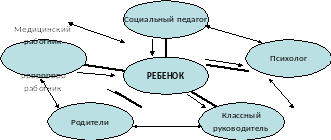 Взаимодействие специалистов школы предусматривает:комплексность в определении и решении проблем ребёнка, предоставлении ему квалифицированной помощи специалистов разного профиля; многоаспектный анализ личностного и познавательного развития ребёнка;составление комплексных индивидуальных программ общего развития и коррекции отдельных сторон учебно-познавательной, речевой, эмоциональной - волевой и личностной сфер ребёнка.Консолидация усилий разных специалистов в области психологии, педагогики, медицины, социальной работы позволит обеспечить систему комплексного психолого-медико-педагогического сопровождения и эффективно решать проблемы ребёнка.Медико-психолого-педагогическое изучение ребёнкаКомплексная медико-психолого-педагогическая коррекция обучающихся с ОВЗСодержание и формы коррекционной работы учителя:наблюдение за учениками в учебной и внеурочной деятельности (ежедневно);поддержание постоянной связи с учителями-предметниками, школьным психологом, медицинским работником, администрацией школы, родителями;составление психолого-педагогической характеристики учащегося при помощи методов наблюдения, беседы;составление индивидуального маршрута сопровождения учащегося (вместе с психологом и учителями-предметниками), где отражаются пробелы знаний и намечаются пути их ликвидации, способ предъявления учебного материала, темп обучения, направления коррекционной работы;контроль успеваемости и поведения учащихся в классе;формирование микроклимата в классе, способствующего тому, чтобы каждый учащийся чувствовал себя в школе комфортно;организация внеурочной деятельности, направленной на развитие познавательных интересов учащихся, их общее развитие.Для повышения качества коррекционной работы необходимо выполнение следующих условий:формирование УУД на всех этапах учебного процесса;обучение детей (в процессе формирования представлений) выявлению характерных, существенных признаков предметов, развитие умений сравнивать, сопоставлять;побуждение к речевой деятельности, осуществление контроля за речевой деятельностью детей;установление взаимосвязи между воспринимаемым предметом, его словесным обозначением и практическим действием;использование более медленного темпа обучения, многократного возвращения к изученному материалу;максимальное использование сохранных анализаторов ребенка;разделение деятельность на отдельные составные части, элементы, операции, позволяющее осмысливать их во внутреннем отношении друг к другу;использование упражнений, направленных на развитие внимания, памяти, восприятия.Использование в коррекционной работе УМК «Школа России»На уроках с использованием УМК «Школа России» педагоги имеют возможность развивать мнение ребенка воспринимать ситуации затруднения как сигнал для активного поиска способов и средств их преодоления, а не как повод для тревоги и огорчения. Знание алгоритмов эффективного разрешения проблем и пережитый опыт многократного успешного их применения в ходе уроков создает условия для формирования у учащихся способности осуществлять верный выбор стратегии поведения и преодоления возникших трудностей. Систематическое обсуждение различных вариантов решения поставленных задач способствует развитию навыков адаптации к изменяющемуся миру, умению действовать самостоятельно. В курсе «Математика» организуется системное освоение учащимися всего комплекса организационно-рефлексивных общеучебных действий, входящих в структуру учебной деятельности. И, таким образом, данный курс становится площадкой, на которой у учащихся в процессе изучения математики формируются адаптационные механизмы продуктивного поведения и действия в любых проблемных ситуациях, требующих изменения себя и окружающей действительности. В курсе «Русский язык» формируется и развивается умение эффективно общаться. Общение рассматривается как предмет обучения, как организационная форма обучения (парная и групповая работа), как система межличностных отношений (освоение позитивного стиля общения). Коммуникативный принцип построения учебников позволяет формировать представление о ситуации общения, целях и результатах общения собеседников; закреплять полученные умения при работе со словом, предложением и текстом в разнообразных ситуациях, которые могут возникнуть в жизни. В курсе «Литературное чтение» при формировании норм и правил произношения, использования слов в речи также обращается внимание на развитие этих норм во времени.В курсе «Изобразительное искусство», начиная с первого класса, формируется умение учащихся обсуждать и оценивать как собственные работы, так и работы своих одноклассников. Такой подход способствует осознанию причин успеха или неуспеха учебной деятельности. Обсуждение работ учащихся с этих позиций обеспечивает их способность конструктивно реагировать на критику учителя или товарищей по классу. Рассмотрение работ ребят-одноклассников помогает понять, насколько удачно выполнил творческую работу сам ученик. В курсе «Технология» составление плана является основой обучения предмету. Исходя из возрастных особенностей младших школьников, в учебниках (1—4 кл.) планы изготовления изделий представлены в двух видах: тестовом и иллюстративном. Каждому пункту текстового плана соответствуют один или несколько рисунков, которые позволяют продемонстрировать изготовления изделий.На уроках с использованием УМК «Пшкола России» педагоги формируют начальные навыки адаптации в динамично изменяющемся и развивающемся мире. Учебники содержат задания, тексты, проекты, практические работы, направленные на осмысление норм и правил поведения в жизни (на это работает, практически, весь курс «Окружающий мир»).Курс «Основы религиозных культур и светской этики» формирует у младших школьников понимание значения нравственных норм и ценностей для достойной жизни личности, семьи, общества.Важным объединяющим компонентом предметных линий системы учебников является творческий характер заданий, материал для организации учебной деятельности, в том числе проектной, на уроках и во внеурочной работе. Формирование умения решать поставленные задачи в «условиях неизвестности», то есть, когда нет и не может быть единственного правильного ответа, когда задан алгоритм действия, но нет образца, способствует развитию навыков адаптации к изменяющемуся миру, умению действовать самостоятельно.Социальное партнёрство предусматривает:сотрудничество с образовательными организациями и другими ведомствами по вопросам преемственности обучения, развития и адаптации, социализации, здоровьесбережения детей с ограниченными возможностями здоровья:- психолого-педагогический медико-социальный центр  г. Лабинска;сотрудничество со средствами массовой информации, а также с негосударственными структурами, прежде всего с общественными объединениями инвалидов, организациями родителей детей с ОВЗ:- всероссийское общество инвалидов общественная организация в г. Лабинск;сотрудничество с родительской общественностью.Результатом коррекционной работы является достижение ребенком с ОВЗ планируемых результатов освоения ООП.Условия реализации программыПрограмма коррекционной работы предусматривает создание в школе специальных условий обучения и воспитания детей с ОВЗ, включающих:Психолого-педагогическое обеспечение, в том числе:обеспечение дифференцированных условий (оптимальный режим учебных нагрузок, вариативные формы получения образования и специализированной помощи) в соответствии с рекомендациями психолого-медико-педагогической комиссии; обеспечение психолого-педагогических условий (коррекционная направленность учебно-воспитательной деятельности; учёт индивидуальных особенностей ребёнка; соблюдение комфортного психоэмоционального режима; использование современных педагогических технологий, в том числе информационных, компьютерных, для оптимизации образовательной деятельности, повышения ее эффективности, доступности);обеспечение специализированных условий (выдвижение комплекса специальных задач обучения, ориентированных на особые образовательные потребности обучающихся с ОВЗ; введение в содержание обучения специальных разделов, направленных на решение задач развития ребёнка, отсутствующих в содержании образования нормально развивающегося сверстника; использование специальных методов, приёмов, средств обучения, специализированных образовательных и коррекционных программ, ориентированных на особые образовательные потребности детей; дифференцированное и индивидуализированное обучение с учётом специфики нарушения развития ребёнка; комплексное воздействие на обучающегося, осуществляемое на индивидуальных и групповых коррекционных занятиях);обеспечение здоровьесберегающих условий (оздоровительный и охранительный режим, укрепление физического и психического здоровья, профилактика физических, умственных и психологических перегрузок обучающихся, соблюдение санитарно-гигиенических правил и норм);обеспечение участия всех детей с ОВЗ, независимо от степени выраженности нарушений их развития, вместе с нормально развивающимися детьми в проведении воспитательных, культурно-развлекательных, спортивно-оздоровительных и иных досуговых мероприятий;развитие системы обучения и воспитания детей, имеющих сложные нарушения психического и (или) физического развития.Программно-методическое обеспечениеВ процессе реализации программы коррекционной работы используются коррекционно-развивающие программы, диагностический и коррекционно-развивающий инструментарий, необходимый для осуществления профессиональной деятельности учителя, педагога-психолога, социального педагога, учителя-логопеда.В случаях обучения детей с выраженными нарушениями психического и (или) физического развития по индивидуальному учебному плану целесообразным является использование адаптированных образовательных программ.3. Кадровое обеспечениеКоррекционная работа осуществляется специалистами соответствующей квалификации, имеющими специализированное образование, и педагогами, прошедшими обязательную курсовую подготовку или другие виды профессиональной подготовки в рамках обозначенной темы.Специфика организации образовательной и коррекционной работы с детьми, имеющими нарушения развития, обусловливает необходимость специальной подготовки педагогического коллективашколы. Для этого обеспечивается на постоянной основе повышение квалификации работников гимназии, занимающихся решением вопросов образования детей с ОВЗ. Педагогические работники гимназии имеют чёткое представление об особенностях психического и (или) физического развития детей с ОВЗ, о методиках и технологиях организации образовательного и реабилитационного процесса.4. Материально-техническое обеспечениеМатериально-техническое обеспечение заключается в создании надлежащей материально-технической базы, позволяющей обеспечить адаптивную и коррекционно-развивающую среды  образовательной организации, в том числе  надлежащие  материально-технические условия, обеспечивающие возможность для беспрепятственного доступа детей с недостатками физического и (или) психического развития в здания и помещения образовательной организации и организацию их пребывания и обучения в организации (включая пандусы), организации спортивных и массовых мероприятий, питания, обеспечения медицинского обслуживания, оздоровительных и лечебно-профилактических мероприятий, хозяйственно-бытового и санитарно-гигиенического обслуживания. 5. Информационное обеспечениеВ МОБУ СОШ № 16 станицы Каладжинской Лабинского района создана информационная образовательная среда. На этой основе развита дистанционная форма обучения детей, имеющих трудности в передвижении, с использованием современных информационно-коммуникационных технологий. Создана система широкого доступа детей с ОВЗ, родителей (законных представителей), педагогов к сетевым источникам информации, к информационно-методическим фондам, предполагающим наличие методических пособий и рекомендаций по всем направлениям и видам деятельности, наглядных пособий, мультимедийных материалов, аудио- и видеоматериалов.Механизм взаимодействия в разработке и реализации коррекционных мероприятий учителей, специалистов в области коррекционной педагогики, медицинских работников образовательного учреждения и других организаций, специализирующихся в области семьи и других институтов общества, который должен обеспечиваться в единстве урочной, внеурочной и внешкольной деятельности.Одним из основных механизмов реализации коррекционной работы является оптимально выстроенное взаимодействие специалистов образовательного учреждения, обеспечивающее системное сопровождение детей с ограниченными возможностями здоровья специалистами различного профиля в образовательном процессе.Такое взаимодействие включает:комплексность в определении и решении проблем ребенка, предоставлении ему квалифицированной помощи специалистов разного профиля;многоаспектный анализ личностного и познавательного развития ребенка;составление комплексных индивидуальных программ общего развития икоррекции отдельных сторон учебно-познавательной, речевой, эмоционально-волевой и личностной сфер ребенка.Консолидация усилий разных специалистов в области психологии, педагогики, медицины, социальной работы позволит обеспечить систему комплексного психолого-медико-педагогического сопровождения и эффективно решать проблемы ребенка. Наиболее распространенные и действенные формы организованного взаимодействия специалистов на современном этапе – это консилиумы и службы сопровождения, которые предоставляют многопрофильную помощь ребенку и его родителям (законным представителям).Внутренний механизм взаимодействия: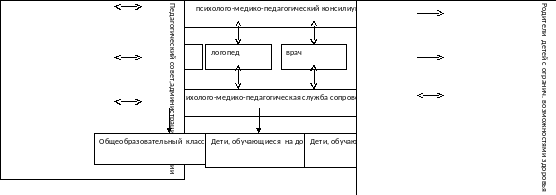 В качестве еще одного механизма реализации коррекционной работы следует обозначить социальное партнерство, которое предполагает профессиональное взаимодействие образовательного учреждения с внешними ресурсами. Общеобразовательное учреждение осуществляет взаимодействие с различными учреждениями и организациями, привлекая общественность к образовательному процессу.Планируемые результаты коррекционной работыВ результате выполнения программы планируются следующие результаты: своевременное выявление обучающихся с ОВЗ и раннее определение специфики их особых образовательных потребностей; успешная адаптация обучающихся с ограниченными возможностями здоровья к условиям образовательной среды школы, расширение адаптивных возможностей личности обучающего с ОВЗ; социализация обучающихся с ОВЗ, овладение навыками коммуникации и социального взаимодействия, социально-бытовыми умениями, используемыми в повседневной жизни, формирование жизненно значимых компетенций; увеличение доли обучающихся с ограниченными возможностями здоровья качественно освоивших образовательную программу основного общего образования; разработка и реализация индивидуальных образовательных траекторий обучающихся с ОВЗ;достижение предметных, метапредметных и личностных результатов в соответствии с ООП НОО.снижение количества слабоуспевающих обучающихся;повышение психолого-социально-педагогической грамотности родителей обучающихся с ОВЗ по вопросам воспитания и обучения детей с особенностями психического и (или) физического развития.3. ОРГАНИЗАЦИОННЫЙ РАЗДЕЛУЧЕБНЫЙ ПЛАННАЧАЛЬНОГО ОБЩЕГО ОБРАЗОВАНИЯМУНИЦИПАЛЬНОГО ОБЩЕОБРАЗОВАТЕЛЬНОГО БЮДЖЕТНОГО УЧРЕЖДЕНИЯСРЕДНЕЙ ОБЩЕОБРАЗОВАТЕЛЬНОЙ ШКОЛЫ №16 СТАНИЦЫ КАЛАДЖИНСКОЙ МУНИЦИПАЛЬНОГО ОБРАЗОВАНИЯ ЛАБИНСКИЙ РАЙОН КРАСНОДАРСКОГО КРАЯ                                          Пояснительная записка.Цели и задачи образовательной организации:         Цели:– формирование общей культуры, духовно-нравственное,гражданское, социальное, личностное и интеллектуальное развитие, развитиетворческих способностей, сохранение и укрепление здоровья;         Задачи: – обеспечение планируемых результатов по освоению выпускникомцелевых установок, приобретению знаний, умений, навыков, компетенций икомпетентностей, определяемых личностными, семейными, общественными,государственными потребностями и возможностями обучающегося младшего школьного возраста, индивидуальными особенностями его развития и состояния здоровья;– становление и развитие личности в её индивидуальности,самобытности, уникальности и неповторимости;– обеспечение преемственности начального общего и основного общегообразования;– достижение планируемых результатов освоения основнойобразовательной программы начального общего образования всемиобучающимися, в том числе детьми с ограниченными возможностями здоровья (далее-дети с ОВЗ);– обеспечение доступности получения качественного начальногообщего образования;Ожидаемые результаты обучения на основе ФГОС НОО: Начальное общее образование (1-4 классы) - достижение уровня элементарной грамотности, овладение универсальными учебными умениями и формирование личностных качеств обучающихся в соответствии с требованиями федерального государственного образовательного стандарта начального общего образования. Особенности и специфика образовательной организацииМОБУ СОШ № 16 станицы Каладжинской Лабинского района осуществляет образовательную деятельность по образовательным программам начального общего образованияРеализуемые основные общеобразовательные программы. МОБУ СОШ № 16 станицы Каладжинской Лабинского района реализует основные общеобразовательные программы начального общего образования.Срок реализации ООП НОО 4 годаНормативная база для разработки учебного планаУчебный план муниципального общеобразовательного бюджетного учреждения средней общеобразовательной школы № 16 станицы Каладжинской Лабинского района разработан в соответствии с:Федеральным Законом от 29.12.2012 № 273-ФЗ «Об образовании в Российской Федерации»; Порядком организации и осуществления образовательной деятельности по основным общеобразовательным программам-образовательным программам начального общего,основного общего и среднего общего образования, утвержденным приказом Министерства образования и науки РФ от 30.08.2013 г. за № 1015;Приказом  Министерства образования и науки РФ от 06.10.2009 г. № 373 «Об утверждении и введении в действие федерального государственного образовательного стандарта начального общего образования»;Санитарно-эпидемиологические правила и нормативы
СанПиН 2.4.2.2821-10 «Санитарно-эпидемиологические требования к условиям и организации обучения в общеобразовательных учреждениях» (утв. постановлением Главного государственного санитарного врача РФ от 29 декабря . N 189);Письмо МОН от 12.07.2017 № 47-12839/17-11 «О формировании учебных планов образовательных организаций Краснодарского края в 2017-2018 учебном году»     Режим функционирования образовательной организации:. Организация образовательного процесса регламентируется календарным учебным графиком в соответствии сСанПиН 2.4.2. 2821-10 «Санитарно-эпидемиологические требования к условиям и организации обучения в общеобразовательных учреждениях» с изменениями от 24.11.2015, и Уставом школы.1.Продолжительность учебного года:I класс – 33 учебные недели;II – IV классы – не менее 34 учебных недель;Учебный год в 1-4 классах делится на 4 четверти.2. Продолжительность учебной недели в 1-4 классах-5 дней.3. Максимально допустимая нагрузка обучающихся:4.Дополнительные требования к организации обучения в1 классе-учебные занятия проводятся по 5-дневной учебной неделе в первую смену;-используется «ступенчатый» режим обучения:В первом полугодии: сентябрь-октябрь 3 урока по 35 мин., ноябрь-декабрь 4 урока по 35 мин.-во втором полугодии: январь-май 4 урока и один раз в неделю 5 уроков за счет урока физической культуры;- продолжительность динамической паузы 40 минут. -обучение проводится без балльного оценивания знаний учащихся и домашних заданий;-дополнительные недельные каникулы-12.02-18.02.2018 года           5.  Расписание звонков: Перерыв между урочной и внеурочной деятельностью-40 минут           6.Выполнение домашних заданий:  2-3 классы-1,5 часа, 4 класс-2 часа.Выбор учебников и учебных пособий, используемых  для реализации учебного планаИзучение учебных предметов обязательной части(федерального компонента) учебного плана организовано с использованием-учебников, включенных в Федеральный перечень, утвержденный приказом Министерства образования и науки Российской Федерации от31.03.2014 г. № 253»Об  утверждении федерального перечня учебников, рекомендуемых к использованию при реализации имеющих государственную аккредитацию образовательных программ начального общего, основного общего и среднего общего образования» с изменениями и дополнениями от 08.06, 28.12.2015 г.,26.01. и 21.04.2016 года;-учебных пособий, выпущенных организациями, входящими в перечень организаций, осуществляющих выпуск учебных пособий,допущенных к использованию при реализации имеющих государственную аккредитацию образовательных программ начального общего, основного общего и среднего общего образования (приказ Минобрнауки России от 09.06.2016 г. № 699),Особенности учебного планаУчебный план начального общего образования обеспечивает введение в действие и реализацию требований федерального государственного образовательного стандарта начального общего образования, определяет общий объем нагрузки и максимальный объем аудиторной нагрузки обучающихся, состав и структуру обязательных предметных областей по классам и годам обучения. Учебный план начального общего образования реализуется в соответствии с требованиями Федерального государственного образовательного стандарта начального общего образования, утвержденного приказом Министерства образования Российской Федерации от 06.10.2009 г. № 373.УМК, используемые для реализации учебного плана Учебный план реализуется на основе УМК «Школа России»,соответствующего Федеральному государственному образовательному стандарту начального общего образования.Региональная специфика учебного планаВ 4 классе изучается учебный предмет « Основы религиозных культур и светской этики»(модуль «Основы православной культуры»)1 час в неделю. В  1 полугодии учебный предмет «Русский язык» реализуется в объеме 5 часов в неделю, а «Литературное чтение» 3 часа в неделю.Во 2 полугодии учебный предмет «Русский язык» реализуется в объеме 4 часа в неделю, а учебный предмет «Литературное чтение» в объеме 4 часа в неделю.Курс ОБЖ реализуется в интегрированном курсе «Окружающий мир»,а также во внеурочной деятельности в рамках программы «Формирование здорового и безопасного образа жизни.Часть учебного плана, формируемая участниками  образовательных отношенийУчебный предмет «Кубановедение» реализуется с 1 по 4 класс в объеме 1 часа в неделю за счет части, формируемой участниками образовательного процесса.Деление классов на группыПри изучении учебных предметов 1-4 классы  на группы не делятсяУчебные планы для I-IVклассовСетка учебного плана начального общего образования- приложение № 1Формы промежуточной аттестации обучающихсяПромежуточная аттестация обучающихся проводится в соответствии с действующим школьным «Положением о формах, периодичности и порядке текущего  контроля успеваемости  и промежуточной  аттестаци обучающихся»( пр. №01-12/132 от 30.12.2013г.):Текущий контроль успеваемости учащихся 1 класса в течение учебного года осуществляется без фиксации достижений учащихся в виде отметок по пятибалльной системе.По курсу «ОРКСЭ» в 4 классе вводится безоценочное обучение.Кадровое и программно – методическое обеспечение соответствует требованиям учебного плана .Таблица-сетка часов учебного плана МОБУ СОШ № 16 станицы Каладжинской Лабинского района для 1-4 классов,  реализующего федеральный государственный образовательный стандарт начального общего образования  в 2017-2018 учебном году.                                                                                        ПЛАНВНЕУРОЧНОЙ  ДЕЯТЕЛЬНОСТИДЛЯ   1-4  КЛАССОВ,реализующих ФГОС начального общего образованияПояснительная запискаВ качестве организационного механизма реализации внеурочной деятельности в МОБУ СОШ №16 станицы КаладжинскойЛабинского района используется план внеурочной деятельности, являющийся нормативным документом, который обеспечивает введение в действие и реализацию требований Федерального государственного образовательного стандарта начального общего образования, определяет общий и максимальный объём нагрузки обучающихся в рамках внеурочной деятельности, состав и структуру направлений и форм внеурочной деятельности по классам (по годам).План внеурочной деятельности составлен в соответствии с основными нормативно-правовыми документами:- Федеральный закон «Об образовании в Российской Федерации» от 29.12.2012 года № 273-ФЗ; - приказ Министерства образования и науки Российской Федерации от 6 октября 2009 года № 373 зарегистрированный Минюстом России 22 декабря 2009 года № 15785, «Об утверждении и введении в действие федерального государственного образовательного стандарта начального общего образования»;-приказ Минобрнауки РФ от 26.11.2010 г. №1241 «О внесении изменений в федеральный государственный образовательный стандарт начального общего образования, утвержденный приказом Министерства образования и науки Российской Федерации от 06 октября 2009 г. №373»; -приказ Минобрнауки РФ от 22.09.2011 г. № 2357 «О внесении изменений в федеральный государственный образовательный стандарт начального общего образования, утвержденный приказом Министерства образования и науки Российской Федерации от 06 октября 2009 г. №373»;- приказ Минобрнауки РФ от 18.12.2012 г. № 1060 «О внесении изменений в федеральный государственный образовательный стандарт начального общего образования, утвержденный приказом Министерства образования и науки Российской Федерации от 06 октября 2009 г. №373»;- приказ Минобрнауки РФ от 29.12.2014 г. № 1643 «О внесении изменений в приказ Министерства образования и науки Российской Федерации от 6 октября 2009 г. N 373 «Об утверждении и введении в действие федерального государственного образовательного стандарта начального общего образования».
          - постановление Главного государственного санитарного врача РФ от 04.07.2014 № 41 «Об утверждении СанПиН 2.4.4.1251-03 "Санитарно-эпидемиологические требования к учреждениям дополнительного образования";-постановление Главного государственного санитарного врача РФ от 04.07.2014 N 41 «Об утверждении СанПиН 2.4.4.3172-14 «Санитарно-эпидемиологические требования к устройству, содержанию и организации режима работы образовательных организаций дополнительного образования детей» (Зарегистрировано в Минюсте России 20.08.2014 N 33660);-Основной образовательной программы начального общего образования МОБУ СОШ №16 станицы КаладжинскойЛабинского района-Положения о внеурочной деятельности обучающихся в МОБУ СОШ №16 станицы КаладжинскойЛабинского района. В соответствии с федеральным государственным образовательным стандартом начального общего образования основная образовательная программа начального общего образования реализуется образовательной организацией, в том числе и через внеурочную деятельность.Внеурочная деятельность – это часть основного образования, она призвана помочь педагогу и ребенку в освоении нового вида деятельности – учебной – в других условиях, на другом материале – и вывести на те самые, что и в учебной деятельности, метапредметные результаты, сформировать учебную мотивацию. Внеурочная деятельность способствует расширению образовательного пространства, создаёт дополнительные условия, обеспечивающие развитию школьников.План внеурочной деятельностиМОБУ СОШ №16 станицы КаладжинскойЛабинского района направлен на достижение обучающимися планируемых результатов освоения основной образовательной программы начального общего образования.План внеурочной деятельности обеспечивает учет индивидуальных особенностей и потребностей обучающихся через организацию внеурочной деятельности. Внеурочная деятельность организуется по направлениям развития личности (спортивно-оздоровительное, духовно-нравственное, социальное, общеинтеллектуальное, общекультурное). Содержание занятий, предусмотренных во внеурочной деятельности, осуществляется в таких формах как хоровые студии, школьные спортивные клубы и секции, олимпиады,  экскурсии, викторины, соревнования, поисковые и научные исследования, мастерские, развивающие курсы, научные клубы, культпоходы, творческие проекты, поисковые исследования и другие формы на добровольной основе в соответствии с выбором участников образовательных отношений.Научно-педагогическими основами плана внеурочной деятельности школы являются полнота, целостность (внутренняя взаимосвязь компонентов), гибкость плана, четкая направленность плана с учетом реальных возможностей ребенка.Основной целью внеурочной деятельности является обеспечение соответствующей возрасту адаптации ребенка в школе, создание благоприятных условий для развития ребенка, учет его возрастных и индивидуальных особенностей.Внеурочная деятельность способствует решению образовательных, воспитательных и развивающих задач:-овладение обучающимися в соответствии с возрастными возможностями разными видами деятельности (учебной, трудовой, коммуникативной, двигательной, художественной), умением адаптироваться к окружающей природной и социальной среде, поддерживать и укреплять свое здоровье и физическую культуру;-формирование у обучающихся правильного отношения к окружающему миру, этических и нравственных норм, эстетических чувств, желанию участвовать в разнообразной творческой деятельности;-формирование знаний и умений, и способам деятельности, определяющих степень готовности к дальнейшему обучению, развитие элементарных навыков самообразования, контроля и самооценки.Продолжительность учебного года в 1-х классах – 33 учебные недели, 
в последующих –34 недели. В соответствии с санитарно-эпидемиологическими правилами и нормативами в 1-х классах предусматривается пятидневная, во 2-4-х классах  шестидневная рабочая неделя. Продолжительность одного занятия внеурочной деятельности составляет 35 – 45 минут с обязательным 10-минутным перерывом между занятиями. Длительность занятий для обучающихся 1-2 классов по таким видам деятельности, как музыкальные занятия (хоровое пение), рисование, рукоделие (бисероплетение), лего-конструирование, тихие игры (шахматы) составляет не более 50 минут в день. Продолжительность перерыва между учебными занятиями и внеурочной деятельностью составляет не менее 45 минут.При проведении занятий внеурочной деятельности комплектование групп обучающихся предусматривает следующие условия:наполняемость групп составляет от 10- 15 человек ;состав групп может быть как одновозрастной, так и разновозрастной с учетом психо-физиологических особенностей развития детей и их интересов.Формирование групп осуществляется на основе заявлений родителей (законных представителей) обучающихся. В течение учебного года обучающиеся и их родители (законные представители) имеют возможность дополнительного выбора или замены вида внеурочной деятельности. Занятия проводятся не только учителями и педагогами дополнительного образования школы, но и педагогами учреждений дополнительного образования города, специалистами учреждений социального партнерства.Основными формами образовательного пространства внеурочной деятельности являются организованные занятия по направлениям, которые являются неотъемлемой частью образовательного процесса, это предоставляет возможность обучающимся выбора широкого спектра занятий, направленных на их развитие.Содержание базовой школьной модели организации внеурочной деятельности предусматривает разработку плана внеурочной деятельности, который предполагает проведение как регулярных еженедельных внеурочных занятий со школьниками (классами, группами) (из расчета 10 ч. в неделю на ученика) и спектра рабочих программ внеурочной деятельности различного типа (примерными (рекомендованными Министерством образования и науки РФ), модифицированными (адаптированными) и авторскими, с учетом социального запроса обучающихся и их родителей (законных представителей). План внеурочной деятельности сформирован в соответствии с направлениями развития личности, обозначенных в ФГОС НОО, реализуемые через:-     занятия внеурочной деятельности в различных формах ее организации (хоровые студии, школьные спортивные клубы и секции, олимпиады,  экскурсии, викторины, соревнования, поисковые и научные исследования, мастерские, развивающие курсы, культпоходы, творческие проекты), оплачиваемые за счет часов учебного плана;занятия учебных объединений системы дополнительного образования школы (кружки, секции, студии, клубы);возможности  учреждений дополнительного образования, культуры, спорта и других организаций;деятельность педагогических работников школы в соответствии с их должностными обязанностями: педагога-организатора, педагога-психолога, социального педагога; воспитательную деятельность, организуемую классными руководителями (экскурсии, походы, викторины, внеклассные мероприятия различной направленности, коллективные творческие дела).Все рабочие программы внеурочной деятельности ориентированы на достижение результатов освоения основной образовательной программы начального общего образования. Анализ потенциальных возможностей педагогов школы и по результатам изучения социального опроса (анкетирования) родителей (законных представителей) и обучающихся позволил создать условия для реализации через учебный план следующие направления (5 часов в неделю на каждого ученика).Создание условий для реализации внеурочной деятельностиНормативное обеспечение реализации внеурочной деятельности создаёт соответствующее правовое поле для организации деятельности структурных подразделений,  а также участников образовательных отношений, регулирует финансово-экономические процессы и оснащенность объектов инфраструктуры образовательного учреждения.Финансово - экономические условия. Финансирование расходов по нормативам на одного обучающегося предполагает финансирование:- внутришкольного дополнительного образования (программы внеурочной деятельности, ориентированные на планируемые результаты освоения основной образовательной программы начального общего образования);-услуги по присмотру и уходу за детьми в  группе продленного дня;-деятельности классных руководителей (экскурсии, диспуты, круглые столы, соревнования, общественно полезные практики и т.д.);-деятельности иных педагогических работников (педагога-организатора, социального педагога, педагога-психолога) в соответствии с должностными обязанностями на основе квалификационных характеристик должностей работников образования. Информационное обеспечение реализации внеурочной деятельности включено:- проведение мониторинга профессионально-общественного мнения среди педагогов образовательного учреждения, обучающихся и родительской общественности;- информационно-коммуникационные технологии для организации взаимодействия образовательного учреждения с родительской общественностью, социальными партнерами;- создание и ведение различных баз данных (нормативно-правовой, методической);-информационно-коммуникационные технологии, обеспечивающие процессы планирования, мотивации, контроля реализации внеурочной деятельности, в том числе Интернет-сайт образовательного учреждения. Научно-методическое обеспечение. Внеурочная деятельность призвана гибко и оперативно реагировать на изменение социального заказа, обеспечивая возможность свободного выбора курсов и дисциплин, что предполагает создание общего программно-методического пространства внеурочной деятельности: обновление подходов к повышению профессиональной компетентности педагогов, в том числе через: разнообразие форм методической работы в образовательном учреждении; диссеминацию передового педагогического опыта на основе новых информационно-коммуникационных технологий; внедрение новых моделей повышения квалификации, в том числе на основе дистанционных образовательных технологий.Кадровые условия для реализации внеурочной деятельности:- укомплектованность образовательного учреждения необходимыми педагогическими и иными работниками;-наличие соответствующей квалификации педагогических и иных работников образовательного учреждения;-непрерывность профессионального развития педагогических работников образовательного учреждения.Спортивно-оздоровительное направление ориентировано на формирование у ребёнка признания ценности здоровья, чувства ответственности за сохранение и укрепление своего здоровья. Духовно-нравственное направление ориентировано на воспитание патриотических чувств обучающихся, их гражданственности, уважения к правам, свободам и обязанностям человека и нравственных чувств и этического сознания; получение знаний о прекрасном, воспитание умений видеть, чувствовать, понимать и создавать прекрасное.Социальное направление ориентировано на формирование у детей первоначальных навыков культуры труда, организации коллективной и индивидуальной работы, умений самостоятельно или коллективно реализовывать социально-значимую деятельность и осознания своей роли в ней как преобразователя, бережного отношения и любви к природе.Общеинтеллектуальное направление направлено на формирование способностей к эффективному и нестандартному мышлению, которые дети быстро переносят на другие предметы и используют при решении любых жизненных проблем.Общекультурное направление направлено на воспитание ребёнка через приобщение к лучшим традициям народной культуры, непрерывное образование детей в творческой деятельности, которое включает формирование зрительных представлений, развитие чувства цвета, ритма, композиции, эстетического и художественного вкуса. Посещение курсов внеурочной деятельности  по всем направлениям может осуществляться как детьми из одного класса, так и  поточными группами из классов одной параллели. Цельвведения и реализации поточно-группового метода обучения является создание пространства выбора изучения учебного предмета.Поточно-групповое обучение организуется с учетом желания учащихся, их родителей (законных представителей) путем формирования учебных групп при изучении отдельных предметов. Поточные группы организуются по параллелям.Планируемые результаты реализации программ внеурочной деятельности предполагают комплексный подход к оценке результатов образования, позволяющий вести оценку достижения учащимися всех трёх групп результатов образования: личностных, метапредметных и предметных. Первый уровень результатов — приобретение учащимися социальных знаний (об общественных нормах, устройстве общества, социально одобряемых и не одобряемых формах поведения в обществе и т. п.), первичного понимания социальной реальности и повседневной жизни. Второй уровень результатов — получение учащимися опыта переживания и позитивного отношения к базовым ценностям общества, ценностного отношения к социальной реальности в целом. Третий уровень результатов — получение учащимся начального опыта самостоятельного общественного действия, формирование у младшего школьника социально приемлемых моделей поведения. Только в самостоятельном общественном действии человек действительно становится (а не просто узнаёт о том, как стать) гражданином, социальным деятелем, свободным человеком. ТАБЛИЦА-СЕТКА ЧАСОВПлана внеурочной деятельности для 1-4 классов,реализующих федеральный государственный образовательный стандартНачального общего образования в МОБУ СОШ № 16 станицы КаладжинскойЛабинского районана 2017-2018 учебный год3.3. Система условий реализации основной образовательной программыИнтегративным результатом выполнения требований к условиям реализации основной образовательной программы  МОБУ СОШ № 16 станицы Каладжинской Лабинского района является создание и поддержание комфортной развивающей образовательной среды, адекватной задачам достижения личностного, социального, познавательного (интеллектуального), коммуникативного, эстетического, физического, трудового развития обучающихся.Созданные в МОБУ СОШ № 16 станицы Каладжинской Лабинского района условия:соответствуют требованиям ФГОС НОО; гарантируют сохранность и укрепление физического, психологического и социального здоровья обучающихся; обеспечивают реализацию основной образовательной программы и достижение планируемых результатов её освоения; учитывают особенности гимназии, его организационную структуру, запросы участников образовательных отношений;представляют возможность взаимодействия с социальными партнёрами, использования ресурсов социума.Раздел основной образовательной программы МОБУ СОШ № 16 станицы Каладжинской Лабинского района, характеризующий систему условий, содержит: описание кадровых, психолого-педагогических, финансовых, материально-технических, информационно-методических условий и ресурсов; обоснование необходимых изменений в имеющихся условиях в соответствии с целями и приоритетами основной образовательной программы начального общего образования МОБУ СОШ № 16 станицы Каладжинской Лабинского района; механизмы достижения целевых ориентиров в системе условий; сетевой график (дорожную карту) по формированию необходимой системы условий; контроль за состоянием системы условий.Описание системы условий реализации основной образовательной программы МОБУ СОШ № 16 станицы Каладжинской Лабинского района базируется на результатах проведённой в ходе разработки программы комплексной аналитико-обобщающей и прогностической работы, включающей: – анализ имеющихся в образовательной организации условий и ресурсов реализации основной образовательной программы начального общего образования; – установление степени их соответствия требованиям Стандарта, а также целям и задачам основной образовательной программы МОБУ СОШ № 16 станицы Каладжинской Лабинского района, сформированным с учётом потребностей всех участников образовательных отношений; – выявление проблемных зон и установление необходимых изменений в имеющихся условиях для приведения их в соответствие с требованиями ФГОС НОО;– разработку с привлечением всех участников образовательных отношений и возможных партнёров механизмов достижения целевых ориентиров в системе условий;– разработку сетевого графика (дорожной карты) создания необходимой системы условий; – разработку механизмов мониторинга, оценки и коррекции реализации промежуточных этапов разработанного графика (дорожной карты).Сетевой график (дорожная карта) по формированию необходимой системы условий.3.3.1. Кадровые условия реализации основной образовательной программыКадровое обеспечениеВ совокупности Требований к условиям и ресурсному обеспечению реализации основной образовательной программы начального общего образования стержневыми являются требования к кадровым ресурсам ввиду их ключевого значения. Кадровый потенциал начального общего образования в МОБУ СОШ № 16 станицы Каладжинской Лабинского района составляют:педагоги, способные эффективно использовать материально-технические, информационно-методические и иные ресурсы реализации основной образовательной программы начального общего образования, управлять процессом личностного, социального, познавательного (интеллектуального), коммуникативного развития обучающихся (учащихся) и процессом собственного профессионального развития; школьный педагог - психолог, деятельность которого определяется потребностями создания психологически безопасной образовательной среды, проектирования зоны ближайшего развития, установления реальной картины и проблем личностного, социального, познавательного (интеллектуального), коммуникативного развития обучающихся (учащихся), психологического обеспечения деятельности учителя, других субъектов образования по достижению современных образовательных результатов в начальной школе;зам. директора по УВР начальной школы, ориентированный на создание (формирование) системы ресурсного обеспечения реализации основной образовательной программы начального общего образования, управляющий деятельностью начальной школы как единого социокультурного организма, ключевого звена развивающего образовательного пространства, способный генерировать, воспринимать и транслировать инновационные образовательные идеи и опыт; классные руководители, содействующие развитию личности, талантов и способностей, формированию общей культуры обучающихся, расширению социальной сферы в их воспитании.библиотекарь, обеспечивающий интеллектуальный и физический доступ к информации, участвующий в процессе воспитания культурного и гражданского самосознания, содействующий формированию информационной компетентности обучающихся;медицинский персонал (по договору с МБУЗ  ЦРБ г. Лабинска), обеспечивающий первую медицинскую помощь и диагностику, создающий систему мониторинга здоровья обучающихся и выработку рекомендаций по сохранению и укреплению здоровья, организующий диспансеризацию и вакцинацию школьников.Начальная школа МОБУ СОШ № 16 станицы Каладжинской Лабинского района на 100% укомплектована педагогическими кадрами для реализации ООП НОО, что позволяет проводить обучение в соответствии с учебным планом общеобразовательной школы.Штат педагогических работников начальной школы составляет 4 педага. Рациональность распределения нагрузки между работниками является оптимальной.2 педагога из 4 имеют высшее образование, позволяющее реализовывать программы, соответствующие типу и виду ОУ.В школе разработаны должностные инструкции, содержащие конкретный перечень должностных обязанностей работников, с учётом особенностей организации труда и управления, а также прав, ответственности и компетентности работников. Основой для их разработки послужили квалификационные характеристики, представленные в Едином квалификационном справочнике должностей руководителей, специалистов и служащих (раздел «Квалификационные характеристики должностей работников образования») и требованиями профессионального стандарта "Педагог (педагогическая деятельность в сфере дошкольного, начального общего, основного общего, среднего общего образования) (воспитатель, учитель)". Описание кадровых условий реализации ООП НОО включает:• характеристику укомплектованности гимназии педагогическими, руководящими и иными работниками;• описание уровня квалификации работников гимназии и их функциональные обязанности;• описание реализуемой системы непрерывного профессионального развития и повышения квалификации педагогических работников. Профессиональное развитие и повышение квалификации педагогических работниковДля повышения квалификации могут быть использованы различные организации, осуществляющие образовательную деятельность, имеющие соответствующую лицензию. Формами повышения квалификации могут быть: стажировки, участие в конференциях, обучающих семинарах и мастер-классах по отдельным направлениям реализации основной образовательной программы, дистанционное образование, участие в различных педагогических проектах, создание и публикация методических материалов.Для достижения результатов основной образовательной программы в ходе её реализации предполагается оценка качества и результативности деятельности педагогических работников с целью коррекции их деятельности, а также определения стимулирующей части фонда оплаты труда.Показатели и индикаторы разработаны в МОБУ СОШ № 16 станицы Каладжинской Лабинского района на основе планируемых результатов и в соответствии со спецификой основной образовательной программы. Они отражают динамику образовательных достижений обучающихся, в том числе формирования УУД (личностных, регулятивных, познавательных, коммуникативных), а также активность и результативность их участия во внеурочной деятельности, образовательных, творческих и социальных, в том числе разновозрастных, проектах, школьном самоуправлении, волонтёрском движении. При оценке качества деятельности педагогических работников учитываются востребованность услуг учителя (в том числе внеурочных) учениками и родителями; использование учителями современных педагогических технологий, в том числе ИКТ и здоровьесберегающих; участие в методической и научной работе, распространение передового педагогического опыта; повышение уровня профессионального мастерства; работа учителя по формированию и сопровождению индивидуальных образовательных траекторий обучающихся, руководству их проектной деятельностью; взаимодействие со всеми участниками образовательных отношений и др. Ожидаемый результат повышения квалификации — профессиональная готовность работников образования к реализации ФГОС НОО: обеспечение оптимального вхождения работников образования в систему ценностей современного образования; принятие идеологии ФГОС НОО;освоение новой системы требований к структуре основной образовательной программы, результатам её освоения и условиям реализации, а также системы оценки итогов образовательной деятельности обучающихся; овладение учебно-методическими и информационно-методическими ресурсами, необходимыми для успешного решения задач ФГОС НОО.Одним из условий готовности образовательной организации к введению ФГОС НОО является создание системы методической работы, обеспечивающей сопровождение деятельности педагогов на всех этапах реализации требований ФГОС.План методической работы включает следующие мероприятия:1. Семинары, посвящённые содержанию и ключевым особенностям ФГОС НОО. 2. Тренинги для педагогов с целью выявления и соотнесения собственной профессиональной позиции с целями и задачами ФГОС НОО. 3. Заседания методических объединений учителей по проблемам введения ФГОС НОО. 4. Участие педагогов в разработке разделов и компонентов основной образовательной программы МОБУ СОШ № 16 станицы Каладжинской Лабинского района. 5. Участие педагогов в разработке и апробации оценки эффективности работы в условиях внедрения ФГОС НОО и новой системы оплаты труда. 6. Участие педагогов в проведении мастер-классов, круглых столов, стажёрских площадок, открытых уроков, внеурочных занятий и мероприятий по отдельным направлениям введения и реализации ФГОС НОО.Подведение итогов и обсуждение результатов мероприятий осуществляются в разных формах: совещания при директоре, заседания педагогического и методического советов, в виде решений педагогического совета, размещённых на сайте презентаций, приказов, инструкций, рекомендаций, резолюций и т. д. 3.3.2. Психолого-педагогические условия реализации основной образовательной программыТребованиями ФГОС к психолого-педагогическим условиям реализации ООП НОО МОБУ СОШ № 16 станицы Каладжинской Лабинского района являются:– преемственность содержания и форм организации образовательной деятельности по отношению к дошкольному образованию с учётом специфики возрастного психофизического развития обучающихся; – формирование и развитие психолого-педагогической компетентности участников образовательных отношений; – вариативность направлений и форм, а также диверсификацию уровней психолого-педагогического сопровождения участников образовательных отношений; – дифференциацию и индивидуализацию обучения.Психолого-педагогическое сопровождение участников образовательных отношений на уровне начального общего образованияМожно выделить следующие уровни психолого-педагогического сопровождения: индивидуальное, групповое, на уровне класса, на уровне образовательной организации. Основными формами психолого-педагогического сопровождения являются: диагностика, направленная на выявление особенностей статуса школьника. Она может проводиться на этапе знакомства с ребёнком, после зачисления его в школу и в конце каждого учебного года; консультирование педагогов и родителей, которое осуществляется учителем и психологом с учётом результатов диагностики, а также администрацией образовательной организации; профилактика, экспертиза, развивающая работа, просвещение, коррекционная работа, осуществляемая в течение всего учебного времени. К основным направлениям психолого-педагогического сопровождения относятся: – сохранение и укрепление психологического здоровья; – мониторинг возможностей и способностей обучающихся; – психолого-педагогическую поддержку участников олимпиадного движения; – формирование у обучающихся ценности здоровья и безопасного образа жизни; – развитие экологической культуры; – выявление и поддержку детей с особыми образовательными потребностями;– формирование коммуникативных навыков в разновозрастной среде и среде сверстников; – поддержку детских объединений и ученического самоуправления; – выявление и поддержку лиц, проявивших выдающиеся способности.Достижение планируемых результатов, реализация содержания и организация образовательного процесса, ориентированных на формирование общей культуры, духовно-нравственного, гражданского, социального, личностного и интеллектуального развития, саморазвития и самосовершенствования обучающихся, обеспечивающих их социальную успешность, развитие творческих способностей, сохранение и укрепление здоровья возможно только в ситуации создания развивающей образовательной среды. Содержательные характеристики образовательной среды школы определяются теми внутренними задачами, которые школа ставит перед собой. Набором этих задач определяются внешние характеристики образовательной среды. К ним можно отнести критерии:- содержательные (уровень и качество культурного содержания);- процессуальные (стиль общения, уровень активности);- результативные (развивающий эффект).УМК «Школа России» рассматривает образовательную среду гимназии как целостную качественную характеристику внутренней жизни гимназии, которая:Определяется теми конкретными задачами, которые гимназия ставит и решает в своей деятельности;Проявляется в выборе средств, с помощью которых эти задачи решаются (к средствам относятся выбираемые гимназией учебные программы, организация работы на уроках, тип взаимодействия педагогов с обучающимися, качество оценок, стиль неформальных отношений между детьми, организация внеучебной школьной жизни, материально-техническое оснащение школы, оформление классов и т.п.).Содержательно оценивается по тому эффекту в личностном (самооценка, уровень притязаний, тревожность, преобладающая мотивация), социальном (компетентность в общении, статус в классе, поведение в конфликтах и т.д.), интеллектуальном развитии детей, которого она позволяет достичь.Психолого-педагогические ресурсы и условия для создания образовательной среды, адекватной целям и задачам, содержат:1. Портрет педагога, готового к осуществлению предложенных в основной образовательной программе совокупности педагогических задач, как основного условия реализации идей ФГОС второго поколения.2. Предложения по формированию педагогической компетентности (возможности для профессионального развития и повышения квалификации педагогических работников).3. Предложения по формированию педагогической компетентности в условиях обеспечения преемственности.«Портрет» учителя»Введение единых государственных образовательных стандартов предполагает единство требований к уровню сформированности профессиональных компетенций педагогов, единое понимание их содержания. При этом компетенцию мы рассматриваем как возможность установления связи между знанием и действием, подходящим для решения конкретной проблемы.В ФГОС определены основные группы профессионально-педагогических компетенций, на которых может базироваться деятельность педагога, ориентированного на достижение новых образовательных результатов:1) общекультурные компетенции, включающие способности к обобщению, восприятию информации, постановке цели и выбору путей их достижения, пониманию значения культуры как формы осознанного существования человека в мире, использование знания научной картины мира в образовательной и профессиональной деятельности, умение анализировать мировоззренческие, социальные и личностно-значимые философские проблемы, готовность к работе в коллективе;2) общепрофессиональные компетенции, предполагающие осознание педагогом социальной значимости своей профессии, умения использовать систематизированные теоретические знания гуманитарных, социальных, экономических наук при решении социальных и профессиональных задач, владение современными видами коммуникаций;3) профессиональные компетенции, включающие умения реализовать образовательные программы, применять современные технологии и методики обучения и воспитания;4) компетенции в области культурно-просветительской деятельности, включающие способности к взаимодействию с её участниками и использованию при этом отечественного и зарубежного опыта такой деятельности.На основе этих базовых компетенций формируется профессионально-педагогическая компетентность учителя. Она не является простой суммой предметных знаний, сведений из педагогики и психологии, умений проводить уроки или внеклассные мероприятия. Особенность профессионально-педагогической компетентности как готовности учителя к педагогической деятельности заключается в том, что она приобретается и проявляется в конкретных психолого-педагогических и коммуникативных ситуациях, в ситуациях реального решения задач, постоянно возникающих в образовательном процессе школы.Учитель должен быть готов к организации и выполнению различных видов педагогической деятельности, которые в значительной степени определяют уровень сформированности профессионально-педагогической компетентности педагога. При этом педагогическая компетентность не может быть просто извлечена из каких-либо информационных источников, а всегда является продуктом самообразования, саморазвития и самосовершенствования. Её становление и развитие связано, прежде всего, с развитием тех основополагающих способностей педагога, которые позволяют эффективно осуществлять педагогическую деятельность, то есть коммуникативных, организационных, проектировочных и исследовательских.В качестве основных компонентов профессионально-педагогической компетентности мы выделили следующие: когнитивный, проектировочно-конструктивный, организационный, информационно-технологический, дидактический, исследовательский, коммуникативный.Когнитивный компонент связан с познанием и составляет основу профессионально-педагогической компетентности. Владение знаниями даёт возможность эффективно достигать результатов деятельности в соответствии с принятыми профессиональными и социальными нормами, стандартами, требованиями. Педагогические знания составляют базу профессиональной педагогической деятельности.Проектировочно-конструктивный компонент включает в себя представления о перспективных задачах обучения и воспитания, а также о стратегиях и способах их достижения, обеспечивает осознанный переход педагога от абстрактно-модельного представления о траектории движения к результату и от самого результата к описанию конкретных действий (шагов) для достижения результатов.Конструктивный компонент обусловлен особенностями построения педагогом собственной деятельности, активности учащихся с учетом ближних целей обучения и воспитания (урок, занятие, цикл занятий) и предполагает нацеленность на получение практически значимого результата с учетом реальных возможностей ресурсного обеспечения намеченного.Прогнозирование ориентировано на четко представленный в сознании педагога – субъекта управления – конечный результат. Основой для целеполагания и поиска возможных путей решения конкретной педагогической задачи выступает анализ педагогической ситуации.Педагогическое прогнозирование, осуществляемое на научно-методологической основе, опирается на знания сущности и логики педагогического процесса, закономерностей возрастного и индивидуального развития учащихся. Исходя из этого, состав прогностических умений педагога можно представить следующим образом: выдвижение педагогических целей и задач, выбор способов их достижения, предвидение результата, возможных отклонений и нежелательных явлений, определение этапов (стадий) педагогического процесса, распределение времени, планирование совместно с учащимися жизнедеятельности.Организационный компонент обеспечивает построение педагогом собственной деятельности, а также активности учащихся, включение в различные виды совместной деятельности, превращающей их из объекта в субъект воспитания; способствует соединению всех нитей и направлений процесса обучения в общее коммуникативное (смысловое) пространство. Осуществляя управление, педагог максимально учитывает природу процесса обучения, создает необходимые для этого условия, направляет, контролирует, отбирает нужные средства и информацию. В целом организация и управление учебным процессом представляет собой целенаправленное взаимодействие всех его участников для достижения спроектированных результатов обучения.Информационно-технологический компонент включает информационную грамотность педагога. Владение адекватными способами воздействия на учащихся внешних «потоков» информации позволяет педагогу делать информационные технологии основой для построения процесса обучения как общего информационно-коммуникативного пространства, ситуации понимания. Создание условий для трехстороннего взаимодействия в системе « педагог – учащийся – СМИ» позволяет ввести в процесс обучения и воспитания фактор чужого мнения, развивать мышление и поведение учащихся, основанное на самостоятельности суждений, аргументации, движении к пониманию и интерпретации информации.Дидактический компонент обусловлен обучающей деятельностью педагога, которая включает:1) владение содержанием и дидактической его организацией;2) умение организовать свою деятельность в процессе обучения;3) способность развернуть учебно-познавательную деятельность учащихся;4) умение активизировать и мотивировать личность учащегося в процессе обучения;5)умение организовать структурно-композиционное построение учебного занятия.Коммуникативный компонент связан с особенностями коммуникативной деятельности педагога, спецификой его взаимодействия с учащимися, родителями, учителями. Отношение учителя к ученикам определяет успех его конструктивной и организаторской деятельности, эмоциональное благополучие школьников в процессе обучения. Коммуникативно-компетентный педагог понимает и продуцирует речь, соответствующую конкретному социолингвистическому контексту учебной ситуации; владеет соответствующим информационным уровнем знаний, различными подходами к их интерпретации в учебных целях, «языком предмета» и т.д. При помощи речи, расширяющей каналы коммуникативного взаимодействия, не только обслуживает процесс обучения и воспитания, но и делает средством достижения главной ее цели – развития у школьников «чувства слова», языкового чутья, создания атмосферы, без которой трудно понять тот или иной учебный предмет.Исследовательский компонент предполагает: владение педагогом основами исследовательской культуры (определенной системой ценностных ориентиров, знаний, умений, навыков, традиционных и инновационных подходов), способность развивать личностные и профессиональные качества, необходимые для успешного исследовательского поиска. Педагог – исследователь осознает характер поисковой деятельности как творческой, продуктивной, нацеленной не просто на привлечение информации, а на ее создание и постижение смысла, на поиск эффективных решений; обнаруживает общенаучную и предметную эрудированность, общекультурный кругозор; проявляет личностный творческий потенциал, волевые и морально- психологические качества (честность, настойчивость, увлеченность, критичность и др.); владеет методологией научного теоретического и практического поиска; владеет технологиями – основными процедурами, последовательностью операций и действий, методиками и алгоритмами деятельности.Организация методической работы школыкак способа формирования педагогических мышлений и профессиональных компетентностей педагогов.Цель: непрерывное совершенствование профессионального уровня педагогических работников.Задачи:- выявление затруднений, потребностей и образовательных запросов учителей;- совершенствовать организацию и планирование повышения квалификации педагогических работников;- создать условия, дающие педагогу возможность проявить творчество, реализовать себя как личность и как профессионал;- развивать новое педагогическое мышление и методическую культуру педагогов провести оценку возможностей коллектива, мониторинг профессионального роста педагогов.Прогнозируемый результат:- повышение квалификации и наращивание кадрового потенциала в ОУ;- положительное изменение качественных показателей труда педагогических работников и деятельности ОУ в целом;- создание условий для изменения “статуса” педагога, перевод его на позиции профессионала, мастера;- совершенствование профессиональных компетенцийАналитические данные дают возможность разделить условно педагогический коллектив ОУ на группы.“Творцы” – педагоги, обладающие высокими педагогическими способностями, главные проводники новых технологий, разработчики диагностического материала.“Профессионалы” – педагоги, совершенствующие педагогическое мастерство.“Консерваторы” – педагоги, которые нуждаются в дополнительной мотивации для занятия самообразованием и ростом профессионального личного мастерства.Для повышения квалификации педагогических кадров созданы условия на каждом уровне образования для каждой группы педагогов: индивидуальном, муниципальном, региональном, федеральном.Обобщение и распространение опыта1. Методический совет, педсовет, научно-практическая конференция:- участие в деятельности;- представление своего опыта;- мастер- классы.2. Конкурсы, выставки, семинары, круглый стол:-присутствие-добровольное участие-оказание консультативной помощи, сопровождение на всех этапах деятельности3. Процедура аттестации:- оказание помощи начинающим педагогам; - работа в составе экспертных групп;- тьюторская деятельность.4. Школа передового опыта:- принятие отдельных форм работы в практику своей деятельности;- презентация актуального опыта;- трансляция передового опыта.Формирование педагогической компетентности в условиях обеспечения преемственности.Одной из эффективнейших и практически не использовавшихся ранее возможностей создания условий для профессионального роста педагогов является создание реально действующего в рамках конкретной школы механизма преемственности между различными ступенями образования.Для решения проблемы преемственности необходимо системно внедрить и использовать в педагогической практике общеучебных умений» с 1-го по 11-й класс – как форму детального описания нового образовательного результата (в соответствии с терминологией ФГОС эта система переименована в программу развития универсальных учебных действий, при этом ни структуру, ни формулировки умений-действий менять не пришлось);2) комплекс образовательных технологий (проблемный диалог, продуктивное чтение, оценивание учебных успехов), поддержанных комплектом учебников и пособий по разным предметам, – как главное средство развития общеучебных умений и получения нового образовательного результата;
3) алгоритм деятельности педагогического коллектива школы по организации преемственности между начальным и основным образованием, известный под условным названием – «8 шагов»: создание методического объединения педагогов начального и основного звена и организация его работы по установлению единых целей, содержания и технологий при переходе детей из 4-го в 5-й класс (подробнее см. ниже в описании Технологии преемственности). 
Технология организации 
преемственности между начальной и основной ступенью образования
В основе реализации данной технологии лежат 8 шагов педагогической деятельности: 
0-й шаг. Инициативная группа педагогов, заинтересованных в решении проблемы преемственности, убеждает администрацию образовательного учреждения в необходимости использования технологии организации преемственности. 
1-й шаг (декабрь). Создание приказом администрации образовательного учреждения временного методобъединения «Преемственность» – учителей начального звена выпускных 4-х классов и учителей-предметников будущих 5-х классов основной школы.2-й шаг (декабрь–январь). Договоренность внутри методобъединения «Преемственность» о едином понимании целей (уровне общеучебных умений, которые необходимо получить на выходе из начальной школы и далее развивать в 5–6-х классах), о соблюдении единых технологий и принципов.3-й шаг (январь–март). Посещение учителями основной школы уроков в 4-м классе по своим предметам и коллективное обсуждение уроков с позиции соблюдения принципов и технологий развивающего образования, демонстрации учениками требуемых умений. 
4-й шаг (март–апрель). Разработка и проведение учителями основной школы и педагогами начальной школы совместных уроков в 4-х классах с позиций соблюдения договоренностей о преемственности в целях, содержании и технологии. 
5-й шаг (апрель–май). Диагностика общеучебных и предметных умений, психологического состояния учеников на выходе из начальной школы и на входе в основную школу. Родительские собрания по преемственности. Итоговое заседание методобъединения – вывод о соответствии результата согласованному «Портрету выпускника», составление рекомендаций по адаптации будущих пятиклассников. Отчет перед администрацией ОУ и ее решение о поощрении или не поощрении участников методобъединения за первую половину работы. 

6-й шаг (сентябрь). Первые уроки в 5-м классе, посещаемые руководителем методобъединения «Преемственность» и учителями начальной школы; обсуждение проблем адаптации, преемственности целей, содержания и технологий. 

7-й шаг (сентябрь–ноябрь). Регулярные заседания методобъединения «Преемственность» – обсуждение уроков (с позиций единства целей, содержания, технологий), координация работы и решение возникающих проблем адаптации пятиклассников. 
8-й шаг (ноябрь–декабрь). Определение эффективности работы по преемственности – диагностика общеучебных и предметных умений, анализ результатов, корректировка деятельности педагогического коллектива. Итоговое заседание методобъединения «Преемственность», его закрытие, отчет перед администрацией ОУ и ее решение о поощрении или не поощрении участников методобъединения за выполненную работу. В МОБУ СОШ № 16 станицы Каладжинской Лабинского района в соответствии с нормативными документами обозначены основные направления психолого-педагогического сопровождения введения ФГОС НОО:психологическое просвещение обучающихся, их родителей, педагогических работников и администрации в вопросах психологических знаний, а также создание условий для полноценного личного развития и самоопределения обучающихся, своевременного предупреждения возможных нарушений в становлении личности и развитии интеллекта;психологическая профилактика явлений дезадаптации обучающихся, разработка конкретных рекомендаций педагогическим работникам, родителям по оказанию помощи в вопросах воспитания, обучения и развития;психологическая диагностика для углубленного психолого-педагогического изучения обучающихся на протяжении всего периода обучения, определения индивидуальных способностей и склонностей личности, ее потенциальных возможностей в процессе воспитания и обучения, развитии, социальной адаптации;психологическая коррекция через активное воздействие на процесс формирования личности в детском возрасте и сохранение ее индивидуальности, осуществляемое на основе тесного взаимодействия всех служб ОУ;консультативная деятельность через оказание помощи обучающимся, их родителям, педагогическим работникам и администрации ОУ в вопросах развития, воспитания и обучения.3.2.3.Финансовое обеспечение реализации основной образовательной программыФинансовое обеспечение реализации образовательной программы начального общего образования МОБУ СОШ № 16 станицы Каладжинской Лабинского района опирается на исполнение расходных обязательств, обеспечивающих государственные гарантии прав на получение общедоступного и бесплатного начального общего образования. Объем действующих расходных обязательств отражается в государственном задании образовательной организации. Государственное задание устанавливает показатели, характеризующие качество и объем (содержание) государственной услуги, а также порядок ее оказания (выполнения).Финансовое обеспечение реализации образовательной программы начального общего образования МОБУ СОШ № 16 станицы Каладжинской Лабинского района осуществляется исходя из расходных обязательств на основе государственного (муниципального) задания по оказанию государственных (муниципальных) образовательных услуг, бюджетного учреждения – на основании бюджетной сметы.Обеспечение государственных гарантий реализации прав на получение общедоступного и бесплатного начального общего образования в общеобразовательных организациях осуществляется в соответствии с нормативами, определяемыми органами государственной власти субъектов Российской Федерации. Норматив затрат на реализацию образовательной программы начального общего образования – гарантированный минимально допустимый объем финансовых средств в год в расчете на одного обучающегося, необходимый для реализации образовательной программы начального общего образования, включая:расходы на оплату труда работников, реализующих образовательную программу основного общего образования;расходы на приобретение учебников и учебных пособий, средств обучения, игр, игрушек;прочие расходы (за исключением расходов на содержание зданий и оплату коммунальных услуг, осуществляемых из местных бюджетов).Реализация подхода нормативного финансирования в расчете на одного обучающегося осуществляется на трех следующих уровнях:межбюджетные отношения (бюджет субъекта Российской Федерации – местный бюджет);внутрибюджетные отношения (местный бюджет – муниципальная общеобразовательная организация);общеобразовательная организация.Нормативные затраты на оказание государственных (муниципальных) услуг включают в себя затраты на оплату труда педагогических работников с учетом обеспечения уровня средней заработной платы педагогических работников за выполняемую ими учебную (преподавательскую) работу и другую работу, определяемого в соответствии с Указами Президента Российской Федерации, нормативно-правовыми актами Правительства Российской Федерации, органов государственной власти субъектов Российской Федерации, органов местного самоуправления. Формирование фонда оплаты труда МОБУ СОШ № 16 станицы Каладжинской Лабинского района осуществляется в пределах объема средств образовательной организации на текущий финансовый год, установленного в соответствии с нормативами финансового обеспечения, определенными органами государственной власти субъекта Российской Федерации, количеством обучающихся, соответствующими поправочными коэффициентами (при их наличии) и локальным нормативным актом, устанавливающим положение об оплате труда работников гимназии.Размеры, порядок и условия осуществления стимулирующих выплат определяются локальными нормативными актами гимназии. В локальных нормативных актах о стимулирующих выплатах определены критерии и показатели результативности и качества деятельности и результатов, разработанные в соответствии с требованиями ФГОС к результатам освоения образовательной программы начального общего образования. В них включаются: динамика учебных достижений обучающихся, активность их участия во внеурочной деятельности; использование учителями современных педагогических технологий, в том числе здоровьесберегающих; участие в методической работе, распространение передового педагогического опыта; повышение уровня профессионального мастерства и др.Для обеспечения требований ФГОС на основе проведенного анализа материально-технических условий реализации образовательной программы начального общего образования МОБУ СОШ № 16 станицы Каладжинской Лабинского района:1) проводит экономический расчет стоимости обеспечения требований ФГОС;2) устанавливает предмет закупок, количество и стоимость пополняемого оборудования, а также работ для обеспечения требований к условиям реализации образовательной программы начального общего образования;3) определяет величину затрат на обеспечение требований к условиям реализации образовательной программы начального общего образования;4) соотносит необходимые затраты с региональным (муниципальным) графиком внедрения ФГОС ООО и определяет распределение по годам освоения средств на обеспечение требований к условиям реализации образовательной программы начального общего образования;5) разрабатывает финансовый механизм взаимодействия между образовательной организацией и организациями дополнительного образования детей, а также другими социальными партнерами, организующими внеурочную деятельность обучающихся, и отражает его в своих локальных нормативных актах. Примерный календарный учебный график реализации образовательной программы, примерные условия образовательной деятельности, включая примерные расчеты нормативных затрат оказания государственных услуг по реализации образовательной программы в соответствии с законом (пункт 10 ст. 2 ФЗ от 29.12.2012 № 273-ФЗ «Об образовании в Российской Федерации» (п. 10, ст. 2).).Финансовое обеспечение оказания государственных услуг осуществляется в пределах бюджетных ассигнований, предусмотренных организации на очередной финансовый год.Структура расходов, необходимых для реализации основной образовательной программы начального общего образования и достижения планируемых результатов: расходы на оплату труда работников гимназии, которые принимают непосредственное участие в оказании государственной услуги;расходы на оплату труда работников гимназии, которые не принимают непосредственного участия в оказании государственной услуги (вспомогательного, технического, административно-управленческого и прочего персонала, не принимающего непосредственного участия в оказании государственной услуги);затраты на коммунальные услуги;затраты на содержание недвижимого имущества (за эксплуатацию системы охранной сигнализации и противопожарной безопасности, проведение текущего ремонта объектов недвижимого имущества, содержание прилегающих территорий)расходы на учебно-методическое и информационное обеспечение образовательной деятельности;затраты на приобретение расходных материалов;хозяйственные расходы (за исключением расходов на содержание зданий и коммунальных расходов).3.2.4. Материально-технические условия реализации основной образовательной программыМатериально-техническая база МОБУ СОШ № 16 станицы Каладжинской Лабинского района приведена в соответствие с задачами по обеспечению реализации начальной образовательной программы школыи созданию соответствующей образовательной и социальной среды.Для этого МОБУ СОШ № 16 станицы Каладжинской Лабинского района разработала и закрепила локальным актом перечни оснащения и оборудования образовательной организации.Критериальными источниками оценки учебноматериального обеспечения образовательной деятельности являются требования ФГОС НОО, лицензионные требования и условия Положения о лицензировании образовательной деятельности, утверждённого постановлением Правительства Российской Федерации 28 октября 2013 г. № 966, а также соответствующие приказы и методические рекомендации, в том числе:- постановление Федеральной службы по надзору в сфере защиты прав потребителей и благополучия человека от 29 декабря 2010 г. № 189, СанПиН 2.4.2.282110 «Санитарноэпидемиологические требования к условиям и организации обучения в общеобразовательных учреждениях»;- перечни рекомендуемой учебной литературы и цифровых образовательных ресурсов;- аналогичные перечни, утверждённые региональными нормативными актами и локальными актами гимназии, разработанные с учётом особенностей реализации основной образовательной программы в образовательной организации.В соответствии с требованиями ФГОС НОО для обеспечения всех предметных областей и внеурочной деятельности МОБУ СОШ № 16 станицы Каладжинской Лабинского района, реализующая основную образовательную программу начального общего образования, обеспечивает мебелью, презентационным оборудованием, освещением, хозяйственным инвентарём и оборудуется:учебными кабинетами;помещениями для занятий естественнонаучной деятельностью, моделированием, техническим творчеством, иностранными языками;- помещениями (кабинетами, мастерскими) для занятий музыкой, и изобразительным искусством;- помещением библиотеки ;- актовым залом;- спортивными сооружениями (залом, спортивными площадками), оснащёнными игровым, спортивным оборудованием и инвентарём;- помещениями для питания обучающихся, а также для хранения и приготовления пищи, обеспечивающими возможность организации качественного горячего питания, в том числе горячих завтраков;- медицинским и процедурным кабинетом;-административными и иными помещениями, оснащёнными необходимым оборудованием, в том числе для организации учебной деятельности процесса с детьми инвалидами и детьми с ОВЗ;- санузлами, местами личной гигиены;- участком (территорией) с необходимым набором оснащённых зон.Школа обеспечивает комплектом средств обучения, поддерживаемых инструктивно методическими материалами и модулем программы повышения квалификации по использованию комплекта в образовательной деятельности, обеспечивающей реализацию основной образовательной программы в соответствии с требованиями ФГОС НОО.Состав комплекта средств обучения объединяет как современные (инновационные) средства обучения на базе цифровых технологий, так и традиционные — средства наглядности (печатные материалы, натуральные объекты, модели), а также лабораторное оборудование, приборы и инструменты для проведения натурных экспериментов и исследований, расходные материалы и канцелярские принадлежности.Состав комплекта формируется с учётом:возрастных, психолого педагогических особенностей обучающихся; его необходимости и достаточности;универсальности (возможности применения одних и тех же средств обучения для решения комплекса задач в учебной и внеурочной деятельности, в различных предметных областях, а также при использовании разнообразных методик обучения);необходимости единого интерфейса подключения и обеспечения эргономичного режима работы участников образовательных отношений;согласованности совместного использования (содержательной, функциональной, программной пр.). иИнновационные средства обучения содержат:аппаратную часть, включающую: модуль масштабной визуализации, управления и тиражирования информации, организации эффективного взаимодействия всех участников образовательных отношений; документ камеру, модульную систему экспериментов и цифровой микроскоп, систему контроля и мониторинга качества знаний;программную часть, включающую многопользовательскую операционную систему и прикладное программное обеспечение;электронные образовательные ресурсы по предметным областям.Оценка материально-технических условий реализации основной образовательной программыМатериально-технические условия реализации основной образовательной программы начального общего образования МОБУ СОШ № 16 станицы Каладжинской Лабинского района обеспечивает:реализацию индивидуальных учебных планов обучающихся, осуществления самостоятельной познавательной деятельности обучающихся;включение обучающихся в проектную и учебно-исследовательскую деятельность, проведения наблюдений и экспериментов, в том числе с использованием учебного лабораторного оборудования цифрового (электронного) и традиционного измерения;развитие личного опыта применения универсальных учебных действий в экологически ориентированной социальной деятельности, экологического мышления и экологической культуры;создание и использование информации (в том числе запись и обработка изображений и звука, выступления с аудио-, видео- сопровождением и графическим сопровождением, общение в сети Интернет и др.);получение информации различными способами (поиск информации в сети Интернет, работа в библиотеке и др.);наблюдение, наглядное представление и анализ данных;физическое развитие, участие в спортивных соревнованиях и играх;занятия по изучению правил дорожного движения с использованием игр, оборудования, а также компьютерных технологий;планирование учебной деятельности, фиксирование ее реализации в целом и отдельных этапов (выступлений, дискуссий, экспериментов);обеспечение доступа в школьной библиотеке к информационным ресурсам Интернета, учебной и художественной литературе, коллекциям медиа- ресурсов на электронных носителях, к множительной технике для тиражирования учебных и методических тексто-графических и аудиовидеоматериалов, результатов творческой, научно-исследовательской и проектной деятельности обучающихся;выпуск школьных печатных изданий, работы школьного сайта;организация качественного горячего питания, медицинского обслуживания и отдыха обучающихся и педагогических работников.Все указанные виды деятельности обеспечиваются расходными материалами. 3.3.5. Информационно-методические условия реализации основной образовательной программыВ соответствии с требованиями ФГОС НОО информационно-методические условия реализации основной образовательной программы начального общего образования МОБУ СОШ № 16 станицы Каладжинской Лабинского района обеспечиваются современной информационн-ообразовательной средой.Под информационно-образовательной средой (ИОС) понимается открытая педагогическая система, сформированная на основе разнообразных информационных образовательных ресурсов, современных информационнотелекоммуникационных средств и педагогических технологий, направленных на формирование творческой, социально активной личности, а также компетентность участников образовательных отношений в решении учебнопознавательных и профессиональных задач с применением информационнокоммуникационных технологий (ИКТкомпетентность), наличие служб поддержки применения ИКТ.Основными элементами ИОС являются:информационно-образовательные ресурсы в виде печатной продукции;информационно-образовательные ресурсы на сменных оптических носителях;информационно-образовательные ресурсы сети Интернет;вычислительная и информационно-телекоммуникационная инфраструктура;прикладные программы, в том числе поддерживающие администрирование и финансово-хозяйственную деятельность образовательной организации (бухгалтерский учёт, делопроизводство, д.). т. кадры иНеобходимое для использования ИКТ оборудование отвечает современным требованиям и обеспечивает использование ИКТ:в учебной деятельности;во внеурочной деятельности;в естественнонаучной деятельности;при измерении, контроле и оценке результатов образования;в административной деятельности, включая дистанционное взаимодействие всех участников образовательных отношений, в том числе в рамках дистанционного образования, а также дистанционное взаимодействие образовательной организации с другими организациями социальной сферы и органами управления. Учебно-методическое и информационное оснащение образовательной деятельности обеспечивает возможность:реализации индивидуальных образовательных планов обучающихся, осуществления их самостоятельной образовательной деятельности;ввода русского и иноязычного текста, распознавания сканированного текста; создания текста на основе расшифровки аудиозаписи; использования средств орфографического и синтаксического контроля русского текста и текста на иностранном языке; редактирования и структурирования текста средствами текстового редактора;записи и обработки изображения (включая микроскопические, телескопические и спутниковые изображения) и звука при фиксации явлений в природе и обществе, хода образовательной деятельности; переноса информации с нецифровых носителей (включая трёхмерные объекты) в цифровую среду (оцифровка, сканирование);выступления с аудио, видео и графическим экранным сопровождением;вывода информации п. т. на бумагу и и в трёхмерную материальную среду (печать);информационного подключения к локальной сети и глобальной сети Интернет, входа в информационную среду образовательной организации, в том числе через сеть Интернет, размещения гипермедиасообщений в информационной среде школы;поиска и получения информации;использования источников информации на бумажных и цифровых носителях (в том числе в справочниках, словарях, поисковых системах);создания, заполнения и анализа баз данных, в том числе определителей; их наглядного представления;включения обучающихся в естественнонаучную деятельность, проведения наблюдений и экспериментов, в том числе с использованием: учебного лабораторного оборудования, цифрового (электронного) и традиционного измерения, включая определение местонахождения; виртуальных лабораторий, вещественных и виртуально наглядных моделей и коллекций основных математических и естественнонаучных объектов и явлений;конструирования и моделирования, в том числе моделей с цифровым управлением и обратной связью, с использованием конструкторов; управления объектами; программирования;занятий по изучению правил дорожного движения с использованием игр, оборудования, а также компьютерных тренажёров;размещения продуктов познавательной, учебно- исследовательской деятельности обучающихся в информационно-образовательной среде образовательной организации;обеспечения доступа в школьной библиотеке к информационным ресурсам сети Интернет, учебной и художественной литературе, коллекциям медиаресурсов на электронных носителях, множительной технике для тиражирования учебных и методических текстографических и аудиовидеоматериалов, результатов творческой, научно-исследовательской и проектной деятельности обучающихся;проведения массовых мероприятий, собраний, представлений; досуга и общения обучающихся с возможностью массового просмотра кино и видеоматериалов, организации сценической работы, театрализованных представлений, обеспеченных озвучиванием, освещением и мультимедиасопровождением;выпуска школьных печатных изданий, работы школьного телевидения.Все указанные виды деятельности обеспечиваются расходными материалами.Создание в МОБУ СОШ № 16 станицы Каладжинской Лабинского районаИнформационно-образовательной среды, соответствующей требованиям ФГОС НООИнформационно-техническую основу информационно-образовательной среды составляют:- сайт МОБУ СОШ № 16 станицы Каладжинской Лабинского района;- компьютерный класс ;- медиатека Учебно-методическое и информационное обеспечение реализации основной образовательной программы начального общего образования МОБУ СОШ № 16 станицы Каладжинской Лабинского района направлено на обеспечение широкого, постоянного и устойчивого доступа для всех участников образовательной деятельности к любой информации, связанной с реализацией основной образовательной программы, планируемыми результатами, организацией образовательной деятельности и условиями его осуществления.Требования к учебно-методическому обеспечению образовательной деятельности включают:параметры комплектности оснащения образовательной деятельности с учетом достижения целей и планируемых результатов освоения основной образовательной программы начального общего образования;параметры качества обеспечения образовательной деятельности с учетом достижения целей и планируемых результатов освоения основной образовательной программы начального общего образования.МОБУ СОШ № 16 станицы Каладжинской Лабинского района обеспечена учебниками, учебно-методической литературой и материалами по всем учебным предметам основной образовательной программы начального общего образования.Школа имеет доступ к печатным и электронным образовательным ресурсам (ЭОР), в том числе к электронным образовательным ресурсам, размещенным в федеральных и региональных базах данных ЭОР. Библиотека укомплектована печатными образовательными ресурсами по всем учебным предметам учебного плана, а также имеет фонд дополнительной художественной и научно-популярной литературы, справочно-библиографические и периодические издания, сопровождающие реализацию основной образовательной программы начального общего образования.Механизмы достижения целевых ориентиров в системе условийОсобые требования в ходе реализации ООП НОО предъявляются к использованию современных образовательных технологий, поэтому учителя гимназии при выборе форм, способов и методов обучения и воспитания в начальной школе руководствуются ФГОС НОО и возрастными особенностями, возможностями школьников.Педагоги обеспечивают образовательный процесс с учётом следующих факторов:- расширение деятельностных форм обучения, предполагающих приоритетное развитие творческой и поисковой активности в учебной и во всех остальных областях школьной жизни;- организацию образовательного процесса и использованием технологий учебного сотрудничества, обеспечивающих расширение видов групповой работы обучающихся, их коммуникативного опыта в совместной деятельности;- использование игровых технологий, способствующих решению основных учебных задач на уроке;- использование во 2-4 классах начальной школы оценочной системы, ориентированной на обучение детей само- и взаимооцениванию.Организация учебной деятельности учащихся строится на основе системно-деятельностного метода, который предполагает:- ориентацию на достижение цели и основного результата образования;- опору на современные образовательные технологии деятельностного типа.Реализация системно-деятельностного подхода предусматривает широкое использование обучающимися и педагогами современных образовательных и информационно-коммуникационных технологий в образовательном процессе.Информатизация начального образования в гимназии ориентирована на ознакомление младших школьников с конкретными информационными технологиями и на формирование у них информационной культуры.       Основным механизмом достижения целевых ориентиров в системе условий является чёткое взаимодействие всех участников образовательного процесса.3.3.6. Контроль за состоянием системы условийЛичностные универсальныедействияОсновные критерии оцениванияВид диагностикиСамоопределениеСамоопределениеСамоопределениеВнутренняя позиция школьника- положительное отношение к школе;- чувство необходимости учения;- предпочтение уроков «школьного» типа урокам «дошкольного» типа;-адекватное содержательное представление о школе;-предпочтение классных коллективных занятий индивидуальным занятиям дома;-предпочтение социального способа оценки своих знаний – отметки – дошкольным способам поощрения (сладости, подарки).Методика «Беседа о школе»,«Лесенка побуждений»СамооценкаКогнитивный компонент:- широта диапазона оценок;- обобщённость категорий оценок;- представленность в Я-концепции социальной роли ученика;-рефлексивность как адекватное осознанное представление о качествах хорошего ученика;- осознание своих возможностей в учении на основе сравнения «Я» и «хороший ученик»;-осознание необходимости самосовершенствования на основе сравнения «Я» и «хороший ученик».Регулятивный компонент:- способность адекватно судить о причинах своего успеха/неуспеха в учении, связывая успех с усилиями, трудолюбием, стараниемАнкета «Хороший ученик»СмыслообразованиеСмыслообразованиеСмыслообразованиеМотивации учебной деятельности-сформированность познавательных мотивов;- интерес к новому;- интерес к способу решения и общему способу действия;- сформированность социальных мотивов;-стремление выполнять социально значимую и социально оцениваемую деятельность, быть полезным обществу;- сформированность учебных мотивов;-стремление к самоизменению – приобретению новых знаний и умений;- установление связи между учеником и будущей профессиональной деятельностью.Методика «Беседа о школе»,«Лесенка побуждений», Рисуночная методика «Моя школа»Действия нравственно-этической ориентацииОсновные критерии оцениванияВид диагностикиВыделение морального содержания ситуации нарушения моральной нормы \ следования моральной нормеОриентировка на моральную норму (справедливого распределения, взаимопомощи, правдивости)НаблюденияДифференциация конвенциональных и моральных нормРебёнок, понимает нарушение моральных норм оценивается как более серьёзное и недопустимое по сравнению с этикетными нормами.Беседа, анкетирование, наблюденияРешение моральной дилеммы Учёт ребёнком объективных последствий нарушения нормы. Учёт мотивов субъекта при нарушении нормы. Учёт чувств и эмоций субъекта при нарушении нормы.Принятие решения на основе соотнесения нескольких моральных норм.Методика «Хлеб»Оценка действий с точки зрения нарушения \ соблюдения моральной нормыАдекватность оценки действий субъекта с точки зрения нарушения \ соблюдения моральной нормыНаблюденияУмение аргументировать необходимость выполнения моральной нормыУровень развития моральных сужденийАнкетированиеКомпонентыМладший школьный возрастЗнанияЗнание норм и правил поведения и взаимодействия школьников.ЗнанияЗнание продуктивных приёмов учебной деятельности.ЗнанияЗнание особенностей собственной личности, способствующих успеху в деятельности.Навыки и уменияСформированность продуктивных приёмов и навыков учебной деятельностиНавыки и уменияСформированность навыков конструктивного взаимодействия со сверстниками и взрослымиНавыки и уменияНавыки самоконтроляНавыки и уменияНавыки конструктивного поведения в трудных ситуацияхМотивыи ценностиСтремление к соблюдению правил, руководство в поведении сознательными социальными нормами и правиламиМотивыи ценностиСформированность учебной мотивацииМотивыи ценностиЦенностное отношение к другой личности, стремление к дружеским контактамЛичностные качестваСамоорганизация и саморегуляцияЛичностные качестваКритичное отношение к себеЛичностные качестваИнтеллектуальная рефлексияВкладывается лист диагностики проведенной учителем на первых уроках в школе («напиши буквы, какие ты знаешь, цифры, нарисуй и т.д.»)ВопросНапиши/ нарисуйЧем я люблю заниматься?Какая игрушка у меня самая любимая?Сколько у меня друзей и как их зовут?Какой у меня самый любимый цвет?Какие поделки я очень хочу научиться мастерить?Вид деятельностиПодтвержда-ющий документУровень (баллы за каждый результат)Уровень (баллы за каждый результат)Уровень (баллы за каждый результат)Уровень (баллы за каждый результат)Уровень (баллы за каждый результат)Вид деятельностиПодтвержда-ющий документгимназическиймуници- пальныйрегио- нальныйвсероссий- скиймеждуна- родныйОлимпиадыСертификаты, дипломы, грамоты и т.п12345Интеллектуаль-ные конкурсыСертификаты, дипломы, грамоты и т.п0,511,522,5Вид деятельностиПодтвержда-ющий документУровень (в баллах)*Уровень (в баллах)*Уровень (в баллах)*Уровень (в баллах)*Уровень (в баллах)*Вид деятельностиПодтвержда-ющий документгимназ.муници- пальныйрегио- нальныйвсероссий- скиймеждуна- родныйВнеурочная деятельность по предметуСертификаты, дипломы, грамоты и т.п0,50,50,50,50,5Система дополнитель-ного образова-нияСертификаты, дипломы, грамоты и т.п0,50,50,50,50,5КлассЛичностные УУДРегулятивные УУД Познавательные УУДКоммуникативные УУД1 класс1. Ценить и принимать следующие базовые ценности: «добро», «терпение», «родина», «природа», «семья».2. Уважать к своей семье, к своим родственникам, любовь к родителям. 3. Освоить роли ученика; формирование интереса (мотивации) к учению.4. Оценивать жизненные ситуаций и поступки героев художественных текстов с точки зрения общечеловеческих норм.1. Организовывать свое рабочее место под руководством учителя. 2. Определять цель выполнения заданий на уроке, во внеурочной деятельности, в жизненных ситуациях под руководством учителя. 3. Определять план выполнения заданий на уроках, внеурочной деятельности, жизненных ситуациях под руководством учителя.4. Использовать в своей деятельности простейшие приборы: линейку, треугольник и т.д.1. Ориентироваться в учебнике: определять умения, которые будут сформированы на основе изучения данного раздела. 2. Отвечать на простые вопросы учителя, находить нужную информацию в учебнике.3. Сравнивать предметы, объекты: находить общее и различие.4. Группировать предметы, объекты на основе существенных признаков.5. Подробно пересказывать прочитанное или прослушанное; определять тему. 1. Участвовать в диалоге на уроке и в жизненных ситуациях.2. Отвечать на вопросы учителя, товарищей по классу. 2. Соблюдать простейшие нормы речевого этикета: здороваться, прощаться, благодарить.3. Слушать и понимать речь других.4. Участвовать в паре. 2 класс1. Ценить и принимать следующие базовые ценности: «добро», «терпение», «родина», «природа», «семья», «мир», «настоящий друг».2. Уважение к своему народу, к своей родине. 3. Освоение личностного смысла учения, желания учиться. 4. Оценка жизненных ситуаций и поступков героев художественных текстов с точки зрения общечеловеческих норм.1. Самостоятельно организовывать свое рабочее место.2. Следовать режиму организации учебной и внеучебной деятельности.3. Определять цель учебной деятельности с помощью учителя и самостоятельно. 4. Определять план выполнения заданий на уроках, внеурочной деятельности, жизненных ситуациях под руководством учителя.5. Соотносить выполненное задание с образцом, предложенным учителем.6. Использовать в работе простейшие инструменты и более сложные приборы (циркуль). 6. Корректировать выполнение задания в дальнейшем.7. Оценка своего задания по следующим параметрам: легко выполнять, возникли сложности при выполнении. 1. Ориентироваться в учебнике: определять умения, которые будут сформированы на основе изучения данного раздела; определять круг своего незнания. 2. Отвечать на простые и сложные вопросы учителя, самим задавать вопросы, находить нужную информацию в учебнике.3. Сравнивать и группировать предметы, объекты по нескольким основаниям; находить закономерности; самостоятельно продолжать их по установленном правилу. 4. Подробно пересказывать прочитанное или прослушанное; составлять простой план .5. Определять, в каких источниках можно найти необходимую информацию для выполнения задания. 6. Находить необходимую информацию, как в учебнике, так и в словарях в учебнике.7. Наблюдать и делать самостоятельные простые выводы1.Участвовать в диалоге; слушать и понимать других, высказывать свою точку зрения на события, поступки.2.Оформлять свои мысли в устной и письменной речи с учетом своих учебных и жизненных речевых ситуаций. 3.Читать вслух и про себя тексты учебников, других художественных и научно-популярных книг, понимать прочитанное. 4. Выполняя различные роли в группе, сотрудничать в совместном решении проблемы (задачи).3 класс1. Ценить и принимать следующие базовые ценности: «добро», «терпение», «родина», «природа», «семья», «мир», «настоящий друг», «справедливость», «желание понимать друг друга», «понимать позицию другого».2. Уважение к своему народу, к другим народам, терпимость к обычаям и традициям других народов.3. Освоение личностного смысла учения; желания продолжать свою учебу.4. Оценка жизненных ситуаций и поступков героев художественных текстов с точки зрения общечеловеческих норм, нравственных и этических ценностей.1. Самостоятельно организовывать свое рабочее место в соответствии с целью выполнения заданий.2. Самостоятельно определять важность или необходимость выполнения различных задания в учебном процессе и жизненных ситуациях.3. Определять цель учебной деятельности с помощью самостоятельно. 4. Определять план выполнения заданий на уроках, внеурочной деятельности, жизненных ситуациях под руководством учителя.5. Определять правильность выполненного задания на основе сравнения с предыдущими заданиями, или на основе различных образцов. 6. Корректировать выполнение задания в соответствии с планом, условиями выполнения, результатом действий на определенном этапе. 7. Использовать в работе литературу, инструменты, приборы. 8. Оценка своего задания по параметрам, заранее представленным.1. Ориентироваться в учебнике: определять умения, которые будут сформированы на основе изучения данного раздела; определять круг своего незнания; планировать свою работу по изучению незнакомого материала. 2. Самостоятельно предполагать, какая дополнительная информация буде нужна для изучения незнакомого материала;отбирать необходимые источники информации среди предложенных учителем словарей, энциклопедий, справочников.3. Извлекать информацию, представленную в разных формах (текст, таблица, схема, экспонат, модель, а, иллюстрация и др.)4. Представлять информацию в виде текста, таблицы, схемы, в том числе с помощью ИКТ.5. Анализировать, сравнивать, группировать различные объекты, явления, факты. 1. Участвовать в диалоге; слушать и понимать других, высказывать свою точку зрения на события, поступки.2.Оформлять свои мысли в устной и письменной речи с учетом своих учебных и жизненных речевых ситуаций. 3.Читать вслух и про себя тексты учебников, других художественных и научно-популярных книг, понимать прочитанное. 4. Выполняя различные роли в группе, сотрудничать в совместном решении проблемы (задачи).5. Отстаивать свою точку зрения, соблюдая правила речевого этикета. 6. Критично относиться к своему мнению7. Понимать точку зрения другого 8. Участвовать в работе группы, распределять роли, договариваться друг с другом. 4 класс1. Ценить и принимать следующие базовые ценности: «добро», «терпение», «родина», «природа», «семья», «мир», «настоящий друг», «справедливость», «желание понимать друг друга», «понимать позицию другого», «народ», «национальность» и т.д.2. Уважение к своему народу, к другим народам, принятие ценностей других народов.3. Освоение личностного смысла учения; выбор дальнейшего образовательного маршрута.4. Оценка жизненных ситуаций и поступков героев художественных текстов с точки зрения общечеловеческих норм, нравственных и этических ценностей, ценностей гражданина России.1. Самостоятельно формулировать задание: определять его цель, планировать алгоритм его выполнения, корректировать работу по ходу его выполнения, самостоятельно оценивать.2. Использовать при выполнения задания различные средства: справочную литературу, ИКТ, инструменты и приборы. 3. Определять самостоятельно критерии оценивания, давать самооценку. 1. Ориентироваться в учебнике: определять умения, которые будут сформированы на основе изучения данного раздела; определять круг своего незнания; планировать свою работу по изучению незнакомого материала. 2. Самостоятельно предполагать, какая дополнительная информация буде нужна для изучения незнакомого материала;отбирать необходимые источники информации среди предложенных учителем словарей, энциклопедий, справочников, электронные диски.3. Сопоставлять и отбирать информацию, полученную из различных источников (словари, энциклопедии, справочники, электронные диски, сеть Интернет). 4. Анализировать, сравнивать, группировать различные объекты, явления, факты. 5. Самостоятельно делать выводы, перерабатывать информацию, преобразовывать её, представлять информацию на основе схем, моделей, сообщений.6. Составлять сложный план текста.7. Уметь передавать содержание в сжатом, выборочном или развёрнутом видеУчаствовать в диалоге; слушать и понимать других, высказывать свою точку зрения на события, поступки.2.Оформлять свои мысли в устной и письменной речи с учетом своих учебных и жизненных речевых ситуаций. 3.Читать вслух и про себя тексты учебников, других художественных и научно-популярных книг, понимать прочитанное. 4. Выполняя различные роли в группе, сотрудничать в совместном решении проблемы (задачи).5. Отстаивать свою точку зрения, соблюдая правила речевого этикета; аргументировать свою точку зрения с помощью фактов и дополнительных сведений. 6. Критично относиться к своему мнению. Уметь взглянуть на ситуацию с иной позиции и договариваться с людьми иных позиций.7. Понимать точку зрения другого 8. Участвовать в работе группы, распределять роли, договариваться друг с другом. Предвидеть последствия коллективных решений.Психологическая терминологияПедагогическая терминологияЯзык ребенкаПедагогический ориентир(результат педагогического воздействия, принятый и реализуемый школьником)знаю/могу, хочу, делаюЛичностные универсальные учебные действия. Воспитание личности(Нравственное развитие; и формирование познавательного интереса)«Я сам».Что такое хорошо и что такое плохо«Хочу учиться» ,«Учусь успеху»,«Живу в России»«Расту хорошим человеком»«В здоровом теле здоровый дух!»Регулятивные универсальные учебные действия. Самоорганиза-ция«Я могу»«Понимаю и действую»«Контролирую ситуацию»«Учусь оценивать»«Думаю, пишу, говорю, показываю и делаю»Познавательные универсальные учебные действия. исследовательская культура «Я учусь».«Ищу и нахожу»«Изображаю и фиксирую»«Читаю, говорю, понимаю»«Мыслю логически»«Решаю проблему»Коммуникативные универсальные учебные действиякультуры общения«Мы вместе»«Всегда на связи»«Я и Мы».Смысловые акценты УУДРусский языкЛитературное чтениеМатематика Математика Окружающий мирличностныежизненное само-определениенравственно-этическая ориентациясмыслообразованиесмыслообразованиенравственно-этическая ориентациярегулятивныецелеполагание, планирование, прогнозирование, контроль, коррекция, оценка, алгоритмизация действий (Математика, Русский язык, Окружающий мир, Технология , Физическая культура и др.)целеполагание, планирование, прогнозирование, контроль, коррекция, оценка, алгоритмизация действий (Математика, Русский язык, Окружающий мир, Технология , Физическая культура и др.)целеполагание, планирование, прогнозирование, контроль, коррекция, оценка, алгоритмизация действий (Математика, Русский язык, Окружающий мир, Технология , Физическая культура и др.)целеполагание, планирование, прогнозирование, контроль, коррекция, оценка, алгоритмизация действий (Математика, Русский язык, Окружающий мир, Технология , Физическая культура и др.)целеполагание, планирование, прогнозирование, контроль, коррекция, оценка, алгоритмизация действий (Математика, Русский язык, Окружающий мир, Технология , Физическая культура и др.)познавательныеобщеучебныемоделирование (перевод устной речи в письменную)смысловое чтение, произвольные и осознанные устные и письменные высказываниямоделирование, выбор наиболее эффективных способов решения задачмоделирование, выбор наиболее эффективных способов решения задачширокий спектр источников информациипознавательные логическиеформулирование личных, языковых, нравственных проблем. Самостоятельное создание способов решения проблем поискового и творческого характераформулирование личных, языковых, нравственных проблем. Самостоятельное создание способов решения проблем поискового и творческого характераформулирование личных, языковых, нравственных проблем. Самостоятельное создание способов решения проблем поискового и творческого характераанализ, синтез, сравнение, группировка, причинно-следственные связи, логические рассуждения, доказательства, практические действияанализ, синтез, сравнение, группировка, причинно-следственные связи, логические рассуждения, доказательства, практические действиякоммуникативныеиспользование средств языка и речи для получения и передачи информации, участие в продуктивном диалоге; самовыражение: монологические высказывания разного типа. использование средств языка и речи для получения и передачи информации, участие в продуктивном диалоге; самовыражение: монологические высказывания разного типа. использование средств языка и речи для получения и передачи информации, участие в продуктивном диалоге; самовыражение: монологические высказывания разного типа. использование средств языка и речи для получения и передачи информации, участие в продуктивном диалоге; самовыражение: монологические высказывания разного типа. использование средств языка и речи для получения и передачи информации, участие в продуктивном диалоге; самовыражение: монологические высказывания разного типа. № п/пНаправленияЦенности1.Гражданско-патриотическое воспитаниелюбовь к России, своему народу, своему краю; служение Отечеству; правовое государство; гражданское общество; закон и правопорядок; свобода личная и национальная;доверие к людям, институтам государства и гражданского общества.2.Нравственное и духовное воспитаниедуховный мир человека, нравственный выбор; жизнь и смысл жизни; справедливость; милосердие; честь; достоинство; уважение достоинства человека, равноправие, ответственность и чувство долга; забота и помощь, мораль, честность, щедрость, свобода совести и вероисповедания; вера; традиционные религии и духовная культура народов России, российская светская (гражданская) этика.3.Воспитание положительного отношения к труду и творчествууважение к труду, человеку труда;творчество и созидание;стремление к познанию и истине;целеустремлённость и настойчивость;бережливость; трудолюбие, работа в коллективе, ответственное отношение к трудуи творчеству, активная жизненная позиция, самореализация в профессии.4.Интеллектуальное воспитаниеобразование, истина, интеллект, наука, интеллектуальная деятельность, интеллектуальное развитие личности, знание, общество знаний.5.Здоровьесберегающее воспитаниездоровье физическое, духовное и нравственное, здоровый образ жизни,здоровьесберегающие технологии,физическая культура и спорт6.Социокультурное и медиа-культурное воспитаниемиролюбие, гражданское согласие,социальное партнерство,межкультурное сотрудничество,культурное обогащение личности,духовная и культурная консолидация общества;поликультурный мир.7.Культуротворческое и эстетическое воспитаниекрасота; гармония; эстетическое развитие,самовыражение в творчестве и искусстве, культуросозидание,индивидуальные творческие способности, диалог культур и цивилизаций.8.Правовое воспитание и культура безопасностиправовая культура, права и обязанности человека, свобода личности, демократия,электоральная культура,безопасность, безопасная среда школы, безопасность информационного пространства,безопасное поведение в природной и техногенной среде9.Воспитание семейных ценностейсемья, семейные традиции,культура семейной жизни, этика и психология семейных отношений, любовь и уважение к родителям, прародителям;забота о старших и младших.10.Формирование коммуникативной культурырусский язык, языки народов России, культура общения,межличностная и межкультурная коммуникация, ответственное отношение к слову как к поступку, продуктивное и безопасное общение.11.Экологическое воспитаниеродная земля; заповедная природа; планета Земля; бережное освоение природных ресурсов региона, страны, планеты, экологическая культура,забота об окружающей среде, домашних животных.№ п/пСодержаниеВиды деятельности Формы занятийФормы занятий1.Гражданско-патриотическое воспитание:ценностные представления о любви к России, народам Российской Федерации, к своей малой родине;первоначальные нравственные представления о долге, чести и достоинстве в контексте отношения к Отечеству, к согражданам, к семье, школе, одноклассникам;элементарные представления о политическом устройстве Российского государства, его институтах, их роли в жизни общества, важнейших законах государства;представления о символах государства – Флаге, Гербе России, о флаге и гербе Краснодарского края, Лабинского района, станицы Каладжинской;интерес к государственным праздникам и важнейшим событиям в жизни России, края, города;уважительное отношение к русскому языку как государственному, языку межнационального общения;ценностное отношение к своему национальному языку и культуре;первоначальные представления о народах России, об их общей исторической судьбе, о единстве народов нашей страны;первоначальные представления о национальных героях и важнейших событиях истории России и ее народов;уважительное отношение к воинскому прошлому и настоящему нашей страны, уважение к защитникам Родины.получают первоначальные представления о Конституции Российской Федерации, знакомятся с государственной символикой – Гербом, Флагом Российской Федерации, гербом и флагом Краснодарского края и г. Новороссийска;знакомятся с героическими страницами истории России, жизнью замечательных людей, явивших примеры гражданского служения, исполнения патриотического долга, с обязанностями гражданина;знакомятся с историей и культурой родного края, народным творчеством, этнокультурными традициями, фольклором, особенностями быта народов России;знакомятся с важнейшими событиями в истории нашей страны, содержанием и значением государственных праздниковполучают первоначальный опыт межкультурной коммуникации с детьми и взрослыми – представителями разных народов России, знакомятся с особенностями их культур и образа жизни;принимают посильное участие в школьных программах и мероприятиях по поддержке ветеранов войны;принимают посильное участие в программах и проектах, направленных на воспитание уважительного отношения к воинскому прошлому и настоящему нашей страны;участвуют в проектах, направленных на изучение истории своей семьи в контексте значимых событий истории родного края, страны.работа с плакатами, картинами;беседы;чтение книг;изучение основных и вариативных учебных дисциплин;экскурсии;просмотр кинофильмов;экскурсии по историческим и памятным местам;сюжетно-ролевые игры гражданского и историко-патриотического содержания;творческие конкурсы, фестивали, праздники;экскурсии, туристко-краеведческие экспедицииклассные часы;просмотр учебных фильмов;участие в подготовке и проведении мероприятий, посвящённым гос. праздникам;посильное участие в социальных проектах и мероприятиях;проведение игр военно-патриотического содержания;спортивные соревнования;встречи с ветеранами и военнослужащими;народные игры;организация и проведение национально-культурных праздников.работа с плакатами, картинами;беседы;чтение книг;изучение основных и вариативных учебных дисциплин;экскурсии;просмотр кинофильмов;экскурсии по историческим и памятным местам;сюжетно-ролевые игры гражданского и историко-патриотического содержания;творческие конкурсы, фестивали, праздники;экскурсии, туристко-краеведческие экспедицииклассные часы;просмотр учебных фильмов;участие в подготовке и проведении мероприятий, посвящённым гос. праздникам;посильное участие в социальных проектах и мероприятиях;проведение игр военно-патриотического содержания;спортивные соревнования;встречи с ветеранами и военнослужащими;народные игры;организация и проведение национально-культурных праздников.2.Нравственное и духовное воспитание:первоначальные представления о морали, об основных понятиях этики (добро и зло, истина и ложь, смысл и ценность жизни, справедливость, милосердие, нравственный выбор, достоинство, любовь и др.);первоначальные представления о значении религиозной культуры в жизни человека и общества, связи религиозных культур народов России и российской гражданской (светской) этики, свободе совести и вероисповедания, роли традиционных религий в развитии Российского государства, в истории и культуре нашей страны;первоначальные представления о духовных ценностях народов России;уважительное отношение к традициям, культуре и языку своего народа и других народов России;знание и выполнение правил поведения в гимназии, дома, на улице, в населенном пункте, в общественных местах, на природе;уважительное отношение к старшим, доброжелательное отношение к сверстникам и младшим;установление дружеских взаимоотношений в коллективе, основанных на взаимопомощи и взаимной поддержке;бережное, гуманное отношение ко всему живому;стремление избегать плохих поступков, не капризничать, не быть упрямым; умение при-знаться в плохом поступке и проанализировать его;отрицательное отношение к аморальным поступкам, грубости, оскорбительным словам и действиям, в том числе в содержании художественных фильмов и телевизионных передач.получают первоначальные представления о базовых ценностях отечественной культуры, традиционных моральных нормах российских народов;участвуют в проведении уроков этики, внеурочных мероприятий, направленных на формирование представлений о нормах морально-нравственного поведения, игровых программах, позволяющих школьникам приобретать опыт ролевого нравственного взаимодействия;знакомятся с основными правилами поведения в школе, общественных местах;усваивают первоначальный опыт нравственных взаимоотношений в коллективе класса и гимназии – овладевают навыками вежливого, приветливого, внимательного отношения к сверстникам, старшим и младшим детям, взрослым, обучаются дружной игре, взаимной поддержке, участвуют в коллективных играх, приобретают опыта совместной деятельности;принимают посильное участие в делах благотворительности, милосердия, в оказании помощи нуждающимся, заботе о животных, других живых существах, природе.изучение основных и вариативных учебных дисциплин;беседы;классные часы;экскурсии;заочные путешествия;театральные постановки;литературно-музыкальные композиции;художественные выставки;наблюдение и обсуждение в педагогически организованной ситуации поступков, поведения разных людей;коллективные игры;участие в делах благотворительности, милосердия.изучение основных и вариативных учебных дисциплин;беседы;классные часы;экскурсии;заочные путешествия;театральные постановки;литературно-музыкальные композиции;художественные выставки;наблюдение и обсуждение в педагогически организованной ситуации поступков, поведения разных людей;коллективные игры;участие в делах благотворительности, милосердия.3.Воспитание положительного отношения к труду и творчеству:первоначальные представления о нравственных основах учебы, ведущей роли образования, труда и значении творчества в жизни человека и общества;уважение к труду и творчеству старших и сверстников;элементарные представления об основных профессиях;ценностное отношение к учебе как виду творческой деятельности;элементарные представления о современной экономике;первоначальные навыки коллективной работы, в том числе при разработке и реализации учебных и учебно-трудовых проектов;умение проявлять дисциплинированность, последовательность и настойчивость в выполнении учебных и учебно-трудовых заданий;умение соблюдать порядок на рабочем месте;бережное отношение к результатам своего труда, труда других людей, к школьному имуществу, учебникам, личным вещам;отрицательное отношение к лени и небрежности в труде и учебе, небережливому отношению к результатам труда людей.получают первоначальные представления о роли труда и значении творчества в жизни человека и общества;получают элементарные представления о современной инновационной экономике – экономике знаний, об инновациях;знакомятся с различными видами труда, профессиями;знакомятся с профессиями своих родителей (законных представителей) и прародителей, получают первоначальные навыки сотрудничества, ролевого взаимодействия со сверстниками, старшими детьми, взрослыми в учебно-трудовой деятельности;приобретают опыт уважительного и творческого отношения к учебному труду;осваивают навыки творческого применения знаний, полученных при изучении учебных предметов на практике;приобретают начальный опыт участия в различных видах общественно полезной деятельности;приобретают умения и навыки самообслуживания в школе и дома;участвуют во встречах и беседах с выпускниками своей школы, знакомятся с биографиями выпускников, показавших достойные примеры высокого профессионализма, творческого отношения к труду и жизниЭкскурсии на производственные предприятия;встречи с представителями различных профессий;организация и проведение презентаций «Труд наших родных»;сюжетно-ролевые экономические игры;игровые ситуации по мотивам различных профессий;праздник труда;ярмарки;конкурсы;города мастеров;презентации учебных и творческих достижений;занятие народными промыслами;природоохранительная деятельность;трудовые акции;встречи и беседы с выпускниками гимназии, показавших достойные примеры высокого профессионализмаЭкскурсии на производственные предприятия;встречи с представителями различных профессий;организация и проведение презентаций «Труд наших родных»;сюжетно-ролевые экономические игры;игровые ситуации по мотивам различных профессий;праздник труда;ярмарки;конкурсы;города мастеров;презентации учебных и творческих достижений;занятие народными промыслами;природоохранительная деятельность;трудовые акции;встречи и беседы с выпускниками гимназии, показавших достойные примеры высокого профессионализма4.Интеллектуальное воспитание:первоначальные представления о возможностях интеллектуальной деятельности, о ее значении для развития личности и общества;представление об образовании и самообразовании как общечеловеческой ценности, необходимом качестве современного человека, условии достижении личного успеха в жизни;элементарные представления о роли знаний, науки в развитии современного производства, в жизни человека и общества, об инновациях, инновационном обществе, о знании как производительной силе, о связи науки и производства;первоначальные представления о содержании, ценности и безопасности современного информационного пространства;интерес к познанию нового;уважение интеллектуального труда, людям науки, представителям творческих профессий; элементарные навыки работы с научной информацией; первоначальный опыт организации и реализации учебно-исследовательских проектов;первоначальные представления об ответственности за использование результатов научных открытий.получают первоначальные представления о роли знаний, интеллектуального труда и творчества в жизни человека и общества;получают элементарные представления о возможностях интеллектуальной деятельности и направлениях развития личности в рамках деятельности детских научных сообществ, кружков и центров интеллектуального развития,получают первоначальные представления об образовании и интеллектуальном развитии как общечеловеческой ценности в процессе учебной и внеурочной деятельности;активно участвуют в олимпиадах, конкурсах, творческих лабораториях, интеллектуальных играх, деятельности детских научных сообществ, кружков и центров интеллектуальной направленности;получают элементарные навыки научно-исследовательской работы;получают первоначальные навыки сотрудничества, ролевого взаимодействия со сверстниками, старшими детьми, взрослыми в творческой интеллектуальной деятельности;получают первоначальные представления об ответственности, возможных негативных последствиях интеллектуальной деятельности, знакомятся с этикой научной работы в процессе учебной и внеурочной деятельности, выполнения учебно-исследовательских проектов.интеллектуальные игры;предметные олимпиады;конкурсы;творческие лаборатории;учебно-исследовательские проекты;сюжетно-ролевые игры;игровые ситуации по мотивам различных профессий;учебно-исследовательские проектыинтеллектуальные игры;предметные олимпиады;конкурсы;творческие лаборатории;учебно-исследовательские проекты;сюжетно-ролевые игры;игровые ситуации по мотивам различных профессий;учебно-исследовательские проекты5.Здоровьесберегающее воспитание:первоначальные представления о здоровье человека как абсолютной ценности, его значения для полноценной человеческой жизни, о физическом, духовном и нравственном здоровье;формирование начальных представлений о культуре здорового образа жизни;базовые навыки сохранения собственного здоровья, использования здоровьесберегающих технологий в процессе обучения и во внеурочное время;первоначальные представления о ценности занятий физической культурой и спортом, понимание влияния этой деятельности на развитие личности человека, на процесс обучения и взрослой жизни;элементарные знания по истории российского и мирового спорта, уважение к спортсменам;отрицательное отношение к употреблению психоактивных веществ, к курению и алкоголю, избытку компьютерных игр и интернета;понимание опасности, негативных последствий употребления ПАВ, алкоголя, табака, наркотических веществ, бесконтрольного употребление лекарственных препаратов, возникновения суицидальных мыслей.получают первоначальные представления о здоровье человека как абсолютной ценности, его значении для полноценной человеческой жизни, о физическом, духовном и нравственном здоровье, о природных возможностях организма человека, о неразрывной связи здоровья человека с его образом жизни;участвуют в пропаганде здорового образа жизни;учатся организовывать правильный режим занятий физической культурой, спортом, туризмом, рацион здорового питания, режим дня, учебы и отдыха;получают элементарные представления о первой доврачебной помощи; пострадавшим;получают представление о возможном негативном влиянии компьютерных игр, телевидения, рекламы на здоровье человека, в том числе к аддиктивным проявлениям различного рода – наркозависимость, игромания, табакокурение,интернет-зависимость, алкоголизм и др., как факторам ограничивающим свободу личности;получают элементарные знания и умения противостоять негативному влиянию открытой и скрытой рекламы ПАВ, алкоголя, табакокурения (научиться говорить «нет»);участвуют в проектах и мероприятиях, направленных на воспитание ответственного отношения к своему здоровью, профилактику возникновения вредных привычек, различных форм ассоциального поведения, оказывающих отрицательное воздействие на здоровье человека;разрабатывают и реализуют учебно-исследовательские и просветительские проекты по направлениям: здоровье, здоровый образ жизни, физическая культура и спорт, выдающиеся спортсмены;регулярно занимаются физической культурой и спортомактивно участвуют в школьных спортивных мероприятиях, соревнованиях.беседы;тематические игры;театрализованные представления;проектная деятельность;беседы с медицинскими работниками;дискуссии, тренинги;обсуждение видеосюжетов;встречи с сотрудниками правоохранительных органов;дни здоровья;спортивные соревнования.6.Социокультурное и медиакультурное воспитание:первоначальное понимание значений понятий «миролюбие», «гражданское согласие», «социальное партнерство», важности этих явлений для жизни и развития человека, сохранения мира в семье, обществе, государстве;первоначальное понимание значений понятий «социальная агрессия», «межнациональная рознь», «экстремизм», «терроризм», «фанатизм», формирование негативного отношения к этим явлениям, элементарные знания о возможностях противостояния им;первичный опыт межкультурного, межнационального, межконфессионального сотрудничества, диалогического общения;первичный опыт социального партнерства и межпоколенного диалога;первичные навыки использования информационной среды, телекоммуникационных технологий для организации межкультурного сотрудничества, культурного взаимообогащения.получают первоначальное представление о значении понятий «миролюбие», «гражданское согласие», «социальное партнерство», осознают важности этих явлений для жизни и развития человека, сохранения мира в семье, обществе, государстве;приобретают элементарный опыт, межкультурного, межнационального, межконфессионального сотрудничества, диалогического общения;приобретают первичный опыт социального партнерства и межпоколенного диалога;моделируют различные ситуации, имитирующие социальные отношения в семье и школе; принимают посильное участие в разработке и реализации разовых мероприятий или программ добровольческой деятельности, направленных на решение конкретной социальной проблемы класса, школы, прилегающей к школе территории; принимают посильное участие в разработке и реализации разовых мероприятий или программ добровольческой деятельности, направленных на решение конкретной социальной проблемы класса, школы, прилегающей к школе территории;приобретают первичные навыки использования информационной среды, телекоммуникационных технологий для организации межкультурного сотрудничества, культурного взаимообогащенияпраздник «Диалог культур во имя гражданского мира и согласия»;проекты;классные часы;встречи с представителями различных традиционных конфессий, этнических групп;экскурсионные поездки;выполнения проектов социокультурной направленности;презентации, сбор фото-, видеоматериалов;интерактивное общение со сверстниками из других регионов России.7.Культуротворческое и эстетическое воспитание:первоначальные представления об эстетических идеалах и ценностях;первоначальные навыки культуроосвоения и культуросозидания, направленные на приобщение к достижениям общечеловеческой и национальной культуры; проявление и развитие индивидуальных творческих способностей; способность формулировать собственные эстетические предпочтения; представления о душевной и физической красоте человека; формирование эстетических идеалов, чувства прекрасного; умение видеть красоту природы, труда и творчества; начальные представления об искусстве народов России;интерес к чтению, произведениям искусства, детским спектаклям, концертам, выставкам, музыке; интерес к занятиям художественным творчеством; стремление к опрятному внешнему виду;отрицательное отношение к некрасивым поступкам и неряшливостиполучают элементарные представления об эстетических идеалах и художественных ценностях культур народов России;знакомятся с эстетическими идеалами, традициями художественной культуры родного края, с фольклором и народными художественными промыслами;осваивают навыки видеть прекрасное в окружающем мире, природе родного края, в том, что окружает обучающихся в пространстве гимназии и дома, сельском и городском ландшафте, в природе в разное время суток и года, в различную погоду;осваивают навыки видеть прекрасное в поведении, отношениях и труде людей, развивают умения различать добро и зло, красивое и безобразное, плохое и хорошее, созидательное и разрушительное;получают первичный опыт самореализации в различных видах творческой деятельности, выражения себя в доступных видах и формах художественного творчества;получают элементарные представления о стиле одежды как способе выражения душевного состояния человека;участвуют в художественном оформлении помещенийвстречи с представителями творческих профессий;экскурсии на художественные производства, к памятникам зодчества;знакомство с лучшими произведениями искусства в музеях, на выставках, по репродукциям, учебным фильмам;шефство над памятниками культуры;посещение конкурсов и фестивалей исполнителей народной музыки, художественных мастерских, театрализованных народных ярмарок, фестивалей народного творчества, тематических выставок;разучивание стихотворений;просмотр учебных и худ. фильмов о природе;знакомство с местными мастерами прикладного искусства;беседы «Чем красивы люди вокруг нас», «Красивые и некрасивые поступки»;детские фестивали искусств;литературные и художественные салоны;выставки семейного худ. творчества;музыкальные вечера.8.Правовое воспитание и культура безопасности:элементарные представления об институтах гражданского общества, о возможностях участия граждан в общественном управлении; первоначальные представления о правах, свободах и обязанностях человека;элементарные представления о верховенстве закона и потребности в правопорядке, общественном согласии;интерес к общественным явлениям, понимание активной роли человека в обществе; стремление активно участвовать в делах класса, школы, семьи, своего города; умение отвечать за свои поступки; негативное отношение к нарушениям порядка в классе, дома, на улице, к невыполнению человеком своих обязанностей; знание правил безопасного поведения в школе, быту, на отдыхе, городской среде, понимание необходимости их выполнения;первоначальные представления об информационной безопасности; представления о возможном негативном влиянии на морально-психологическое состояние человека компьютерных игр, кинофильмов, телевизионных передач, рекламы; элементарные представления о девиантном и делинквентном поведенииполучают элементарные представления о политическом устройстве России, об институтах гражданского общества, о законах страны, о возможностях участия граждан в общественном управлении, о верховенстве закона и потребности в правопорядке, общественном согласии;получают первоначальные представления о правах, свободах и обязанностях человека, учатся отвечать за свои поступки, достигать общественного согласия по вопросам школьной жизни;получают элементарный опыт ответственного социального поведения, реализации прав гражданина;получают первоначальный опыт общественного самоуправления;получают элементарные представления об информационной безопасности, о девиантном и делинквентном поведении, о влиянии на безопасность детей отдельных молодежных субкультур;получают первоначальные представления о правилах безопасного поведения в школе, семье, на улице, общественных местах.классные часы;встречи с представителями органов госуд. власти, общественными деятелями;знакомство с деятельностью детско-юношеских движений, организаций;участие в социальных проектах и мероприятиях, проводимых детско-юношескими организациями;игры по основам безопасности;участие в деятельности клубов юных инспекторов движения, юных пожарных, юных спасателей. 9.Воспитание семейных ценностей:первоначальные представления о семье как социальном институте, о роли семьи в жизни человека и общества;знание правил поведение в семье, понимание необходимости их выполнения;представление о семейных ролях, правах и обязанностях членов семьи;знание истории, ценностей и традиций своей семьи;уважительное, заботливое отношение к родителям, прародителям, сестрам и братьям; элементарные представления об этике и психологии семейных отношений, основанных на традиционных семейных ценностях народов Россииполучают элементарные представления о семье как социальном институте, о роли семьи в жизни человека и общества;получают первоначальные представления о семейных ценностях, традициях, культуре семейной жизни, этике и психологии семейных отношений, основанных на традиционных семейных ценностях народов России, нравственных взаимоотношениях в семье;расширят опыт позитивного взаимодействия в семье;участвуют в школьных программах и проектах, направленных на повышение авторитета семейных отношений, на развитие диалога поколенийвстречи с представителями органов госуд. власти, общественными деятелями;классные часы;школьно-семейные праздники;презентация проектов «История моей семьи», «Наши семейные традиции»;работа школьного совета «мам и пап», «бабушек и дедушек»;детско-родительские школьные спортивные и культурные мероприятия10.Формирование коммуникативной культуры:первоначальные представления о значении общения для жизни человека, развития личности, успешной учебы;первоначальные знания правил эффективного, бесконфликтного, безопасного общения в классе, школе, семье, со сверстниками, старшими и младшими; понимание значимости ответственного отношения к слову как к поступку, действию; первоначальные знания о безопасном общении в Интернете; ценностные представления о родном языке;первоначальные представления об истории родного языка, его особенностях и месте в мире;элементарные представления о современных технологиях коммуникации;элементарные навыки межкультурной коммуникации;получают первоначальные представления о значении общения для жизни человека, развития личности, успешной учебы, о правилах эффективного, бесконфликтного, безопасного общения в классе, школе, семье, со сверстниками, старшими и младшими;развивают свои речевые способности, осваивают азы риторической компетентности;участвуют в развитии школьных средств массовой информации;получают первоначальные представления о безопасном общении в интернете, о современных техно-логиях коммуникации;получают первоначальные представления о ценности и возможностях родного языка, об истории родного языка, его особенностях и месте в мире;осваивают элементарные навыки межкультурной коммуникации, общаются со сверстниками – представителями разных народов, знакомятся с особенностями их языка, культуры и образа жизниклассные часы;встречи со специалистами;участие в выпуске школьной газеты;национально-культурные праздники11.Экологическое воспитание:развитие интереса к природе, природным явлениям и формам жизни, понимание активной роли человека в природе;ценностное отношение к природе и всем формам жизни; элементарный опыт природоохранительной деятельности; бережное отношение к растениям и животным; понимание взаимосвязи здоровья человека и экологической культуры; первоначальные навыки определения экологического компонента в проектной и учебно-исследовательской деятельности, других формах образовательной деятельности;элементарные знания законодательства в области защиты окружающей среды.усваивают элементарные представления об экокультурных ценностях, о законодательстве в области защиты окружающей среды, о традициях этического отношения к природе в культуре народов России, других стран, нормах экологической этики, об экологически грамотном взаимодействии человека с природой;получают первоначальный опыт эмоционально-чувственного непосредственного взаимодействия с природой, экологически грамотного поведения в природе;получают первоначальный опыт участия в природоохранной деятельности;при поддержке школы усваивают в семье позитивные образцы взаимодействия с природой;учатся вести экологически грамотный образ жизни в школе, дома, в природной и городской среде (выбрасывать мусор в специально отведенных местах, экономно использовать воду, электроэнергию, оберегать растения и животных)классные часы;беседы;просмотр учебных фильмов;экскурсии, прогулки, туристические походы по краю;экологические акции;высадка растений;очистка доступных территорий от мусора;подкормка птиц;Время проведенияТема мероприятияСентябрь1 сентября – День знаний; ОктябрьПраздник осени (Праздник урожая); конкурс чтецов; Весёлые старты.НоябрьДень народного единства; День здоровья. ДекабрьНовогодний праздник. ЯнварьАкция «Спорт как альтернатива пагубным привычкам.ФевральДень защитника России. МартПраздник мам; День птиц; Встречаем весну.АпрельПраздник книгиМайДо свидания, школа; Здравствуй лето! 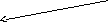 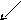 Школа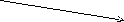 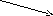 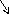 МузейГ.ЛабинскаДетский сад № 10библиотекаЦК и ДФилиал крейсерско- парусной школы ЦК и ДНазвание мероприятия Форма проведения Проведение педагогического лектория для родителей Лекции Медиалекции Лекции с использованием медиаресурсов Тематические родительские собрания по классамТематические родительские собрания по классам1 класс1 классВоспитание чувства уважения к прошлому своей Родины, воспитание у младших школьников понятие истинного патриотизма. Формирование представления о правилах поведения в образовательном учреждении, дома, на улице, в населённом пункте, в общественных местах, на природе. Формирование первоначальных представления о нравственных основах учёбы. Формирование бережного отношения к растениям и животным Собрание, круглый стол, практикум 2 класс2 классВоспитание уважительного отношения к родителям, старшим, доброжелательное отношение к сверстникам и младшим. Воспитание отрицательного отношения к лени и небрежности в труде и учёбе, небережливому отношению к результатам труда людей. - Воспитание ценностного отношения к природе и всем формам жизни.Собрание, круглый стол, практикум 3 класс3 классУстановление дружеских взаимоотношений в коллективе, основанных на взаимопомощи и взаимной поддержки. Формирование элементарных представлений о роли знаний, науки, современного производства в жизни человека и общества. - Интерес к природе, природным явлениям и формам жизни, понимание активной роли человека в природе.Собрание, круглый стол, практикум 4 класс4 классВоспитание отрицательного отношения к аморальным поступкам, грубости, оскорбительным словам и действиям. Умение проявлять дисциплинированность, последовательность и настойчивость в выполнении учебных и учебно-трудовых заданий. - Элементарный опыт природоохранительной деятельностиСобрание, круглый стол, практикум Примерный цикл классных часов на тему «Моя семья» с участием родителей: «Откуда начинается мой род», «Военная летопись моей семьи», «Моя семья в фотографиях и воспоминаниях», «Памятные даты моей семьи», «Традиции нашей семьи», «О моих близких с любовью»Беседы, викторины, игры, презентации проектовСемейные праздники: «Истории любви моего дома», «Мамины руки, нет их теплее…», «Дорогое слово – отец», «Долгая и близкая дорога к дому» и т.д. Совместные праздники с родителями«Папа, мама, я - спортивная семья» Соревнования Общешкольные родительские собранияСобрания Последний звонок в начальной школе (4-е классы) Праздничная программа Привлечение родителей для совместной работы во внеурочное время Распространение лучшего опыта семейного воспитания в гимназической газете, чествование семей Статьи Создание банка данных методических разработок по гражданскому, патриотическому и нравственному воспитанию Банк данныхРабота с семьями учащихся, стоящих на ВШК Работа с социально-неблагополучными семьями Привлечение родителей к работе по профилактике вредных привычек, противоправного поведения несовершеннолетнихНаправления формирования здорового образа жизниЦенностные установкиЦенностные установкиЦенностные установкиПланируемые результаты формирования экологической культуры, здорового и безопасного образа жизниПланируемые результаты формирования экологической культуры, здорового и безопасного образа жизниСоздание экологически безопасной, здоровьесберегающей инфраструктуры образовательной организацииЦенность здоровья, экологической безопасности и здорового образа жизни.Ценность здоровья, экологической безопасности и здорового образа жизни.Ценность здоровья, экологической безопасности и здорового образа жизни.- соответствие состояния и содержания зданий и помещений санитарным и гигиеническим нормам, нормам пожарной безопасности, требованиям охраны здоровья и охраны труда обучающихся.- соответствие состояния и содержания зданий и помещений санитарным и гигиеническим нормам, нормам пожарной безопасности, требованиям охраны здоровья и охраны труда обучающихся.Организация учебной и внеурочной деятельности обучающихсяОрганизация учебной и внеурочной деятельности обучающихсяОтношение к здоровью детей как главной ценности. Ценность рациональной организации учебной деятельности.Отношение к здоровью детей как главной ценности. Ценность рациональной организации учебной деятельности.Отношение к здоровью детей как главной ценности. Ценность рациональной организации учебной деятельности.- соблюдение гигиенических норм и требований к организации и объёму учебной и внеучебной нагрузки (выполнение домашних заданий, занятия в кружках и спортивных секциях) учащихся на всех этапах обучения.Организация физкультурно-оздоровительной работыОрганизация физкультурно-оздоровительной работыОрганизация физкультурно-оздоровительной работыПоложительное отношение к двигательной активности и совершенствование физического состояния.Положительное отношение к двигательной активности и совершенствование физического состояния.- полноценная и эффективная работа с обучающимися всех групп здоровья (на уроках физкультуры, в секциях)- рациональная и соответствующая организация уроков физической культуры и занятий активно-двигательного характера при получении начального общего образования.Реализация дополнительных образовательных курсовРеализация дополнительных образовательных курсовРеализация дополнительных образовательных курсовЦенность здоровья и здорового образа жизни.Ценность здоровья и здорового образа жизни.- эффективное внедрение в систему работы гимназии программ, направленных на формирование ценности здоровья и здорового образа жизни, в качестве отдельных образовательных модулей или компонентов, включённых в образовательную деятельность.Организация работы с родителями (законными представителями)Организация работы с родителями (законными представителями)Организация работы с родителями (законными представителями)Отношение к здоровью детей как главной ценности семейного воспитания.Отношение к здоровью детей как главной ценности семейного воспитания.- эффективная совместная работа педагогов и родителей (законных представителей) по проведению спортивных соревнований, дней здоровья, занятий по профилактике вредных привычек и т. п.Направления формирования здорового образа жизниЗадачи формирования здорового образа жизниЗадачи формирования здорового образа жизниВиды и формы здоровьесберегающих мероприятийСоздание экологически безопасной, здоровьесберегающей инфраструктуры образовательной организацииОрганизация качественного горячего питания учащихся.Оснащение кабинетов (в т.ч. медицинского), необходимым оборудованием и инвентарем (медицинским, спортивным, игровым).Укрепление материально-технической базы.Комплектование необходимого и квалифицированного состава специалистов, обеспечивающих оздоровительную работу с обучающимися (логопеды, учителя физической культуры, психологи, медицинские работники).Укрепление материально-технической базы.Комплектование необходимого и квалифицированного состава специалистов, обеспечивающих оздоровительную работу с обучающимися (логопеды, учителя физической культуры, психологи, медицинские работники).Организация учебной и внеурочной деятельности обучающихсяПовышение эффективности образовательной деятельности, снижение чрезмерного функционального напряжения и утомления, создание условий для снятия перегрузки, нормального чередования труда и отдыха. Обеспечение возможности обучающихся осуществлять учебную и внеучебную деятельности в соответствии с возрастными и индивидуальными возможностями.Использование методов и методик обучения, адекватных возрастным возможностям и особенностям обучающихся (использование методик, прошедших апробацию).Индивидуализация обучения (учет индивидуальных особенностей развития: темпа развития и темпа деятельности), работа по индивидуальным программам начального общего образования.Использование методов и методик обучения, адекватных возрастным возможностям и особенностям обучающихся (использование методик, прошедших апробацию).Индивидуализация обучения (учет индивидуальных особенностей развития: темпа развития и темпа деятельности), работа по индивидуальным программам начального общего образования.Организация физкультурно-оздоровительной работыОбеспечение рациональной организации двигательного режима обучающихся, нормального физического развития и двигательной подготовленности обучающихся, повышение адаптивных возможностей организма, сохранение и укрепление здоровья обучающихся и формирование культуры здоровья.Организация занятий по лечебной физкультуре; динамических перемен, физкультминуток на уроках.Организация работы спортивных секций и создание условий для их эффективного функционирования.Проведение спортивно-оздоровительных мероприятий (дней спорта, соревнований, олимпиад, походов и т. п.).Организация занятий по лечебной физкультуре; динамических перемен, физкультминуток на уроках.Организация работы спортивных секций и создание условий для их эффективного функционирования.Проведение спортивно-оздоровительных мероприятий (дней спорта, соревнований, олимпиад, походов и т. п.).Реализация дополнительных образовательных курсов.Включение каждого учащегося в экологически безопасную и здоровьесберегающую деятельность.Проведение дней здоровья, конкурсов, праздников и т. п.Проведение дней здоровья, конкурсов, праздников и т. п.Организация работы с родителями (законными представителями)Включение родителей (законных представителей) в экологически безопасную, здоровьесберегающую и здоровьеукрепляющую деятельность школы.Лекции, семинары, консультации, курсы по различным вопросам роста и развития ребёнка, его здоровья, факторам, положительно и отрицательно влияющим на здоровье детей.Приобретение для родителей необходимой научно-методической литературы.Лекции, семинары, консультации, курсы по различным вопросам роста и развития ребёнка, его здоровья, факторам, положительно и отрицательно влияющим на здоровье детей.Приобретение для родителей необходимой научно-методической литературы.1Построение внутренней среды гимназии, обеспечивающей здоровьесозидающий характер образовательного процесса и безопасность учащихся и педагоговобеспечение внедрения во все предметные области здоровьесозидающих образовательных технологий;построение научно обоснованного учебного режима на основе функциональной диагностики состояний школьников;обеспечение двигательной активности школьников;обеспечение оптимизации учебной нагрузки школьников;санитарно-гигиеническое обеспечение инфраструктуры;обеспечение оздоровительной инфраструктуры;создание условий для здорового питания в школе;2Повышение уровня культуры здоровья участников образовательного процессаповышение готовности педагогов к сохранению и укреплению собственного здоровья, формированию здорового образа жизни;повышение готовности педагогов к применению здоровьесозидающих технологий воспитания и обучения, образованию школьников и просвещению родителей в области здоровья и здорового образа жизни;повышение активности родителей в формировании здорового образа жизни детей, становление здоровой и социально благополучной семьи;повышение уровня культуры здоровья школьников посредством различных моделей обучения и воспитания;3Создание условий для оздоровления школьниковуглубленная диагностика состояния здоровья и образа жизни школьников;разработка рекомендаций по построению индивидуальных образовательных маршрутов на консилиуме специалистов и педагогов;разработка и реализация индивидуальных и групповых профилактических и коррекционных оздоровительных программ;профилактика наркозависимости и социально обусловленных заболеваний;социальная защита и помощь, укрепление семейных отношений;разработка и реализация индивидуальных программ коррекции образа жизниЗДОРОВЫЙ И БЕЗОПАСНЫЙ УЧЕБНЫЙ ПРОЦЕССЭкологическая культура, КУЛЬТУРА ЗДОРОВЬЯ ПЕДАГОГОВ, ШКОЛЬНИКОВ И ИХ РОДИТЕЛЕЙКОРРЕКЦИЯ ЗДОРОВЬЯ И ОЗДОРОВЛЕНИЕ ШКОЛЬНИКОВздоровьесберегающие технологии урока;учебный режим;физическая активность;санитарно-гигиеническое обеспечение;здоровое питание в школездоровье педагогов;квалификация педагогов;содержание учебных предметов;внеурочная деятельность;информация, реклама;просвещение родителей; мероприятия вместе с родителямивыявление групп риска;индивидуальные образовательные маршруты;оздоровительные программы; сопровождение психолога;социальная поддержка№НаправленияВиды деятельностиФормы занятий1.Формирование экологически целесообразного, здорового и безопасного уклада школьной жизниУрочнаяИнструктаж по ТБ Экскурсии, беседы, дискуссии, проекты в рамках учебных предметов: «Литературное чтение», «Английский язык», «Окружающий мир», включающий разделы человек, природа, общество, безопасность жизнедеятельности.Решение межпредметных разновозрастных проектных задач 1.Формирование экологически целесообразного, здорового и безопасного уклада школьной жизниВнеурочная Инструктаж по ТБ Экскурсии, беседы, дискуссии, концерты, проекты в рамках курсов «Знай и люби свой край», «Юный эколог», «Живая планета»1.Формирование экологически целесообразного, здорового и безопасного уклада школьной жизниВнекласснаяОлимпиады, конкурсы, конференции, праздники2.Физкультурно-спортивная работаУрочная - организация уроков физической культуры на свежем воздухе при благоприятных погодных условиях; 2.Физкультурно-спортивная работаВнеурочная- реализация программы внеурочной деятельности: «Спортивные игры»2.Физкультурно-спортивная работаВнеклассная- организация утренних зарядок и спортивных мероприятий в рамках работы летнего оздоровительно-трудового лагеря с дневным пребыванием детей;- система спортивно-оздоровительных мероприятий в течение учебного года («Дни здоровья», «Веселые старты», соревнования, эстафеты, спортивные игры, конкурсы, состязания и др.); - организация динамических пауз, динамических перемен, физкультминуток на уроках, способствующих эмоциональной разгрузке и повышению двигательной активности.3.Оздоровительная работаВнекласснаяорганизация работы летнего оздоровительного лагеря с дневным пребыванием детей;4.Профилактика употребления ПАВУрочнаяЭкскурсии, беседы, дискуссии, классные часы, проекты в рамках учебных предметов: «Литературное чтение», «Английский язык», «Окружающий мир», включающий разделы человек, природа, общество, безопасность жизнедеятельности и курсов внеурочной деятельности4.Профилактика употребления ПАВВнеурочная Экскурсии, беседы, дискуссии, концерты, проекты в рамках курсов «Знай и люби свой край», «Весёлые нотки», «Юный эколог», «Живая планета»4.Профилактика употребления ПАВВнекласснаяОлимпиады, конкурсы, конференции, праздники, концерты.5.Профилактика детского травматизма, в том числе дорожно-транспортногоУрочнаяЭкскурсии, беседы, дискуссии, классные часы, проекты в рамках учебных предметов: «Литературное чтение», «Иностранный язык», «Окружающий мир», включающий разделы человек, природа, общество, безопасность жизнедеятельности и курсов внеурочной деятельности.Инструктаж по ТБ.5.Профилактика детского травматизма, в том числе дорожно-транспортногоВнеурочная Экскурсии, беседы, дискуссии, концерты, проекты в рамках курсов «Знай и люби свой край», «Весёлые нотки», «Юный эколог», «Живая планета»Инструктаж по ТБ 5.Профилактика детского травматизма, в том числе дорожно-транспортногоВнекласснаяОлимпиады, конкурсы, конференции, праздники, концерты.№ПоказателиОтветственные1Мониторинг соответствия состояния и содержания здания и помещений ОУ санитарным и гигиеническим нормам, нормам пожарной безопасности, требованиям охраны здоровья и охраны трудаДиректор школыЗаместители директораУчителя -предметники2Наличие и необходимое оснащение помещений для питания обучающихся, а также для хранения и приготовления пищи. Организация горячего питания и горячих завтраковДиректор школыЗаведующая производствомКлассные руководители3.Оснащенность оборудованием, позволяющим организовать здоровьесберегающую деятельностьДиректор школыЗа. директора, завхозЗаведующие кабинетами4.Наличие медицинского пунктаДиректор школы5.Наличие квалифицированного состава специалистов, обеспечивающих оздоровительную работуДиректор школы6.Мониторинг освещенности учебных кабинетов (естественное и искусственное освещение)Директор школыЗаведующие кабинетамиУчителя-предметники7.Целенаправленная работа по сохранению здоровья учащихся школы и преподавателейАдминистрация школыУчителя физической культуры8.Мониторинг санитарного состояния учебных кабинетов, школьной столовой, зала хореографииЗам.директора по ВРКлассные руководителиДежурные преподаватели9.Плановая диспансеризация учащихся и учителейАдминистрация школы10.Контроль пищевого рационаУправляющий совет школы11.Контроль за использованием при текущем ремонте школы к новому учебному году красок и строительных материалов, разрешенных для применения в детских учрежденияхЗам. директора по АХРУправляющий совет школы12.Уборка кабинетов и школьной территорииАдминистрация школыЗам. дир. по АХР№Название мероприятияОтветственность и контроль за реализацию направленияСоблюдение гигиенических норм и требований к организации и объёму учебной и внеучебной нагрузкиЗавучи, педагогиклассные руководителиИспользование методов и методик обучения, адекватных возрастным возможностям и особенностям обучающихся. Введение любых инноваций в учебный процесс только под контролем специалистов.Завучи,классные руководители, педагоги, психологСтрогое соблюдение всех требований к использованию ТСО, в том числе компьютеров и аудиовизуальных средствЗавучи,классные руководители, педагогиИндивидуализация обучения (учёт индивидуальных особенностей развития: темпа развития и темпа деятельности)ЗавучиУчителяКлассные руководителипсихологОрганизация режима постепенного повышения нагрузок для учащихся первого класса с целью обеспечения адаптации к новым условиямЗавуч по УВРШкольный психологМедсестраВалеологический анализ расписания уроковЗавуч по УВРОбязательное проведение динамической паузы на уроке, организация перемен с пребыванием детей на свежем воздухеКлассные руководителиЗавуч по УВРОрганизация перемен с целью создания условий для двигательной активности учащихсяКлассные руководителиЗавуч по ВРУчителя физической культурыСтаршеклассникиВключение в учебный план вопросов валеологической направленности в программы предметов по ОБЖЗавуч по УВРУчителя-предметникиАнализ урока с точки зрения построения его на основе здоровьесберегающих технологийДиректор школыЗавуч по УВРАнализ состояния здоровья учащихся,выявление приоритетных задач работыФельдшер школыОсуществление контроля за соблюдением норм учебной нагрузки (ежедневной, еженедельной, годовой)Директор школыЗавуч по УВРПредставители Управляющего советаАнализ новых учебных программ с целью проведения валеологической оценкиДиректор школыЗавуч по УВРРабота в школе медико- психолого –педагогического консилиумаДиректор школыЗавуч по УВРПсихологСоциальный педагогУчителя-предметникиВедение систематической работы с детьми с ослабленным здоровьем и детьми с ограниченными возможностями здоровья.Завуч по УВРПсихологСоциальный педагогУчителя-предметники№Название мероприятияОтветственность и контроль за реализацию направленияОрганизация эффективной работы с обучающимися всех групп здоровья (на уроках физической культуры, в секциях и т.п.)Администрация школыУчителя физической культурыРуководители спортивных секцийОрганизация рациональной и соответствующей организации уроков физической культуры и занятий активно-двигательного характера Администрация школыУчителя физической культурыРуководители спортивных секцийОрганизация часов активных движений (динамическая пауза)Администрация школыУчителя физической культурыРуководители спортивных секцийКлассные руководителиОрганизация динамических перемен, физкультминуток на уроках, способствующих эмоциональной разгрузке и повышению двигательной активностиУчителя-предметникиИспользование различных форм массовой пропаганды здорового образа жизниАдминистрация школыЕжемесячное проведение Дней здоровья для учащихся различных ступеней обученияЗам. директора по ВРУчителя физической культурыКлассные часы, пропагандирующие ЗОЖ; мероприятия по профилактике детского травматизма на дорогах;мероприятия по профилактике табакокурения, ПАВ, наркомании, алкогольной зависимости; мероприятия по правовой культуреКлассные руководителиПсихологСоциальный педагогОрганизация спортивно-массовых мероприятий во время субботнего и воскресного отдыха через проведение секций и школьной спартакиадыЗам. директора по ВРУчителя физической культурыУчастие в муниципальных и краевых соревнованияхЗам. директора по ВРУчителя физической культурыРабота социально-психологического кабинета школы, направленная на сохранение психологического, нравственного и физического здоровья учащихсяПсихологСоциальный педагогШкольный инспекторОформление стендов, пропагандирующих ЗОЖ, помещающих информацию о спортивных соревнованиях; спортсменах школы, внесших свой вклад в спортивные достижения школы, классов; информация по результатам школьной спартакиады Зам. директора по ВРУчителя физической культурыУчащиеся Воспитание учащихся личным примером учителей (участие преподавателей в Днях здоровья, доброжелательность в общении, забота о собственном здоровье, отказ от вредных привычек)Учителя-предметникиКлассные руководителиВоспитание учащихся личным примером родителей : участие в Днях здоровья, помощь в проведении и организации спортивных соревнований; отказ от вредных привычек; здоровый психологический климат в семье.РодителиКлассные руководителиПсихологСоциальный педагогОбновление страницы школьного сайта, посвященной пропаганде ЗОЖРуководитель сайтаУчащиеся школыОформление стендов, пропагандирующих ЗОЖ, помещающих информацию о спортивных соревнованиях; спортсменах школы, внесших свой вклад в спортивные достижения школы, классов; информация по результатам школьной спартакиады Зам. директора по ВРУчителя физической культурыУчащиеся №Название мероприятияОтветственность и контроль за реализацию направления1Внедрение в систему работы ОУ программ, направленных на формирование здорового образа жизни в качестве отдельных образовательных модулей или компонентов, включенных в учебный процесс.Администрация школы2Проведение дней здоровья, конкурсов, праздниковЗам. директора по ВРУчителя физической культурыКлассные руководители3Организация в образовательной организации кружков, секций, факультативов по избранной тематикеАдминистрация школы№Название мероприятияОтветственность и контроль за реализацию направления1Лекции, семинары, консультации, курсы по различным вопросам роста и развития ребенка, его здоровья, факторам, положительно и отрицательно влияющим на здоровье детейАдминистрация школы2Организация совместной работы по проведению соревнований, дней здоровья, занятий по профилактике вредных привычекАдминистрация школыКлассные руководители3.Информационная безопасность о негативных факторах риска здоровью детейАдминистрация гимназииКлассные руководителиКритерииПоказателиФормирование представлений об основах экологической культуры на примере экологически сообразного поведения в быту и природе, безопасного для человека и окружающей среды1.Результаты участия в конкурсах экологической направленности (личностные и школьные)2.Количество акций, походов, мероприятий экологической направленности3.Реализация экологических проектов (классов, школы)Побуждение в детях желания заботиться о своем здоровье 1.Сформированность личностного заинтересованного отношения к своему здоровью (анкетирование, наблюдение).2.Использование здоровьесберегающих технологий в учебной деятельности3.Психологический комфорт классного коллектива (диагностика)Формирование познавательного интереса и бережного отношения к природеУровень развития познавательного интереса, в том числе к предметам с экологическим содержанием (диагностика)Формирование установок на использование здорового питания1.Охват горячим питанием обучающихся начальной школы2.Степень соответствия организации школьного питания гигиеническим нормамФормирование представлений с учетом принципа информационной безопасности о негативных факторах риска здоровью детейСформированность личностного отрицательного отношения к табакокурению, алкоголизму и другим негативным факторам риска здоровью детей (анкетирование)Формирование основ здоровьесберегающей учебной культуры: умений организовать успешную учебную работу, создавая здоровьесберегающие условия, выбирая адекватные средства и приемы Сформированность основ здоровьесберегающей учебной культуры. (наблюдение).№ п.п.МетодикаИнструментарийМетодика Филипса «Диагностика школьной тревожности».Тест - опросникДиагностика уровня субъективного контроля «Что зависит от меня».Тест - опросникДиагностика «Комфортность на уроке».Анкета, наблюдение, беседаПроф. мед. Осмотры.Измерение массы тела, роста, АД.«Отношение ребёнка к обучению в школе».Тест- опросник«Рисунок семьи».Художественное изображение, собеседование«Личностные ожидания ребёнка в общении со взрослыми».Анализ ситуацийДиагностика уровня субъективного ощущения одиночества Д. Россела и И.ФергносонаТест - опросникКлассЗадачиФорма диагностики1классНеобходимость выявить некоторые ценностные характеристики личности(направленность «на себя», «на общение», «на дело»), которые помогут учителю грамотно организовать взаимодействие с детьми.1. Тест «Психологический климат классного коллектива» (В.С. Ивашкин).2. Анкетирование «Напряженность функционального состояния».3. Анкетирование «Состояние здоровья и самочувствия».4. Анкетирование «Оценка уровня школьной мотивации» Н.Лусканова).5. Мониторинг групп здоровья, физкультурных групп.6. Мониторинг заболеваний по медицинским справкам.2 -3 классОсобенности самооценки и уровня притязаний каждого ребенка, его положение в системе личных взаимоотношений класса («звезды», «предпочитаемые», «принятые», «непринятые», «пренебрегаемые»), а также характер его отношения к школе.1. Тест «Психологический климат классного коллектива» (В.С. Ивашкин).2. Анкетирование «Напряженность функционального состояния».3. Анкетирование «Состояние здоровья и самочувствия».4. Анкетирование «Оценка уровня школьной мотивации» Н.Лусканова).5. Мониторинг групп здоровья, физкультурных групп.6. Мониторинг заболеваний по медицинским справкам.4 классИзучения самооценки детей младшего школьного возраста1. Тест «Психологический климат классного коллектива» (В.С. Ивашкин).
2. Анкетирование «Напряженность функционального состояния».3. Анкетирование «Состояние здоровья и самочувствия».
4. Анкетирование «Оценка уровня школьной мотивации» Н.Лусканова).5. Мониторинг групп здоровья, физкультурных групп.6. Мониторинг заболеваний по медицинским справкам.№ п/пНаправленияСодержание1.Диагностическая работа(обеспечивает своевременное выявление детей с ограниченными возможностями здоровья, проведение их комплексного обследования и подготовку рекомендаций по оказанию им психолого-медико-педагогической помощи в условиях образовательной организации)своевременное выявление детей, нуждающихся в специализированной помощи;раннюю (с первых дней пребывания ребёнка в гимназии) диагностику отклонений в развитии и анализ причин трудностей адаптации;комплексный сбор сведений о ребёнке на основании диагностической информации от специалистов разного профиля;определение уровня актуального и зоны ближайшего развития обучающегося с ОВЗ, выявление его резервных возможностей;изучение развития эмоционально-волевой сферы и личностных особенностей обучающихся;изучение социальной ситуации развития и условий семейного воспитания ребёнка;изучение адаптивных возможностей и уровня социализации ребёнка с ОВЗ;системный разносторонний контроль специалистов за уровнем и динамикой развития ребёнка;анализ успешности коррекционно-развивающей работы.2.Коррекционно-развивающая работа (обеспечивает своевременную специализированную помощь в освоении содержания образования и коррекцию недостатков в физическом и (или) психическом развитии детей с ОВЗ в условиях образовательной организации; способствует формированию универсальных учебных действий у обучающихся (личностных, регулятивных, познавательных, коммуникативных)выбор оптимальных для развития ребёнка с ОВЗ коррекционных программ/методик, методов и приёмов обучения в соответствии с его особыми образовательными потребностями;организация и проведение специалистами индивидуальных и групповых коррекционно-развивающих занятий, необходимых для преодоления нарушений развития и трудностей обучения;системное воздействие на учебно-познавательную деятельность ребёнка в динамике образовательного процесса, направленное на формирование универсальных учебных действий и коррекцию отклонений в развитии;коррекция и развитие высших психических функций;развитие эмоционально-волевой и личностной сферы ребёнка и психокоррекция его поведения;социальная защита ребёнка в случае неблагоприятных условий жизни при психотравмирующих обстоятельствах.3.Консультативная работа(обеспечивает непрерывность специального сопровождения детей с ОВЗ и их семей по вопросам реализации дифференцированных психолого-педагогических условий обучения, воспитания, коррекции, развития и социализации обучающихся)выработка совместных обоснованных рекомендаций по основным направлениям работы с обучающимся с ОВЗ, единых для всех участников образовательных отношений;консультирование специалистами педагогов по выбору индивидуально ориентированных методов и приёмов работы с обучающимся с ОВЗ;консультативная помощь семье в вопросах выбора стратегии воспитания и приёмов коррекционного обучения ребёнка с ОВЗ.4.Информационно-просветительская работа(направлена на разъяснительную деятельность по вопросам, связанным с особенностями образовательной деятельности для данной категории детей, со всеми участниками образовательных отношений — обучающимися (как имеющими, так и не имеющими недостатки в развитии), их родителями (законными представителями), педагогическими работниками)различные формы просветительской деятельности (лекции, беседы, информационные стенды, печатные материалы), направленные на разъяснение участникам образовательных отношений — обучающимся (как имеющим, так и не имеющим недостатки в развитии), их родителям (законным представителям), педагогическим работникам — вопросов, связанных с особенностями образовательного процесса и сопровождения детей с ОВЗ;проведение тематических выступлений для педагогов и родителей по разъяснению индивидуально-типологических особенностей различных категорий детей с ОВЗ.ДиагностикаПланируемые результатыВиды и формы дея-стиВиды и формы дея-стиСрокиСрокиОтветст-венныеПсихолого-педагогическая диагностикаПсихолого-педагогическая диагностикаПсихолого-педагогическая диагностикаПсихолого-педагогическая диагностикаПсихолого-педагогическая диагностикаПсихолого-педагогическая диагностикаПсихолого-педагогическая диагностикаПервичная диагностика для выявления группы риска Создание банка данных обучающихся, нуждающихся в специализированной помощи. Формирование характеристики образовательной ситуации в обр. организации- наблюдение,- логопедическое и психологическое обследование;- анкетирование родителей;- беседы с педагогамиСентябрьСентябрьКлассный руководитель, педагог-психологКлассный руководитель, педагог-психологУглубленная диагностика детей, детей-инвалидовПолучение объективных сведений об обучающемся на основании диагностической информации специалистов разного профиля, создание диагно-стических "пор-третов" детей-диагностирование;- заполнение диагностических документов специалистами (Речевой карты, протокола обследования)СентябрьСентябрьПедагог-психологПедагог-психологСоциально – педагогическая диагностикаСоциально – педагогическая диагностикаСоциально – педагогическая диагностикаСоциально – педагогическая диагностикаСоциально – педагогическая диагностикаСоциально – педагогическая диагностикаСоциально – педагогическая диагностикаОпределить уровень организованности ребенка, особенности эмоционально-волевой и личностной сферы; уровень знаний по предметамПолучение объективной информации об организованности ребенка, умении учиться, особенности личности, уровню знаний по предметам. Выявление нарушений в поведении (гиперактивность, замкнутость, обидчивость и т.д.)- анкетирование, - наблюдение во время занятий, -беседа с родителями, - посещение семьи; -составление характеристики.Сентябрь - октябрьСентябрь - октябрьСентябрь - октябрьКлассный руководительПедагог-психологНаправления дея- тиПланируемые результатыПланируемые результатыПланируемые результатыВиды и формы дея-тиВиды и формы дея-тиСрокиСрокиОтветственныеПсихолого-педагогическая работаПсихолого-педагогическая работаПсихолого-педагогическая работаПсихолого-педагогическая работаПсихолого-педагогическая работаПсихолого-педагогическая работаПсихолого-педагогическая работаПсихолого-педагогическая работаПсихолого-педагогическая работаОбеспечить педагогическое сопровождение детей с ОВЗ, детей-инвалидовОбеспечить педагогическое сопровождение детей с ОВЗ, детей-инвалидовПланы программыПланы программы- Разработать индивидуальную программу по предмету;- разработать воспитательную программу работы с классом; - осуществление педагогического мониторинга достижений школьника.СентябрьСентябрьУчитель-предметник, классный руководительУчитель-предметник, классный руководительОбеспечить психологическое и логопедическое сопровождение детей с ОВЗ, детей-инвалидовОбеспечить психологическое и логопедическое сопровождение детей с ОВЗ, детей-инвалидовПозитивная динамика развиваемых параметровПозитивная динамика развиваемых параметров- Формирование групп для коррекционной работы;- составление расписания занятий;- проведение коррекционных занятий;- отслеживание динамики развития ребенкаСентябрь-октябрьОктябрь-майСентябрь-октябрьОктябрь-майПедагог-психологПедагог-психологПрофилактическая работаПрофилактическая работаПрофилактическая работаПрофилактическая работаПрофилактическая работаПрофилактическая работаПрофилактическая работаПрофилактическая работаПрофилактическая работаСоздание условий для сохранения и укрепления здоровья обучающихся с ОВЗ, детей-инвалидов- Разработка рекомендаций для педагогов, учителя и родителей по работе с детьми с ОВЗ;- внедрение здоровьесберегающих технологий в образовательный процесс;- организация и проведение мероприятий, направленных на сохранение, профилактику здоровья и формирование навыков здорового и безопасного образа жизни;-реализация профилактических программ- Разработка рекомендаций для педагогов, учителя и родителей по работе с детьми с ОВЗ;- внедрение здоровьесберегающих технологий в образовательный процесс;- организация и проведение мероприятий, направленных на сохранение, профилактику здоровья и формирование навыков здорового и безопасного образа жизни;-реализация профилактических программ- Разработка рекомендаций для педагогов, учителя и родителей по работе с детьми с ОВЗ;- внедрение здоровьесберегающих технологий в образовательный процесс;- организация и проведение мероприятий, направленных на сохранение, профилактику здоровья и формирование навыков здорового и безопасного образа жизни;-реализация профилактических программВ течение годаВ течение годаПедагог-психологЗам. директора по УВРНаправления дея-тиПланируемые результатыВиды и формы дея-тиСрокиОтветст-венныеКонсультирование педагогов- Рекомендации, приёмы, упражнения и др. материалы; - разработка плана консультативной работы с ребенком, родителями, классом, работниками гимназииИндивидуальные, групповые, тематические консультацииПо отдельному плану-графикуСпециалисты ПМПК,педагог – психолог,заместитель директора по УВРКонсультирование обучающихся по выявленным проблемам, оказание помощи-Рекомендации, приёмы, упражнения и др. материалы; - разработка плана консультативной работы с ребенкомИндивидуальные, групповые, тематические консультацииПо отдельному плану-графикуСпециалисты ПМК,педагог – психолог,заместитель директора по УВРКонсультирование родителей -Рекомендации, приёмы, упражнения и др. материалы; - разработка плана консультативной работы с родителями Индивидуальные, групповые, тематические консультацииПо отдельному плану-графикуСпециалисты ПМПК,учитель – логопед,педагог – психолог,заместитель директора по УВРНаправления дея-тиПланируемые результатыВиды и формы дея-тиСрокиОтветст-венныеИнформирование родителей (законных представите-лей) по медицинским, социальным, правовым и другим вопросам Организация работы семинаров, тренингов.Информационные мероприятияПо отдельному плану-графикуСпециалисты ПМПК,педагог – психолог,заместитель директора по УВР другие организацииПсихолого-педагогическое просвещение педагогических работников по вопросам развития, обучения и воспитания дан-ной категории детей Организация методических мероприятий Информационные мероприятияПо отдельному плану-графикуСпециалисты ПМПК,учитель – логопед,педагог – психолог,заместитель директора по УВР, другие организации № п/пЭтапРезультат1.Этап сбора и анализа информации Оценка контингента обучающихся для учёта особенностей развития детей, определения специфики и их особых образовательных потребностей; оценка образовательной среды на предмет соответствия требованиям программно-методического обеспечения, материально-технической и кадровой базы гимназии.2.Этап планирования, организации, координации (организационно-исполнительская деятельность).Организованный образовательный процесс, имеющий коррекционно-развивающую направленность, и процесс специального сопровождения детей с ОВЗ при целенаправленно созданных (вариативных) условиях обучения, воспитания, развития, социализации рассматриваемой категории детей.3.Этап диагностики коррекционно-развивающей образовательной среды (контрольно-диагностическая деятельность).Констатация соответствия созданных условий и выбранных коррекционно-развивающих и образовательных программ особым образовательным потребностям ребёнка.4.Этап регуляции и корректировки (регулятивно-корректировочная деятельность).Внесение необходимых изменений в образовательный процесс и процесс сопровождения детей с ОВЗ, корректировка условий и форм обучения, методов и приёмов работы.ИзучениеребенкаСодержание работыГде и кем выполняетсяработаМедицинское-Выявление состояния физического и психического здоровья;-изучение медицинской документации: история развития ребенка, здоровье родителей, как протекала беременность, роды; - физическое состояние учащегося; - изменения в физическом развитии (рост, вес и т. д.);-нарушения движений (скованность, расторможенность, параличи, парезы, стереотипные и навязчивые движения);- утомляемость; - состояние анализаторов.медицинский работник, педагог.Наблюдения во время занятий, перемены, во время игр и т. д. (педагог). Обследование ребенка врачом. Беседа врача с родителями.Психолого-логопедическое- Обследование актуального уровня психического и речевого развития, определение зоны ближайшего развития;- внимание: устойчивость, переключаемость с одного вида деятельности на другой, объем, работоспособность;- мышление: визуальное (линейное, структурное); понятийное (интуитивное, логическое); абстрактное, речевое, образное;- память: зрительная, слуховая, моторная, смешанная;- быстрота и прочность запоминания; - индивидуальные особенности;- моторика;- речь.Наблюдение за ребенком на занятиях и во внеурочное время (учитель).Специальный эксперимент (психолог).Беседы с ребенком, с родителями.Наблюдения за речью ребенка на занятиях и в свободное время.Изучение письменных работ (учитель). Социально-педагогическое- Семья ребенка: состав семьи, условия воспитания; -умение учиться: организованность, выполнение требований педагогов, самостоятельная работа, самоконтроль, трудности в овладении новым материалом.- мотивы учебной деятельности; прилежание, отношение к отметке, похвале или порицанию учителя;- эмоционально-волевая сфера: преобладание настроения ребенка, наличие аффективных вспышек, способность к волевому усилию, внушаемость, проявления негативизма;- особенности личности, интересы, потребности, идеалы, убеждения; - наличие чувства долга и ответ-ственности: соблюдение правил поведения в обществе, школе, дома; -взаимоотношения с коллективом: роль в коллективе, симпатии, дружба с детьми, отношение к младшим и старшим товарищам; - нарушения в поведении: гиперактивность, замкнутость, аутистические проявления, обидчивость, эгоизм;- поведение; - уровень притязаний и самооценка.Посещение семьи ребенка (учитель, соц. педагог).Наблюдения во время занятий. Изучение работ ученика (педагог).Анкетирование по выявлению школьных трудностей (учитель).Беседа с родителями и учителями- предметниками.Специальный эксперимент (педагог, психолог).Анкета для родителей и учителей.Наблюдение за ребёнком в различных видах деятельности.НаправлениеЦельФормаСодержаниеПредполагаемый результатПедагогическая коррекцияИсправление или сглаживание отклонений и нарушений развития, преодоление трудностей обученияуроки и внеурочные занятияРеализация программ коррекционных занятий на основе УМК «Школа России»Осуществление индивидуального подхода обучения ребенка с ОВЗ.Освоение обучающимися образовательной программыПсихологическая коррекцияКоррекция и развитие познавательной и эмоционально-волевой сферы ребенкаКоррекционно -развивающие занятияРеализация коррекционно – развивающих программ и методических разработок с обучающимися с ОВЗСформированность психических процессов, необходимых для освоения образовательной программыЛогопедическая коррекцияКоррекция речевого развития обучающихся с ОВЗкоррекционно – развивающие  групповые и индивидуальные занятияРеализация программ и методических разработок с детьми с ОВЗСформированность устной и письменной речи для успешного освоения образовательной программыЖизненно значимые компетенцииТребования к результатамРазвитие адекватных представлений о собственных возможностях и ограничениях, о насущно необходимом жизнеобеспечении, способности вступать в коммуникацию со взрослыми по вопросам медицинского сопровождения и созданию специальных условий для пребывания в школе, своих нуждах и правах в организации обученияУмение адекватно оценивать свои силы, понимать, что можно и чего нельзя. Умение пользоваться личными адаптивными средствами в разных ситуациях. Понимание того, что пожаловаться и попросить о помощи при проблемах в жизнеобеспечении – это нормально, и необходимо. Умение адекватно выбрать взрослого и обратиться к нему за помощью, точно описать возникшую проблему, иметь достаточный запас фраз и определений. Готовность выделять ситуации, когда требуется привлечение родителей, умение объяснять учителю (работнику школы) необходимость связаться с семьей. Умение обратиться к взрослым при затруднениях в учебном процессе, сформулировать запрос о специальной помощи.Овладение социально-бытовыми умениями, используемыми в повседневной жизниСтремление к самостоятельности и независимости в быту и помощи другим людям в быту. Овладение навыками самообслуживания дома и в школе. Умение включаться в разнообразные повседневные дела. Умение принимать посильное участие, брать на себя ответственность в каких-то областях домашней жизни. Представления об устройстве школьной жизни. Умение ориентироваться в пространстве школы, в расписании занятий. Готовность попросить о помощи в случае затруднений. Готовность включаться в разнообразные повседневные школьные и домашние дела и принимать в них посильное участие, брать на себя ответственность. Понимание значения праздника дома и в школе, того, что праздники бывают разными. Стремление порадовать близких. Стремление участвовать в подготовке и проведении праздника.Овладение навыками коммуникацииУмение решать актуальные жизненные задачи, используя коммуникацию как средство достижения цели (вербальную, невербальную). Умение начать и поддержать разговор, задать вопрос, выразить свои намерения, просьбу, пожелание, опасения, завершить разговор. Умение корректно выразить отказ и недовольство, благодарность, сочувствие и т.д. Умение получать и уточнять информацию от собеседника. Освоение культурных форм выражения своих чувств. Расширение круга ситуаций, в которых ребёнок может использовать коммуникацию как средство достижения цели. Умение передать свои впечатления, соображения, умозаключения так, чтобы быть понятым другим человеком. Умение принимать и включать в свой личный опыт жизненный опыт других людей. Умение делиться своими воспоминаниями, впечатлениями и планами с другими людьмиДифференциация и осмысление картины мира и её временно-пространственной организацииАдекватность бытового поведения ребёнка с точки зрения опасности/безопасности и для себя, и для окружающих; сохранности окружающей предметной и природной среды. Использование вещей в соответствии с их функциями, принятым порядком и характером данной ситуации. Расширение и накопление знакомых и разнообразно освоенных мест за пределами дома и школы: двор, дача, лес, парк, речка, городские и загородные достопримечательности и др. Активность во взаимодействии с миром, понимание собственной результативности. Накопление опыта освоения нового при помощи экскурсий и путешествий. Умение накапливать личные впечатления, связанные с явлениями окружающего мира, упорядочивать их во времени и пространстве. Умение устанавливать взаимосвязь природного порядка и уклада собственной жизни в семье и в школе, вести себя в быту сообразно этому пониманию. Умение устанавливать взаимосвязь общественного порядка и уклада собственной жизни в семье и в школе, соответствовать этому порядку. Прогресс в развитии любознательности, наблюдательности, способности замечать новое, задавать вопросы, включаться в совместную со взрослым исследовательскую деятельностьОсмысление своего социального окружения и освоение соответствующих возрасту системы ценностей и социальных ролейУмение адекватно использовать принятые в окружении ребёнка социальные ритуалы. Умение корректно выразить свои чувства, отказ, недовольство, благодарность, сочувствие, намерение, просьбу, опасение. Знание правил поведения в разных социальных ситуациях с людьми разного статуса. Умение проявлять инициативу, корректно устанавливать и ограничивать контакт. Умение не быть назойливым в своих просьбах и требованиях, быть благодарным за проявление внимания и оказание помощи. Умение применять формы выражения своих чувств соответственно ситуации социального контакта. Расширение круга освоенных социальных контактовКлассы5- дневная учебная неделя1212-423                                           1 Смена                                           1 Смена                                           1 Смена1 класс1 класс2-4 классы1 полугодие2 полугодиеУчебный год1 урок 8.30 – 9.052 урок 9.15 – 9.50Динамическая пауза 9.50-10.303 урок 10.30-11.054 урок 11.15- 11..501 урок 8.30 – 9.102 урок 9.20 – 10.00Динамическая пауза 10.00-10.403 урок 10.40-11.204 урок 11.40-12.205 урок 12.30-13.10 1 урок  8.30 – 9.10 2 урок  9.20 – 10.00 3 урок 10.20-11.00 4 урок 11.20-12.00 5 урок 12.20-13.00 6 урок 13.10-13.507 урок 14.00 - 14.40 класспредметформасроки2-4Русский языкДиктант 25,26.10.201719-24.12.201713.03-17.03.201815-20-05.20182-4Математика Контрольная работа27,28.10.201722-25.12.201715-17.03.201817-19.05.2018ПредметныеобластиУчебные предметыКлассы Количество часов в неделюКоличество часов в неделюКоличество часов в неделюКоличество часов в неделюВсегочасовПредметныеобластиУчебные предметыКлассы IIIIIIIVОбязательная   частьОбязательная   частьОбязательная   частьОбязательная   частьОбязательная   частьОбязательная   частьОбязательная   частьРусский язык и литературное чтениеРусский язык5554,519,5Русский язык и литературное чтениеЛитературное чтение4443,515,5Русский язык и литературное чтение на родном языкеРодной языкРусский язык и литературное чтение на родном языкеЛитературное чтение на родном языкеИностранный языкИностранный языкАнглийский язык2226Математика и информатикаМатематика444416Обществознание и естествознаниеОкружающий мир11114Основы религиозной культуры и светской этикиОсновы религиозной культуры и светской этики---11Искусство Музыка11114Искусство Изобразительное искусство11114Технология Технология11114Физическая культураФизическая культура333312Итого:При 5-дневной неделе2022222286Часть, формируемая участниками образовательного процессаЧасть, формируемая участниками образовательного процессаВ том числе КубановедениеВ том числе Кубановедение11114Максимально  допустимая учебная нагрузкапри 5-дневной учебной неделеМаксимально  допустимая учебная нагрузкапри 5-дневной учебной неделе2123232390направлениеНазвание, форма1 класс2 класс3 класс4 класситогоспортивно-оздоровительноеКружок «Олимпионик»Кружок «Тропинки к здоровью»1111111144духовно-нравственноеРазвивающий курс «Этика: азбука добра»Кружок «Основы православной культуры»1111111144социальноеУчебно-развивающий курс «В школу с улыбкой»Кружок «Волшебный сундучок»Кружок «Уроки Мужества»11 11 1111134общеинтеллектуальноеКружок «Планета загадок»Кружок «Буквоежка»Развивающий курс «Учимся создавать проект»Клуб «Сказочная страна экология»111111114211общекультурноеКружок «Кукольный театр»Кружок «Праздник художественных красок»1111 11 11 44ИТОГО1010101040направлениеНазвание, форма1 класс2 класс3 класс4 класситогоспортивно-оздоровительноеКружок «Олимпионик»Кружок «Тропинки к здоровью»1111111144духовно-нравственноеРазвивающий курс «Этика: азбука добра»Кружок «Основы православной культуры»1111111144социальноеУчебно-развивающий курс «В школу с улыбкой»Кружок «Волшебный сундучок»Кружок «Уроки Мужества»11 11 1111134общеинтеллектуальноеКружок «Планета загадок»Кружок «Буквоежка»Развивающий курс «Учимся создавать проект»Клуб «Сказочная страна экология»111111114211общекультурноеКружок «Кукольный театр»Кружок «Праздник художественных красок»1111 11 11 44ИТОГО1010101040№ п/пМероприятияСрокиОтветственныеРезультат1.Нормативно-правовое обеспечение введения ФГОС НОО1.Нормативно-правовое обеспечение введения ФГОС НОО1.Нормативно-правовое обеспечение введения ФГОС НОО1.Нормативно-правовое обеспечение введения ФГОС НОО1.Нормативно-правовое обеспечение введения ФГОС НОО1.1Разработка проекта основной образовательной программы начального общего образованияПервая половина 1 календарного годаРабочая группаОбразовательная программа1.2Разработка учебного плана на I ступени обучения в соответствии с количеством учебных часов, отведенных на преподавание учебных предметов ФГОС начального общего образованияПервая половина 1 календарного года заместителя директора по УВР; члены рабочей группыУчебный план1.3Разработка программ:-духовно-нравственного развития, воспитания обучающихся;- программы культуры здорового и безопасного образа жизни;- рабочих программ по предметам начального общего образования;-программ коррекционной работы МОБУ СОШ№16  с детьми с ОВЗ на ступени начального общего образованияПервая половина 1 календарного годазаместителя директора по УВР;педагоги начальной школы; члены рабочей группыПрограммы1.4Внесение необходимых изменений в Устав МОБУ СОШ№16По необходимостиДиректор школыИзменения, дополнения в Уставе1.5Корректировка и обновление нормативно-правовой базы по ФГОС НООПо итогам каждого календарного года заместителя по УВРПоложения, инструкции, приказы1.6Приведение  должностных инструкций работников ОУ в соответствие с  требованиями ФГОСПервый годДиректор школы, рабочая группаДолжностные инструкции2. Организационно- методическое  обеспечение введения ФГОС НОО2. Организационно- методическое  обеспечение введения ФГОС НОО2. Организационно- методическое  обеспечение введения ФГОС НОО2. Организационно- методическое  обеспечение введения ФГОС НОО2. Организационно- методическое  обеспечение введения ФГОС НОО2.1Формирование рабочей группы по подготовке к введению ФГОС общего (начального) образованияПервая половина 1 календарного годаДиректор школыПриказ по школе2.2Рассмотрение вопросов  реализации ФГОС НОО на:- совещании рабочей группы и  методического объединения учителей административном совещании при завуче, директоре;В течение всего периода, по графикуРабочая группа, руководитель МО Протоколы2.3Разработка плана методической работы, обеспечивающее сопровождение введения ФГОС НООПервая половина 1 календарного годазам.директора по УВР, рабочая группаПлан методической работы2.4Повышение квалификации учителей начальных классов:- курсы повышения квалификации;- организация и проведение семинаров в ОУВ течение всего периода, в соответствии с планом повышения квалификацииДиректор школы,Рабочая группаПлан курсовой подготовкиПлан научно-методическихсеминаров2.5Изучение методических рекомендаций  по введению ФГОС начального общего образования:- программы духовно-нравственного развития, воспитания обучающихся;-   программы культуры здорового и безопасного образа жизни обучающихся;- основной образовательной программы;- рабочих программ по предметам  на ступени начального общего образования постоянноРабочая группаПовышение профессиональной компетенции педагогов ОУ3. Информационно-аналитическое и контрольно-диагностическое обеспечениевведения ФГОС НОО3. Информационно-аналитическое и контрольно-диагностическое обеспечениевведения ФГОС НОО3. Информационно-аналитическое и контрольно-диагностическое обеспечениевведения ФГОС НОО3. Информационно-аналитическое и контрольно-диагностическое обеспечениевведения ФГОС НОО3. Информационно-аналитическое и контрольно-диагностическое обеспечениевведения ФГОС НОО3.1Использование информационных материалов федеральных, региональных и муниципальных сайтов по внедрению ФГОС НООВ течение всего периодаРабочая группаИнформационные материалы3.2Работа с экспертной картой по оценке готовности ОУ и по мере процесса  реализации ФГОСПервая половина 1 календарного года, в конце каждого года на заседании педсоветаРабочая группаЭкспертные карты3.3Проведение экспертизы основной образовательной программы начального общего образования ОУНачало учебного годаРабочая группаПротоколы3.4Ознакомление родительской общественности (законных представителей) с ФГОС НООВ течение всего периода Зам. директора по УР, ВР;          кл. руководитель 1-го кл.Изучение общественного мнения, результаты анкетирования3.5Ведение и обновление раздела «Введение ФГОС НОО» на школьном сайте1 раз в месяц Зам. директора по УВРРаздел «Введение ФГОС НОО» на  школьном сайте4. Подготовка  кадрового ресурса к введению ФГОС4. Подготовка  кадрового ресурса к введению ФГОС4. Подготовка  кадрового ресурса к введению ФГОС4. Подготовка  кадрового ресурса к введению ФГОС4. Подготовка  кадрового ресурса к введению ФГОС4.1Подготовка кандидатуры учителя начальных классов, рекомендованного к участию в реализации ФГОС По графику  Зам. директора по УВРКандидатура учителя начальных классов, рекомендованного к участию в реализации ФГОС4.2Диагностика образовательных потребностей и профессиональных затруднений работников МОУ и внесение изменений в план курсовой подготовки МОУ.Анализ выявленных проблем и учет их при организации методического сопровождения.ЕжегодноЗам. директора по УВРНаличие плана курсовой подготовки по переходу на ФГОС.Поэтапная подготовка педагогических и управленческих кадров к введению ФГОС НОО.4.3Разработка рабочих программ изучения предметов БУП учителями начальных классов с учетом формирования прочных  универсальных учебных действийАвгуст-сентябрь  коррекция по мере необходимости в соответствии с письмами МОН Краснодарского краяЗам. директора по УВРПроектирование педагогического процесса педагогами по предметам образовательного плана школы с учетом требований ФГОС4.4Тематические консультации, семинары – практикумы по актуальным проблемам реализации  ФГОС НООПо особому плану в течение всего периодаЗам. директора по УВР, ВРЛиквидация профессиональных затруднений4.5Изучение методических рекомендаций к базисному образовательному плану и учет их при моделировании ОП школыНачало каждого учебного года.Директор школыРазработка образовательного плана школы5. Финансовое  обеспечение  введения ФГОС НОО5. Финансовое  обеспечение  введения ФГОС НОО5. Финансовое  обеспечение  введения ФГОС НОО5. Финансовое  обеспечение  введения ФГОС НОО5. Финансовое  обеспечение  введения ФГОС НОО5.1Комплектование УМК, используемых  в образовательном процессе в соответствии с ФГОС НООежегодноЗаместителя директора по УВР БиблиотекарьЗаявка на УМК5.2Определение объема финансовых затрат на подготовку к переходу на ФГОС НОО в рамках бюджетного Поквартально ежегодноДиректор школыФинансовое обеспечение введения ФГОС НОО5.3Разработка (внесением изменений) локальных актов, регламентирующих установление заработной платы работников ОУ, в том числе стимулирующих надбавок и доплат, порядка и размеров премирования; заключение дополнительных соглашений к трудовому договору с педагогическими работникамиПо тарификационному плану 2 раза ежегодноДиректор школы, рабочая группаПакет локальных актов ОУ.6. Создание материально-технических условий в соответствии с требованиями ФГОС6. Создание материально-технических условий в соответствии с требованиями ФГОС6. Создание материально-технических условий в соответствии с требованиями ФГОС6. Создание материально-технических условий в соответствии с требованиями ФГОС6. Создание материально-технических условий в соответствии с требованиями ФГОС6.1Организация мониторинга по вопросу оснащенности учебного процесса и оборудования учебных помещений ОУ в соответствии с требованиями ФГОСНачало реализации, контроль по окончанию годаРабочая группаЭкспертная оценка6.2Приведение  материально-технических условий ОУ  в соответствие с требованиями ФГОСпостоянноДиректор школыОбновление материально-технической базы ОУКомпоненты оснащенияНеобходимое оборудование и оснащениеНеобходимо/имеется в наличии1. Компоненты оснащения учебного (предметного) кабинета основной школы1.1. Нормативные документы, программно-методическое обеспечение, локальные акты: Закон об образовании, и др.Положение об организации образовательного процесса в 1-4 классах;Положение о контрольно-оценочной деятельности в 1-4-х классах;Положение о внеурочной деятельностиПоложение об осуществлении контроля успеваемости, о системе оценок, форме, порядке и периодичности промежуточной и итоговой аттестации обучающихся начальной школы;Должностные инструкции работников образовательных учреждений и др.Имеются в наличие1. Компоненты оснащения учебного (предметного) кабинета основной школы1.2. Учебно-методические материалы:1.2.1. УМК по предмету 1.2.2. Дидактические и раздаточные материалы по предмету: печатные пособия (демонстрационные пособия, плакаты, наборы таблиц, лента букв, справочники, игровые комплекты);«Школа России»имеются в наличие1. Компоненты оснащения учебного (предметного) кабинета основной школы1.2.3. Аудиозаписи, слайды по содержанию учебного предмета: компакт -диски, видеофильмы на DVD1.2.4. ТСО, компьютерные, информационно-коммуникационные средства: учебно-развивающие игры, учебно-прикладные игры и др.Имеются в наличиеимеются в наличие1. Компоненты оснащения учебного (предметного) кабинета основной школы1.2.5. Оборудование (мебель): регулируемые парты, стулья, доска меловая, доска интерактивнаяИмеется в наличие2. Компоненты оснащения методического кабинета основной школы2.1. Нормативные документы федерального, регионального и муниципального уровней, локальные акты: законы, приказы, постановления Имеются в наличие2.2. Комплекты диагностических материалов: контрольно-измерительные материалы (тесты), итоговые комплексные работыИмеются в наличиеБазы данных:● сайты, рекомендованные для учителей;● сведения о педагогических кадрах;● по прохождению учителями КПК;● по аттестации педагогов;● по одаренным детям;Имеется в наличие3. Компоненты оснащения спортивного залаОборудование : турник, маты, мостики, козел, канат, скамейки, гантели, гранаты, обручи, бруски, мячи, и др.Имеется в наличие4. Компоненты оснащения кабинета музыки● компакт-диски;Имеется в наличие5. Компоненты оснащения кабинета иностранного языкаматериалы: печатные пособия (кассы букв, таблицы, плакаты)Компакт-диски, таблицы и др.Имеется в наличие6. Компоненты оснащения помещений столовойСтоловая оснащена помещениями для приготовления пищи, хранения продуктов, современным оборудованием и залом для приема пищи. Имеется в наличие7. Компоненты оснащения медицинского кабинетаМедицинский блок состоит из нескольких помещений: кабинет для первой доврачебной помощи, кабинет для вакцинаций.Современная мебель и оборудованиеИмеется в наличиеОбъект контроляКритерии оценки, измерители,показателиI. Кадровые условия1. Качество кадрового обеспечения введения и реализации ФГОС начального общего образования2. Исполнение плана-графика повышения квалификации педагогических и руководящих работников образовательного учреждения в связи с введением ФГОС НОО.3. Реализация плана научно-методической работы (внутришкольного повышения квалификации) с ориентацией на проблемы введения ФГОС начального общего образованияВнутренний мониторинг, промежуточный  анализ 1 раз в полугодие, итоговый 1 раз в год на педсоветеII. Психолого-педагогические условия1. Качество координации деятельности субъектов образовательного процесса, организационных структур учреждения по подготовке и введению ФГОС НОО.2. Наличие модели организации образовательного процесса.3. Качество реализации моделей взаимодействия учреждения общего образования и дополнительного образования детей, обеспечивающих организацию внеурочной деятельности4. Качество реализации системы мониторинга образовательных потребностей обучающихся и родителей по использованию часов вариативной части учебного плана и внеурочной деятельности.5. Привлечение органов государственно-общественного управления образовательным учреждением к проектированию основной образовательной программы НОО.Внутренний мониторинг, промежуточный  анализ 1 раз в полугодие, итоговый 1 раз в годАнкетирование родителей учащихся в конце учебного годаПротоколы заседаний управляющего советаIII. Финансовые условия1. Определение объёма расходов, необходимых для реализации ООП и достижения планируемых результатов, а также механизма их формирования( Основанием являются требования ФГОС, требования и условия Положения олицензировании образовательной деятельности, утверждённого ПостановлениемПравительства Российской Федерации от 31 марта 2009 г. № 277; Перечень учебногооборудования (Письмо департамента государственной политики в сфере образования«О Перечне учебного и компьютерного оборудования для оснащения общеобразова-тельных учреждений» от 01.04.2005 г. № 03-417); Перечни рекомендуемой учебнойлитературы и цифровых образовательных ресурсов; Перечни, утверждённые региональными нормативными актами и локальными актами ОУ, разработанными с учётом особенностей ООП образовательного учреждения)Определение соответствия требованиям  ФГОС, требованиям и условиям Положения олицензировании образовательной деятельности, утверждённого ПостановлениемПравительства Российской Федерации от 31 марта 2009 г. № 277; Перечень учебногооборудования (Письмо департамента государственной политики в сфере образования«О Перечне учебного и компьютерного оборудования для оснащения общеобразова-тельных учреждений» от 01.04.2005 г. № 03-417); Перечни рекомендуемой учебнойлитературы и цифровых образовательных ресурсов; Перечни, утверждённые региональными нормативными актами и локальными актами ОУ, разработанными с учётом особенностей ООП образовательного учрежденияОценка наличия и размещение помещений для осуществления образовательного процесса, активной деятельности, отдыха, питания и медицинского обслуживания обучающихся, их площадь, освещённость и воздушно-тепловой режим, расположение и размеры рабочих, учебных зон и зон для индивидуальных занятий, которые должны обеспечивать возможность безопасной и комфортной организации всех видов учебной и внеурочной деятельности для всех участников образовательного процесса.Предварительная оценка в начале года, итоговый контроль в конце года, протокол заседания педсовета, управляющего советаНаличие локальных актов (внесение изменений в них), регламентирующих установление заработной платы работников образовательного учреждения, в том числе стимулирующих надбавок и доплат, порядка и размеров премированияВ начале года утверждение положений о неаудиторных и стимулирующих доплатах, приказ директораНаличие дополнительных соглашений к трудовому договору с педагогическими работникамиИмеется/не имеется (список)IV. Материально-технические условия1. Компоненты оснащения:1.1. Учебные кабинеты с автоматизированными рабочими местами обучающихся и педагогических работников1.2. Лекционные аудитории1.3. Помещения для занятий учебно-исследовательской и проектной деятельностью, моделированием и техническим творчеством1.4. Необходимые для реализации учебнойи внеурочной деятельности лаборатории имастерскиеИмеется/не имеется (список)2. Компоненты оснащенияучебного (предметного) кабинета начальной школы:2.1. Нормативные документы, программно-методическое обеспечение, локальные акты.2.2. Учебно-методические материалы:2.2.1. УМК по предмету.2.2.2. Дидактические и раздаточные материалы по предмету2.2.3. Аудиозаписи, слайды по содержанию учебного предмета.2.2.4. ТСО, компьютерные, информационно-коммуникационные средства.2.2.5. Учебно-практическое оборудование. 2.2.6. Оборудование (мебель).Перечень в кабинете, итоговый контроль 1 раз в год3. Компоненты оснащенияметодического кабинета: 3.1. Нормативные документы федерального, регионального и муниципального уровней, локальные акты.3.2. Документация ОУ3.3. Комплекты диагностических материалов.3.4. Базы данных.3.5. Материально-техническое оснащение.Перечень в методкабинете7. Качество информационных материалов о введении ФГОС начального общего образования, размещённых на сайте ОУМониторинг посещаемости сайта 1 раз в полугодие